МИНИСТЕРСТВО ЗДРАВООХРАНЕНИЯ РЕСПУБЛИКИ ТЫВАПРИКАЗот 20 октября 2020 г. N 1261пр/20ОБ УТВЕРЖДЕНИИ ЦЕН (ТАРИФОВ) НА ПЛАТНЫЕ МЕДИЦИНСКИЕ УСЛУГИ,ПРЕДОСТАВЛЯЕМЫЕ ПОДВЕДОМСТВЕННЫМИ МЕДИЦИНСКИМИ ОРГАНИЗАЦИЯМИРЕСПУБЛИКИ ТЫВАВ соответствии с частью 7 статьи 84 Федерального закона от 21 ноября 2011 г. N 323-ФЗ "Об основах охраны здоровья граждан в Российской Федерации", статьей 39.1 Закона Российской Федерации от 7 февраля 1992 г. N 2300-1 "О защите прав потребителей", постановлением Правительства Российской Федерации от 4 октября 2012 г. N 1006 "Об утверждении Правил предоставления медицинскими организациями платных медицинских услуг" приказываю:1. Утвердить прилагаемые:1.1. цены (тарифы) на платные медицинские услуги, предоставляемые государственными бюджетными учреждениями здравоохранения Республики Тыва "Республиканская больница N 1", "Республиканская больница N 2", "Республиканский консультативно-диагностический центр", межкожуунными медицинскими центрами и центральными кожуунными больницами;(в ред. приказов Минздрава РТ от 24.08.2021 N 962пр/21, от 12.04.2022 N 479пр/22, от 18.07.2022 N 935пр/22)1.2. утратил силу. - Приказ Минздрава РТ от 24.08.2021 N 962пр/21;1.3. цены (тарифы) на платные медицинские услуги, предоставляемые государственным бюджетным учреждением здравоохранения Республики Тыва "Республиканская детская больница";1.4. цены (тарифы) на платные медицинские услуги, предоставляемые государственным бюджетным учреждением здравоохранения Республики Тыва "Республиканская психиатрическая больница";1.5. цены (тарифы) на платные медицинские услуги, предоставляемые государственным бюджетным учреждением здравоохранения Республики Тыва "Инфекционная больница";1.6. цены (тарифы) на платные медицинские услуги, предоставляемые государственным бюджетным учреждением здравоохранения Республики Тыва "Перинатальный центр";1.7. цены (тарифы) на платные медицинские услуги, предоставляемые государственным бюджетным учреждением здравоохранения Республики Тыва "Республиканский онкологический диспансер";1.8. цены (тарифы) на платные медицинские услуги, предоставляемые государственным бюджетным учреждением здравоохранения Республики Тыва "Республиканский наркологический диспансер";1.9. цены (тарифы) на платные медицинские услуги, предоставляемые государственным бюджетным учреждением здравоохранения Республики Тыва "Республиканский кожно-венерологический диспансер";1.10. цены (тарифы) на платные медицинские услуги, предоставляемые государственным бюджетным учреждением здравоохранения Республики Тыва "Противотуберкулезный диспансер";1.11. цены (тарифы) на платные услуги, предоставляемые государственным бюджетным учреждением здравоохранения Республики Тыва "Республиканский центр скорой медицинской помощи и медицины катастроф";1.12. цены (тарифы) на платные медицинские услуги, предоставляемые государственным бюджетным учреждением здравоохранения Республики Тыва "Республиканский центр общественного здоровья и медицинской профилактики";(в ред. Приказа Минздрава РТ от 18.07.2022 N 935пр/22)1.13. цены (тарифы) на платные медицинские услуги, предоставляемые государственным бюджетным учреждением здравоохранения Республики Тыва "Республиканский центр восстановительной медицины и реабилитации для детей";1.14. цены (тарифы) на платные медицинские услуги, предоставляемые государственным бюджетным учреждением здравоохранения Республики Тыва "Республиканский Центр по профилактике и борьбе со СПИД и инфекционными заболеваниями";1.15. цены (тарифы) на платные медицинские услуги, предоставляемые государственным бюджетным учреждением здравоохранения Республики Тыва "Станция переливания крови";1.16. цены (тарифы) на платные медицинские услуги, предоставляемые государственным бюджетным учреждением здравоохранения Республики Тыва "Стоматологическая поликлиника";1.17. цены (тарифы) на платные медицинские услуги, предоставляемые государственным автономным учреждением здравоохранения Республики Тыва "Санаторий-профилакторий "Серебрянка";1.18 - 1.20. утратили силу. - Приказ Минздрава РТ от 24.08.2021 N 962пр/21;1.21. цены (тарифы) на платные услуги, предоставляемые государственным бюджетным учреждением здравоохранения Республики Тыва "Медицинский информационно-аналитический центр Республики Тыва";1.22. цены (тарифы) на платные услуги, предоставляемые государственным бюджетным учреждением здравоохранения Республики Тыва "Учреждение по административно-хозяйственному обеспечению учреждений здравоохранения Республики Тыва";1.23. цены (тарифы) на платные услуги, предоставляемые государственным бюджетным учреждением Республики Тыва "Ресфармация";1.24. цены (тарифы) на платные услуги, предоставляемые государственным бюджетным учреждением "Научно-исследовательский институт медико-социальных проблем и управления Республики Тыва";1.25. цены (тарифы) на платные услуги, предоставляемые государственным бюджетным профессиональным образовательным учреждением Республики Тыва "Республиканский медицинский колледж";1.26. цены (тарифы) на платные медицинские услуги, предоставляемые государственным бюджетным учреждением здравоохранения Республики Тыва "Республиканский кожно-венерологический диспансер", государственным бюджетным учреждением здравоохранения Республики Тыва "Инфекционная больница", государственным бюджетным учреждением здравоохранения Республики Тыва "Республиканский центр по профилактике и борьбе со СПИД и инфекционными заболеваниями", предоставление льгот отдельным категориям граждан на лабораторные исследования по определению РНК коронавируса ТОРС (SARS-CoV) в масках со слизистой оболочки ротоглотки, носоглотки методом ПЦР и получения мазков со слизистой оболочки (носо- и ротоглотки)".2. Руководителям медицинских организаций Республики Тыва:2.1. привести в соответствие с настоящим приказом локальные нормативные акты, регулирующие порядок и условия предоставления гражданам платных услуг;2.2. разместить на сайте медицинской организации в информационно-телекоммуникационной сети "Интернет", а также на информационных стендах (стойках) медицинской организации информацию, содержащую сведения в соответствии с пунктом 11 Правил предоставления медицинскими организациями платных медицинских услуг, утвержденных постановлением Правительства Российской Федерации от 4 октября 2012 г. N 1006.(в ред. Приказа Минздрава РТ от 12.04.2022 N 479пр/22)3. Признать утратившими силу:приказ Министерства здравоохранения Республики Тыва от 8 августа 2019 г. N 842пр/19 "Об утверждении цен (тарифов) на платные медицинские услуги, предоставляемые подведомственными медицинскими организациями Республики Тыва";приказ Министерства здравоохранения Республики Тыва от 9 января 2020 г. N 5пр/20 "О внесении изменения в приказ Министерства здравоохранения Республики Тыва от 8 августа 2019 г. N 842пр/19";приказ Министерства здравоохранения Республики Тыва от 17 апреля 2020 г. N 413пр/20 "О внесении изменения в приказ Министерства здравоохранения Республики Тыва от 8 августа 2019 г. N 842пр/19";приказ Министерства здравоохранения Республики Тыва от 21 апреля 2020 г. N 444пр/20 "О внесении изменения в приказ Министерства здравоохранения Республики Тыва от 8 августа 2019 г. N 842пр/19";приказ Министерства здравоохранения Республики Тыва от 24 апреля 2020 г. N 463пр/20 "О внесении изменения в приказ Министерства здравоохранения Республики Тыва от 8 августа 2019 г. N 842пр/19";приказ Министерства здравоохранения Республики Тыва от 15 мая 2020 г. N 601пр/20 "О внесении изменения в приказ Министерства здравоохранения Республики Тыва от 8 августа 2019 г. N 842пр/19";приказ Министерства здравоохранения Республики Тыва от 15 мая 2020 г. N 606пр/20 "О внесении изменений в приказ Министерства здравоохранения Республики Тыва от 8 августа 2019 г. N 842пр/19";приказ Министерства здравоохранения Республики Тыва от 19 августа 2020 г. N 1011пр/20 "О внесении изменения в приказ Министерства здравоохранения Республики Тыва от 8 августа 2019 г. N 842пр/19".4. Разместить настоящий приказ на официальном сайте Министерства здравоохранения Республики Тыва и на официальном интернет-портале правовой информации (www.pravo.gov.ru).МинистрА.М.САТУтвержденыприказом Минздрава РТот 20 октября 2020 г. N 1261пр/20ЦЕНЫ (ТАРИФЫ)НА ПЛАТНЫЕ МЕДИЦИНСКИЕ УСЛУГИ, ПРЕДОСТАВЛЯЕМЫЕГОСУДАРСТВЕННЫМИ БЮДЖЕТНЫМИ УЧРЕЖДЕНИЯМИ ЗДРАВООХРАНЕНИЯРЕСПУБЛИКИ ТЫВА "РЕСПУБЛИКАНСКАЯ БОЛЬНИЦА N 1","РЕСПУБЛИКАНСКАЯ БОЛЬНИЦА N 2","РЕСПУБЛИКАНСКИЙ КОНСУЛЬТАТИВНО-ДИАГНОСТИЧЕСКИЙ ЦЕНТР",МЕЖКОЖУУННЫМИ МЕДИЦИНСКИМИ ЦЕНТРАМИ И ЦЕНТРАЛЬНЫМИКОЖУУННЫМИ БОЛЬНИЦАМИУтвержденыприказом Минздрава РТот 20 октября 2020 г. N 1261пр/20ЦЕНЫ (ТАРИФЫ)НА ПЛАТНЫЕ МЕДИЦИНСКИЕ УСЛУГИ, ПРЕДОСТАВЛЯЕМЫЕГОСУДАРСТВЕННЫМИ БЮДЖЕТНЫМИ УЧРЕЖДЕНИЯМИ ЗДРАВООХРАНЕНИЯРЕСПУБЛИКИ ТЫВА "РЕСПУБЛИКАНСКАЯ БОЛЬНИЦА N 1"И "РЕСПУБЛИКАНСКИЙ КОНСУЛЬТАТИВНО-ДИАГНОСТИЧЕСКИЙ ЦЕНТР"Утвержденыприказом Минздрава РТот 20 октября 2020 г. N 1261пр/20ЦЕНЫ (ТАРИФЫ)НА ПЛАТНЫЕ МЕДИЦИНСКИЕ УСЛУГИ, ПРЕДОСТАВЛЯЕМЫЕГОСУДАРСТВЕННЫМИ БЮДЖЕТНЫМИ УЧРЕЖДЕНИЯМИ ЗДРАВООХРАНЕНИЯРЕСПУБЛИКИ ТЫВА "РЕСПУБЛИКАНСКАЯ БОЛЬНИЦА N 1"И "РЕСПУБЛИКАНСКИЙ КОНСУЛЬТАТИВНО-ДИАГНОСТИЧЕСКИЙ ЦЕНТР"Утвержденыприказом Минздрава РТот 20 октября 2020 г. N 1261пр/20ЦЕНЫ (ТАРИФЫ)НА ПЛАТНЫЕ МЕДИЦИНСКИЕ УСЛУГИ, ПРЕДОСТАВЛЯЕМЫЕГОСУДАРСТВЕННЫМИ БЮДЖЕТНЫМИ УЧРЕЖДЕНИЯМИ ЗДРАВООХРАНЕНИЯРЕСПУБЛИКИ ТЫВА "РЕСПУБЛИКАНСКАЯ БОЛЬНИЦА N 1"И "РЕСПУБЛИКАНСКИЙ КОНСУЛЬТАТИВНО-ДИАГНОСТИЧЕСКИЙ ЦЕНТР"Утвержденыприказом Минздрава РТот 20 октября 2020 г. N 1261пр/20ЦЕНЫ (ТАРИФЫ)НА ПЛАТНЫЕ МЕДИЦИНСКИЕ УСЛУГИ, ПРЕДОСТАВЛЯЕМЫЕГОСУДАРСТВЕННЫМИ БЮДЖЕТНЫМИ УЧРЕЖДЕНИЯМИ ЗДРАВООХРАНЕНИЯРЕСПУБЛИКИ ТЫВА "РЕСПУБЛИКАНСКАЯ БОЛЬНИЦА N 1"И "РЕСПУБЛИКАНСКИЙ КОНСУЛЬТАТИВНО-ДИАГНОСТИЧЕСКИЙ ЦЕНТР"Утвержденыприказом Минздрава РТот 20 октября 2020 г. N 1261пр/20ЦЕНЫ (ТАРИФЫ)НА ПЛАТНЫЕ МЕДИЦИНСКИЕ УСЛУГИ, ПРЕДОСТАВЛЯЕМЫЕГОСУДАРСТВЕННЫМ БЮДЖЕТНЫМ УЧРЕЖДЕНИЕМ ЗДРАВООХРАНЕНИЯРЕСПУБЛИКИ ТЫВА "РЕСПУБЛИКАНСКАЯ БОЛЬНИЦА N 2"Утратили силу. - Приказ Минздрава РТ от 24.08.2021 N 962пр/21.Утвержденыприказом Минздрава РТот 20 октября 2020 г. N 1261пр/20ЦЕНЫ (ТАРИФЫ)НА ПЛАТНЫЕ МЕДИЦИНСКИЕ УСЛУГИ, ПРЕДОСТАВЛЯЕМЫЕГОСУДАРСТВЕННЫМ БЮДЖЕТНЫМ УЧРЕЖДЕНИЕМ ЗДРАВООХРАНЕНИЯРЕСПУБЛИКИ ТЫВА "РЕСПУБЛИКАНСКАЯ ДЕТСКАЯ БОЛЬНИЦА"Утвержденыприказом Минздрава РТот 20 октября 2020 г. N 1261пр/20ЦЕНЫ (ТАРИФЫ)НА ПЛАТНЫЕ МЕДИЦИНСКИЕ УСЛУГИ, ПРЕДОСТАВЛЯЕМЫЕГОСУДАРСТВЕННЫМ БЮДЖЕТНЫМ УЧРЕЖДЕНИЕМ ЗДРАВООХРАНЕНИЯРЕСПУБЛИКИ ТЫВА "РЕСПУБЛИКАНСКАЯ ПСИХИАТРИЧЕСКАЯ БОЛЬНИЦА"Утвержденыприказом Минздрава РТот 20 октября 2020 г. N 1261пр/20ЦЕНЫ (ТАРИФЫ)НА ПЛАТНЫЕ МЕДИЦИНСКИЕ УСЛУГИ, ПРЕДОСТАВЛЯЕМЫЕГОСУДАРСТВЕННЫМ БЮДЖЕТНЫМ УЧРЕЖДЕНИЕМ ЗДРАВООХРАНЕНИЯРЕСПУБЛИКИ ТЫВА "ИНФЕКЦИОННАЯ БОЛЬНИЦА"Утвержденыприказом Минздрава РТот 20 октября 2020 г. N 1261пр/20ЦЕНЫ (ТАРИФЫ)НА ПЛАТНЫЕ МЕДИЦИНСКИЕ УСЛУГИ, ПРЕДОСТАВЛЯЕМЫЕГОСУДАРСТВЕННЫМ БЮДЖЕТНЫМ УЧРЕЖДЕНИЕМ ЗДРАВООХРАНЕНИЯРЕСПУБЛИКИ ТЫВА "ПЕРИНАТАЛЬНЫЙ ЦЕНТР"Утвержденыприказом Минздрава РТот 20 октября 2020 г. N 1261пр/20ЦЕНЫ (ТАРИФЫ)НА ПЛАТНЫЕ МЕДИЦИНСКИЕ УСЛУГИ, ПРЕДОСТАВЛЯЕМЫЕГОСУДАРСТВЕННЫМ БЮДЖЕТНЫМ УЧРЕЖДЕНИЕМ ЗДРАВООХРАНЕНИЯРЕСПУБЛИКИ ТЫВА "РЕСПУБЛИКАНСКИЙ ОНКОЛОГИЧЕСКИЙ ДИСПАНСЕР"Утвержденыприказом Минздрава РТот 20 октября 2020 г. N 1261пр/20ЦЕНЫ (ТАРИФЫ)НА ПЛАТНЫЕ МЕДИЦИНСКИЕ УСЛУГИ, ПРЕДОСТАВЛЯЕМЫЕГОСУДАРСТВЕННЫМ БЮДЖЕТНЫМ УЧРЕЖДЕНИЕМ ЗДРАВООХРАНЕНИЯРЕСПУБЛИКИ ТЫВА "РЕСПУБЛИКАНСКИЙ НАРКОЛОГИЧЕСКИЙ ДИСПАНСЕР"Утвержденыприказом Минздрава РТот 20 октября 2020 г. N 1261пр/20ЦЕНЫ (ТАРИФЫ)НА ПЛАТНЫЕ МЕДИЦИНСКИЕ УСЛУГИ, ПРЕДОСТАВЛЯЕМЫЕГОСУДАРСТВЕННЫМ БЮДЖЕТНЫМ УЧРЕЖДЕНИЕМ ЗДРАВООХРАНЕНИЯРЕСПУБЛИКИ ТЫВА "РЕСПУБЛИКАНСКИЙ КОЖНО-ВЕНЕРОЛОГИЧЕСКИЙДИСПАНСЕР"Утвержденыприказом Минздрава РТот 20 октября 2020 г. N 1261пр/20ЦЕНЫ (ТАРИФЫ)НА ПЛАТНЫЕ МЕДИЦИНСКИЕ УСЛУГИ, ПРЕДОСТАВЛЯЕМЫЕГОСУДАРСТВЕННЫМ БЮДЖЕТНЫМ УЧРЕЖДЕНИЕМ ЗДРАВООХРАНЕНИЯРЕСПУБЛИКИ ТЫВА "ПРОТИВОТУБЕРКУЛЕЗНЫЙ ДИСПАНСЕР"ТаблицаУтвержденыприказом Минздрава РТот 20 октября 2020 г. N 1261пр/20ЦЕНЫ (ТАРИФЫ)НА ПЛАТНЫЕ УСЛУГИ, ПРЕДОСТАВЛЯЕМЫЕ ГОСУДАРСТВЕННЫМБЮДЖЕТНЫМ УЧРЕЖДЕНИЕМ ЗДРАВООХРАНЕНИЯ РЕСПУБЛИКИ ТЫВА"РЕСПУБЛИКАНСКИЙ ЦЕНТР СКОРОЙ МЕДИЦИНСКОЙ ПОМОЩИИ МЕДИЦИНЫ КАТАСТРОФ"Утвержденыприказом Минздрава РТот 20 октября 2020 г. N 1261пр/20ЦЕНЫ (ТАРИФЫ)НА ПЛАТНЫЕ МЕДИЦИНСКИЕ УСЛУГИ, ПРЕДОСТАВЛЯЕМЫЕГОСУДАРСТВЕННЫМ БЮДЖЕТНЫМ УЧРЕЖДЕНИЕМЗДРАВООХРАНЕНИЯ РЕСПУБЛИКИ ТЫВА"РЕСПУБЛИКАНСКИЙ ЦЕНТР ОБЩЕСТВЕННОГО ЗДОРОВЬЯИ МЕДИЦИНСКОЙ ПРОФИЛАКТИКИ"Утвержденыприказом Минздрава РТот 20 октября 2020 г. N 1261пр/20ЦЕНЫ (ТАРИФЫ)НА ПЛАТНЫЕ МЕДИЦИНСКИЕ УСЛУГИ, ПРЕДОСТАВЛЯЕМЫЕГОСУДАРСТВЕННЫМ БЮДЖЕТНЫМ УЧРЕЖДЕНИЕМ ЗДРАВООХРАНЕНИЯРЕСПУБЛИКИ ТЫВА "РЕСПУБЛИКАНСКИЙ ЦЕНТР ВОССТАНОВИТЕЛЬНОЙМЕДИЦИНЫ И РЕАБИЛИТАЦИИ ДЛЯ ДЕТЕЙ"Утвержденыприказом Минздрава РТот 20 октября 2020 г. N 1261пр/20ЦЕНЫ (ТАРИФЫ)НА ПЛАТНЫЕ МЕДИЦИНСКИЕ УСЛУГИ, ПРЕДОСТАВЛЯЕМЫЕГОСУДАРСТВЕННЫМ БЮДЖЕТНЫМ УЧРЕЖДЕНИЕМ ЗДРАВООХРАНЕНИЯРЕСПУБЛИКИ ТЫВА "РЕСПУБЛИКАНСКИЙ ЦЕНТР ПО ПРОФИЛАКТИКЕИ БОРЬБЕ СО СПИД И ИНФЕКЦИОННЫМИ ЗАБОЛЕВАНИЯМИ"Утвержденыприказом Минздрава РТот 20 октября 2020 г. N 1261пр/20ЦЕНЫ (ТАРИФЫ)НА ПЛАТНЫЕ МЕДИЦИНСКИЕ УСЛУГИ, ПРЕДОСТАВЛЯЕМЫЕГОСУДАРСТВЕННЫМ БЮДЖЕТНЫМ УЧРЕЖДЕНИЕМ ЗДРАВООХРАНЕНИЯРЕСПУБЛИКИ ТЫВА "СТАНЦИЯ ПЕРЕЛИВАНИЯ КРОВИ"Утвержденыприказом Минздрава РТот 20 октября 2020 г. N 1261пр/20ЦЕНЫ (ТАРИФЫ)НА ПЛАТНЫЕ МЕДИЦИНСКИЕ УСЛУГИ, ПРЕДОСТАВЛЯЕМЫЕГОСУДАРСТВЕННЫМ БЮДЖЕТНЫМ УЧРЕЖДЕНИЕМ ЗДРАВООХРАНЕНИЯРЕСПУБЛИКИ ТЫВА "СТОМАТОЛОГИЧЕСКАЯ ПОЛИКЛИНИКА"Утвержденыприказом Минздрава РТот 20 октября 2020 г. N 1261пр/20ЦЕНЫ (ТАРИФЫ)НА ПЛАТНЫЕ МЕДИЦИНСКИЕ УСЛУГИ, ПРЕДОСТАВЛЯЕМЫЕГОСУДАРСТВЕННЫМ АВТОНОМНЫМ УЧРЕЖДЕНИЕМ ЗДРАВООХРАНЕНИЯРЕСПУБЛИКИ ТЫВА "САНАТОРИЙ-ПРОФИЛАКТОРИЙ "СЕРЕБРЯНКА"Утвержденыприказом Минздрава РТот 20 октября 2020 г. N 1261пр/20ЦЕНЫ (ТАРИФЫ)НА ПЛАТНЫЕ МЕДИЦИНСКИЕ УСЛУГИ, ПРЕДОСТАВЛЯЕМЫЕГОСУДАРСТВЕННЫМ БЮДЖЕТНЫМ УЧРЕЖДЕНИЕМ ЗДРАВООХРАНЕНИЯРЕСПУБЛИКИ ТЫВА "БАРУН-ХЕМЧИКСКИЙ МЕЖКОЖУУННЫЙ МЕДИЦИНСКИЙЦЕНТР", ГОСУДАРСТВЕННЫМ БЮДЖЕТНЫМ УЧРЕЖДЕНИЕМЗДРАВООХРАНЕНИЯ РЕСПУБЛИКИ ТЫВА "УЛУГ-ХЕМСКИЙ МЕЖКОЖУУННЫЙМЕДИЦИНСКИЙ ЦЕНТР, ГОСУДАРСТВЕННЫМ БЮДЖЕТНЫМ УЧРЕЖДЕНИЕМЗДРАВООХРАНЕНИЯ РЕСПУБЛИКИ ТЫВА "ДЗУН-ХЕМЧИКСКИЙМЕЖКОЖУУННЫЙ МЕДИЦИНСКИЙ ЦЕНТР"Утратили силу. - Приказ Минздрава РТ от 24.08.2021 N 962пр/21.Утвержденыприказом Минздрава РТот 20 октября 2020 г. N 1261пр/20ЦЕНЫ (ТАРИФЫ)НА ПЛАТНЫЕ МЕДИЦИНСКИЕ УСЛУГИ, ПРЕДОСТАВЛЯЕМЫЕГОСУДАРСТВЕННЫМИ БЮДЖЕТНЫМИ УЧРЕЖДЕНИЯМИ ЗДРАВООХРАНЕНИЯРЕСПУБЛИКИ ТЫВА "ЦЕНТРАЛЬНЫЕ КОЖУУННЫЕ БОЛЬНИЦЫ"Утратили силу. - Приказ Минздрава РТ от 24.08.2021 N 962пр/21.Утвержденыприказом Минздрава РТот 20 октября 2020 г. N 1261пр/20ЦЕНЫ (ТАРИФЫ)НА ПЛАТНЫЕ МЕДИЦИНСКИЕ УСЛУГИ, ПРЕДОСТАВЛЯЕМЫЕГОСУДАРСТВЕННЫМ БЮДЖЕТНЫМ УЧРЕЖДЕНИЕМ ЗДРАВООХРАНЕНИЯРЕСПУБЛИКИ ТЫВА "ТЕС-ХЕМСКАЯ ЦЕНТРАЛЬНАЯ КОЖУУННАЯ БОЛЬНИЦА"Утратили силу. - Приказ Минздрава РТ от 24.08.2021 N 962пр/21.Утвержденыприказом Минздрава РТот 20 октября 2020 г. N 1261пр/20ЦЕНЫ (ТАРИФЫ)НА ПЛАТНЫЕ УСЛУГИ, ПРЕДОСТАВЛЯЕМЫЕ ГОСУДАРСТВЕННЫМБЮДЖЕТНЫМ УЧРЕЖДЕНИЕМ ЗДРАВООХРАНЕНИЯ РЕСПУБЛИКИ ТЫВА"МЕДИЦИНСКИЙ ИНФОРМАЦИОННО-АНАЛИТИЧЕСКИЙ ЦЕНТРРЕСПУБЛИКИ ТЫВА"Утвержденыприказом Минздрава РТот 20 октября 2020 г. N 1261пр/20ЦЕНЫ (ТАРИФЫ)НА ПЛАТНЫЕ УСЛУГИ, ПРЕДОСТАВЛЯЕМЫЕ ГОСУДАРСТВЕННЫМБЮДЖЕТНЫМ УЧРЕЖДЕНИЕМ ЗДРАВООХРАНЕНИЯ РЕСПУБЛИКИ ТЫВА"УЧРЕЖДЕНИЕ ПО АДМИНИСТРАТИВНО-ХОЗЯЙСТВЕННОМУОБЕСПЕЧЕНИЮ УЧРЕЖДЕНИЙ ЗДРАВООХРАНЕНИЯ РЕСПУБЛИКИ ТЫВА"Утвержденыприказом Минздрава РТот 20 октября 2020 г. N 1261пр/20ЦЕНЫ (ТАРИФЫ)НА ПЛАТНЫЕ УСЛУГИ, ПРЕДОСТАВЛЯЕМЫЕ ГОСУДАРСТВЕННЫМБЮДЖЕТНЫМ УЧРЕЖДЕНИЕМ РЕСПУБЛИКИ ТЫВА "РЕСФАРМАЦИЯ"Утвержденыприказом Минздрава РТот 20 октября 2020 г. N 1261пр/20ЦЕНЫ (ТАРИФЫ)НА ПЛАТНЫЕ УСЛУГИ, ПРЕДОСТАВЛЯЕМЫЕ ГОСУДАРСТВЕННЫМБЮДЖЕТНЫМ УЧРЕЖДЕНИЕМ "НАУЧНО-ИССЛЕДОВАТЕЛЬСКИЙ ИНСТИТУТМЕДИКО-СОЦИАЛЬНЫХ ПРОБЛЕМ И УПРАВЛЕНИЯ РЕСПУБЛИКИ ТЫВА"Утвержденыприказом Минздрава РТот 20 октября 2020 г. N 1261пр/20ЦЕНЫ (ТАРИФЫ)НА ПЛАТНЫЕ УСЛУГИ, ПРЕДОСТАВЛЯЕМЫЕ ГОСУДАРСТВЕННЫМБЮДЖЕТНЫМ ПРОФЕССИОНАЛЬНЫМ ОБРАЗОВАТЕЛЬНЫМ УЧРЕЖДЕНИЕМРЕСПУБЛИКИ ТЫВА "РЕСПУБЛИКАНСКИЙ МЕДИЦИНСКИЙ КОЛЛЕДЖ"Утвержденыприказом Минздрава РТот 20 октября 2020 г. N 1261пр/20ЦЕНЫ (ТАРИФЫ)НА ПЛАТНЫЕ МЕДИЦИНСКИЕ УСЛУГИ, ПРЕДОСТАВЛЯЕМЫЕГОСУДАРСТВЕННЫМ БЮДЖЕТНЫМ УЧРЕЖДЕНИЕМ ЗДРАВООХРАНЕНИЯРЕСПУБЛИКИ ТЫВА "РЕСПУБЛИКАНСКИЙ КОЖНО-ВЕНЕРОЛОГИЧЕСКИЙДИСПАНСЕР", ГОСУДАРСТВЕННЫМ БЮДЖЕТНЫМ УЧРЕЖДЕНИЕМЗДРАВООХРАНЕНИЯ РЕСПУБЛИКИ ТЫВА "ИНФЕКЦИОННАЯ БОЛЬНИЦА",ГОСУДАРСТВЕННЫМ БЮДЖЕТНЫМ УЧРЕЖДЕНИЕМ ЗДРАВООХРАНЕНИЯРЕСПУБЛИКИ ТЫВА "РЕСПУБЛИКАНСКИЙ ЦЕНТР ПО ПРОФИЛАКТИКЕИ БОРЬБЕ СО СПИД И ИНФЕКЦИОННЫМИ ЗАБОЛЕВАНИЯМИ",ДЛЯ ОТДЕЛЬНЫХ КАТЕГОРИЙ ГРАЖДАН НА ЛАБОРАТОРНЫЕИССЛЕДОВАНИЯ ПО ОПРЕДЕЛЕНИЮ РНК КОРОНАВИРУСА ТОРС(SARS-COV) В МАЗКАХ СО СЛИЗИСТОЙ ОБОЛОЧКИ РОТОГЛОТКИ,НОСОГЛОТКИ МЕТОДОМ ПЦР И ПОЛУЧЕНИЯ МАЗКОВСО СЛИЗИСТОЙ ОБОЛОЧКИ (НОСО- И РОТОГЛОТКИ)"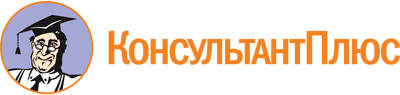 Приказ Минздрава РТ от 20.10.2020 N 1261пр/20
(ред. от 06.10.2022)
"Об утверждении цен (тарифов) на платные медицинские услуги, предоставляемые подведомственными медицинскими организациями Республики Тыва"Документ предоставлен КонсультантПлюс

www.consultant.ru

Дата сохранения: 26.10.2022
 Список изменяющих документов(в ред. приказов Минздрава РТот 12.01.2021 N 8пр/21, от 12.05.2021 N 476пр/21,от 24.08.2021 N 962пр/21, от 27.01.2022 N 123пр/22,от 12.04.2022 N 479пр/22, от 18.07.2022 N 935пр/22,от 06.10.2022 N 1339пр/22)Список изменяющих документов(в ред. приказов Минздрава РТот 24.08.2021 N 962пр/21, от 12.04.2022 N 479пр/22,от 18.07.2022 N 935пр/22, от 06.10.2022 N 1339пр/22)NНаименование медицинской услугиПериодичность осмотровНаименование форм медицинской документацииЦены (тарифы), руб.Декретированная категория сотрудников: работники отрасли пищевой промышленности, общественного питания и торговли, медицинский персонал, работники водопроводных сооружений, детских и образовательных учрежденийДекретированная категория сотрудников: работники отрасли пищевой промышленности, общественного питания и торговли, медицинский персонал, работники водопроводных сооружений, детских и образовательных учрежденийДекретированная категория сотрудников: работники отрасли пищевой промышленности, общественного питания и торговли, медицинский персонал, работники водопроводных сооружений, детских и образовательных учрежденийДекретированная категория сотрудников: работники отрасли пищевой промышленности, общественного питания и торговли, медицинский персонал, работники водопроводных сооружений, детских и образовательных учрежденийДекретированная категория сотрудников: работники отрасли пищевой промышленности, общественного питания и торговли, медицинский персонал, работники водопроводных сооружений, детских и образовательных учреждений1.Медицинский осмотр по декретированной группе: работники отрасли пищевой промышленности, общественного питания и торговли, медицинский персонал, работники водопроводных сооружений, детских и образовательных учрежденийежегодно1) оформление личной медицинской книжки (ЛМК) для декретированных групп (без выдачи заключительного акта по факторам вредности) - женщины до 40 лет16001.Медицинский осмотр по декретированной группе: работники отрасли пищевой промышленности, общественного питания и торговли, медицинский персонал, работники водопроводных сооружений, детских и образовательных учрежденийежегодно1) оформление личной медицинской книжки (ЛМК) для декретированных групп (без выдачи заключительного акта по факторам вредности) - женщины после 40 лет17001.Медицинский осмотр по декретированной группе: работники отрасли пищевой промышленности, общественного питания и торговли, медицинский персонал, работники водопроводных сооружений, детских и образовательных учрежденийежегодно1) оформление личной медицинской книжки (ЛМК) для декретированных групп (без выдачи заключительного акта по факторам вредности) - мужчины14001.Медицинский осмотр по декретированной группе: работники отрасли пищевой промышленности, общественного питания и торговли, медицинский персонал, работники водопроводных сооружений, детских и образовательных учрежденийежегодно1) оформление личной медицинской книжки (ЛМК) для декретированных групп (без выдачи заключительного акта по факторам вредности) - мужчины1500Медицинские осмотрыМедицинские осмотрыМедицинские осмотрыМедицинские осмотрыМедицинские осмотры2.Медицинская справка 082/у (для выезжающего за границу) на основании приказа Минздрава СССР от 04.10.1980 N 1039по требованиюучетная форма 082/у23003.Медицинские осмотры при поступлении на государственную службу Российской Федерации, основание - приказ МЗ и СР РФ от 14.12.2009 N 984н "Об утверждении Порядка прохождения диспансеризации государственными гражданскими служащими Российской Федерации и муниципальными служащими, перечня заболеваний, препятствующих поступлению на государственную гражданскую службу Российской Федерации и муниципальную службу или ее прохождению, а также формы заключения медицинского учреждения"при устройстве на работу1) учетная форма 086/у;2) учетная форма 001-ГС/у "Заключение медицинского учреждения о наличии (отсутствии) заболеваний, препятствующих поступлению на государственную гражданскую службу РФ и муниципальную службу или ее прохождению"12004.Медицинские осмотры сотрудников для работы с использованием сведений, составляющих государственную тайну, основание - приказ МЗ и СР РФ от 26 августа 2011 г. N 989н "Об утверждении перечня медицинских противопоказаний для работы с использованием сведений, составляющих государственную тайну, порядка получения и формы справки об отсутствии медицинских противопоказаний для работы с использованием сведений, составляющих государственную тайну"при устройстве на работу1) справка об отсутствии медицинских противопоказаний для работы с использованием сведений, составляющих государственную тайну12005.Диспансеризация государственных гражданских служащих Российской Федерации и муниципальных служащих, основание - приказ МЗ и СР РФ от 14.12.2009 N 984н "Об утверждении Порядка прохождения диспансеризации государственными гражданскими служащими Российской Федерации и муниципальными служащими, перечня заболеваний, препятствующих поступлению на государственную гражданскую службу Российской Федерации и муниципальную службу или ее прохождению, а также формы заключения медицинского учреждения"ежегодно1) паспорт здоровья, форма N 025/у-ГС;2) учетная форма N 131/у-ГС "Карта учета диспансеризации государственного гражданского и муниципального служащего";3) учетная форма N 025/у-04 "Медицинская карта амбулаторного больного"5.Диспансеризация государственных гражданских служащих Российской Федерации и муниципальных служащих, основание - приказ МЗ и СР РФ от 14.12.2009 N 984н "Об утверждении Порядка прохождения диспансеризации государственными гражданскими служащими Российской Федерации и муниципальными служащими, перечня заболеваний, препятствующих поступлению на государственную гражданскую службу Российской Федерации и муниципальную службу или ее прохождению, а также формы заключения медицинского учреждения"ежегодноженщины до 40 лет48005.Диспансеризация государственных гражданских служащих Российской Федерации и муниципальных служащих, основание - приказ МЗ и СР РФ от 14.12.2009 N 984н "Об утверждении Порядка прохождения диспансеризации государственными гражданскими служащими Российской Федерации и муниципальными служащими, перечня заболеваний, препятствующих поступлению на государственную гражданскую службу Российской Федерации и муниципальную службу или ее прохождению, а также формы заключения медицинского учреждения"ежегодноженщины после 40 лет58005.Диспансеризация государственных гражданских служащих Российской Федерации и муниципальных служащих, основание - приказ МЗ и СР РФ от 14.12.2009 N 984н "Об утверждении Порядка прохождения диспансеризации государственными гражданскими служащими Российской Федерации и муниципальными служащими, перечня заболеваний, препятствующих поступлению на государственную гражданскую службу Российской Федерации и муниципальную службу или ее прохождению, а также формы заключения медицинского учреждения"ежегодномужчины до 40 лет42005.Диспансеризация государственных гражданских служащих Российской Федерации и муниципальных служащих, основание - приказ МЗ и СР РФ от 14.12.2009 N 984н "Об утверждении Порядка прохождения диспансеризации государственными гражданскими служащими Российской Федерации и муниципальными служащими, перечня заболеваний, препятствующих поступлению на государственную гражданскую службу Российской Федерации и муниципальную службу или ее прохождению, а также формы заключения медицинского учреждения"ежегодномужчины после 40 лет44006.Медицинский осмотр претендента на должность судьи, основание приказа Минздрава России от 21 февраля 2002 г. N 61 "Об утверждении формы документа, свидетельствующего об отсутствии заболеваний, препятствующих назначению на должность судьи"при устройстве на работу1) учетная форма 086-1/у "Медицинское освидетельствование претендента на должность судьи" (мужчины)20006.Медицинский осмотр претендента на должность судьи, основание приказа Минздрава России от 21 февраля 2002 г. N 61 "Об утверждении формы документа, свидетельствующего об отсутствии заболеваний, препятствующих назначению на должность судьи"при устройстве на работу1) учетная форма 086-1/у "Медицинское освидетельствование претендента на должность судьи" (женщины)22007.Медицинские осмотры для поступления на службу в следственные органы и учреждения Следственного комитета, основание - постановление Правительства Российской Федерации от 31 мая 2014 г. N 500 "О медицинском освидетельствовании лиц на наличие или отсутствие заболевания, препятствующего поступлению на службу в следственные органы и учреждения Следственного комитета Российской Федерации и исполнению служебных обязанностей сотрудника Следственного комитета Российской Федерации"при устройстве на работу1) медицинское заключение ф. 086/у;2) медицинское заключение о наличии (отсутствие) заболевания, препятствующего поступлению на службу в следственные органы и учреждения Следственного комитета РФ и исполнению служебных обязанностей сотрудника Следственного комитета РФ25008.Медицинские осмотры сотрудников Следственного комитета для несения службы в местности с особыми климатическими условиями, основание - постановление Правительства Российской Федерации от 31 мая 2014 г. N 500 "О медицинском освидетельствовании лиц на наличие или отсутствие заболевания, препятствующего поступлению на службу в следственные органы и учреждения Следственного комитета Российской Федерации и исполнению служебных обязанностей сотрудника Следственного комитета Российской Федерации"по требованию1) медицинское заключение ф. 086/у;2) медицинское заключение о возможности сотрудника Следственного комитета РФ по состоянию здоровья проходить службы в местности с особыми климатическими условиями25009.Медицинские осмотры для поступления на службу в органы и учреждения Прокуратуры Российской Федерации, основание - постановление Правительства Российской Федерации от 26 августа 2013 г. N 733 "О медицинском освидетельствовании лиц на предмет наличия (отсутствия) заболевания, препятствующего поступлению на службу в органы и учреждения прокуратуры Российской Федерации и исполнению служебных обязанностей прокурорского работника"при устройстве на работу1) медицинское заключение ф. 086/у;2) медицинское заключение о наличии (отсутствие) заболевания, препятствующего поступлению на службу в органы и учреждения прокуратуры РФ и исполнению служебных обязанностей прокурорского работника250010.Медицинские осмотры сотрудников Прокуратуры для несения службы в местности с особыми климатическими условиями, основание - постановление Правительства Российской Федерации от 26 августа 2013 г. N 733 "О медицинском освидетельствовании лиц на предмет наличия (отсутствия) заболевания, препятствующего поступлению на службу в органы и учреждения прокуратуры Российской Федерации и исполнению служебных обязанностей прокурорского работника"по требованию1) медицинское заключение ф. 086/у;2) медицинское заключение о наличии (отсутствии) у прокурорского работника противопоказаний для прохождения службы в местностях с тяжелыми и неблагоприятными климатическими условиями250011.Медицинское освидетельствование федеральных государственных гражданских служащих федеральной службы судебных приставов, изъявивших желание поступить на службу в органы принудительного исполнения Российской Федерации, на наличие или отсутствие заболеваний, препятствующих поступлению на службу в органы принудительного исполнения Российской Федерации (лица, поступающие на службу)при устройстве на работу1) медицинское заключение о наличии или отсутствии заболевания, препятствующего федеральному государственному гражданскому служащему федеральной службы судебных приставов поступлению на службу в органы принудительного исполнения РФ44012.Медицинское освидетельствование федеральных государственных гражданских служащих федеральной службы судебных приставов, изъявивших желание поступить на службу в органы принудительного исполнения Российской Федерации, на наличие или отсутствие заболеваний, препятствующих поступлению на службу в органы принудительного исполнения Российской Федерации (лица, поступающие на службу в структурные подразделения, на которые возлагаются задачи по непосредственному обеспечению установленного порядка деятельности судов)при устройстве на работу1) медицинское заключение о наличии или отсутствии заболевания, препятствующего федеральному государственному гражданскому служащему федеральной службы судебных приставов поступлению на службу в органы принудительного исполнения РФ84013.Медицинский осмотр на приобретение оружия, основание - приказ Минздрава России от 26 ноября 2021 г. N 1104н "Об утверждении Порядка проведения медицинского освидетельствования на наличие медицинских противопоказаний к владению оружием, в том числе внеочередного, и порядка оформления медицинских заключений по его результатам, форм медицинского заключения об отсутствии медицинских противопоказаний к владению оружием и медицинского заключения об отсутствии в организме наркотических средств, психотропных веществ и их метаболитов"по требованию1) медицинское заключение ф. N 002-О/у об отсутствии медицинских противопоказаний к владению оружием1000(в ред. Приказа Минздрава РТ от 18.07.2022 N 935пр/22)(в ред. Приказа Минздрава РТ от 18.07.2022 N 935пр/22)(в ред. Приказа Минздрава РТ от 18.07.2022 N 935пр/22)(в ред. Приказа Минздрава РТ от 18.07.2022 N 935пр/22)(в ред. Приказа Минздрава РТ от 18.07.2022 N 935пр/22)14.Медицинское освидетельствование лиц, претендующих на приобретение правового статуса частного охранника, а также на наличие (отсутствие) у частного охранника заболеваний, включенных в Перечень заболеваний, препятствующих исполнению обязанностей частного охранника, основание - приказ Минздрава России N 1252н от 26.11.2020при устройстве на работу1) медицинское заключение ф. 002-ЧО/у "Медицинское заключение об отсутствии медицинских противопоказаний к исполнению обязанностей частного охранника"80015.Медицинский осмотр водителей транспортных средств, основание - приказ Минздрава России от 24 ноября 2021 г. N 1092н "Об утверждении порядка проведения обязательного медицинского освидетельствования водителей транспортных средств (кандидатов в водители транспортных средств), порядка выдачи и формы медицинского заключения о наличии (об отсутствии) у водителей транспортных средств (кандидатов в водители транспортных средств) медицинских противопоказаний, медицинских показаний или медицинских ограничений к управлению транспортными средствами, а также о признании утратившими силу отдельных приказов Министерства здравоохранения Российской Федерации"по требованиюмедицинское заключение ф. N 3-В/у о наличии (об отсутствии) у водителей транспортных средств (кандидатов в водители транспортных средств) медицинских противопоказаний, медицинских показаний или медицинских ограничений к управлению транспортными средствами"медицинское заключение ф. N 3-В/у о наличии (об отсутствии) у водителей транспортных средств (кандидатов в водители транспортных средств) медицинских противопоказаний, медицинских показаний или медицинских ограничений к управлению транспортными средствами"15.Медицинский осмотр водителей транспортных средств, основание - приказ Минздрава России от 24 ноября 2021 г. N 1092н "Об утверждении порядка проведения обязательного медицинского освидетельствования водителей транспортных средств (кандидатов в водители транспортных средств), порядка выдачи и формы медицинского заключения о наличии (об отсутствии) у водителей транспортных средств (кандидатов в водители транспортных средств) медицинских противопоказаний, медицинских показаний или медицинских ограничений к управлению транспортными средствами, а также о признании утратившими силу отдельных приказов Министерства здравоохранения Российской Федерации"по требованиюкатегории "A" или "M", подкатегории "А1" или "B1" с мотоциклетной посадкой или рулем мотоциклетного типа48015.Медицинский осмотр водителей транспортных средств, основание - приказ Минздрава России от 24 ноября 2021 г. N 1092н "Об утверждении порядка проведения обязательного медицинского освидетельствования водителей транспортных средств (кандидатов в водители транспортных средств), порядка выдачи и формы медицинского заключения о наличии (об отсутствии) у водителей транспортных средств (кандидатов в водители транспортных средств) медицинских противопоказаний, медицинских показаний или медицинских ограничений к управлению транспортными средствами, а также о признании утратившими силу отдельных приказов Министерства здравоохранения Российской Федерации"по требованиюкатегории "B" или "BE"; подкатегории "B1" (кроме транспортных средств с мотоциклетной посадкой или рулем мотоциклетного типа)48015.Медицинский осмотр водителей транспортных средств, основание - приказ Минздрава России от 24 ноября 2021 г. N 1092н "Об утверждении порядка проведения обязательного медицинского освидетельствования водителей транспортных средств (кандидатов в водители транспортных средств), порядка выдачи и формы медицинского заключения о наличии (об отсутствии) у водителей транспортных средств (кандидатов в водители транспортных средств) медицинских противопоказаний, медицинских показаний или медицинских ограничений к управлению транспортными средствами, а также о признании утратившими силу отдельных приказов Министерства здравоохранения Российской Федерации"по требованиюкатегории "C", "CE", "D", "DE", "Tm" или "Tb"; подкатегории "C1", "D1", "C1E" или "D1E" + компьютерная ЭЭГ (полная цена)126015.Медицинский осмотр водителей транспортных средств, основание - приказ Минздрава России от 24 ноября 2021 г. N 1092н "Об утверждении порядка проведения обязательного медицинского освидетельствования водителей транспортных средств (кандидатов в водители транспортных средств), порядка выдачи и формы медицинского заключения о наличии (об отсутствии) у водителей транспортных средств (кандидатов в водители транспортных средств) медицинских противопоказаний, медицинских показаний или медицинских ограничений к управлению транспортными средствами, а также о признании утратившими силу отдельных приказов Министерства здравоохранения Российской Федерации"по требованиюкатегории "C", "CE", "D", "DE", "Tm" или "Tb"; подкатегории "C1", "D1", "C1E" или "D1E" + компьютерная ЭЭГ (скидка 50% на ЭЭГ)870(в ред. Приказа Минздрава РТ от 18.07.2022 N 935пр/22)(в ред. Приказа Минздрава РТ от 18.07.2022 N 935пр/22)(в ред. Приказа Минздрава РТ от 18.07.2022 N 935пр/22)(в ред. Приказа Минздрава РТ от 18.07.2022 N 935пр/22)(в ред. Приказа Минздрава РТ от 18.07.2022 N 935пр/22)16.Медицинский осмотр водителей самоходных машин, основание - постановление Правительства Российской Федерации от 17 ноября 2015 г. N 1243 "О внесении изменений в некоторые акты Правительства Российской Федерации по вопросам допуска к управлению самоходными машинами и выдачи удостоверений тракториста-машиниста (тракториста)", приказ Минздрава России от 24 ноября 2021 г. N 1092н "Об утверждении Порядка проведения обязательного медицинского освидетельствования водителей транспортных средств (кандидатов в водители транспортных средств), порядка выдачи и формы медицинского заключения о наличии (об отсутствии) у водителей транспортных средств (кандидатов в водители транспортных средств) медицинских противопоказаний, медицинских показаний или медицинских ограничений к управлению транспортными средствами, а также о признании утратившими силу отдельных приказов Министерства здравоохранения Российской Федерации"по требованиюмедицинское заключение ф. N 003-В/у о наличии (об отсутствии) у водителей транспортных средств (кандидатов в водители транспортных средств) медицинских противопоказаний, медицинских показаний или медицинских ограничений к управлению транспортными средствами480(в ред. Приказа Минздрава РТ от 18.07.2022 N 935пр/22)(в ред. Приказа Минздрава РТ от 18.07.2022 N 935пр/22)(в ред. Приказа Минздрава РТ от 18.07.2022 N 935пр/22)(в ред. Приказа Минздрава РТ от 18.07.2022 N 935пр/22)(в ред. Приказа Минздрава РТ от 18.07.2022 N 935пр/22)17. Позиция утратила силу. - Приказ Минздрава РТ от 18.07.2022 N 935пр/22;17. Позиция утратила силу. - Приказ Минздрава РТ от 18.07.2022 N 935пр/22;17. Позиция утратила силу. - Приказ Минздрава РТ от 18.07.2022 N 935пр/22;17. Позиция утратила силу. - Приказ Минздрава РТ от 18.07.2022 N 935пр/22;17. Позиция утратила силу. - Приказ Минздрава РТ от 18.07.2022 N 935пр/22;18.Медицинский осмотр водителей - предрейсовый и послерейсовый, основание - приказ МЗ РФ от 15.12.2014 N 835н "Об утверждении Порядка проведения предсменных, предрейсовых и послесменных, послерейсовых медицинских осмотров", основание - приказ Минтранса России от 11 сентября 2020 г. N 368 "Об утверждении обязательных реквизитов и порядка заполнения путевых листов"ежедневномедицинский осмотр водителя (предрейсовый)4018.Медицинский осмотр водителей - предрейсовый и послерейсовый, основание - приказ МЗ РФ от 15.12.2014 N 835н "Об утверждении Порядка проведения предсменных, предрейсовых и послесменных, послерейсовых медицинских осмотров", основание - приказ Минтранса России от 11 сентября 2020 г. N 368 "Об утверждении обязательных реквизитов и порядка заполнения путевых листов"ежедневномедицинский осмотр водителя (послерейсовый)40(в ред. Приказа Минздрава РТ от 18.07.2022 N 935пр/22)(в ред. Приказа Минздрава РТ от 18.07.2022 N 935пр/22)(в ред. Приказа Минздрава РТ от 18.07.2022 N 935пр/22)(в ред. Приказа Минздрава РТ от 18.07.2022 N 935пр/22)(в ред. Приказа Минздрава РТ от 18.07.2022 N 935пр/22)19.Медицинский осмотр для поступления в учебные заведения и на работу, основание - приказ Министерства здравоохранения Российской Федерации от 15.12.2014 N 834н "Об утверждении унифицированных форм медицинской документации, используемых в медицинских организациях, оказывающих медицинскую помощь в амбулаторных условиях, и порядков по их заполнению", "Порядком заполнения учетной формы N 086/у медицинская справка (врачебное профессионально-консультативное заключение)"при поступлении на учебу1) медицинская справка (врачебное профессионально-консультативное заключение) ф. 086/у (для абитуриентов, поступающих в ССУЗы и ВУЗы, и для устройства на работу по специальностям, не связанным с вредными условиями труда), старше 18 лет (женщины)58020.Медицинский осмотр для поступления в учебные заведения и на работу, основание - приказ Министерства здравоохранения Российской Федерации от 15.12.2014 N 834н "Об утверждении унифицированных форм медицинской документации, используемых в медицинских организациях, оказывающих медицинскую помощь в амбулаторных условиях, и порядков по их заполнению", "Порядком заполнения учетной формы N 086/у медицинская справка (врачебное профессионально-консультативное заключение)"при поступлении на учебу1) медицинская справка (врачебное профессионально-консультативное заключение) ф. 086/у (для абитуриентов, поступающих в ССУЗы и ВУЗы, и для устройства на работу по специальностям, не связанным с вредными условиями труда), старше 18 лет (мужчины)50021.Медицинский осмотр для поступления в учебные заведения и на работу, основание Минздрава России от 28.01.2021 N 29н" Об утверждении Порядка проведения обязательных предварительных и периодических медицинских осмотров работников, предусмотренных частью 4 статьи 213 Трудового кодекса Российской Федерации, перечня медицинских противопоказаний к осуществлению работ с вредными и (или) опасными производственными факторами, а также работам, при выполнении которых проводятся обязательные предварительные и периодические медицинские осмотры" и Порядка проведения обязательных предварительных и периодических медицинских осмотров (обследований) работников, занятых на тяжелых работах и на работах с вредными и (или) опасными условиями труда"при поступлении на учебу1) медицинское заключение ф. 086/у (для абитуриентов, поступающих в ССУЗы и ВУЗы, на работу по специальностям, связанным с вредными условиями труда, по приказу МЗ РФ N 29н), старше 18 лет (женщины);2) заключение предварительного (периодического) медицинского осмотра (обследования)200022.Медицинский осмотр для поступления в учебные заведения и на работу, основание Минздрава России от 28.01.2021 N 29н" Об утверждении Порядка проведения обязательных предварительных и периодических медицинских осмотров работников, предусмотренных частью 4 статьи 213 Трудового кодекса Российской Федерации, перечня медицинских противопоказаний к осуществлению работ с вредными и (или) опасными производственными факторами, а также работам, при выполнении которых проводятся обязательные предварительные и периодические медицинские осмотры" и Порядка проведения обязательных предварительных и периодических медицинских осмотров (обследований) работников, занятых на тяжелых работах и на работах с вредными и (или) опасными условиями труда"при поступлении на учебу1) медицинское освидетельствование по форме N 086/у (для абитуриентов, поступающих в ССУЗы и ВУЗы, на работу по специальностям, связанным с вредными условиями труда, по приказу МЗ РФ N 29н), старше 18 лет (мужчины);2) заключение предварительного (периодического) медицинского осмотра (обследования)170023.Медицинское освидетельствование иностранных граждан, основание - приказ Минздрава России от 19 ноября 2021 г. N 1079н "Об утверждении Порядка проведения медицинского освидетельствования, включая проведение химико-токсикологических исследований наличия в организме иностранного гражданина или лица без гражданства наркотических средств или психотропных веществ либо новых потенциально опасных психоактивных веществ и их метаболитов, на наличие или отсутствие у иностранного гражданина или лица без гражданства инфекционных заболеваний, представляющих опасность для окружающих, и заболевания, вызываемого вирусом иммунодефицита человека (ВИЧ-инфекции), формы бланка и срока действия медицинского заключения об отсутствии факта употребления наркотических средств или психотропных веществ без назначения врача либо новых потенциально опасных психоактивных веществ, а также формы, описания бланка и срока действия медицинского заключения о наличии (отсутствии) инфекционных заболеваний, представляющих опасность для окружающих"при получении вида на жительство1) медицинское заключение ф. N 001-ИЗ о наличии (отсутствии) инфекционных заболеваний, представляющих опасность для окружающих900(в ред. Приказа Минздрава РТ от 18.07.2022 N 935пр/22)(в ред. Приказа Минздрава РТ от 18.07.2022 N 935пр/22)(в ред. Приказа Минздрава РТ от 18.07.2022 N 935пр/22)(в ред. Приказа Минздрава РТ от 18.07.2022 N 935пр/22)(в ред. Приказа Минздрава РТ от 18.07.2022 N 935пр/22)24.Медицинский осмотр для посещения бассейнапо требованиюсправка на посещение бассейна24.Медицинский осмотр для посещения бассейнапо требованиюмужчины24024.Медицинский осмотр для посещения бассейнапо требованиюженщины360Обязательный медицинский осмотр работников, занятых на тяжелых работах и на работах с вредными и (или) опасными условиями труда, согласно приказу МЗ РФ от 28.01.2021 N 29нОбязательный медицинский осмотр работников, занятых на тяжелых работах и на работах с вредными и (или) опасными условиями труда, согласно приказу МЗ РФ от 28.01.2021 N 29нОбязательный медицинский осмотр работников, занятых на тяжелых работах и на работах с вредными и (или) опасными условиями труда, согласно приказу МЗ РФ от 28.01.2021 N 29нОбязательный медицинский осмотр работников, занятых на тяжелых работах и на работах с вредными и (или) опасными условиями труда, согласно приказу МЗ РФ от 28.01.2021 N 29нОбязательный медицинский осмотр работников, занятых на тяжелых работах и на работах с вредными и (или) опасными условиями труда, согласно приказу МЗ РФ от 28.01.2021 N 29н25.I. Химические факторыпо приказу1) заключение предварительного (периодического) медицинского осмотра (обследования) работника, направленного на медицинский осмотр по направлению работодателярасчетная<*>26.II. Биологические факторыпо приказу1) заключение предварительного (периодического) медицинского осмотра (обследования) работника, направленного на медицинский осмотр по направлению работодателярасчетная<*>27.III. Аэрозоли преимущественно фиброгенного действия (АПФД) и пылипо приказу1) заключение предварительного (периодического) медицинского осмотра (обследования) работника, направленного на медицинский осмотр по направлению работодателярасчетная<*>28.IV. Физические факторыпо приказу1) заключение предварительного (периодического) медицинского осмотра (обследования) работника, направленного на медицинский осмотр по направлению работодателярасчетная<*>29.V. Факторы трудового процессапо приказу1) заключение предварительного (периодического) медицинского осмотра (обследования) работника, направленного на медицинский осмотр по направлению работодателярасчетная<*>30.VI. Выполняемые работы31.6. Работы на высоте:ежегодно340032.6.1. работы с высоким риском падения работника с высоты, а также работы на высоте без применения средств подмащивания, выполняемые на высоте 5 м и более; работы, выполняемые на площадках на расстоянии менее 2 м от неогражденных (при отсутствии защитных ограждений) перепадов по высоте более 5 м либо при высоте ограждений, составляющей менее 1,1 м1) заключение предварительного (периодического) медицинского осмотра (обследования) работника, направленного на медицинский осмотр по направлению работодателя33.6.2. прочие работы, относящиеся в соответствии с законодательством по охране труда к работам на высоте1) заключение предварительного (периодического) медицинского осмотра (обследования) работника, направленного на медицинский осмотр по направлению работодателя34.7. Работа лифтера на лифтах скоростных (от 2,0 до 4,0 м/с) и высокоскоростных (свыше 4,0 м/с) при внутреннем сопровождении лифтаежегодно1) заключение предварительного (периодического) медицинского осмотра (обследования) работника, направленного на медицинский осмотр по направлению работодателя340035.8. Работы в качестве крановщика (машинист крана, машинист крана автомобильного)ежегодно1) заключение предварительного (периодического) медицинского осмотра (обследования) работника, направленного на медицинский осмотр по направлению работодателя340036.9. Работы, связанные с техническим обслуживанием электроустановок с напряжением 50 В и выше переменного тока и 75 В и выше постоянного тока, проведением в них оперативных переключений, выполнением строительных, монтажных, наладочных, ремонтных работ, испытанием и измерением1 раз в 2 года1) заключение предварительного (периодического) медицинского осмотра (обследования) работника, направленного на медицинский осмотр по направлению работодателя330037.10. Работы по валке, сплаву, транспортировке, первичной обработке, охране и восстановлению лесов1 раз в 2 года1) заключение предварительного (периодического) медицинского осмотра (обследования) работника, направленного на медицинский осмотр по направлению работодателя350038.11. Работы в особых географических регионах с местами проведения работ, транспортная доступность которых от медицинских учреждений, оказывающих специализированную медицинскую помощь в экстренной форме, превышает 60 минут, а именно:1 раз в 2 года1) заключение предварительного (периодического) медицинского осмотра (обследования) работника, направленного на медицинский осмотр по направлению работодателя540039.11.1. работы в нефтяной и газовой промышленности, выполняемые в районах Крайнего Севера и приравненных к ним местностях, а также при морском бурении1 раз в 2 года1) заключение предварительного (периодического) медицинского осмотра (обследования) работника, направленного на медицинский осмотр по направлению работодателя540040.11.2. работы на гидрометеорологических станциях, сооружениях связи1 раз в 2 года1) заключение предварительного (периодического) медицинского осмотра (обследования) работника, направленного на медицинский осмотр по направлению работодателя540041.11.3. работы, не указанные в подпунктах 11.1, 11.2, выполняемые по срочным трудовым договорам в районах Крайнего Севера и приравненных к ним местностях (в отношении проведения предварительных медицинских осмотров для работников, приезжающих на работу в районы Крайнего Севера и приравненные к ним местности из других местностей)1 раз в 2 года1) заключение предварительного (периодического) медицинского осмотра (обследования) работника, направленного на медицинский осмотр по направлению работодателя540042.11.4. работы, выполняемые вахтовым методом в необжитых, отдаленных районах и районах с особыми природными условиями (в отношении проведения предварительных медицинских осмотров для работников, выполняющих работу вахтовым методом в указанных районах)43.12. Работы, непосредственно связанные с обслуживанием оборудования, работающего под избыточным давлением более 0,07 мегапаскаля (МПа) и подлежащего учету в органах Ростехнадзора:а) пара, газа (в газообразном, сжиженном состоянии);б) воды при температуре более 115 °C;в) иных жидкостей при температуре, превышающей температуру их кипения при избыточном давлении 0,07 МПа1 раз в 2 года1) заключение предварительного (периодического) медицинского осмотра (обследования) работника, направленного на медицинский осмотр по направлению работодателя380044.13. Работы, непосредственно связанные с применением легковоспламеняющихся и взрывчатых материалов, работы во взрыво- и пожароопасных производствах, работы на коксовой батарее на открытых производственных зонах1 раз в 2 года1) заключение предварительного (периодического) медицинского осмотра (обследования) работника, направленного на медицинский осмотр по направлению работодателя390045.14. Работы, выполняемые аварийно-спасательной службой, аварийно-спасательными формированиями, спасателями, а также работы, выполняемые пожарной охраной при тушении пожаровежегодно1) заключение предварительного (периодического) медицинского осмотра (обследования) работника, направленного на медицинский осмотр по направлению работодателя400046.15. Работы, выполняемые непосредственно на механическом оборудовании, имеющем открытые движущиеся (вращающиеся) элементы конструкции, в случае если конструкцией оборудования не предусмотрена защита (ограждение) этих элементов (в том числе токарные, фрезерные и другие станки, штамповочные прессы)1 раз в 2 года1) заключение предварительного (периодического) медицинского осмотра (обследования) работника, направленного на медицинский осмотр по направлению работодателя320047.16. Подземные работы, включая работы на рудникахежегодно1) заключение предварительного (периодического) медицинского осмотра (обследования) работника, направленного на медицинский осмотр по направлению работодателя380048.17. Работы, выполняемые непосредственно с применением средств индивидуальной защиты органов дыхания изолирующих и средств индивидуальной защиты органов дыхания фильтрующих с полной лицевой частью1 раз в 2 года1) заключение предварительного (периодического) медицинского осмотра (обследования) работника, направленного на медицинский осмотр по направлению работодателя400049.18. Управление наземными транспортными средствами <2>:50.18.1. категории "A", "B", "BE", трактора и другие самоходные машины, мини-трактора, мотоблоки, автопогрузчики, электрокары, регулировщики и т.п., автомобили всех категорий с ручным управлением для инвалидов, мотоколяски для инвалидов1 раз в 2 года1) заключение предварительного (периодического) медицинского осмотра (обследования) работника, направленного на медицинский осмотр по направлению работодателя360051.18.2. категории "C", "C1", "CE", "D1", "D1E", трамвай, троллейбус1 раз в 2 года1) заключение предварительного (периодического) медицинского осмотра (обследования) работника, направленного на медицинский осмотр по направлению работодателя440052.19. Водолазные работы:53.19.1. водолазные работы на глубинах до 60 м (в аварийных случаях до 80 м с применением воздуха для дыхания), за исключением водолазных работ, указанных в пункте 19,3ежегодно1) заключение предварительного (периодического) медицинского осмотра (обследования) работника, направленного на медицинский осмотр по направлению работодателя770054.19.2. водолазные работы на глубинах более 60 метров, выполняемые методом кратковременных погруженийежегодно1) заключение предварительного (периодического) медицинского осмотра (обследования) работника, направленного на медицинский осмотр по направлению работодателя970055.19.3. водолазные работы, выполняемые методом длительного пребывания в условиях повышенного давления водной и газовой средежегодно1) заключение предварительного (периодического) медицинского осмотра (обследования) работника, направленного на медицинский осмотр по направлению работодателя1040056.20. Работы по оказанию медицинской помощи внутри барокамеры при проведении лечебной рекомпрессии или гипербарической оксигенацииежегодно1) заключение предварительного (периодического) медицинского осмотра (обследования) работника, направленного на медицинский осмотр по направлению работодателя770057.21. Кессонные работы, работы в барокамерах и других устройствах в условиях повышенного давления воздушной и газовой среды (за исключением работ, указанных в пунктах 19 и 20)ежегодно1) заключение предварительного (периодического) медицинского осмотра (обследования) работника, направленного на медицинский осмотр по направлению работодателя1040058.22. Работы, при выполнении которых разрешено ношение оружия и его применение (в случаях, когда требования о прохождении медицинских осмотров (освидетельствований) не установлены статьями 12 и 13 Федерального закона от 13 декабря 1996 г. N 150-ФЗ "Об оружии" и (или) профильным (специальным) законом)ежегодно1) заключение предварительного (периодического) медицинского осмотра (обследования) работника, направленного на медицинский осмотр по направлению работодателя59.женщины до 40 летежегодно1) заключение предварительного (периодического) медицинского осмотра (обследования) работника, направленного на медицинский осмотр по направлению работодателя420060.женщины после 40 летежегодно1) заключение предварительного (периодического) медицинского осмотра (обследования) работника, направленного на медицинский осмотр по направлению работодателя510061.мужчины до 40 летежегодно1) заключение предварительного (периодического) медицинского осмотра (обследования) работника, направленного на медицинский осмотр по направлению работодателя330062.мужчины после 40 летежегодно1) заключение предварительного (периодического) медицинского осмотра (обследования) работника, направленного на медицинский осмотр по направлению работодателя340063.23. Работы, где имеется контакт с пищевыми продуктами в процессе их производства, хранения, транспортировки и реализации (в организациях пищевых и перерабатывающих отраслей промышленности, сельского хозяйства, пунктах, базах, складах хранения и реализации, в транспортных организациях, организациях торговли, общественного питания, на пищеблоках всех учреждений и организаций)ежегодно1) заключение предварительного (периодического) медицинского осмотра (обследования) работника, направленного на медицинский осмотр по направлению работодателя64.женщины до 40 летежегодно1) заключение предварительного (периодического) медицинского осмотра (обследования) работника, направленного на медицинский осмотр по направлению работодателя340065.женщины после 40 лет420066.мужчины до 40 лет240067.мужчины после 40 лет260068.24. Работы на водопроводных сооружениях, имеющие непосредственное отношение к подготовке воды, а также обслуживанию водопроводных сетейежегодно1) заключение предварительного (периодического) медицинского осмотра (обследования) работника, направленного на медицинский осмотр по направлению работодателя240069.25. Работы в организациях, деятельность которых связана с воспитанием и обучением детейежегодно1) заключение предварительного (периодического) медицинского осмотра (обследования) работника, направленного на медицинский осмотр по направлению работодателя70.женщины до 40 летежегодно1) заключение предварительного (периодического) медицинского осмотра (обследования) работника, направленного на медицинский осмотр по направлению работодателя340071.женщины после 40 летежегодно1) заключение предварительного (периодического) медицинского осмотра (обследования) работника, направленного на медицинский осмотр по направлению работодателя420072.мужчины до 40 летежегодно1) заключение предварительного (периодического) медицинского осмотра (обследования) работника, направленного на медицинский осмотр по направлению работодателя240073.мужчины после 40 летежегодно1) заключение предварительного (периодического) медицинского осмотра (обследования) работника, направленного на медицинский осмотр по направлению работодателя260074.26. Работы в организациях, деятельность которых связана с коммунальным и бытовым обслуживанием населенияежегодно1) заключение предварительного (периодического) медицинского осмотра (обследования) работника, направленного на медицинский осмотр по направлению работодателя75.женщины до 40 летежегодно1) заключение предварительного (периодического) медицинского осмотра (обследования) работника, направленного на медицинский осмотр по направлению работодателя340076.женщины после 40 летежегодно1) заключение предварительного (периодического) медицинского осмотра (обследования) работника, направленного на медицинский осмотр по направлению работодателя420077.мужчины до 40 летежегодно1) заключение предварительного (периодического) медицинского осмотра (обследования) работника, направленного на медицинский осмотр по направлению работодателя240078.мужчины после 40 летежегодно1) заключение предварительного (периодического) медицинского осмотра (обследования) работника, направленного на медицинский осмотр по направлению работодателя260079.27. Работы в медицинских организацияхежегодно1) заключение предварительного (периодического) медицинского осмотра (обследования) работника, направленного на медицинский осмотр по направлению работодателя80.женщины до 40 летежегодно1) заключение предварительного (периодического) медицинского осмотра (обследования) работника, направленного на медицинский осмотр по направлению работодателя340081.женщины после 40 летежегодно1) заключение предварительного (периодического) медицинского осмотра (обследования) работника, направленного на медицинский осмотр по направлению работодателя420082.мужчины до 40 летежегодно1) заключение предварительного (периодического) медицинского осмотра (обследования) работника, направленного на медицинский осмотр по направлению работодателя240083.мужчины после 40 летежегодно1) заключение предварительного (периодического) медицинского осмотра (обследования) работника, направленного на медицинский осмотр по направлению работодателя2600Консультативный прием врачами хирургического профиляКонсультативный прием врачами хирургического профиляКонсультативный прием врачами хирургического профиляКонсультативный прием врачами хирургического профиляКонсультативный прием врачами хирургического профиля1.В01.001.001прием (осмотр, консультация) врача, повторныйконсультативный прием заведующего службой, врач-хирург4602.В01.001.001прием (осмотр, консультация) врача - акушера-гинеколога, первичныйприем первичный врача - акушера-гинеколога, консультативный4203.В01.001.002прием (осмотр, консультация) врача - акушера-гинеколога, повторныйприем повторный врача - акушера-гинеколога, консультативный3204.В01.018.001прием (осмотр, консультация) врача-колопроктолога, первичныйприем первичный врача-проктолога, консультативный4205.В01.018.002прием (осмотр, консультация) врача-колопроктолога, повторныйприем повторный врача-проктолога, консультативный3206.В01.024.001прием (осмотр, консультация) врача-нейрохирурга, первичныйприем первичный врача-нейрохирурга, консультативный4207.В01.024.002прием (осмотр, консультация) врача-нейрохирурга, повторныйприем повторный врача-нейрохирурга, консультативный3208.В01.027.001прием (осмотр, консультация) врача-онколога, первичныйприем первичный врача-онколога, консультативный4209.В01.027.002прием (осмотр, консультация) врача-онколога, повторныйприем повторный врача-онколога, консультативный32010.В01.028.001прием (осмотр, консультация) врача-оториноларинголога, первичныйприем первичный врача-отоларинголога, консультативный42011.В01.028.002прием (осмотр, консультация) врача-оториноларинголога, повторныйприем повторный врача-отоларинголога, консультативный32012.В01.029.001прием (осмотр, консультация) врача-офтальмолога, первичныйприем первичный врача-офтальмолога, консультативный42013.В01.029.002прием (осмотр, консультация) врача-офтальмолога, повторныйприем повторный врача-офтальмолога, консультативный32014.В01.050.001прием (осмотр, консультация) врача - травматолога-ортопеда, первичныйприем первичный врача-травматолога, консультативный42015.В01.050.002прием (осмотр, консультация) врача - травматолога-ортопеда, повторныйприем повторный врача-травматолога32016.В01.053.001прием (осмотр, консультация) врача-уролога, первичныйприем первичный врача-уролога, консультативный42017.В01.053.002прием (осмотр, консультация) врача-уролога, повторныйприем повторный врача-уролога, консультативный32018.В01.057.001прием (осмотр, консультация) врача-хирурга, первичныйприем первичный врача-хирурга, консультативный42019.В01.057.002прием (осмотр, консультация) врача-хирурга, повторныйприем повторный врача-хирурга, консультативный320Консультативный прием врачами терапевтического профиляКонсультативный прием врачами терапевтического профиляКонсультативный прием врачами терапевтического профиляКонсультативный прием врачами терапевтического профиляКонсультативный прием врачами терапевтического профиля20.В01.002.001прием (осмотр, консультация) врача, повторныйконсультативный прием заведующего терапевтической службой46021.В01.002.001прием (осмотр, консультация) врача - аллерголога-иммунолога, первичныйприем первичный врача-аллерголога, консультативный42022.В01.002.002прием (осмотр, консультация) врача - аллерголога-иммунолога, повторныйприем повторный врача-аллерголога, консультативный32023.В01.004.001прием (осмотр, консультация) врача-гастроэнтеролога, первичныйприем первичный врача-гастроэнтеролога, консультативный42024.В01.004.002прием (осмотр, консультация) врача-гастроэнтеролога, повторныйприем повторный врача-гастроэнтеролога, консультативный32025.В01.005.001прием (осмотр, консультация) врача-гематолога, первичныйприем первичный врача-гематолога, консультативный42026.В01.005.002прием (осмотр, консультация) врача-гематолога, повторныйприем повторный врача-гематолога, консультативный32027.В01.012.001прием (осмотр, консультация) врача-диабетолога, первичныйприем первичный врача-диабетолога, консультативный42028.В01.012.002прием (осмотр, консультация) врача-диабетолога, повторныйприем повторный врача-диабетолога, консультативный32029.В01.013.001прием (осмотр, консультация) врача-диетолога, первичныйприем первичный врача-диетолога, консультативный42030.В01.013.002прием (осмотр, консультация) врача-диетолога, повторныйприем повторный врача-диетолога, консультативный32031.В01.014.001прием (осмотр, консультация) врача-инфекциониста, первичныйприем первичный врача-инфекциониста, консультативный42032.В01.014.002прием (осмотр, консультация) врача-инфекциониста, повторныйприем повторный врача-инфекциониста, консультативный32033.В01.015.001прием (осмотр, консультация) врача-кардиолога, первичныйприем первичный врача-кардиолога, консультативный42034.В01.015.002прием (осмотр, консультация) врача-кардиолога, повторныйприем повторный врача-кардиолога, консультативный32035.В01.023.001прием (осмотр, консультация) врача-невролога, первичныйприем первичный врача-невролога, консультативный42036.В01.023.002прием (осмотр, консультация) врача-невролога, повторныйприем повторный врача-невролога, консультативный32037.В01.025.001прием (осмотр, консультация) врача-нефролога, первичныйприем первичный врача-нефролога, консультативный42038.В01.025.002прием (осмотр, консультация) врача-нефролога, повторныйприем повторный врача-нефролога, консультативный32039.В01.033.001прием (осмотр, консультация) врача-профпатолога, первичныйконсультативный прием врача-профпатолога42040.В01.033.002прием (осмотр, консультация) врача-профпатолога, повторныйприем повторный врача-профпатолога, консультативный32041.В01.037.001прием (осмотр, консультация) врача-пульмонолога, первичныйприем первичный врача-пульмонолога, консультативный42042.В01.037.002прием (осмотр, консультация) врача-пульмонолога, повторныйприем повторный врача-пульмонолога, консультативный32043.В01.040.001прием (осмотр, консультация) врача-ревматолога, первичныйприем первичный врача-ревматолога, консультативный42044.В01.040.002прием (осмотр, консультация) врача-ревматолога, повторныйприем повторный врача-ревматолога, консультативный32045.В01.047.001прием (осмотр, консультация) врача-терапевта, первичныйприем первичный врача-терапевта, консультативный42046.В01.047.002прием (осмотр, консультация) врача-терапевта, повторныйприем повторный врача-терапевта, консультативный32047.В01.058.001прием (осмотр, консультация) врача-эндокринолога, первичныйприем первичный врача-эндокринолога, консультативный42048.В01.058.002прием (осмотр, консультация) врача-эндокринолога, повторныйприем повторный врача-эндокринолога, консультативный32049.прием (осмотр, консультация) врача, первичныйприем первичный врача-эпилептолога, консультативный42050.прием (осмотр, консультация) врача, повторныйприем повторный врача-эпилептолога, консультативный320Консультативный прием врачей (во вне рабочее время и выходные дни)Консультативный прием врачей (во вне рабочее время и выходные дни)Консультативный прием врачей (во вне рабочее время и выходные дни)Консультативный прием врачей (во вне рабочее время и выходные дни)Консультативный прием врачей (во вне рабочее время и выходные дни)51.В01.047.001прием (осмотр, консультация) врача, первичныйконсультативный прием врача - кандидата медицинских наук120052.В01.047.001прием (осмотр, консультация) врача, первичныйконсультативный прием врача высшей категории100053.В01.047.001прием (осмотр, консультация) врача, первичныйконсультативный прием врача 1 категории80054.В01.047.001прием (осмотр, консультация) врача, первичныйконсультативный прием врача 2 категории60055.В01.047.001прием (осмотр, консультация) врача, первичныйконсультативный прием врача без категории400Процедурный кабинетПроцедурный кабинетПроцедурный кабинетПроцедурный кабинетПроцедурный кабинет56.А11.02.002внутримышечное введение лекарственных препаратоввнутримышечные инъекции26057.А11.12.003внутривенное введение лекарственных препаратоввнутривенные инъекции32058.А11.12.009взятие крови из периферической венывзятие крови из вены6059.В04.014.004вакцинациявакцинация против клещевого энцефалита (без стоимости вакцины)42060.В04.014.004вакцинациявакцинация против клещевого энцефалита (без стоимости вакцины) с выездом по г. Кызылу660Хирургический кабинетХирургический кабинетХирургический кабинетХирургический кабинетХирургический кабинет61.А15.01.001наложение повязки при нарушении целостности кожных покрововналожение повязки при нарушении целостности кожных покровов40062.А15.01.002наложение повязки при гнойных заболевания кожи и подкожной клетчаткиналожение повязки при гнойных заболевания кожи и подкожной клетчатки60063.А16.01.002вскрытие панарициявскрытие панариция76064.А16.01.011вскрытие фурункула (карбункула)вскрытие фурункула84065.А16.01.001удаление поверхностно расположенного инородного телаудаление поверхностно расположенного инородного тела680Травматологический пунктТравматологический пунктТравматологический пунктТравматологический пунктТравматологический пункт66.А15.01.001наложение повязки при нарушении целостности кожных покрововналожение повязки при нарушении целостности кожных покровов40067.А15.003.001наложение повязки при переломах костейналожение повязки при переломах костей60068.А15.03.003наложение гипсовой повязки при переломах костейналожение гипсовой повязки при переломах костей74069.А15.03.007наложение шины при переломах костейналожение шины при переломах костей110070.А15.03.010снятие гипсовой повязки (лонгеты)снятие гипсовой повязки (лонгеты)34071.А15.03.010.001снятие циркулярной гипсовой повязкиснятие циркулярной гипсовой повязки34072.А16.01.001удаление поверхностно расположенного инородного телаудаление поверхностно расположенного инородного тела620Прочие услугиПрочие услугиПрочие услугиПрочие услугиПрочие услуги73.В01.047.001прием (осмотр, консультация) врача-терапевта, первичныйдубликат медицинского заключения (выписки)36074.В01.047.001прием (осмотр, консультация) врача-терапевта, первичныйоформление документации для МСЭК иногородним (в том числе из ЦКБ)64075.В01.047.001прием (осмотр, консультация) врача-терапевта, первичныйоформление документации на ВМП иногородним (в том числе из ЦКБ)64076.В01.047.001прием (осмотр, консультация) врача-терапевта, первичныйвыписка из амбулаторной карты за 5 лет28077.В01.047.001прием (осмотр, консультация) врача-терапевта, первичныйвыписка прививок в сертификат прививок16078.В01.047.001прием (осмотр, консультация) врача-терапевта, первичныйвыписка дубликата обследований20079.А02.07.004антропометрические исследованияантропометрия3080.А02.12.002измерение артериального давления на периферических венахизмерение артериального давления на периферических венах8081.А02.30.001термометрия общаятермометрия30Рентгено-диагностическая службаРентгено-диагностическая службаРентгено-диагностическая службаРентгено-диагностическая службаРентгено-диагностическая службаУльтразвуковые исследования органов гепатобилиарной системыУльтразвуковые исследования органов гепатобилиарной системыУльтразвуковые исследования органов гепатобилиарной системыУльтразвуковые исследования органов гепатобилиарной системыУльтразвуковые исследования органов гепатобилиарной системы82.А04.16.001ультразвуковое исследование органов брюшной полости (комплексное)ультразвуковое исследование органов брюшной полости и почек70083.А04.06.001ультразвуковое исследование селезенкиультразвуковое исследование селезенки42084.А04.12.003дуплексное сканирование аортыдуплекс аорты68085.А04.12.003.001дуплексное сканирование брюшной аорты и ее висцеральных ветвейдуплекс брюшной аорты и висцер ветвей68086.А04.14.001ультразвуковое исследование печениультразвуковое исследование печени42087.А04.14.002ультразвуковое исследование желчного пузыря и протоковультразвуковое исследование желчного пузыря и протоков42088.А04.14.002.001ультразвуковое исследование желчного пузыря с определением его сократимостиУЗИ желчного пузыря с определением функции42089.А04.16.001ультразвуковое исследование органов брюшной полости (комплексное)УЗИ желудка460Ультразвуковые исследования органов мочеполовой системыУльтразвуковые исследования органов мочеполовой системыУльтразвуковые исследования органов мочеполовой системыУльтразвуковые исследования органов мочеполовой системыУльтразвуковые исследования органов мочеполовой системы90.А04.12.001.002дуплексное сканирование артерий почекдуплекс почечных артерий68091.А04.21.001ультразвуковое исследование предстательной железыУЗИ предстательной железы54092.А04.22.002ультразвуковое исследование надпочечниковУЗИ надпочечников42093.А04.28.001ультразвуковое исследование почек и надпочечниковУЗИ почек и надпочечников48094.А04.28.002ультразвуковое исследование мочевыводящих путейультразвуковое исследование мочевыводящих путей42095.А04.28.002.001ультразвуковое исследование почекультразвуковое исследование почек42096.А04.28.002.002ультразвуковое исследование мочеточниковультразвуковое исследование мочеточников42097.А04.28.002.003ультразвуковое исследование мочевого пузыряультразвуковое исследование мочевого пузыря60098.А04.28.002.004ультразвуковое исследование уретрыультразвуковое исследование уретры42099.А04.28.002.005ультразвуковое исследование мочевого пузыря с определением остаточной мочиультразвуковое исследование мочевого пузыря с определением остаточной мочи600100.А04.28.003ультразвуковое исследование органов мошонкиультразвуковое исследование органов мошонки460Ультразвуковые исследования поверхностных структурУльтразвуковые исследования поверхностных структурУльтразвуковые исследования поверхностных структурУльтразвуковые исследования поверхностных структурУльтразвуковые исследования поверхностных структур101.А04.01.001ультразвуковое исследование мягких тканей (одна анатомическая зона)УЗИ мягких тканей600102.А04.04.001ультразвуковое исследование суставаУЗИ суставов (1 сустав)720103.А04.06.002ультразвуковое исследование лимфатических узлов (одна анатомическая зона)УЗИ лимфатических узлов600104.А04.09.001ультразвуковое исследование плевральной полостиультразвуковое исследование плевральной полости600105.А04.12.005.002дуплексное сканирование артерий верхних конечностейдуплекс артерий верхних конечностей680106.А04.12.005.003дуплексное сканирование брахиоцефальных артерий с цветным допплеровским картированием кровотокадуплекс брахиоцефальных артерий680107.А04.12.005.004дуплексное сканирование вен верхних конечностейдуплекс вен верхних конечностей680108.А04.12.006.001дуплексное сканирование артерий нижних конечностейдуплекс артерий нижних конечностей680109.А04.12.006.001дуплексное сканирование вен нижних конечностейдуплекс вен нижних конечностей680110.А04.12.026дуплексное сканирование нижней половой вены и вен портальной системыдуплекс портальной системы600111.А04.20.001ультразвуковое исследование матки и придатков, трансабдоминальноеУЗИ органов малого таза600112.А04.20.002ультразвуковое исследование молочных железУЗИ молочных желез660113.А04.22.001ультразвуковое исследование щитовидной железы и паращитовидных железУЗИ щитовидной железы и паращитовидных желез680114.А11.30.024.001пункция мягких тканей под контролем ультразвукового исследованияпункция мягких тканей под контролем ультразвукового исследования680115.А08.30.014гистологическое исследование препарата опухолей, опухолеподобных образований мягких тканейгистологическое исследование препарата опухолей, опухолеподобных образований мягких тканей506116.А08.30.016цитологическое исследование препарата пунктатов опухолей, опухолеподобных образований мягких тканейцитологическое исследование препарата пунктатов опухолей, опухолеподобных образований мягких тканей440Рентгенологические исследованияРентгенологические исследованияРентгенологические исследованияРентгенологические исследованияРентгенологические исследованияРентгенологические исследования органов грудной клеткиРентгенологические исследования органов грудной клеткиРентгенологические исследования органов грудной клеткиРентгенологические исследования органов грудной клеткиРентгенологические исследования органов грудной клетки117.А06.09.001рентгеноскопия легкихрентгеноскопия органов грудной клетки900118.А06.09.006флюорография легкихфлюорография легких в одной проекции460119.А06.09.006.001флюорография легких цифроваяфлюорография легких цифровая в двух проекциях680120.А06.09.007.001прицельная рентгенография органов грудной клеткирентгенография (обзорная) грудной клетки в одной проекции500121.А06.09.007.002рентгенография легких цифроваярентгенография (обзорная) грудной клетки в двух проекциях740122.А06.20.004маммографиярентгенография молочных желез (маммография) в 2-х проекциях1000Рентгенологические исследования органов брюшной полостиРентгенологические исследования органов брюшной полостиРентгенологические исследования органов брюшной полостиРентгенологические исследования органов брюшной полостиРентгенологические исследования органов брюшной полости123.А06.16.001рентгенография пищеводасамостоятельная рентгеноскопия и рентгенография пищевода640124.А06.16.001.001рентгеноскопия пищеводарентгеноскопия (обзорная) органов брюшной полости500125.А06.16.001.002рентгеноскопия пищевода с контрастным веществомрентгеноскопия и рентгенография желудка по традиционной методике640126.А06.16.001.001рентгеноскопия пищеводарентгеноскопия пищевода560127.А06.16.001.002рентгеноскопия пищевода с контрастным веществомрентгеноскопия пищевода с контрастным веществом1000128.А06.18.001ирригоскопияирригоскопия860129.А06.18.002рентгеноконтроль прохождения контраста по толстому кишечникурентгеноконтроль прохождения контраста по толстому кишечнику1000130.А06.31.001цифровая рентгенография брюшной полости и органов малого таза с пассажем бария по кишечнику (четыре снимка)пассаж бария по кишечнику1000131.А11.06.006беззондовое исследование желудочного сокабеззондовое исследование желудочного сока640132.А11.06.007дуоденальное зондирование с анализом содержимогодуоденальное зондирование с анализом содержимого640Рентгенологические исследования костно-суставной системыРентгенологические исследования костно-суставной системыРентгенологические исследования костно-суставной системыРентгенологические исследования костно-суставной системыРентгенологические исследования костно-суставной системыРентгенография периферических отделов скелета и позвоночникаРентгенография периферических отделов скелета и позвоночникаРентгенография периферических отделов скелета и позвоночникаРентгенография периферических отделов скелета и позвоночникаРентгенография периферических отделов скелета и позвоночника133.А06.01.002рентгенография мягких тканей лицарентгенография мягких тканей лица400134.А06.01.003рентгенография мягких тканей шеирентгенография мягких тканей шеи400135.А06.01.004рентгенография мягких тканей верхней конечностирентгенография мягких тканей верхней конечности400136.А06.03.003рентгенография черепарентгенография черепа420137.А06.03.005рентгенография всего черепа, в одной или более проекцияхрентгенография черепа в 2 проекциях540138.А06.03.010рентгенография шейного отдела позвоночникарентгенография шейного отдела позвоночника, 2 проекции540139.А06.03.013рентгенография грудного отдела позвоночникарентгенография грудного отдела позвоночника, 2 проекции540140.А06.03.014рентгенография грудного и поясничного отделов позвоночникарентгенография грудного и поясничного отделов позвоночника1000141.А06.03.015рентгенография поясничного отделов позвоночникарентгенография поясничного отдела позвоночника640142.А06.03.016рентгенография поясничного и крестцового отделов позвоночникарентгенография поясничного и крестцового отделов позвоночника, 2 проекции1000143.А06.03.017рентгенография копчика и крестцарентгенография копчика и крестца800144.А06.03.017.001рентгенография копчикарентгенография копчика420145.А06.03.016.002рентгенография крестцарентгенография крестца420146.А06.003.019рентгенография позвоночника с функциональными пробамифункциональное исследование позвоночника640147.А06.03.020рентгенография верхней конечностирентгенография верхней конечности420148.А06.03.022рентгенография ключицырентгенография ключицы420149.А06.03.023рентгенография ребра(ер)рентгенография ребер500150.А06.03.024рентгенография грудинырентгенография грудины580151.А06.03.026рентгенография лопаткирентгенография лопатки500152.А06.03.028рентгенография плечевой костирентгенография плечевой кости420153.А06.03.029рентгенография локтевой кости и лучевой костирентгенография локтевой кости и лучевой кости580154.А06.03.030рентгенография запястьярентгенография запястья420155.А06.03.032рентгенография кистирентгенография кисти520156.А06.03.033рентгенография фаланг пальцев кистирентгенография фаланг пальцев кисти420157.А06.03.036рентгенография нижней конечностирентгенография нижней конечности420158.А06.03.041рентгенография тазарентгенография костей таза560159.А06.03.043рентгенография бедренной костирентгенография бедренной кости560160.А06.03.045рентгенография надколенникарентгенография надколенника420161.А06.03.048рентгенография лодыжкирентгенография лодыжки420162.А06.03.050рентгенография пяточной костирентгенография пяточной кости420163.А06.03.052рентгенография стопы, 1 проекциярентгенография стопы, 1 проекция560164.А06.03.053рентгенография стопы, 2 проекциирентгенография стопы, 2 проекции860165.А06.03.056рентгенография костей лицевого скелетарентгенография костей лицевого скелета500166.А06.03.060рентгенография черепа в прямой проекциирентгенография черепа в прямой проекции500167.А06.04.001рентгенография височно-нижнечелюстного суставарентгенография височно-челюстного сустава420168.А06.04.003рентгенография локтевого суставарентгенография локтевого сустава520169.А06.04.004рентгенография лучезапястного суставарентгенография лучезапястного сустава520170.А06.04.005рентгенография коленного суставарентгенография коленного сустава, 2 проекции540171.А06.04.010рентгенография плечевого суставарентгенография плечевого сустава, 1 проекция500172.А06.04.011рентгенография тазобедренного суставарентгенография тазобедренного сустава420173.А06.04.012рентгенография голеностопного суставарентгенография голеностопного сустава 2 проекции540174.А06.07.003прицельная внутриротовая контактная рентгенографияприцельная, внутриротовая, контактная рентгенография560175.А06.07.007внутриротовая рентгенографиярентгенография 1 зуба240176.А06.07.008рентгенография верхней челюсти в косой проекциирентгенография верхней челюсти560177.А06.07.009рентгенография нижней челюсти в боковой проекциирентгенография нижней челюсти560178.А06.08.003рентгенография придаточных пазух носрентгенография придаточных пазух носа в одной проекции420179.А06.10.002рентгенография сердца в трех проекцияхрентгенография сердца в трех проекциях700180.А06.025.002рентгенография височной костирентгенография височных костей (Майер) в двух проекциях620181.А06.025.002рентгенография височной костирентгенография височных костей (Шюллер) в двух проекциях620182.А06.025.002рентгенография височной костирентгенография височных костей (Стенверсу) в двух проекциях620183.А06.26.001рентгенография глазницырентгенография орбит (по Резе)460Рентгенологические исследования, применяемые в урологииРентгенологические исследования, применяемые в урологииРентгенологические исследования, применяемые в урологииРентгенологические исследования, применяемые в урологииРентгенологические исследования, применяемые в урологии184.А06.28.004ретроградная уретеропиелографияретроградная урография780185.А06.28.007цистографияцистография восходящая520186.А06.28.011уретрография восходящаяуретрография640187.А06.28.013обзорная урография (рентгенография мочевыделительной системы)урография внутривенная, обзорная + экскреторная1000Сложные и трудоемкие специальные рентгенологические исследованияСложные и трудоемкие специальные рентгенологические исследованияСложные и трудоемкие специальные рентгенологические исследованияСложные и трудоемкие специальные рентгенологические исследованияСложные и трудоемкие специальные рентгенологические исследованияМагнитно-резонансная томографияМагнитно-резонансная томографияМагнитно-резонансная томографияМагнитно-резонансная томографияМагнитно-резонансная томография188.А05.01.002магнитно-резонансная томография мягких тканеймагнитно-резонансная томография мягких тканей3200189.А05.01.002.001магнитно-резонансная томография мягких тканей с контрастированиеммагнитно-резонансная томография мягких тканей с контрастированием5600190.А05.02.002магнитно-резонансная томография мышечной системымагнитно-резонансная томография мышечной системы3200191.А05.03.001магнитно-резонансная томография костной ткани (одна область)магнитно-резонансная томография костной ткани (одна область)4000192.А05.03.002магнитно-резонансная томография позвоночника (один отдел)магнитно-резонансная томография позвоночника (один отдел)4000193.А05.03.002.001магнитно-резонансная томография позвоночника с контрастированием (один отдел)магнитно-резонансная томография позвоночника с контрастированием (один отдел)6200194.А05.03.003магнитно-резонансная томография основания черепамагнитно-резонансная томография основания черепа4000195.А05.03.003.001магнитно-резонансная томография основания черепа с ангиографиеймагнитно-резонансная томография основания черепа с ангиографией5600196.А05.04.001магнитно-резонансная томография суставов (один сустав)магнитно-резонансная томография суставов (один сустав)4000197.А05.04.001.001магнитно-резонансная томография суставов (один сустав) с контрастированиеммагнитно-резонансная томография суставов (один сустав) с контрастированием6200198.А05.12.006магнитно-резонансная ангиография с контрастированием (одна область)магнитно-резонансная ангиография с контрастированием (одна область)5600199.А05.23.009магнитно-резонансная томография головного мозгамагнитно-резонансная томография головного мозга3200200.А05.23.009.001магнитно-резонансная томография головного мозга с контрастированиеммагнитно-резонансная томография головного мозга с контрастированием5600201.А05.23.009.010магнитно-резонансная томография спинного мозга (один отдел)магнитно-резонансная томография спинного мозга (один отдел)3200202.А05.23.009.011магнитно-резонансная томография спинного мозга с контрастированием (один отдел)магнитно-резонансная томография спинного мозга с контрастированием (один отдел)5600203.А05.28.002магнитно-резонансная томография почекмагнитно-резонансная томография почек3200204.А05.30.004магнитно-резонансная томография малого тазамагнитно-резонансная томография малого таза3200205.А05.30.004.001магнитно-резонансная томография органов малого таза с внутривенным контрастированиеммагнитно-резонансная томография органов малого таза с внутривенным контрастированием5600206.А05.30.005магнитно-резонансная томография органов брюшной полостимагнитно-резонансная томография органов брюшной полости3200207.А05.30.005.001магнитно-резонансная томография брюшной полости с внутривенным контрастированиеммагнитно-резонансная томография брюшной полости с внутривенным контрастированием5600208.А05.30.007магнитно-резонансная томография забрюшинного пространствамагнитно-резонансная томография забрюшинного пространства3200209.А05.30.007.001магнитно-резонансная томография забрюшинного пространства с внутривенным контрастированиеммагнитно-резонансная томография забрюшинного пространства с внутривенным контрастированием5600210.А05.30.008магнитно-резонансная томография шеимагнитно-резонансная томография шеи3200211.А05.30.008.001магнитно-резонансная томография шеи с внутривенным контрастированиеммагнитно-резонансная томография шеи с внутривенным контрастированием5600212.А05.30.010магнитно-резонансная томография головымагнитно-резонансная томография головы4000213.А05.30.010.001магнитно-резонансная томография лицевого отдела черепамагнитно-резонансная томография лицевого отдела черепа4000214.А05.30.011магнитно-резонансная томография верхней конечностимагнитно-резонансная томография верхней конечности4000215.А05.30.011.001магнитно-резонансная томография верхней конечности с внутривенным контрастированиеммагнитно-резонансная томография верхней конечности с внутривенным контрастированием6200216.А05.30.012магнитно-резонансная томография нижней конечностимагнитно-резонансная томография нижней конечности4000217.А05.30.012.001магнитно-резонансная томография нижней конечности с внутривенным контрастированиеммагнитно-резонансная томография нижней конечности с внутривенным контрастированием6200Компьютерная томографияКомпьютерная томографияКомпьютерная томографияКомпьютерная томографияКомпьютерная томография218.А06.01.001компьютерная томография мягких тканейкомпьютерная томография мягких тканей3200219.А06.01.001.001компьютерная томография мягких тканей с контрастированиемкомпьютерная томография мягких тканей6200220.А06.03.002компьютерная томография головыкомпьютерная томография головы4000221.А06.03.002.001компьютерная томография головы с контрастированиемкомпьютерная томография головы с контрастированием6200222.А06.03.002.004компьютерно-томографическое, перфузионное исследование лицевого отдела черепакомпьютерная томография лицевого отдела черепа4000223.А06.03.021.001компьютерная томография верхней конечностикомпьютерная томография верхней конечности4000224.А06.03.021.002компьютерная томография верхней конечности с внутривенным, болюсным контрастированиемкомпьютерная томография верхней конечности с внутривенным, болюсным контрастированием6200225.А06.03.021.003компьютерная томография верхней конечности с внутривенным, болюсным контрастированием, мультипланарной и трехмерной реконструкциейкомпьютерная томография верхней конечности с внутривенным, болюсным контрастированием, мультипланарной и трехмерной реконструкцией6200226.А06.03.036.001компьютерная томография нижней конечностикомпьютерная томография нижней конечности4000227.А06.03.036.002компьютерная томография нижней конечности с внутривенным, болюсным контрастированиемкомпьютерная томография нижней конечности с внутривенным, болюсным контрастированием6200228.А06.03.036.003компьютерная томография нижней конечности с внутривенным, болюсным контрастированием, мультипланарной и трехмерной реконструкциейкомпьютерная томография нижней конечности с внутривенным, болюсным контрастированием, мультипланарной и трехмерной реконструкцией6200229.А06.03.058компьютерная томография позвоночника (один отдел)компьютерная томография позвоночника (один отдел)4000230.А06.03.058.001компьютерная томография позвоночника с мультипланарной и трехмерной реконструкциейкомпьютерная томография позвоночника с мультипланарной и трехмерной реконструкцией4000231.А06.03.062компьютерная томография костикомпьютерная томография кости4000232.А06.04.017компьютерная томография суставакомпьютерная томография сустава4000233.А06.08.007компьютерная томография придаточных пазух носа, гортаникомпьютерная томография придаточных пазух носа, гортани4000234.А06.08.007.001спиральная компьютерная томография гортаниспиральная компьютерная томография гортани5400235.А06.08.007.002компьютерная томография гортани с внутривенным, болюсным контрастированиемкомпьютерная томография гортани с внутривенным, болюсным контрастированием6200236.А06.08.007.003спиральная, компьютерная томография придаточных пазух носаспиральная, компьютерная томография придаточных пазух носа5400237.А06.08.009компьютерная томография верхних дыхательных путей и шеикомпьютерная томография верхних дыхательных путей и шеи4000238.А06.08.009.002компьютерная томография шеи с внутривенным, болюсным контрастированиемкомпьютерная томография шеи с внутривенным, болюсным контрастированием6200239.А06.08.009.003компьютерная томография шеи с внутривенным, болюсным контрастированием, мультипланарной и трехмерной реконструкциейкомпьютерная томография шеи с внутривенным, болюсным контрастированием, мультипланарной и трехмерной реконструкцией6200240.компьютерная томография органов грудной полостикомпьютерная томография органов грудной полости4000241.А06.09.005.002компьютерная томография органов грудной полости с внутривенным, болюсным контрастированиемкомпьютерная томография органов грудной полости с внутривенным, болюсным контрастированием6200242.А06.09.005.003компьютерная томография грудной полости с внутривенным, болюсным контрастированием, мультипланарной и трехмерной реконструкциейкомпьютерная томография грудной полости с внутривенным, болюсным контрастированием, мультипланарной и трехмерной реконструкцией6200243.А06.10.009компьютерная томография сердцакомпьютерная томография сердца3200244.А06.12.001.001компьютерная томография грудной аортыкомпьютерная томография грудной аорты3200245.А06.12.001.002компьютерная томография брюшной аортыкомпьютерная томография брюшной аорты3200246.А06.20.002компьютерная томография органов малого таза у женщинкомпьютерная томография органов малого таза у женщин4000247.А06.20.002.001спиральная, компьютерная томография органов малого таза у женщинспиральная, компьютерная томография органов малого таза у женщин4000248.А06.20.002.002спиральная, компьютерная томография органов малого таза у женщин с внутривенным, болюсным контрастированиемспиральная, компьютерная томография органов малого таза у женщин с внутривенным, болюсным контрастированием6200249.А06.20.002.003компьютерная томография органов малого таза у женщин с контрастированиемкомпьютерная томография органов малого таза у женщин с контрастированием6200250.А06.20.002.004компьютерная томография органов малого таза у женщин с внутривенным, болюсным контрастированием, мультипланарной и трехмерной реконструкциейкомпьютерная томография органов малого таза у женщин с внутривенным, болюсным контрастированием, мультипланарной и трехмерной реконструкцией6200251.А06.21.003компьютерная томография органов таза у мужчинкомпьютерная томография органов таза у мужчин4000252.А06.21.003.001спиральная, компьютерная томография органов таза у мужчинспиральная, компьютерная томография органов таза у мужчин4000253.А06.21.003.002спиральная, компьютерная томография органов таза у мужчин с внутривенным, болюсным контрастированиемспиральная, компьютерная томография органов таза у мужчин с внутривенным, болюсным контрастированием6200254.А06.21.003.003компьютерная томография органов таза у мужчин с контрастированиемкомпьютерная томография органов таза у мужчин с контрастированием6200255.А06.23.004компьютерная томография головы с контрастированием структур головного мозгакомпьютерная томография головы с контрастированием структур головного мозга3200256.А06.23.004.001компьютерно-томографическая перфузия головного мозгакомпьютерно-томографическая перфузия головного мозга3200257.А06.23.004.002компьютерная томография головы, спиральная, с контрастированиемкомпьютерная томография головы, спиральная, с контрастированием4000258.А06.25.003компьютерная томография височной костикомпьютерная томография височной кости4000259.А06.26.006компьютерная томография глазницыкомпьютерная томография глазницы4000260.А06.28.009компьютерная томография почеккомпьютерная томография почек3200261.А06.28.009.001компьютерная томография почек и верхних, мочевыводящих путей с болюсным контрастированиемкомпьютерная томография почек и верхних, мочевыводящих путей с болюсным контрастированием5400262.А06.28.009.002спиральная, компьютерная томография почек и надпочечниковспиральная, компьютерная томография почек и надпочечников5400263.А06.30.005компьютерная томография органов брюшной полостикомпьютерная томография органов брюшной полости3200264.А06.30.005.001компьютерная томография органов брюшной полости и забрюшинного пространствакомпьютерная томография органов брюшной полости и забрюшинного пространства6200265.А06.30.005.002компьютерная томография органов брюшной полости и забрюшинного пространства с внутривенным, болюсным контрастированиемкомпьютерная томография органов брюшной полости и забрюшинного пространства с внутривенным, болюсным контрастированием5400266.А06.30.005.003компьютерная томография органов брюшной полости с внутривенным, болюсным контрастированиемкомпьютерная томография органов брюшной полости с внутривенным, болюсным контрастированием5400267.А06.30.005.004спиральная компьютерная томография органов брюшной полости с внутривенным, болюсным контрастированием, мультипланарной и трехмерной реконструкциейспиральная компьютерная томография органов брюшной полости с внутривенным, болюсным контрастированием, мультипланарной и трехмерной реконструкцией6200268.А06.30.007компьютерная томография забрюшинного пространствакомпьютерная томография забрюшинного пространства5400269.А06.30.007.002компьютерная томография забрюшинного пространства с внутривенным, болюсным контрастированиемкомпьютерная томография забрюшинного пространства с внутривенным, болюсным контрастированием5400270.А06.30.014компьютерно-томографическая перфузия органов брюшной полости и забрюшинного пространствакомпьютерно-томографическая перфузия органов брюшной полости и забрюшинного пространства5400Прочие услугиПрочие услугиПрочие услугиПрочие услугиПрочие услуги271.А06.30.002описание и интерпретация рентгенографических изображенийописание и интерпретация рентгенографических изображений280272.А06.30.002.001описание и интерпретация компьютерных томограммописание и интерпретация компьютерных томограмм400273.А06.30.002.002описание и интерпретация магнитно-резонансных томограммописание и интерпретация магнитно-резонансных томограмм400274.А06.30.002.003описание и интерпретация рентгенографических изображений с применением телемедицинских технологийописание и интерпретация рентгенографических изображений с применением телемедицинских технологий1200275.А06.30.002.004описание и интерпретация рентгеноскопических изображений с применением телемедицинских технологийописание и интерпретация рентгеноскопических изображений с применением телемедицинских технологий1200276.5А06.30.002.001описание и интерпретация компьютерных томограм с применением телемедицинских технологийописание и интерпретация компьютерных томограм с применением телемедицинских технологий1200277.А06.30.002.006описание и интерпретация магнитно-резонансных томограмм с применением телемедицинских технологийописание и интерпретация магнитно-резонансных томограмм с применением телемедицинских технологий1200Функционально-диагностическая службаФункционально-диагностическая службаФункционально-диагностическая службаФункционально-диагностическая службаФункционально-диагностическая служба278.В01.056.002прием (осмотр, консультация) врача функциональной диагностики, первичныйконсультация заведующего отделением800279.В01.056.002прием (осмотр, консультация) врача функциональной диагностики, повторныйконсультация врача отделения600280.А05.30.017описание и интерпретация электро-физиологических методов исследованийвыписка дубликата электро-физиологических исследований200281.А05.10.004регистрация расшифровка, описание и интерпретация ЭКГрегистрация расшифровка, описание и интерпретация ЭКГ1200Функциональные обследованияФункциональные обследованияФункциональные обследованияФункциональные обследованияФункциональные обследования282.А04.10.002эхокардиографияУЗИ сердца (эхокардиография)720283.А04.10.002.001эхокардиография чреспищеводнаяэхокардиография чреспищеводная840284.А04.12.001.006ультразвуковая допплерография транскраниальных артерий методом мониторированиятранскраниальная допплерография580285.А05.02.001электромиография игольчатыми электродами (одна мышца)электромионейрография840286.А05.10.006регистрация электрокардиограммыэлектрокардиография (ЭКГ в покое)340287.А05.10.007мониторирование электрокардиографических данныххолтеровское мониторирование АД700288.А02.12.002.001суточное мониторирование артериального давлениясуточное мониторирование артериального давления700289.А05.10.008холтеровское мониторирование сердечного ритма (ХМ-ЭКГ)холтеровское мониторирование ЭКГ700290.А05.23.001.002электроэнцефалография с видеомониторингомкомпьютерная электроэнцефалография800291.А05.23.002реоэнцефалографияреоэнцефалография500292.А12.09.001исследование неспровоцированных, дыхательных объемов и потоковспирография500293.А12.10.001электрокардиография с физической нагрузкойэлектрокардиография (ЭКГ с нагрузкой)620294.А12.10.005велоэргометриявелоэргометрия500Физиотерапевтическая службаФизиотерапевтическая службаФизиотерапевтическая службаФизиотерапевтическая службаФизиотерапевтическая служба295.В01.054.001осмотр (консультация) врача-физиотерапевтаконсультация физиотерапевта800ФизиолечениеФизиолечениеФизиолечениеФизиолечениеФизиолечение296.А11.09.007.001ингаляторное введение лекарственных препаратов через небулайзерингаляции (различные)100297.А17.04.001электрофорез лекарственных препаратовэлектрофорез лекарственных препаратов и гальванизации360298.А17.23.002дарсонвализация кожидарсонвализация380299.А17.29.002электросонэлектросон400300.А17.30.003диадинамотерапиядиадинамотерапия380301.А17.30.004воздействие синусоидальными, модулированными токамиСМТ-терапия (амплипульстерапия)360302.А17.30.007воздействие электромагнитным излучением сантиметрового диапазона (СМВ-терапия)СМВ-терапия320303.А17.30.016воздействие высокочастотными, электромагнитными полями (индуктотермия)индуктотермия320304.А17.30.017воздействие электрическим полем ультравысокой частоты (ЭП УВЧ)УВЧ-терапия360305.А17.30.018воздействие электромагнитным излучением дециметрового диапазона (ДМВ)ДМВ-терапия320306.А17.30.024.001электрофорез диадинамическими токами (ДЦТ-форез)Диадинамофорез360307.А17.30.024.002электрофорез синусоидальными, модулированными токами (СТР-форез)СТР-форез лекарственный460308.А17.30.028аэрозольтерапияаэрозольтерапия340309.А17.30.032воздействие токами надтональной частотыультратонотерапия340310.А17.30.034ультрафонофорез лекарственныйультразвуковая терапия300311.А17.30.036воздействие импульсным низкочастотным, электромагнитным полеммагнитотерапия200312.А17.30.040магнитофорезмагнитофорез200313.А20.24.002парафинотерапия заболеваний периферической, нервной системыпарафинолечение160314.А20.30.006парафино-озокеритовая аппликацияУФ-облучение200315.А22.07.003лазерная физиотерапиялазерная физиотерапия200316.А22.30.003воздействие коротким ультрафиолетовым излучениемультрафиолетовое облучение (УФО)200317.А22.30.05воздействие поляризованным светомлечение поляризованым светом200317.1.A20.30.026Оксигенотерапия1000(позиция 317.1 введена Приказом Минздрава РТ от 12.04.2022 N 479пр/22)(позиция 317.1 введена Приказом Минздрава РТ от 12.04.2022 N 479пр/22)(позиция 317.1 введена Приказом Минздрава РТ от 12.04.2022 N 479пр/22)(позиция 317.1 введена Приказом Минздрава РТ от 12.04.2022 N 479пр/22)(позиция 317.1 введена Приказом Минздрава РТ от 12.04.2022 N 479пр/22)МассажМассажМассажМассажМассаж318.А21.01.002массаж лица медицинскиймассаж лица200319.А21.01.003массаж шеи медицинскиймассаж шеи200320.А21.01.003.001массаж воротниковой областимассаж воротниковой зоны200321.А21.01.004массаж верхней конечности медицинскиймассаж верхней конечности200322.А21.01.004.001массаж верхней конечности, надплечья и области лопаткимассаж верхней конечности, надплечья и области лопатки200323.А21.01.004.002массаж плечевого суставамассаж плечевого сустава160324.А21.01.004.003массаж локтевого суставамассаж локтевого сустава160325.А21.01.004.004массаж лучезапястного суставамассаж лучезапястного сустава120326.А21.01.004.005массаж кисти и предплечьямассаж кисти и предплечья160327.А21.01.005массаж волосистой части головы медицинскиймассаж головы200328.А21.01.009массаж нижней конечности медицинскиймассаж нижней конечности180329.А21.01.009.001массаж нижней конечности и поясницымассаж нижней конечности и поясницы220330.А21.01.009.002массаж тазобедренного сустава и ягодичной областимассаж тазобедренного сустава180331.А21.01.009.003массаж коленного суставамассаж коленного сустава120332.А21.01.009.004массаж голеностопного суставамассаж голеностопного сустава120333.А21.01.009.005массаж стопы и голенимассаж стопы и голени120334.А21.03.002массаж при заболеваниях позвоночникамассаж области позвоночника200335.А21.03.002.001массаж пояснично-крестцовой областимассаж пояснично-крестцовой области160336.А21.03.002.002сегментарный массаж пояснично-крестцовой областисегментарный массаж пояснично-крестцовой области180337.А21.03.002.003сегментарный массаж шейно-грудного отдела позвоночникасегментарный массаж шейно-грудного отдела позвоночника240338.А21.03.002.005массаж пояснично-крестцового отдела позвоночникамассаж пояснично-крестцового отдела позвоночника240339.А21.03.002.005массаж шейно-грудного отдела позвоночникамассаж шейно-грудного отдела позвоночника200340.А21.09.002массаж при хронических, неспецифических заболеваниях легкихмассаж спины и поясницы200Лечебная физкультураЛечебная физкультураЛечебная физкультураЛечебная физкультураЛечебная физкультура341.В01.020.001прием (осмотр, консультация) врача по лечебной физкультуреконсультация врача ЛФК800342.А19.03.003лечебная физкультуралечебная физкультура120343.А19.03.003.001индивидуальное занятие лечебной физкультуройиндивидуальное занятие лечебной физкультурой160344.А19.03.003.002групповое занятие лечебной физкультуройгрупповое занятие лечебной физкультурой120345.А19.03.003.003механотерапия при заболеваниях и травмах суставовмеханотерапия140346.А19.04.001лечебная физкультура при заболеваниях и травмах суставовлечебная физкультура120347.А19.04.001.001индивидуальное занятие лечебной физкультурой при заболеваниях и травмах суставовиндивидуальное занятие лечебной физкультурой160348.А19.04.001.002групповое занятие лечебной физкультурой при заболеваниях и травмах суставовгрупповое занятие лечебной физкультурой120349.А19.04.001.003механотерапия при заболеваниях и травмах суставовмеханотерапия140350.А21.08.002лечебная физкультура при заболеваниях верхних дыхательных путейлечебная физкультура при заболеваниях верхних дыхательных путей140Эндоскопическая службаЭндоскопическая службаЭндоскопическая службаЭндоскопическая службаЭндоскопическая служба351.В01.059.001прием (осмотр, консультация) врача эндоскописта первичныйприем первичный врача эндоскописта первичный1000352.В01.059.001прием (осмотр, консультация) врача эндоскописта повторныйприем врача эндоскописта повторный800353.А03.03.010описание и интерпретация данных эндоскопических исследований с применением телемедицинских технологийописание и интерпретация данных эндоскопических исследований с применением телемедицинских технологий1200Эндоскопические обследованияЭндоскопические обследованияЭндоскопические обследованияЭндоскопические обследованияЭндоскопические обследования354.А03.09.001бронхоскопиябронхоскопия600355.А03.16.001эзофагогастродуоденоскопияэзофагогастродуоденоскопия840356.А03.18.001.001видеоколоноскопияколоноскопия2000357.А03.18.001.007колононоскопия с введением лекарственных препаратовколоноскопия с общим наркозом3600358.А03. 19.002ректороманоскопияректороманоскопия600359.А11.09.008биопсия трахеи, бронхов при бронхоскопиибиопсия трахеи, бронхов при бронхоскопии514360.А11.16.001биопсия пищевода с помощью эндоскопиибиопсия пищевода с помощью эндоскопии514341.А11.16.002биопсия желудка с помощью эндоскопиибиопсия желудка с помощью эндоскопии514342.А11.16.003биопсия двенадцатиперстной кишки с помощью эндоскопиибиопсия двенадцатиперстной кишки с помощью эндоскопии514343.А11.17.002биопсия тонкой кишки эндоскопическаябиопсия тонкой кишки эндоскопическая514344.А11.19.002биопсия прямой кишки с помощью видеоэндоскопических технологийбиопсия прямой кишки с помощью видеоэндоскопических технологий514345.А16.16.006.001бужирование пищевода, эндоскопическоебужирование пищевода1000Оперативное лечениеОперативное лечениеОперативное лечениеОперативное лечениеОперативное лечение346.А06.14.007ретроградная холангиопанкреатографияретроградная холангиопанкреатография3500347.А16.18.019.001удаление полипа толстой кишки эндоскопическоеэндоскопическая полипэктомия из толстой кишки1500348.А16.16.041.001эндоскопическое удаление полипов из пищеводаэндоскопическая полипэктомия из пищевода1000Клинико-диагностическая лабораторияКлинико-диагностическая лабораторияКлинико-диагностическая лабораторияКлинико-диагностическая лабораторияКлинико-диагностическая лабораторияОбщие клинические исследованияОбщие клинические исследованияОбщие клинические исследованияОбщие клинические исследованияОбщие клинические исследования349.А08.05.001цитологическое исследование мазка костного мозга (подсчет формулы костного мозга)миелограмма240350.А08.05.012цитохимическое исследование микропрепарата костного мозгагликоген в костном мозге200351.А08.05.012цитохимическое исследование микропрепарата костного мозгащелочная фосфатаза в костном мозге160352.А08.05.012цитохимическое исследование микропрепарата костного мозгакислая фосфатаза в костном мозге160353.А08.05.012цитохимическое исследование микропрепарата костного мозгалипиды в костном мозге160354.А08.05.012цитохимическое исследование микропрепарата костного мозгамиелопероксидаза120355.А08.05.013цитохимическое исследование препарата кровицитохимическое исследование препарата крови120356.А08.05.013.009определение содержания гликогена в лейкоцитахгликоген в периферической крови200357.А08.05.013.010определение активности щелочной фосфатаза нейтрофилов периферической кровищелочная фосфатаза в периферической крови160358.А08.05.013.011определение активности системы пероксидаза-пероксид водорода нейрофилов периферической кровипероксидаза в периферической крови140359.А08.05.019подсчет T-клеток и HK-клеток в лейкоконцентрателейкоконцентрат120360.А09.04.003исследование химических свойств синовиальной жидкостиисследование химических свойств синовиальной жидкости220361.А09.04.005исследование уровня белка в синовиальной жидкостиисследование уровня белка в синовиальной жидкости220362.А09.05.003исследование уровня общего гемоглобина в кровиисследование уровня общего гемоглобина в крови160363.А09.05.179исследование уровня/активности изоферментов щелочной фосфатазы в кровиисследование уровня/активности изоферментов щелочной фосфатазы в крови160364.А09.05.282определение среднего содержания и средней концентрации гемоглобина в эритроцитахэритроциты фотометрические120365.А09.09.006исследование химических свойств мокротыклинический анализ мокроты200366.А09.16.007исследование химических свойств дуоденального содержимогоклинический анализ дуоденального содержимого220367.А09.19.001исследование кала на скрытую кровькал на скрытую кровь100368.А09.21.007определение концентрации водородных ионов (pH) в эякулятеопределение концентрации водородных ионов (pH) в эякуляте240369.А09.23.002определение крови в спинномозговой жидкостиклинический анализ ликвора220370.А09.23.004исследование уровня белка в спинномозговой жидкостиисследование уровня белка в спинномозговой жидкости220371.А09.23.005тесты на аномальный белок в спинномозговой жидкоститесты на аномальный белок в спинномозговой жидкости220372.А09.28.003определение белка в мочебелок мочи качественно и количественно120373.А09.28.003.002определение количества белка в суточной мочесуточная потеря белка120374.А09.28.005обнаружение гемоглобина в мочеобнаружение гемоглобина в моче160375.А09.28.007обнаружение желчных пигментов в мочежелчные пигменты/билирубин100376.А09.28.007обнаружение желчных пигментов в мочеуробилиноген в моче120377.А09.28.011исследование уровня глюкозы в мочеисследование уровня глюкозы в моче140378.А09.28.015обнаружение кетоновых тел в мочеобнаружение кетоновых тел в моче260379.А09.28.015.001обнаружение кетоновых тел в моче экспресс-методомобнаружение кетоновых тел в моче с помощью тест-полоски300380.А09.28.017определение концентрации водородных ионов (pH) мочиопределение концентрации водородных ионов (pH) мочи260381.А09.28.028исследование мочи на белок Бенс-Джонсабелок Бенс-Джонса100382.А09.28.039определение нитритов в моченитриты в моче160383.А11.05.001взятие крови из пальцазабор крови из пальца26384.А12.04.001исследование физических свойств синовиальной жидкостиисследование синовиальной жидкости220385.А12.05.001исследование скорости оседания эритроцитовСОЭ100386.А12.05.117оценка гематокритагематокритная величина120387.А12.05.118исследование уровня эритроцитов в кровиэритроциты120388.А12.05.119исследование уровня лейкоцитов в кровилейкоциты120389.А12.05.120исследование уровня тромбоцитов в кровитромбоциты200390.А12.05.121дифференцированный подсчет лейкоцитов (лейкоцитарная формула)лейкоцитарная формула160391.А12.05.122просмотр мазка крови для анализа аномалий морфологии эритроцитов, тромбоцитов и лейкоцитовтромбоцитограмма140392.А12.05.123исследование уровня ретикулоцитов в кровиретикулоциты180393.А12.05.124определение цветового показателяцветовой показатель120394.А12.06.003микроскопия крови на обнаружение LE-клетокLE-клетки220395.А12.09.010микроскопическое исследование нативного и окрашенного препарата мокротымикроскопическое исследование нативного и окрашенного препарата мокроты180396.А12.09.011микроскопическое исследование лаважной жидкостимикроскопическое исследование лаважной жидкости180397.А12.09.012исследование физических свойств мокротыклинический анализ мокроты200398.А12.16.009исследование физических свойств дуоденального содержимогоклинический анализ дуоденального содержимого220399.А12.16.010исследование дуоденального содержимого микроскопическоеклинический анализ дуоденального содержимого220400.А12.19.006микроскопическое исследование отделяемого из прямой кишкиисследование физических свойств каловых масс160401.А12.21.001микроскопическое исследование спермымикроскопическое исследование спермы300402.А12.21.005микроскопическое исследование осадка секрета простатыисследование сока простаты300403.А12.23.003исследование физических свойств спинномозговой жидкостифизические свойства спинномозговой жидкости260404.А12.23.004микроскопическое исследование спинномозговой жидкости, подсчет клеток в счетной камере (определение цитоза)клинический анализ ликвора260405.А12.28.011микроскопическое исследование осадка мочимикроскопия мочевого осадка100406.А12.28.012определение объема мочиопределение объема мочи140407.А12.28.013определение удельного веса (относительной плотности) мочиопределение удельного веса (относительной плотности) мочи140408.А26.05.009микроскопическое исследование "толстой капли" и "тонкого" мазка крови на малярийные плазмодиималярийный плазмодий160409.А26.09.001микроскопическое исследование мокроты на микобактерии туберкулеза (Mycobacterium spp.)мокрота на МВТ460410.А26.20.015микроскопическое исследование влагалищного отделяемого на дрожжевые грибымикроскопическое исследование вагинальных препаратов200411.А26.20.001микроскопическое исследование отделяемого женских половых органов на гонококк (Neisseria gonorrhoeae)микроскопическое исследование отделяемого женских половых органов на гонококк (Neisseria gonorrhoeae) по Граму200412.В03.016.002общий (клинический) анализ кровиобщий (клинический) анализ крови586413.В03.016.003общий (клинический) анализ крови развернутыйобщий (клинический) анализ крови развернутый1006414.В03.016.006общий (клинический) анализ мочиобщий (клинический) анализ мочи500415.В03.016.010копрологическое исследованиекопрологическое исследование160416.В03.016.012общий (клинический) анализ плевральной жидкостиклинический анализ плевральной и асцитической жидкости320417.В03.016.013общий (клинический) анализ спинномозговой жидкостиклинический анализ спинномозговой жидкости1180418.В03.016.014исследование мочи методом Нечипоренкопроба по Нечипоренко120419.В03.016.015исследование мочи методом Зимницкогопроба по Зимницкому140420.В03.053.002спермограммарасширенная спермограмма600Цитологические методы исследованийЦитологические методы исследованийЦитологические методы исследованийЦитологические методы исследованийЦитологические методы исследований421.А08.01.002цитологическое исследование микропрепарата кожицитологическое исследование микропрепарата кожи397422.А08.06.001цитологическое исследование препарата тканей лимфоузлацитологическое исследование препарата тканей лимфоузла397423.А08.07.008цитологическое исследование микропрепарата тканей слюнной железыцитологическое исследование микропрепарата тканей слюнной железы406424.А08.08.003цитологическое исследование мазков с поверхности слизистой оболочки верхних дыхательных путеймикроскопическое исследование мазка со слизистой оболочки носа (риноцитограмма)200425.А08.09.010цитологическое исследование плевральной жидкостицитологическое исследование плевральной жидкости413426.А08.09.011цитологическое исследование мокротыцитологическое исследование мокроты320427.А08.14.002цитологическое исследование микропрепарата тканей печеницитологическое исследование микропрепарата тканей печени397428.А08.16.006цитологическое исследование микропрепарата тканей пищеводацитологическое исследование микропрепарата тканей пищевода440429.А08.16.007цитологическое исследование микропрепарата тканей желудкацитологическое исследование микропрепарата тканей желудка432430.А08.20.012цитологическое исследование микропрепарата тканей влагалищацитологическое исследование препарата тканей влагалища514431.А08.20.013цитологическое исследование микропрепарата тканей маткицитологическое исследование микропрепарата тканей матки320432.А08.20.014цитологическое исследование микропрепарата тканей яичниковцитологическое исследование микропрепарата тканей яичников320433.А08.20.015цитологическое исследование микропрепарата тканей молочной железыцитологическое исследование микропрепарата тканей молочной железы432434.А08.21.005цитологическое исследование микропрепарата тканей предстательной железыцитологическое исследование микропрепарата тканей предстательной железы432435.А08.28.012исследование мочи для выявления клеток опухолимоча на атипичные клетки180436.А08.30.016цитологическое исследование микропрепарата пунктатов опухолей, опухолеподобных образований мягких тканейцитологическое исследование микропрепарата пунктатов опухолей, опухолеподобных образований мягких тканей514437.А08.30.018срочное интраоперационное цитологическое исследованиесрочное интраоперационное, цитологическое исследование514438.А08.30.027цитологическое исследование дренажной жидкости (экссудаты и транссудаты)цитологическое исследование дренажной жидкости (экссудаты и транссудаты)320439.А09.09.010экспресс диагностика общего, рода и видов эндотоксинов в мокротецитологическое исследование мокроты432Биохимические исследованияБиохимические исследованияБиохимические исследованияБиохимические исследованияБиохимические исследования440.А09.05.004исследование уровня холестерина липопротеинов высокой плотности в кровиЛПВП160441.А09.05.006.001экспресс-исследование уровня миоглобина в кровимиоглобин640442.А09.05.007исследование уровня железа сыворотки кровижелезо сыворотки180443.А09.05.009определение концентрации С-реактивного белка в сыворотке кровиСРБ140444.А09.05.010исследование уровня общего белка в кровиобщий белок сыворотки крови140445.А09.05.011исследование уровня альбумина в кровиальбумин в крови160446.А09.05.017исследование уровня мочевины в кровимочевина крови120447.А09.05.018исследование уровня мочевой кислоты в кровимочевая кислота в крови200448.А09.05.020исследование уровня креатинина в кровикреатинин крови140449.А09.05.021исследование уровня общего билирубина в кровибилирубин общий в крови140450.А09.05.022исследование уровня свободного и связанного билирубина в кровибилирубин прямой в крови140451.А09.05.023исследование уровня глюкозы в кровиглюкоза крови140452.А09.05.023.001исследование уровня глюкозы в крови методом непрерывного мониторированиягликемический профиль360453.А09.05.023.002дистанционное наблюдение за показателями уровня глюкозы кровиглюкоза крови на анализаторе300454.А09.05.025исследование уровня триглицеридов в кровитриглицериды в крови160455.А09.05.026исследование уровня холестерина в кровиобщий холестерин в крови100456.А09.05.028исследование уровня липопротеинов низкой плотностиЛПНП100457.А09.05.030исследование уровня натрия в кровинатрий в крови180458.А09.05.031исследование уровня калия в кровикалий в крови160459.А09.05.032исследование уровня общего кальция в кровикальций в крови140460.А09.05.033исследование уровня неорганического фосфора в кровифосфор в крови180461.А09.05.034исследование уровня хлоридов в кровихлориды в крови140462.А09.05.038исследование уровня осмолярности (осмоляльности) в кровиосмолярность в крови340463.А09.05.039исследование уровня лактатдегидрогеназы в кровилактатдегидрогеназа в крови200464.А09.05.041определение активности аспартатаминотрансферазы в кровиАСТ крови140465.А09.05.042определение активности аланинаминотрансферазы в кровиАЛТ в крови140466.А09.05.043исследование уровня креатинкиназы в кровикреатинфосфокиназа общая в крови200467.А09.05.044исследование уровня гамма-глютамилтрансферазы в кровигамма-глютамилтрансфераза в крови220468.А09.05.045исследование уровня амилазы в кровиамилаза крови160469.А09.05.046определение активности щелочной фосфатазы в кровищелочная фосфатаза в крови160470.А09.05.014определение соотношения белковых фракций методом электрофорезабелковые фракции в крови140471.А09.05.083исследование уровня гликированного гемоглобина в кровигликированный гемоглобин в крови440472.А09.05.127исследование уровня общего магния в сыворотке кровимагний в крови180473.А09.05.177исследование уровня активности изоферментов креатинкиназы в кровиКФК-МВ в крови760474.А09.05.193определение уровня тропонина I, T в кровитропонин в крови900475.А09.05.209исследование уровня прокальцитонина в кровипрокальцитонин в крови3000476.А09.05.256исследования уровня N-терминального фрагмента натрийуретического пропептида мозгового (NT-proBNP) в кровинатрийуретический пептид1600477.А09.23.003исследование уровня глюкозы в спинномозговой жидкостиглюкоза ликвора140478.А09.23.011исследование уровня кальция в спинномозговой жидкостикальций ликвора140479.А09.23.012исследование уровня хлоридов в спинномозговой жидкостихлориды ликвора140480.А09.28.003.001исследование на альбумина в мочемикроальбуминурия (МАУ)240481.А09.28.006исследование уровня креатинина в мочекреатинин мочи140482.А09.28.027определение альфа-амилазы в мочеамилаза мочи160483.А09.30.009исследование уровня амилазы в перитонеальной жидкостиамилаза брюшной жидкости160484.А11.12.009взятие крови из периферической венывзятие крови из периферической вены60485.А12.05.011исследование железосвязывающей способности сывороткижелезосвязывающая способность180486.А12.22.005проведение глюкозотолерантного тестаГТТ240487.А12.28.002исследование функции нефронов по клиренсу креатинина (проба Реберга)проба Реберга160488.В03.016.004анализ крови биохимический, общетерапевтическийбиохимический анализ крови (5 показателей)720489.В03.016.005анализ крови по оценке нарушений липидного обмена, биохимическийлипидный спектр600490.В03.016.011исследование кислотно-щелочного состояния и газов кровиКЩС1800490.В03.016.011исследование кислотно-щелочного состояния и газов кровивзятие крови на газовый состав и КЩС800491.нет в приказе МЗ РФ N 804нтимоловая проба140492.нет в приказе МЗ РФ N 804нтрипсиноген1000КоагулограммаКоагулограммаКоагулограммаКоагулограммаКоагулограмма493.А09.05.047определение активности антитромбина III в кровиантитромбин III440494.А09.05.050исследование уровня фибриногена в кровифибриноген140495.А09.05.051исследование уровня продуктов паракоагуляции в кровиРФМК в крови240496.А09.05.051.001определение концентрации Д-димера в кровиД-димер420497.А09.05.285.001определение фактора Виллебранда в тромбоцитахфактор Виллебранда200498.А12.05.014исследование времени свертывания нестабилизированной крови или рекальцификации плазмы, неактивированноевремя свертывания крови120499.А12.05.015исследование времени кровотечениядлительность кровотечения120500.А12.05.016исследование свойств сгустка кровиретракция кровяного сгустка120501.А12.05.017исследование агрегации тромбоцитовагрегация тромбоцитов420502.А12.05.018исследование фибринолитической активности кровиактивность фибринолиза200503.А12.05.027определение протромбинового (тромбопластинового) времени в крови или в плазмепротромбиновое время180504.А12.05.027определение протромбинового (тромбопластинового) времени в крови или в плазмепротромбиновый индекс180505.А12.05.028определение тромбинового времени в кровитромбиновое время220506.А12.05.039активированное частичное, тромбопластиновое времяАЧТВ320507.А12.30.014определение международного, нормализованного отношения (МНО)МНО180508.В03.005.006коагулограмма (ориентировочное исследование системы гемостаза)коагулограммаИсследования методом ИФА диагностикиИсследования методом ИФА диагностикиИсследования методом ИФА диагностикиИсследования методом ИФА диагностикиИсследования методом ИФА диагностики509.А09.05.054.001исследование уровня общего иммуноглобулина E в кровииммуноглобулин E220510.А09.05.054.002исследование уровня иммуноглобулина A в кровиопределение уровня иммуноглобулина A в крови220511.А09.05.054.003исследование уровня иммуноглобулина M в кровиопределение уровня иммуноглобулина M в крови220512.А09.05.054.004исследование уровня иммуноглобулина G в кровиопределение уровня иммуноглобулина G в крови220513.А09.05.056исследование уровня инсулина плазмы кровиинсулин400514.А09.05.058исследование уровня паратиреоидного гормона в кровипаратгормон300515.А09.05.060исследование уровня общего трийодтиронина (ТЗ) в кровиобщий ТЗ240516.А09.05.061исследование уровня свободного трийодтиронина (СТЗ) в кровисвободный ТЗсв260517.А09.05.063исследование уровня свободного тироксина (СТ4) сыворотки кровитироксина (Т4) свободного280518.А09.05.064исследование уровня общего тироксина (Т4) сыворотки кровиобщий Т4240519.А09.05.065исследование уровня тиреотропина (ТТГ) кровитиреотропин (ТТГ)240520.А09.05.066исследование уровня соматропного гормона в кровисоматотропный гормон420521.А09.05.067исследование уровня адренокортикотропного гормона в кровиадренокортикотропный гормон (АКТГ)620522.А09.05.076исследование уровня ферритина в кровиферритин200523.А09.05.078исследование уровня общего тестостерона в кровитестостерон220524.А09.05.082исследование уровня эритропоэтина кровиэритропоэтин,220525.А09.05.087исследование уровня пролактина в кровипролактин220526.А09.05.089исследование уровня альфа-фетопротеина в сыворотке кровиАФП240527.А09.05.090исследование уровня хорионического гонадотропина в кровиХГ260528.А09.05.130исследование уровня простатспецифического антигена общего в кровиПСА общий220529.А09.05.130.001исследование уровня простатспецифического антигена свободного в кровиПСА свободный220530.А09.05.131исследование уровня лютеинизирующего гормона в сыворотке кровиЛГ220531.А09.05.132исследование уровня фолликулостимулирующего гормона в сыворотке кровиФСГ220532.А09.05.135исследование уровня общего кортизола в кровиКортизол220533.А09.05.139исследование уровня 17-гидроксипрогестерона в крови17-ОН-прогестерон300534.А09.05.153исследование уровня прогестерона в кровипрогестерон220535.А09.05.154исследование уровня общего эстрадиола в кровиэстрадиол260536.А09.05.195исследование уровня ракового эмбрионального антигена в кровиРЭА280537.А09.05.201исследование уровня антигена аденогенных раков CA 19-9 в кровиCA 19-9300538.А09.05.202исследование уровня антигена аденогенных раков CA-125 в кровиCA-125280539.А09.05.205исследование уровня C-пептида в кровиC-пептид380540.А09.05.225исследование уровня антимюллерового гормона в кровиантимюллеровый гормон (АМГ)1260541.А09.05.231исследование уровня опухолеассоциированного маркера CA 15-3 в кровиCA 15-3280542.А12.05.005определение основных групп по системе АВ0группа крови760543.А12.05.006определение антигена D системы резус (резус-фактор)резус-фактор крови760544.А12.05.007.002определение фенотипа по антигенам C, c, E, e, Cw, K, k и определение антиэритроцитарных антителопределение фенотипа по антигенам C, c, E, e, Cw, K, k и определение антиэритроцитарных антител4700545.А12.05.008непрямой, антиглобулиновый тест (тест Кумбса)непрямая проба Кумбса200546.А12.05.009прямой, антиглобулиновый тест (прямая проба Кумбса)проба Кумбса, прямая200547.А12.06.017определение содержания антител к тироглобулину в сыворотке кровианти ТГ320548.А12.06.019определение содержания ревматоидного фактора в кровиревматоидный фактор200549.А12.06.019определение содержания ревматоидного фактора в кровиревматоидный фактор класса М200550.А12.06.019определение содержания ревматоидного фактора в кровиревматоидный фактор класса M, G (суммарный)200551.А12.06.045определение содержания антитела к тиреоидной пероксидазеанти-ТПО320552.А12.06.060определение уровня витамина В 12 (цианокобаламина) в кровивитамин В 12600553.А26.06.032определение антител классов A, M, G (IgM, IgA, IgG) к лямблиям в кровивыявление антител к антигенам лямблий220554.А26.06.033определение антител к хеликобактерпилори (Helicobacter pylori) в кровихеликобактер240555.А26.06.036определение антигена (HbsAg) вируса гепатита B (Hepatitis В virus) в кровиHbsAg выявление220556.А26.06.036.001определение антигена (HbsAg) вируса гепатита B (Hepatitis В virus) в кровиHbsAg-подтверждающий220557.А26.06.041определение антител к вирусу гепатиту C (Hepatitis С virus) в кровигепатит C - подтверждение220558.А26.06.041.002определение суммарных антител классов M и G (anti-HCV IgG и anti-HCV IgM) к вирусу гепатита C (Hepatitis C virus) в кровиопределение суммарных антител классов M и G (anti-HCV IgG и anti-HCV IgM) к вирусу гепатита C (Hepatitis C virus) в крови220559.А12.06.052определение содержания антител к циклическому, цитрулиновому пептиду (анти-ССР) в кровиАЦЦП (антитела к циклическому, цитруллинированному пептиду)840560.А26.06.062определение антител к возбудителю описторхоза (Opisthorchis felineus) в кровивыявление антител к антигенам описторха220561.А26.06.080определение антител к токсокаре собак (Toxocara canis) в кровитоксокароз220562.А26.06.082.001определение антител к бледной трепонеме (Treponema pallidum) в нетрепонемных тестах (RPR, РМП) (качественное и полуколичественное исследование) в сыворотке кровиРМП400563.А26.06.082.002определение антител к бледной трепонеме (Treponema pallidum) иммуноферментным методом (ИФА) в кровиИФА сифилис400564.А26.06.082.003определение антител к бледной трепонеме (Treponema pallidum) в реакции пассивной гемагглютинации (РПГА) (качественное и полуколичественное исследование) в сыворотке кровиРПГА400565.А26.06.082.005определение антител к бледной трепонеме (Treponema pallidum) в нетрепонемных тестах (RPR, РМП, РСК) (качественное и полуколичественное исследование) в ликвореэкспресс-диагностика сифилиса (RPR-тест)400566.А26.06.101определение антигена вируса гепатита C (Hepatitis C virus) в кровигепатит C - выявление220567.В03.004.001комплекс исследований для диагностики язвы желудка и двенадцатиперстной кишкипепсиноген + хеликобактер620568.В03.040.002комплекс исследований на активность при ревматизмеревматоидный фактор + ревматоидный фактор класса M400569.нет в приказе МЗ РФ N 804нопределение суммарных аутоантител SS, HHK IgG220570.нет в приказе МЗ РФ N 804нопределение суммарных аутоантител SSДНК-IgG220571.нет в приказе МЗ РФ N 804ндезоксипиридинолин420572.нет в приказе МЗ РФ N 804нантитела к экстрагируемым, ядерным антигенам IgG420573.нет в приказе МЗ РФ N 804нантифосфолипидный синдром280574.нет в приказе МЗ РФ N 804нантиядерные аутоантитела класса G280Микробиологические (культуральные) исследованияМикробиологические (культуральные) исследованияМикробиологические (культуральные) исследованияМикробиологические (культуральные) исследованияМикробиологические (культуральные) исследования575.А08.20.016патологоанатомическое исследование биопсийного (операционного) материала вульвыпатологоанатомическое исследование биопсийного (операционного) материала вульвы432576.А26.01.001микробиологическое (культуральное) исследование гнойного отделяемого на аэробные и факультативно-анаэробные микроорганизмымикробиологическое (культуральное) исследование гнойного отделяемого на аэробные и факультативно-анаэробные микроорганизмы380577.А26.01.001.001микробиологическое (культуральное) исследование гнойного отделяемого из пупочной ранки на аэробные и факультативно-анаэробные микроорганизмымикробиологическое (культуральное) исследование гнойного отделяемого из пупочной ранки на аэробные и факультативно-анаэробные микроорганизмы380578.А26.01.002микробиологическое (культуральное) исследование пунктата пролежня на аэробные и факультативно-анаэробные микроорганизмымикробиологическое (культуральное) исследование пунктата пролежня на аэробные и факультативно-анаэробные микроорганизмы380579.А26.01.003микробиологическое (культуральное) исследование пунктата из ожога на аэробные и факультативно-анаэробные микроорганизмымикробиологическое (культуральное) исследование пунктата из ожога на аэробные и факультативно-анаэробные микроорганизмы380580.А26.01.004микробиологическое (культуральное) исследование гнойного отделяемого диабетических язв на анаэробные микроорганизмымикробиологическое (культуральное) исследование гнойного отделяемого диабетических язв на анаэробные микроорганизмы380581.А26.02.001микробиологическое (культуральное) исследование раневого отделяемого на аэробные и факультативно-анаэробные микроорганизмымикробиологическое (культуральное) исследование раневого отделяемого на аэробные и факультативно-анаэробные микроорганизмы380582.А26.04.004микробиологическое (культуральное) исследование синовиальной жидкости на аэробные и факультативно-анаэробные микроорганизмымикробиологическое (культуральное) исследование синовиальной жидкости на аэробные и факультативно-анаэробные микроорганизмы340583.А26.05.001микробиологическое (культуральное) исследование крови на стерильностьмикробиологическое (культуральное) исследование крови на стерильность340584.А26.07.004микробиологическое (культуральное) исследование отделяемого слизистой полости рта на неспорообразующие анаэробные микроорганизмымикробиологическое (культуральное) исследование отделяемого слизистой полости рта на неспорообразующие анаэробные микроорганизмы320585.А26.07.005микробиологическое (культуральное) исследование абсцессов на аэробные и факультативно-анаэробные микроорганизмымикробиологическое (культуральное) исследование абсцессов на аэробные и факультативно-анаэробные микроорганизмы320586.А26.08.001микробиологическое (культуральное) исследование слизи и пленок с миндалин на палочку дифтерии (Corynebacterium diphtheriae)микробиологическое (культуральное) исследование слизи и пленок с миндалин на палочку дифтерии (Corynebacterium diphtheriae)560587.А26.08.003микробиологическое (культуральное) исследование слизи с задней стенки глотки на менингококк (Neisseria meningitidis)микробиологическое (культуральное) исследование слизи с задней стенки глотки на менингококк (Neisseria meningitidis)500588.А26.08.005микробиологическое (культуральное) исследование слизи с миндалин и задней стенки глотки на аэробные и факультативно-анаэробные микроорганизмымикробиологическое (культуральное) исследование слизи с миндалин и задней стенки глотки на аэробные и факультативно-анаэробные микроорганизмы500589.А26.08.006микробиологическое (культуральное) исследование смывов из околоносных полостей на аэробные и факультативно-анаэробные микроорганизмымикробиологическое (культуральное) исследование смывов из околоносных полостей на аэробные и факультативно-анаэробные микроорганизмы360590.А26.08.007микробиологическое (культуральное) исследование пунктатов из околоносных полостей на неспорообразующие анаэробные микроорганизмымикробиологическое (культуральное) исследование пунктатов из околоносных полостей на неспорообразующие анаэробные микроорганизмы360591.А26.09.010микробиологическое (культуральное) исследование мокроты на аэробные и факультативно-анаэробные микроорганизмымикробиологическое (культуральное) исследование мокроты на аэробные и факультативно-анаэробные микроорганизмы620592.А26.09.011микробиологическое (культуральное) исследование лаважной жидкости на аэробные и факультативно-анаэробные микроорганизмымикробиологическое (культуральное) исследование лаважной жидкости на аэробные и факультативно-анаэробные микроорганизмы660593.А26.09.012микробиологическое (культуральное) исследование плевральной жидкости на аэробные и факультативно-анаэробные микроорганизмымикробиологическое (культуральное) исследование плевральной жидкости на аэробные и факультативно-анаэробные микроорганизмы660594.А26.10.001микробиологическое (культуральное) исследование биоптата сердечного клапана на аэробные и факультативно-анаэробные микроорганизмымикробиологическое (культуральное) исследование биоптата сердечного клапана на аэробные и факультативно-анаэробные микроорганизмы660595.А26.10.002микробиологическое (культуральное) исследование биопротеза сердечного клапана на аэробные и факультативно-анаэробные микроорганизмымикробиологическое (культуральное) исследование биопротеза сердечного клапана на аэробные и факультативно-анаэробные микроорганизмы660596.А26.10.003микробиологическое (культуральное) исследование перикардиальной жидкости на аэробные и факультативно-анаэробные микроорганизмымикробиологическое (культуральное) исследование перикардиальной жидкости на аэробные и факультативно-анаэробные микроорганизмы660597.А26.14.001микробиологическое (культуральное) исследование желчи на сальмонеллу тифа (Salmonella Typhi), паратифа A (Salmonella Paratyphi A), паратифа B (Salmonella Paratyphi B)микробиологическое (культуральное) исследование желчи на сальмонеллу тифа (Salmonella Typhi), паратифа A (Salmonella Paratyphi A), паратифа B (Salmonella Paratyphi B)760598.А26.14.002микробиологическое (культуральное) исследование желчи на аэробные и факультативно-анаэробные микроорганизмымикробиологическое (культуральное) исследование желчи на аэробные и факультативно-анаэробные микроорганизмы760599.А26.14.004микробиологическое (культуральное) исследование абсцесса печенимикробиологическое (культуральное) исследование абсцесса печени760600.А26.19.001микробиологическое (культуральное) исследование фекалий/ректального мазка на возбудителя дизентерии (Shigella spp.)микробиологическое (культуральное) исследование фекалий/ректального мазка на возбудителя дизентерии (Shigella spp.)760601.А26.19.002микробиологическое (культуральное) исследование фекалий на возбудители брюшного тифа и паратифа (Salmonella typhi)микробиологическое (культуральное) исследование фекалий на возбудители брюшного тифа и паратифа (Salmonella typhi)760602.А26.19.003микробиологическое (культуральное) исследование фекалий/ректального мазка на микроорганизмы рода сальмонеллы (Salmonella spp.)микробиологическое (культуральное) исследование фекалий/ректального мазка на микроорганизмы рода сальмонеллы (Salmonella spp.)760603.А26.19.007микробиологическое (культуральное) исследование фекалий/ректального мазка на возбудитель диффициального клостридиоза (Clostridium difficile)микробиологическое (культуральное) исследование фекалий/ректального мазка на возбудитель диффициального клостридиоза (Clostridium difficile)760604.А26.19.008микробиологическое (культуральное) исследование кала на аэробные и факультативно-анаэробные микроорганизмымикробиологическое (культуральное) исследование кала на аэробные и факультативно-анаэробные микроорганизмы760605.А26.19.010микроскопическое исследование кала на яйца и личинки гельминовмикроскопическое исследование кала на яйца и личинки гельминов200606.А26.21.006микробиологическое (культуральное) исследование отделяемого секрета простаты на аэробные и факультативно-анаэробные, условно-патогенные микроогранизмымикробиологическое (культуральное) исследование отделяемого секрета простаты на аэробные и факультативно-анаэробные, условно-патогенные микроогранизмы760607.А26.23.002микробиологическое (культуральное) исследование спинномозговой жидкости на менингококк (Neisseria meningitidis)микробиологическое (культуральное) исследование спинномозговой жидкости на менингококк (Neisseria meningitidis)760608.А26.25.001микробиологическое (культуральное) исследование отделяемого из ушей на аэробные и факультативно-анаэробные микроорганизмымикробиологическое (культуральное) исследование отделяемого из ушей на аэробные и факультативно-анаэробные микроорганизмы560609.А26.26.004микробиологическое (культуральное) исследование отделяемого конъюнктивы на аэробные и факультативно-анаэробные, условно-патогенные микроорганизмымикробиологическое (культуральное) исследование отделяемого конъюнктивы на аэробные и факультативно-анаэробные, условно-патогенные микроорганизмы620610.А26.26.006микробиологическое (культуральное) исследование отделяемого с век (соскобы язв) на аэробные и факультативно-анаэробные, условно-патогенные микроорганизмымикробиологическое (культуральное) исследование отделяемого с век (соскобы язв) на аэробные и факультативно-анаэробные, условно-патогенные микроорганизмы620611.А26.26.009микробиологическое (культуральное) исследование пунктата стекловидного тела на аэробные и факультативно-анаэробные, условно-патогенные микроорганизмымикробиологическое (культуральное) исследование пунктата стекловидного тела на аэробные и факультативно-анаэробные, условно-патогенные микроорганизмы620612.А26.26.011микробиологическое (культуральное) исследование соскоба с язв роговицы на аэробные и факультативно-анаэробные, условно-патогенные микроорганизмымикробиологическое (культуральное) исследование соскоба с язв роговицы на аэробные и факультативно-анаэробные, условно-патогенные микроорганизмы620613.А26.28.003микробиологическое (культуральное) исследование мочи на аэробные и факультативно-анаэробные, условно-патогенные микроорганизмымикробиологическое (культуральное) исследование мочи на аэробные и факультативно-анаэробные, условно-патогенные микроорганизмы560614.А2630001бактериологическое исследование перитонеальной жидкости на аэробные и факультативно-анаэробные, условно-патогенные микроорганизмыбактериологическое исследование перитонеальной жидкости на аэробные и факультативно-анаэробные, условно-патогенные микроорганизмы660615.А26.30.002микробиологическое (культуральное) исследование перитонеальной жидкости на аэробные, неспорообразующие микроорганизмымикробиологическое (культуральное) исследование перитонеальной жидкости на аэробные, неспорообразующие микроорганизмы660616.А26.30.004определение чувствительности микроорганизмов к антимикробным, химиотерапевтическим препаратамопределение чувствительности микроорганизмов к антимикробным, химиотерапевтическим препаратам320Патологоанатомические исследованияПатологоанатомические исследованияПатологоанатомические исследованияПатологоанатомические исследованияПатологоанатомические исследования617.А08.01.002цитологическое исследование микропрепарата кожицитологическое исследование микропрепарата кожи397618.А08.06.001цитологическое исследование препарата тканей лимфоузлацитологическое исследование препарата тканей лимфоузла397619.А08.07.008цитологическое исследование микропрепарата тканей слюнной железыцитологическое исследование микропрепарата тканей слюнной железы406620.А08.09.002патологоанатомическое исследование биопсийного (операционного) материала тканей легкогопатологоанатомическое исследование биопсийного (операционного) материала тканей легкого514621.А08.09.010цитологическое исследование плевральной жидкостицитологическое исследование плевральной жидкости413622.А08.14.002цитологическое исследование микропрепарата тканей печеницитологическое исследование микропрепарата тканей печени397623.А08.16.001патологоанатомическое исследование биопсийного (операционного) материала пищеводапатологоанатомическое исследование биопсийного (операционного) материала пищевода514624.А08.16.002патологоанатомическое исследование биопсийного (операционного) материала желудкапатологоанатомическое исследование биопсийного (операционного) материала желудка514625.А08.16.006цитологическое исследование микропрепарата тканей пищеводацитологическое исследование микропрепарата тканей пищевода440626.А08.16.007цитологическое исследование микропрепарата тканей желудкацитологическое исследование микропрепарата тканей желудка432627.А08.18.001патологоанатомическое исследование биопсийного (операционного) материала толстой кишкипатологоанатомическое исследование биопсийного (операционного) материала толстой кишки514628.А08.18.003патологоанатомическое исследование биопсийного (операционного) материала толстой кишкипатологоанатомическое исследование биопсийного (операционного) материала толстой кишки514629.А08.20.003патологоанатомическое исследование биопсийного (операционного) материала маткипатологоанатомическое исследование биопсийного (операционного) материала матки514630.А08.20.004цитологическое исследование аспирата из полости маткицитологическое исследование аспирата из полости матки440631.А08.20.005патологоанатомическое исследование биопсийного (операционного) материала яичникапатологоанатомическое исследование биопсийного (операционного) материала яичника514632.А08.20.006патологоанатомическое исследование биопсийного (операционного) материала маточной трубыпатологоанатомическое исследование биопсийного (операционного) материала маточной трубы514633.А08.20.008патологоанатомическое исследование биопсийного (операционного) материала удаленного новообразования женских половых органовпатологоанатомическое исследование биопсийного (операционного) материала удаленного новообразования женских половых органов420634.А08.20.009патологоанатомическое исследование биопсийного (операционного) материала молочной железыпатологоанатомическое исследование биопсийного (операционного) материала молочной железы514635.А08.20.012цитологическое исследование препарата тканей влагалищацитологическое исследование препарата тканей влагалища514636.А08.20.014цитологическое исследование препарата тканей яичниковцитологическое исследование препарата тканей яичников320637.А08.20.015цитологическое исследование препарата тканей молочной железыцитологическое исследование препарата тканей молочной железы432638.А08.20.016патологоанатомическое исследование биопсийного (операционного) материала вульвыпатологоанатомическое исследование биопсийного (операционного) материала вульвы432639.А08.20.17.001цитологическое исследование микропрепарата цервикального каналацитологическое исследование микропрепарата цервикального канала598640.А08.21.001патологоанатомическое исследование биопсийного (операционного) материала предстательной железыпатологоанатомическое исследование биопсийного (операционного) материала предстательной железы432641.А08.21.005цитологическое исследование микропрепарата тканей предстательной железыцитологическое исследование микропрепарата тканей предстательной железы432642.А08.28.004патологоанатомическое исследование биопсийного (операционного) материала мочевого пузыряпатологоанатомическое исследование биопсийного (операционного) материала мочевого пузыря514643.А08.30.014патологоанатомическое исследование биопсийного (операционного) материала опухолей, опухолеподобных образований мягких тканейпатологоанатомическое исследование биопсийного (операционного) материала опухолей, опухолеподобных образований мягких тканей506644.А08.30.016цитологическое исследование микропрепарата пунктатов опухолей, опухолеподобных образований мягких тканейцитологическое исследование микропрепарата пунктатов опухолей, опухолеподобных образований мягких тканей514645.А08.30.017срочное, интраоперационное, патологоанатомическое исследованиесрочное, интраоперационное, патологоанатомическое исследование531646.А08.30.018срочное, интраоперационное, цитологическое исследованиесрочное, интраоперационное, цитологическое исследование514647.А08.30.021патологоанатомическое исследование последапатологоанатомическое исследование последа437648.А08.30.025патологоанатомическое исследование материала неразвивающихся беременностейпатологоанатомическое исследование материала неразвивающихся беременностей514649.А09.09.010экспресс диагностика общего, рода и видов эндотоксинов в мокротецитологическое исследование мокроты432Хирургическое отделение N 1Хирургическое отделение N 1Хирургическое отделение N 1Хирургическое отделение N 1Хирургическое отделение N 1650.А11.12.001катетеризация подключичной и других центральных венкатетеризация подключичной и других центральных вен2000651.А11.12.001.001катетеризация подключичной и других центральных вен с использованием туннельного катетеракатетеризация подключичной и других центральных вен с использованием туннельного катетера2000652.А11.12.001.003замена центрального венозного катетера с использованием проводниказамена центрального венозного катетера с использованием проводника2000653.А11.12.001.004замена порта (сегмента) двухпросветного центрального венозного катетеразамена порта (сегмента) двухпросветного, центрального венозного катетера2000654.А11.12.001.005катетеризация подключичной и других центральных вен с использованием двухпросветного катетеракатетеризация подключичной и других центральных вен с использованием двухпросветного катетера2000655.А11.12.001.006катетеризация подключичной и других центральных вен с использованием двухпросветного манжет очного туннельного катетеракатетеризация подключичной и других центральных вен с использованием двухпросветного, манжеточного туннельного катетера2000656.А11.12.003.004внутрипросветное введение в центральный венозный катетер антисептиков и лекарственных препаратоввнутрипросветное введение в центральный венозный катетер антисептиков и лекарственных препаратов2000657.А11.12.015удаление центрального венозного катетераудаление центрального венозного катетера400658.А11.12.015.001удаление двухпросветного манжет очного туннельного катетераудаление двухпросветного манжеточного, туннельного катетера400659.А11.12.015.002удаление двухпросветного центрального венозного катетераудаление двухпросветного, центрального, венозного катетера400660.В01.003.003суточное наблюдение реанимационного больногосуточное наблюдение реанимационного больного6158661.В01.003.004анестезиологическое пособие (включая раннее послеоперационное ведение)анестезиологическое пособие (включая раннее послеоперационное ведение)2500662.В01.057.001прием (осмотр, консультация) врача-хирурга, первичныйконсультация заведующего отделением1000663.В01.057.001прием (осмотр, консультация) врача-хирурга, первичныйконсультация врача отделения800664.В01.057.005ежедневный осмотр врачом-хирургом с наблюдением и уходом среднего и младшего медицинского персонала в отделении стационаракурация послеоперационного больного лечащим врачом-хирургом с медицинским уходом за больным (1 сутки)6158665.В01.057.005ежедневный осмотр врачом-хирургом с наблюдением и уходом среднего и младшего медицинского персонала в отделении стационаралечение в палатах с дополнительным, медицинским обслуживанием, 1-местная палата (1 сутки) - 1 категория2000666.В03.037.002комплекс исследований для диагностики легочной недостаточностикомплекс исследований для диагностики легочной недостаточности (пункция плевральной жидкости)2500Хирургическое отделение N 2Хирургическое отделение N 2Хирургическое отделение N 2Хирургическое отделение N 2Хирургическое отделение N 2667.В01.057.001прием (осмотр, консультация) врача-хирурга, первичныйконсультация заведующего отделением1000668.В01.057.001прием (осмотр, консультация) врача-хирурга, первичныйконсультация врача отделения800669.В01.003.003суточное наблюдение реанимационного больногосуточное наблюдение реанимационного больного6158670.В01.003.004анестезиологическое пособие (включая раннее послеоперационное ведение)анестезиологическое пособие (включая раннее послеоперационное ведение)2500671.В01.057.005ежедневный осмотр врачом-хирургом с наблюдением и уходом среднего и младшего медицинского персонала в отделении стационаракурация послеоперационного больного лечащим врачом-хирургом с медицинским уходом уходом за больным (1 сутки)6158672.В01.057.005ежедневный осмотр врачом-хирургом с наблюдением и уходом среднего и младшего медицинского персонала в отделении стационаралечение в палатах с дополнительным медицинским обслуживанием, 1-местная палата (1 сутки) - 1 категория2000Травматологическое отделениеТравматологическое отделениеТравматологическое отделениеТравматологическое отделениеТравматологическое отделение673.В01.050.001прием (осмотр, консультация) врача травматолога-ортопеда, первичныйконсультация заведующего отделением1000674.В01.050.001прием (осмотр, консультация) врача травматолога-ортопеда, первичныйконсультация врача отделения800675.В01.003.003суточное наблюдение реанимационного больногосуточное наблюдение реанимационного больного6158676.В01.003.004анестезиологическое пособие (включая раннее послеоперационное ведение)анестезиологическое пособие (включая раннее послеоперационное ведение)2500677.В01.057.005ежедневный осмотр врачом-травматологом с наблюдением и уходом среднего и младшего медицинского персонала в отделении стационаракурация послеоперационного больного лечащим врачом-травматологом с медицинским уходом за больным (1 сутки)6158678.В01.050.003ежедневный осмотр врачом-травматологом с наблюдением и уходом среднего и младшего медицинского персонала в отделении стационаралечение в палатах с дополнительным медицинским обслуживанием, 1-местная палата (1 сутки) - 2 категория1200Урологическое отделениеУрологическое отделениеУрологическое отделениеУрологическое отделениеУрологическое отделение679.В01.053.001прием (осмотр, консультация) врача-уролога, первичныйконсультация заведующего отделением1000680.В01.053.001прием (осмотр, консультация) врача-уролога, первичныйконсультация врача отделения800681.В01.003.003суточное наблюдение реанимационного больногосуточное наблюдение реанимационного больного6158682.В01.003.004анестезиологическое пособие (включая раннее послеоперационное ведение)анестезиологическое пособие (включая раннее послеоперационное ведение)2500683.В01.050.003ежедневный осмотр врачом-урологом с наблюдением и уходом среднего и младшего медицинского персонала в отделении стационаракурация послеоперационного больного лечащим врачом-урологом с медицинским уходом за больным (1 сутки)6158ОбследованияОбследованияОбследованияОбследованияОбследования684.В01.053.001прием (осмотр, консультация) врача-уролога, первичныйурофлоуметрия400Эндоскопические обследования (без стоимости расходных материалов)Эндоскопические обследования (без стоимости расходных материалов)Эндоскопические обследования (без стоимости расходных материалов)Эндоскопические обследования (без стоимости расходных материалов)Эндоскопические обследования (без стоимости расходных материалов)685.А03.28.001цистоскопияцистоскопия300686.В01.053.001прием (осмотр, консультация) врача-уролога, первичныйхромоцистоскопия500687.А01.19.004трансректальное, пальцевое исследованиеректальное обследование140688.А11.028.012установка стента в мочевыводящие путиустановка стентов1000689.А11.028.015удаление стента из мочевыводящих путейудаление стентов1000690.А14.28.003уход за цистомой и уростомойзамена цистостомы400691.А14.28.003уход за цистомой и уростомойзамена цистостомы + катетер520692.В01.053.001прием (осмотр, консультация) врача-уролога, первичныйтронарнаяцистостома600Консервативное лечениеКонсервативное лечениеКонсервативное лечениеКонсервативное лечениеКонсервативное лечение693.В01.053.001прием (осмотр, консультация) врача-уролога, первичныйфонотерапия (1 сеанс)100694.А22.21.006лазерная низкоинтенсивная терапия при заболеваниях мужских половых органов (1 сеанс)лазеромагнитное лечение (1 сеанс)200695.А21.21.001массаж простатымассаж простаты (1 сеанс)200696.В01.053.001прием (осмотр, консультация) врача-уролога, первичныймассаж простаты с тригерными зонами200697.В01.053.001прием (осмотр, консультация) врача-уролога, первичныйинстилляция уретры и мочевого пузыря200Оперативное лечениеОперативное лечениеОперативное лечениеОперативное лечениеОперативное лечение698.А16.21.013обрезание крайней плотициркумзиция по обрядовым показаниям20000699.А16.21.015дренирование абсцесса мужских половых органовудаление абсцессов мужского полового органа20000Отделение детской хирургииОтделение детской хирургииОтделение детской хирургииОтделение детской хирургииОтделение детской хирургии700.В01.10.001прием (осмотр, консультация) врача детского хирурга, первичныйконсультация заведующего отделением1000701.В01.10.001прием (осмотр, консультация) врача детского хирурга, первичныйконсультация врача отделения800702.В01.050.003ежедневный осмотр врачом-хирургом с наблюдением и уходом среднего и младшего медицинского персонала в отделении стационаракурация послеоперационного больного лечащим врачом-хирургом с медицинским уходом за больным (1 сутки)6158Оперативное лечениеОперативное лечениеОперативное лечениеОперативное лечениеОперативное лечение703.А16.21.013обрезание крайней плотициркумзиция по обрядовым показаниям10000Отделение челюстно-лицевой хирургииОтделение челюстно-лицевой хирургииОтделение челюстно-лицевой хирургииОтделение челюстно-лицевой хирургииОтделение челюстно-лицевой хирургии704.В01.067.001прием (осмотр, консультация) врача стоматолога-хирурга, первичныйконсультация врача стоматолога-хирурга, первичное800705.В01.067.002прием (осмотр, консультация) врача стоматолога-хирурга, повторныйконсультация врача стоматолога-хирурга, повторное800Стоматологические услугиСтоматологические услугиСтоматологические услугиСтоматологические услугиСтоматологические услуги706.А16.07.011вскрытие подслизистого или поднадкостничного очага воспаления в полости ртавскрытие периостита1000707.А15.01.002наложение повязки при гнойных заболеваниях кожи и подкожной клетчаткиналожение повязки при гнойных заболеваниях кожи и подкожной клетчатки600ОбезболиваниеОбезболиваниеОбезболиваниеОбезболиваниеОбезболивание708.В01.003.004.002проводниковая анестезияпроводниковая анестезия560709.В01.003.004.005инфильтрационная анестезияинфильтрационная анестезия400710.В01.003.004.005инфильтрационная анестезияинтралигаментарная600711.В01.003.004.005инфильтрационная анестезияимпортный анестетик1200712.А11.07.011инъекционное введение лекарственных препаратов в челюстно-лицевую областьблокада невралгии тройничного нерва (1 процедура)200Челюстно-лицевая хирургияЧелюстно-лицевая хирургияЧелюстно-лицевая хирургияЧелюстно-лицевая хирургияЧелюстно-лицевая хирургия713.В01.068.001прием (осмотр, консультация) врача - челюстно-лицевого хирурга, первичныйконсультация заведующего отделением1000714.В01.068.001прием (осмотр, консультация) врача - челюстно-лицевого хирурга, первичныйконсультация врача отделения800715.В01.003.003суточное наблюдение реанимационного больногосуточное наблюдение реанимационного больного6158716.В01.003.004анестезиологическое пособие (включая раннее послеоперационное ведение)анестезиологическое пособие (включая раннее послеоперационное ведение)2500717.В01.050.003ежедневный осмотр врачом-хирургом с наблюдением и уходом среднего и младшего медицинского персонала в отделении стационаракурация послеоперационного больного лечащим врачом-хирургом с медицинским уходом за больным (1 сутки)6158Оперативное лечениеОперативное лечениеОперативное лечениеОперативное лечениеОперативное лечение718.А16.07.054внутрикостная, дентальная имплантациядентальная имплантация беззубых челюстей (1 ед.) со стоимостью имплантанта25000719.В01.050.003ежедневный осмотр врачом-хирургом с наблюдением и уходом среднего и младшего медицинского персонала в отделении стационарапластика соустья верхнечелюстной пазухи2500720.В01.050.003ежедневный осмотр врачом-хирургом с наблюдением и уходом среднего и младшего медицинского персонала в отделении стационараудаления ретинированного "зуба мудрости"1400721.А16.07.024операция удаления ретинированного, дистопированного или сверхкомплектного зубаудаление ретинированного, дистропированного зуба с остеотомией2500722.А16.07.001удаление зубаудаление зуба простое600723.А16.07.001.002удаление постоянного зубаудаление постоянного зуба1000724.А16.07.001.003удаление зуба, сложное, с разъединением корнейудаление зуба, сложное, с разъединением корней1300725.А16.07.007резекция верхушки корнярезекция верхушки корня2500726.А16.03.033наложение наружных, фиксирующих устройствшинирование по Тигерштедгу амбулаторным пациентам по желанию пациента в условиях стационара1500727.А16.01.016удаление атеромыудаление доброкачественных опухолей в области лица и шеи с наложением косметических швов (папиломы, атеромы, остеомы, хондромы, кисты полости рта) первой категории сложности3000728.А16.01.017удаление доброкачественных новообразований кожиудаление доброкачественных опухолей в области лица и шеи с наложением косметических швов (папиломы, атеромы, остеомы, хондромы, кисты полости рта) второй категории сложности3500729.А16.01.017удаление доброкачественных новообразований кожиудаление доброкачественных опухолей в области лица и шеи с наложением косметических швов (папиломы, атеромы, остеомы, хондромы, кисты полости рта) третьей категории сложности5000729.А16.07.041костная пластика челюстно-лицевой областикостная пластика челюстно-лицевой области6000730.А16.07.042пластика уздечки верхней губыпластика уздечки верхней губы3000731.А16.07.043пластика уздечки нижней губыпластика уздечки нижней губы3000732.А16.07.044пластика уздечки языкапластика уздечки языка3000733.А16.07.045вестибулопластикавестибулопластика10000734.А16.07.055синус-лифтинг (костная пластика, остеопластика)синус-лифтинг (костная пластика, остеопластика)6000735.А16.23.042.001костная пластика челюстно-лицевой области с использованием аутокостных трансплантов и аллокостных имплантовкостная пластика челюстно-лицевой области с использованием аутокостных трансплантов и аллокостных имплантов16000736.А16.01.012.004вскрытие и дренирование флегмоны (абсцесса) челюстно-лицевой области внеротовым доступомоперации на коже, подкожной клетчатке, придатках кожи (уровень 1)20125Эстетическая хирургическая коррекция деформаций лицевого скелетаЭстетическая хирургическая коррекция деформаций лицевого скелетаЭстетическая хирургическая коррекция деформаций лицевого скелетаЭстетическая хирургическая коррекция деформаций лицевого скелетаЭстетическая хирургическая коррекция деформаций лицевого скелета737.А16.03.001репозиция и фиксация перелома скуловой костиальтернативная операция при переломах лицевых костей с элементами синтеза и микрохирургии первой категории сложности6000737.А16.03.007репозиция и фиксация перелома нижней челюстиальтернативная операция при переломах лицевых костей с элементами синтеза и микрохирургии первой категории сложности6000737.А16.03.027открытое лечение перелома (без внутренней фиксации)альтернативная операция при переломах лицевых костей с элементами синтеза и микрохирургии первой категории сложности6000737.А16.03.033наложение наружных фиксирующих устройствальтернативная операция при переломах лицевых костей с элементами синтеза и микрохирургии первой категории сложности6000737.А16.03.034репозиция отломков костей при переломахальтернативная операция при переломах лицевых костей с элементами синтеза и микрохирургии первой категории сложности6000737.А16.03.034.001репозиция скуловой кости или дуги, закрытая, без применения металлоконструкцийальтернативная операция при переломах лицевых костей с элементами синтеза и микрохирургии первой категории сложности6000737.А16.03.080резекция верхней челюстиальтернативная операция при переломах лицевых костей с элементами синтеза и микрохирургии первой категории сложности6000737.А16.03.081резекция нижней челюстиальтернативная операция при переломах лицевых костей с элементами синтеза и микрохирургии первой категории сложности6000738.А16.03.002репозиция и фиксация верхнечелюстного и нижнечелюстного переломовальтернативная операция при переломах лицевых костей с элементами синтеза и микрохирургии второй категории сложности12000738.А16.03.003репозиция и фиксация альвеолярного переломаальтернативная операция при переломах лицевых костей с элементами синтеза и микрохирургии второй категории сложности12000738.А16.03.004репозиция и фиксация перелома костей глазницыальтернативная операция при переломах лицевых костей с элементами синтеза и микрохирургии второй категории сложности12000739.А16.03.012пластическая операция в области подбородка или щекиальтернативная операция при переломах лицевых костей с элементами синтеза и микрохирургии третьей категории сложности20000739.А16.03.022.005остеосинтез с использованием биодеградируемых материаловальтернативная операция при переломах лицевых костей с элементами синтеза и микрохирургии третьей категории сложности20000739.А16.03.022.009остеосинтез верхней челюстиальтернативная операция при переломах лицевых костей с элементами синтеза и микрохирургии третьей категории сложности20000739.А16.03.022.010остеосинтез суставного отростка нижней челюстиальтернативная операция при переломах лицевых костей с элементами синтеза и микрохирургии третьей категории сложности20000Отоларингологическое отделениеОтоларингологическое отделениеОтоларингологическое отделениеОтоларингологическое отделениеОтоларингологическое отделение740.В01.028.001прием (осмотр, консультация) врача-оториноларинголога, первичныйконсультация заведующего отделением1000741.В01.028.001прием (осмотр, консультация) врача-оториноларинголога, первичныйконсультация врача отделения600742.В01.003.003суточное наблюдение реанимационного больногосуточное наблюдение реанимационного больного6158743.В01.003.004анестезиологическое пособие (включая раннее послеоперационное ведение)анестезиологическое пособие (включая раннее послеоперационное ведение)2500744.В01.050.003ежедневный осмотр врачом-отоларингологом с наблюдением и уходом среднего и младшего медицинского персонала в отделении стационаракурация послеоперационного больного лечащим врачом-отоларингологом с медицинским уходом за больным (1 сутки)6158745.В01.028.003ежедневный осмотр врачом-отоларингологом с наблюдением и уходом среднего и младшего медицинского персонала в отделении стационаралечение в палатах с дополнительным медицинским обслуживанием, 1-местная палата (1 сутки) - 3 категория600Амбулаторные медицинские услугиАмбулаторные медицинские услугиАмбулаторные медицинские услугиАмбулаторные медицинские услугиАмбулаторные медицинские услуги746.А12.25.001тональная аудиометрияаудиометрия300747.А16.25.007удаление ушной серыудаление серных пробок300748.А16.25.008удаление инородного тела из слухового отверстияудаление инородных тел300749.А16.25.009удаление инородного тела из слухового отверстиягальванокаустика нижних носовых раковин620750.А16.25.010гидровакуумгидровакуум120751.А16.25.011полипотомия носаполипотомия носа1200752.А16.25.012удаление аденоидовудаление аденоидов700753.А16.25.013тонзиллотомиятонзиллотомия700Оперативное лечениеОперативное лечениеОперативное лечениеОперативное лечениеОперативное лечение754.А16.07.062устранение дефекта наружного носаоперации по восстановлению формы носа6000755.В01.028.003ежедневный осмотр врачом-отоларингологом с наблюдением и уходом среднего и младшего медицинского персонала в отделении стационараудаление доброкачественных опухолей лор-органов (атеромы, липомы, врожденные околоушные свищи)2200756.А16.25.021устранение дефекта ушной раковиныпластика ушных раковин4200Нейрохирургическое отделениеНейрохирургическое отделениеНейрохирургическое отделениеНейрохирургическое отделениеНейрохирургическое отделение757.В01.024.001прием (осмотр, консультация) врача-нейрохирурга, первичныйконсультация заведующего отделением1000758.В01.024.001прием (осмотр, консультация) врача-нейрохирурга, первичныйконсультация врача отделения600759.В01.003.003суточное наблюдение реанимационного больногосуточное наблюдение реанимационного больного6158760.В01.003.004анестезиологическое пособие (включая раннее послеоперационное ведение)анестезиологическое пособие (включая раннее послеоперационное ведение)2500761.В01.024.003ежедневный осмотр врачом-нейрохирургом с наблюдением и уходом среднего и младшего медицинского персонала в отделении стационаракурация послеоперационного больного лечащим врачом-нейрохирургом с медицинским уходом за больным (1 сутки)6158762.В01.024.003ежедневный осмотр врачом-нейрохирургом с наблюдением и уходом среднего и младшего медицинского персонала в отделении стационаралечение в палатах с дополнительным медицинским обслуживанием, 1-местная палата (1 сутки) - 1 категория2000Ожоговое отделениеОжоговое отделениеОжоговое отделениеОжоговое отделениеОжоговое отделение763.В01.050.001прием (осмотр, консультация) врача травматолога-ортопеда, первичныйконсультация заведующего отделением1000764.В01.050.001прием (осмотр, консультация) врача травматолога-ортопеда, первичныйконсультация врача отделения800765.В01.003.003суточное наблюдение реанимационного больногосуточное наблюдение реанимационного больного6158766.В01.003.004анестезиологическое пособие (включая раннее послеоперационное ведение)анестезиологическое пособие (включая раннее послеоперационное ведение)2500767.В01.050.003ежедневный осмотр врачом-травматологом с наблюдением и уходом среднего и младшего медицинского персонала в отделении стационаракурация послеоперационного больного лечащим врачом-нейрохирургом с медицинским уходом за больным (1 сутки)6158768.В01.050.003ежедневный осмотр врачом-травматологом с наблюдением и уходом среднего и младшего медицинского персонала в отделении стационаралечение в палатах с дополнительным медицинским обслуживанием, 1-местная палата (1 сутки) - 3 категория600Оперативное лечениеОперативное лечениеОперативное лечениеОперативное лечениеОперативное лечение767.А16.01.010.001кожная пластика для закрытия раны с использованием метода дермантензиикомбинированные кожные пластики послеожоговых рубцов5000Офтальмологическое отделениеОфтальмологическое отделениеОфтальмологическое отделениеОфтальмологическое отделениеОфтальмологическое отделение768.В01.029.001прием (осмотр, консультация) врача-офтальмологаконсультация заведующего отделением (с первичным обследованием органа зрения)1200769.В01.029.001прием (осмотр, консультация) врача-офтальмологаконсультация врача отделения (с первичным обследованием органа зрения)1000770.В01.003.003суточное наблюдение реанимационного больногосуточное наблюдение реанимационного больного6158771.В01.003.004анестезиологическое пособие (включая раннее послеоперационное ведение)анестезиологическое пособие (включая раннее послеоперационное ведение)2500772.В01.050.003ежедневный осмотр врачом-офтальмологом с наблюдением и уходом среднего и младшего медицинского персонала в отделении стационаракурация послеоперационного больного лечащим врачом-офтальмологом с медицинским уходом за больным (1 сутки)6158Амбулаторные медицинские услугиАмбулаторные медицинские услугиАмбулаторные медицинские услугиАмбулаторные медицинские услугиАмбулаторные медицинские услуги773.А02.26.002A-сканирование глазаопределение передне-заднего размера глаза (ПЗО)400774.А02.26.008рефрактометрия, очковая коррекцияопределение рефракции глаза, подбор очков400775.А02.26.015тонометрияопределение внутриглазного давления200776.А02.26.005периметрия статическаяопределение полей зрения400777.А02.26.001ультразвуковое исследование глазного яблокаУЗИ глаза400778.А03.26.003регистрация чувствительности и лабильности зрительного анализатораКЧСМ300Амбулаторное оперативное лечениеАмбулаторное оперативное лечениеАмбулаторное оперативное лечениеАмбулаторное оперативное лечениеАмбулаторное оперативное лечение779.А16.26.011зондирование слезных канальцев. Активация слезных точекпромывание слезных путей1000780.А16.26.013удаление холязионаудаление холязиона2000781.А16.26.14удаление контагиозного моллюскаудаление контагиозного моллюска1000782.А16.26.14иссечение, репозиция основания реснициссечение, репозиция основания ресниц (трихиаз)1000783.А16.26.020устранение энтропиона или эктропионаустранение заворота или выворота век (один глаз)3000784.А16.26.021коррекция блефарохалязисаформирование складки верхнего века (1 глаз)3000785.А16.26.025удаление новообразования векудаление новообразования век2000786.А16.26.030-31резекция, рецессия глазной мышцыисправление косоглазие (1 глаз)3000787.А16.26.043-44иссечение пингвеккулы, удаление птеригияиссечение пингвеккулы, удаление птеригия2000Оперативное лечениеОперативное лечениеОперативное лечениеОперативное лечениеОперативное лечение788.А16.26.093.002факоэмульсификация с имплантацией интраокулярной мышцыоперация по поводу катаракты50000Кабинет пластического хирургаКабинет пластического хирургаКабинет пластического хирургаКабинет пластического хирургаКабинет пластического хирурга789.В01.057.003прием (осмотр, консультация) врача - пластического хирурга, первичныйконсультация врача - пластического хирурга800790.В01.057.004прием (осмотр, консультация) врача - пластического хирурга, повторныйконсультация врача - пластического хирурга600791.В01.003.003суточное наблюдение реанимационного больногосуточное наблюдение реанимационного больного6158792.В01.003.004анестезиологическое пособие (включая раннее послеоперационное ведение)анестезиологическое пособие (включая раннее послеоперационное ведение)2500793.В01.057.005ежедневный осмотр врачом-хирургом с наблюдением и уходом среднего и младшего медицинского персонала в отделении стационаранаблюдение и уход за больным после хирургической пластической операции (1 сутки)6158Амбулаторное оперативное лечениеАмбулаторное оперативное лечениеАмбулаторное оперативное лечениеАмбулаторное оперативное лечениеАмбулаторное оперативное лечение794.А16.01.017удаление доброкачественных новообразований кожирадиоволновая хирургия образований кожи от 0,1 до 0,4 см (местная анестезия)600795.А16.01.017удаление доброкачественных новообразований кожирадиоволновая хирургия образований кожи от 0,5 до 1,0 см (местная анестезия)1000796.А16.01.017удаление доброкачественных новообразований кожирадиоволновая хирургия образований кожи интимной зоны от 0,1 до 0,4 см (местная анестезия)1200797.А16.01.017удаление доброкачественных новообразований кожирадиоволновая хирургия образований кожи интимной зоны от 0,5 до 1,0 см (местная анестезия)1400798.А16.01.017удаление доброкачественных новообразований кожииссечение доброкачественных новообразований кожи до 1,0 см800799.А16.01.017удаление доброкачественных новообразований кожииссечение доброкачественных новообразований кожи от 1,0 до 3,0 см1000800.А16.01.018удаление доброкачественных новообразований подкожно-жировой клетчаткииссечение доброкачественных новообразований кожи от 5,0 до 9,0 см1200801.А16.01.018удаление доброкачественных новообразований подкожно-жировой клетчаткииссечение доброкачественных новообразований кожи более 10 см1400802.А16.01.023иссечение рубцов кожииссечение рубцов от 1,0 до 1,5 см800803.А16.01.023иссечение рубцов кожииссечение рубцов менее 3 см1000804.А16.01.023иссечение рубцов кожииссечение рубцов от 3,0 до 4,0 см1200805.А16.01.023иссечение рубцов кожииссечение рубцов от 5,0 до 9,0 см1400806.А16.01.023иссечение рубцов кожииссечение рубцов от 10,0 до 14,0 см1600807.А16.01.023иссечение рубцов кожииссечение рубцов от 15,0 до 20,0 см1800808.А16.01.023иссечение рубцов кожииссечение рубцов более 20,0 см2000Оперативное лечениеОперативное лечениеОперативное лечениеОперативное лечениеОперативное лечениеОперации в области лица и шеиОперации в области лица и шеиОперации в области лица и шеиОперации в области лица и шеиОперации в области лица и шеи809.А16.07.022контурная пластика лицапластика мягких тканей верхней зоны лица30000810.А16.03.022 А16.26.111.001контурная пластика лица. пластика верхних век без пересадки тканей чрескожным доступомпластика мягких тканей средней зоны лица в сочетании с нижней блефаропластикой30000811.А16.07.022контурная пластика лицапластика мягких тканей средней и нижней зоны лица и верхних отделов шеи с подтяжкой SMAS40000812.А16.03.012пластическая операция в области подбородка или щекипластика нижней зоны лица и верхних отделов шеи с платизмопластикой и липоэктомией30000813.А16.03.012пластическая операция в области подбородка или щекиизолированная пластика шеи15000814.А16.01.018удаление доброкачественных новообразований подкожно-жировой клетчаткилипосакция подбородочной области10000815.А16.07.022 А16.30.048контурная пластика лица. Остеопластикапластика широкого азиатского лица с изменением формы и коррекцией контуров костей лицевого скелета и SMAS (V-пластика)120000816.А16.01.026внутрикожная контурная пластикалипофилинг лица (пересадка собственной жировой ткани)20000817.А16.01.026внутрикожная контурная пластикаудаление жировых комков Бина8000Операции в лобной областиОперации в лобной областиОперации в лобной областиОперации в лобной областиОперации в лобной области818.А16.07.022контурная пластика лицалифтинг мягких тканей лобной области (бикоронарным доступом, передним, эндоскопическая)20000819.А16.07.022контурная пластика лицалифтинг височных областей15000820.А16.07.022контурная пластика лицалипофилинг височных областей10000821.А16.07.022контурная пластика лицалифтинг бровей (подъем бровей) (прямая, транспальпебральная)10000Операции в области век (блефаропластика)Операции в области век (блефаропластика)Операции в области век (блефаропластика)Операции в области век (блефаропластика)Операции в области век (блефаропластика)822.А16.26.111пластика века (блефаропластика) без и с пересадкой тканейпластика верхних век при возрастных изменениях10000823.А16.26.111 А16.26.127пластика века (блефаропластика) без и с пересадкой тканей, кантопластикапластика верхних век при возрастных изменениях с кантопластикой15000824.А16.26.111.003пластика нижних век чрескожным подресничным доступом с формированием кожного лоскутапластика возрастных изменений нижних век - резекционная (чрескожный доступ, трансконъюнктивальный доступ)10000825.А16.26.111пластика века (блефаропластика) без и с пересадкой тканейпластика верхних век азиатского типа с формированием пальпебральной складки10000826.А16.26.019устранение эпикантусапластика эпикантуса верхних век азиатского типа (эпикантопластика)10000827.А16.26.111.001 А16.26.019пластика верхних век без пересадки тканей чрескожным доступом. Устранение эпикантусапластика верхних век азиатского типа с формированием пальпебральной складки и эпикантопластикой (сингапури)15000828.А16.01.026внутрикожная, контурная пластикалипофилинг орбитальной области10000829.А16.26.111пластика века (блефаропластика) без и с пересадкой тканейкоррегирующая операция после блефаропластики4000Операции в области ушных раковин (отопластика)Операции в области ушных раковин (отопластика)Операции в области ушных раковин (отопластика)Операции в области ушных раковин (отопластика)Операции в области ушных раковин (отопластика)830.А16.25.021.001пластика выступающих (оттопыренных) ушных раковинотопластика при двухсторонней лопоухости10000831.А16.25.021устранение дефекта ушной раковиныотопластика при асимметрии ушных раковин7000832.А16.25.021устранение дефекта ушной раковинырезекция мочки уха5000Операции в области носа (ринопластика)Операции в области носа (ринопластика)Операции в области носа (ринопластика)Операции в области носа (ринопластика)Операции в области носа (ринопластика)833.А16.08.008.004пластика кончика носапластика кончика носа8000834.А16.07.062устранение дефекта наружного носапластика крыльев носа8000835.А16.08.008пластика носакоррекция спинки носа (горбинка)8000836.А16.08.088пластика носакомбинированная ринопластика20000Операции в области губ (хейдопластика)Операции в области губ (хейдопластика)Операции в области губ (хейдопластика)Операции в области губ (хейдопластика)Операции в области губ (хейдопластика)837.А16.07.083пластика верхней губыоперации подъема верхней губы с коррекции высоты и ширины губы (буффало хорн, буфхорн, булхорн)10000838.А16.07.084пластика нижней губыоперация коррекции формы нижней губы5000839.А16.07.083 А16.07.084пластика верхней губы. Пластика нижней губыоперация эстетической коррекции красной камы верхней или нижней губ8000840.А16.07.083 А16.07.084пластика верхней губы. пластика нижней губыудаление геля из губ10000841.А16.07.083 А16.07.084пластика верхней губы. Пластика нижней губыоперация коррекции губ после ранее проведенных операций8000842.А16.01.026внутрикожная, контурная пластикалипофилинг губ10000Нитевой лифтинг (без стоимости медикаментов)Нитевой лифтинг (без стоимости медикаментов)Нитевой лифтинг (без стоимости медикаментов)Нитевой лифтинг (без стоимости медикаментов)Нитевой лифтинг (без стоимости медикаментов)843.А16.01.026внутрикожная, контурная пластиканитями "APTOS" (1 нить)2500844.А16.01.026внутрикожная, контурная пластиканитями "Силуэт" (1 нить)2500845.А16.01.026внутрикожная, контурная пластиказолотыми нитями3000ЛипофилингЛипофилингЛипофилингЛипофилингЛипофилинг846.А16.01.036.001пластика подкожной, жировой клетчатки методом перемещения микрочастиц собственного жира (липофилинг)носогубная складка4000847.А16.01.036.001пластика подкожной, жировой клетчатки методом перемещения микрочастиц собственного жира (липофилинг)угол рта4000848.А16.01.036.001пластика подкожной, жировой клетчатки методом перемещения микрочастиц собственного жира (липофилинг)скулы4000849.А16.01.036.001пластика подкожной, жировой клетчатки методом перемещения микрочастиц собственного жира (липофилинг)щека4000850.А16.01.036.001пластика подкожной, жировой клетчатки методом перемещения микрочастиц собственного жира (липофилинг)подбородок складки шеи6000851.А16.01.036.001пластика подкожной, жировой клетчатки методом перемещения микрочастиц собственного жира (липофилинг)молочная железа6000852.А16.01.036.001пластика подкожной, жировой клетчатки методом перемещения микрочастиц собственного жира (липофилинг)бедра6000853.А16.01.036.001пластика подкожной, жировой клетчатки методом перемещения микрочастиц собственного жира (липофилинг)ягодицы6000854.А16.01.036.001пластика подкожной, жировой клетчатки методом перемещения микрочастиц собственного жира (липофилинг)кистей рук10000Молочная железаМолочная железаМолочная железаМолочная железаМолочная железа855.А16.20.086коррекция ареолярного комплекса молочных железпластика ареолы, соска14000856.А16.20.049.001мастэктомия радикальная по Маддену реконструкцией кожно-мышечным лоскутом и эндопротезированиемэндопротезирование молочной железы (без стоимости имплантов)10000857.А16.20.085маммопластикаредукционная маммопластика 1 ст.10000858.А16.20.085маммопластикаредукционная маммопластика 2 ст.12000859.А16.20.085маммопластикаредукционная маммопластика 3 ст.14000560.А16.20.085.010кожная пластика с применением пареареолярного доступа (мастопексия)мастопексия (подтяжка МЖ)14000561.А16.20.085.010кожная пластика с применением пареареолярного доступа (мастопексия)реконструкция молочной железы (без стоимости экспандера и импланта), 1 этап - установка экспандера10000562.А16.20.085.010кожная пластика с применением пареареолярного доступа (мастопексия)реконструкция молочной железы (без стоимости экспандера и импланта) 2 этап - установка импланта12000563.А16.20.085.010кожная пластика с применением пареареолярного доступа (мастопексия)реконструкция молочной железы (без стоимости экспандера и импланта) 3 этап - формирование соска14000564.А16.21.027коррекция гинекомастиихирургическая коррекция гинекомастии у мужчин10000Интимная пластика у женщинИнтимная пластика у женщинИнтимная пластика у женщинИнтимная пластика у женщинИнтимная пластика у женщин565.А16.20.098пластика малых половых губпластика малых половых губ8000566.А16.20.099пластика больших половых губпластика больших половых губ8000567.А16.20.060восстановление девственной плевыгименопластика (восстановление д/плевы)10000Интимная пластика у мужчинИнтимная пластика у мужчинИнтимная пластика у мужчинИнтимная пластика у мужчинИнтимная пластика у мужчин568.А16.21.004позадилонная аденомэктомияувеличение длины полового члена (лигаментотомия)20000569.А16.21.004позадилоннаяа деномэктомияувеличение толщины полового члена (липофилинг)20000570.А16.21.038пластика уздечки крайней плотипластика уздечки полового члена4000571.А16.21.013обрезание крайней плотиобрезание крайней плоти полового члена (циркумзиция)7000572.А16.21.004позадилонная аденомэктомияоперация коррекции после удлинения и увеличения полового члена7000573.А16.21.043удаление доброкачественных новообразований полового членаоперация при олеогранулеме (одноэтапная)10000574.А16.21.043удаление доброкачественных новообразований полового членаоперация при олеогранулеме (двухэтапная)20000Глютеопластика (пластика ягодиц)Глютеопластика (пластика ягодиц)Глютеопластика (пластика ягодиц)Глютеопластика (пластика ягодиц)Глютеопластика (пластика ягодиц)575.А16.01.036.001пластика подкожной, жировой клетчатки методом перемещения микрочастиц собственного жира (липофилинг)липофилинг ягодиц14000576.А16.01.036.001пластика подкожной, жировой клетчатки методом перемещения микрочастиц собственного жира (липофилинг)эндопротезирование ягодиц (без стоимостью имплантов)16000577.А16.01.036.001пластика подкожной, жировой клетчатки методом перемещения микрочастиц собственного жира (липофилинг)липосакция ягодиц20000578.А16.01.036.001пластика подкожной, жировой клетчатки методом перемещения микрочастиц собственного жира (липофилинг)круропластика (пластика голеней) (без стоимостью имплантов)30000579.А16.30.028.002пластика передней брюшной стенки с пластикой пупкаабдоминопластика (с перемещением пупка)20000580.А16.30.028пластика передней брюшной стенкиминиабдоминопластика (без перемещения пупка)14000Липосакция (1 зона)Липосакция (1 зона)Липосакция (1 зона)Липосакция (1 зона)Липосакция (1 зона)581.А16.01.006иссечение поражения подкожно-жировой клетчаткиподбородочной области (брыли)6000582.А16.01.006иссечение поражения подкожно-жировой клетчаткизадней поверхности шеи6000583.А16.01.006иссечение поражения подкожно-жировой клетчаткимолочной железы6000584.А16.01.006иссечение поражения подкожно-жировой клетчаткиживота6000585.А16.01.006иссечение поражения подкожно-жировой клетчаткиспины6000586.А16.01.006иссечение поражения подкожно-жировой клетчаткиталии6000587.А16.01.006иссечение поражения подкожно-жировой клетчаткивнутренней поверхности бедра (с 2 сторон)8000588.А16.01.006иссечение поражения подкожно-жировой клетчаткинаружной поверхности бедра (с 2 сторон)8000589.А16.01.006иссечение поражения подкожно-жировой клетчаткиколенный сустав6000590.А16.01.006иссечение поражения подкожно-жировой клетчаткилобковая область6000591.А16.01.006иссечение поражения подкожно-жировой клетчаткиягодиц10000Отделение анестезиологии и реанимацииОтделение анестезиологии и реанимацииОтделение анестезиологии и реанимацииОтделение анестезиологии и реанимацииОтделение анестезиологии и реанимации592.А11.12.001катетеризация подключичной и других центральных венкатетеризация подключичной и других центральных вен2000593.А11.12.001.001катетеризация подключичной и других центральных вен с использованием туннельного катетеракатетеризация подключичной и других центральных вен с использованием туннельного катетера2000594.А11.12.001.003замена центрального венозного катетера с использованием проводниказамена центрального венозного катетера с использованием проводника2000595.А11.12.001.004замена порта (сегмента) двухпросветного центрального венозного катетеразамена порта (сещента) двухпросветного, центрального венозного катетера2000596.А11.12.001.005катетеризация подключичной и других центральных вен с использованием двухпросветного катетеракатетеризация подключичной и других центральных вен с использованием двухпросветного катетера2000597.А11.12.001.006катетеризация подключичной и других центральных вен с использованием двухпросветного манжеточного туннельного катетеракатетеризация подключичной и других центральных вен с использованием двухпросветного манжеточного туннельного катетера2000598.А11.12.003.004внутрипросветное введение в центральный, венозный катетер антисептиков и лекарственных препаратоввнутрипросветное введение в центральный венозный катетер антисептиков и лекарственных препаратов2000599.А11.12.015удаление центрального венозного катетераудаление центрального венозного катетера400600.А11.12.015.001удаление двухпросветного манжет очного, туннельного катетераудаление двухпросветного, манжеточного, туннельного катетера400601.А11.12.015.002удаление двухпросветного, центрального, венозного катетераудаление двухпросветного, центрального, венозного катетера400602.В01.003.001осмотр (консультация) врачом - анестезиологом-реаниматологом, первичныйосмотр (консультация) врачом - анестезиологом-реаниматологом, первичный308603.В01.003.003суточное наблюдение реанимационного больногосуточное наблюдение реанимационного больного6158604.В01.003.004анестезиологическое пособие (включая раннее послеоперационное ведение)анестезиологическое пособие (включая раннее послеоперационное ведение)2500Анестезиологические пособияАнестезиологические пособияАнестезиологические пособияАнестезиологические пособияАнестезиологические пособия605.В01.003.004.001местная анестезияместная анестезия560606.В01.003.004.002проводниковая анестезияпроводниковая анестезия400607.В01.003.004.003ирригационная анестезияирригационная анестезия600608.В01.003.004.004аппликационная анестезияаппликационная анестезия1200609.В01.003.004.005инфильтрационная анестезияинфильтрационная анестезия200610.В01.003.004.006эпидуральная анестезияэпидуральная анестезия6500611.В01.003.004.007спинальная анестезияспинальная анестезия7200612.В01.003.004.008спинально-эпидуральнаяспинально-эпидуральная8000613.В01.003.004.009тотальная внутривенная анестезиятотальная внутривенная анестезия500614.В01.003.004.010комбинированный, эндотрахиальный наркозкомбинированный, эндотрахиальный наркоз4000615.В01.003.004.011сочетанная анестезиясочетанная анестезия6000616.В01.003.004.012комбинированный ингаляционный наркоз (в том числе с применением ксенона)комбинированный ингаляционный наркоз (в том числе с применением ксенона)4500Региональный сосудистый центрРегиональный сосудистый центрРегиональный сосудистый центрРегиональный сосудистый центрРегиональный сосудистый центр617.А04.10.002эхокардиографияУЗИ сердца (эхокардиография)720618.А04.10.002.001эхокардиография чреспищеводнаяэхокардиография чреспищеводная840619.А05.10.004.01расшифровка, описание и интерпретация данных электрокардиографических исследований с применением телемедицинских технологийрасшифровка, описание и интерпретация данных электрокардиографических исследований с применением телемедицинских технологий1200620.А05.10.006регистрация электрокардиограммырегистрация электрокардиограммы320621.А11.12.001катетеризация подключичной и других центральных венкатетеризация подключичной и других центральных вен2000622.А11.12.001.001катетеризация подключичной и других центральных вен с использованием туннельного катетеракатетеризация подключичной и других центральных вен. с использованием туннельного катетера2000623.А11.12.001.003замена центрального венозного катетера с использованием проводниказамена центрального венозного катетера с использованием проводника2000624.А11.12.001.004замена порта (сегмента) двухпросветного центрального венозного катетеразамена порта (сегмента) двухпросветного центрального венозного катетера2000625.А11.12.001.005катетеризация подключичной и других центральных вен с использованием двухпросветного катетеракатетеризация подключичной и других центральных вен с использованием двухпросветного катетера2000626.А11.12.001.006катетеризация подключичной и других центральных вен с использованием двухпросветного манжеточного, туннельного катетеракатетеризация подключичной и других центральных вен с использованием двухпросветного манжеточного туннельного катетера2000627.А11.12.003.004внутрипросветное введение в центральный венозный катетер антисептиков и лекарственных препаратоввнутрипросветное введение в центральный венозный катетер антисептиков и лекарственных препаратов2000628.А11.12.015удаление центрального венозного катетераудаление центрального венозного катетера400629.А11.12.015.001удаление двухпросветного манжеточного туннельного катетераудаление двухпросветного манжеточного туннельного катетера400630.А11.12.015.002удаление двухпросветного центрального венозного катетераудаление двухпросветного центрального венозного катетера400631.В01.003.003суточное наблюдение реанимационного больногосуточное наблюдение реанимационного больного6158632.В01.015.001прием (осмотр, консультация) врача-кардиолога, первичныйконсультация заведующего отделением КО N 11000633.В01.015.002прием (осмотр, консультация) врача-кардиолога, первичныйконсультация врача отделения800634.В01.023.001прием (осмотр, консультация) врача-невролога, первичныйконсультация заведующего отделением НО N 11000635.В01.023.002прием (осмотр, консультация) врача-невролога, первичныйконсультация врача отделения800636.В01.034.001прием (осмотр, консультация) врача-психотерапевта, первичныйконсультация врача психолога1000637.В01.034.002прием (осмотр, консультация) врача-логопеда, первичныйконсультация врача логопеда1000638.В01.043.001прием (осмотр, консультация) врача сердечно-сосудистого хирурга, первичныйконсультация врача сердечно-сосудистого хирурга600Кардиологическое отделение N 2Кардиологическое отделение N 2Кардиологическое отделение N 2Кардиологическое отделение N 2Кардиологическое отделение N 2639.В01.015.001прием (осмотр, консультация) врача-кардиолога, первичныйконсультация заведующего отделением1000640.В01.015.001прием (осмотр, консультация) врача-кардиолога, первичныйконсультация врача отделения800641.В01.015.006ежедневный осмотр врачом-кардиологом с наблюдением и уходом среднего и младшего медицинского персонала в отделении стационараежедневный осмотр врачом-кардиологом с наблюдением и уходом среднего и младшего медицинского персонала в отделении стационара5658642.В01.015.006ежедневный осмотр врачом-кардиологом с наблюдением и уходом среднего и младшего медицинского персонала в отделении стационаралечение в палатах с дополнительным медицинским обслуживанием, 1-местная палата (1 сутки) - 3 категория600643.В01.003.003суточное наблюдение реанимационного больногосуточное наблюдение реанимационного больного6158Неврологическое отделение N 2Неврологическое отделение N 2Неврологическое отделение N 2Неврологическое отделение N 2Неврологическое отделение N 2644.В01.023.001прием (осмотр, консультация) врача-невролога, первичныйконсультация заведующего отделением1000645.В01.023.001прием (осмотр, консультация) врача-невролога, первичныйконсультация врача невролога (прием + осмотр)800646.В01.023.003ежедневный осмотр врачом-неврологом с наблюдением и уходом среднего и младшего медицинского персонала в отделении стационараежедневный осмотр врачом-неврологом с наблюдением и уходом среднего и младшего медицинского персонала в отделении стационара5658647.В01.003.003суточное наблюдение реанимационного больногосуточное наблюдение реанимационного больного6158Консервативное лечениеКонсервативное лечениеКонсервативное лечениеКонсервативное лечениеКонсервативное лечение648.А25.24.001.002назначение ботулинического токсина при заболеваниях периферической нервной системылечение асимметрии лица после перенесенной нейропатии лицевого нерва2700649.А25.24.001.002назначение ботулинического токсина при заболеваниях периферической нервной системылечение блефароспазма, гемифациального спазма, спастической кривошеи2700650.А25.24.001.002назначение ботулинического токсина при заболеваниях периферической нервной системылечение гипергидроза (повышенной потливости), 1 зона2400651.А25.24.001.002назначение ботулинического токсина при заболеваниях периферической нервной системытечение гипертонуса жевательных мышц, синдрома Люси Фрей3000652.А25.24.001.002назначение ботулинического токсина при заболеваниях периферической нервной системылечение миофасциальных болевых синдромов (лицевые боли, боли в спине, теннисный локоть, плечелопаточная периартропатия)3000653.А25.24.001.002назначение ботулинического токсина при заболеваниях периферической нервной системылечение спастичности верхней конечности3000654.А25.24.001.002назначение ботулинического токсина при заболеваниях периферической нервной системылечение спастичности нижней конечности3000655.А25.24.001.002назначение ботулинического токсина при заболеваниях периферической нервной системылечение тремора головы, тремора конечностей3000656.А25.24.001.002назначение ботулинического токсина при заболеваниях периферической нервной системылечение хронической головной боли, напряжения, хронической мигрени3000Терапевтическое отделениеТерапевтическое отделениеТерапевтическое отделениеТерапевтическое отделениеТерапевтическое отделение657.В01.047.001прием (осмотр, консультация) врача-терапевта, первичныйконсультация заведующего отделением1000658.В01.047.001прием (осмотр, консультация) врача-терапевта, первичныйконсультация врача отделения800659.В01.047.005ежедневный осмотр врачом-терапевтом с наблюдением и уходом среднего и младшего медицинского персонала в отделении стационараежедневный осмотр врачом-терапевтом с наблюдением и уходом среднего и младшего медицинского персонала в отделении стационара5658660.В01.047.005ежедневный осмотр врачом-терапевтом с наблюдением и уходом среднего и младшего медицинского персонала в отделении стационаралечение в палатах с дополнительным медицинским обслуживанием, 1-местная палата (1 сутки) - 3 категория600661.В01.003.003суточное наблюдение реанимационного больногосуточное наблюдение реанимационного больного6158Токсикологическое отделениеТоксикологическое отделениеТоксикологическое отделениеТоксикологическое отделениеТоксикологическое отделение662.А18.05.002.001гемодиализ интермиттирующий, высокопоточныйгемодиализ интермиттирующий, высокопоточный7402663.А18.05.002.003гемодиализ интермиттирующий, продленныйгемодиализ интермиттирующий, продленный19446Эндокринологическое отделениеЭндокринологическое отделениеЭндокринологическое отделениеЭндокринологическое отделениеЭндокринологическое отделение664.В01.058.001прием (осмотр, консультация) врача-эндокринолога, первичныйконсультация заведующего отделением1000665.В01.058.002прием (осмотр, консультация) врача-эндокринолога, повторныйконсультация врача отделением800666.В01.058.003ежедневный осмотр врачом-эндокринологом с наблюдением и уходом среднего и младшего медицинского персонала в отделении стационараежедневный осмотр врачом-эндокринологом с наблюдением и уходом среднего и младшего медицинского персонала в отделении стационара5658667.В01.058.003ежедневный осмотр врачом-эндокринологом с наблюдением и уходом среднего и младшего медицинского персонала в отделении стационаралечение в палатах с дополнительным медицинским обслуживанием, 1-местная палата (1 сутки) - 3 категория600668.В01.003.003суточное наблюдение реанимационного больногосуточное наблюдение реанимационного больного6158Отделение иммунологии и аллергологииОтделение иммунологии и аллергологииОтделение иммунологии и аллергологииОтделение иммунологии и аллергологииОтделение иммунологии и аллергологии669.В01.002.001прием (осмотр, консультация) врача-аллерголога, первичныйконсультация заведующего отделением1000670.В01.058.001прием (осмотр, консультация) врача-аллерголога, первичныйконсультация врача отделением800671.В01.002.003ежедневный осмотр врачом-аллергологом с наблюдением и уходом среднего и младшего медицинского персонала в отделении стационараежедневный осмотр врачом-аллергологом с наблюдением и уходом среднего и младшего медицинского персонала в отделении стационара5658672.В01.003.003суточное наблюдение реанимационного больногосуточное наблюдение реанимационного больного6158Отделение клинической иммунологииОтделение клинической иммунологииОтделение клинической иммунологииОтделение клинической иммунологииОтделение клинической иммунологии673.А11.05.002получение гистологического препарата костного мозгаполучение гистологического препарата костного мозга400Для лечения аллерген-специфической иммунотерапииДля лечения аллерген-специфической иммунотерапииДля лечения аллерген-специфической иммунотерапииДля лечения аллерген-специфической иммунотерапииДля лечения аллерген-специфической иммунотерапии674.В01.002.001прием (осмотр, консультация) врача - аллерголога-иммунолога, первичныйконсультация врача-аллерголога (прием + осмотр)800Аллерген пыльцы деревьев (Фосталь)Аллерген пыльцы деревьев (Фосталь)Аллерген пыльцы деревьев (Фосталь)Аллерген пыльцы деревьев (Фосталь)Аллерген пыльцы деревьев (Фосталь)675.А12.06.006накожные исследования реакции на аллергеныначальный курс лечения2800676.А12.06.006накожные исследования реакции на аллергеныподдерживающая терапия2600ДиагностикаДиагностикаДиагностикаДиагностикаДиагностика677.А12.06.006накожные исследования реакции на аллергеныаллерген из пыльцы и эпидермальные пробы (1 показатель)80ЛечениеЛечениеЛечениеЛечениеЛечениеАллерген из пыльцы сублингвальнаяАллерген из пыльцы сублингвальнаяАллерген из пыльцы сублингвальнаяАллерген из пыльцы сублингвальнаяАллерген из пыльцы сублингвальная678.В03.002.004комплекс исследований для выявления аллергенаначальный курс лечения7200679.В03.002.004комплекс исследований для выявления аллергенаподдерживающая терапия3800Аллерген из пыльцы (другие)Аллерген из пыльцы (другие)Аллерген из пыльцы (другие)Аллерген из пыльцы (другие)Аллерген из пыльцы (другие)680.В03.002.004комплекс исследований для выявления аллергенакурс лечения1600ДиагностикаДиагностикаДиагностикаДиагностикаДиагностика681.В03.002.004комплекс исследований для выявления аллергенадиагностика бытовых аллергенов (1 показатель)80682.В03.002.004комплекс исследований для выявления аллергенадиагностика бытовых аллергенов (клещ, домашняя пыль) - показатель80ЛечениеЛечениеЛечениеЛечениеЛечениеАллергены бытовые (клещ, домашняя пыль)Аллергены бытовые (клещ, домашняя пыль)Аллергены бытовые (клещ, домашняя пыль)Аллергены бытовые (клещ, домашняя пыль)Аллергены бытовые (клещ, домашняя пыль)683.В03.002.004комплекс исследований для выявления аллергенакурс лечения1600Прочие услугиПрочие услугиПрочие услугиПрочие услугиПрочие услуги684.В01.047.001прием (осмотр, консультация) врача лечащеговыписка дубликата из истории болезни140685.В01.047.001прием (осмотр, консультация) врача лечащеговыписка дубликата больничного листа взамен испорченного140686.А11.08.010.001 А11.08.010.002получение мазков со слизистой оболочки носо/ротоглоткиполучение мазков со слизистой оболочки носо/ротоглотки335687.получение мазков со слизистой оболочки носо/ротоглотки с выездомполучение мазков со слизистой оболочки носо/ротоглотки с выездом819688.А11.08.010.001 А11.08.010.002получение мазков со слизистой оболочки носо/ротоглотки (для иностранных граждан)получение мазков со слизистой оболочки носо/ротоглотки (для иностранных граждан)732689.получение мазков со слизистой оболочки носо/ротоглотки с выездом (для иностранных граждан)получение мазков со слизистой оболочки носо/ротоглотки с выездом (для иностранных граждан)1327690.обработка помещений дезинфицирующими средствами, за 1 кв. м (при наличии лицензии на данный вид деятельности в медицинской организации)обработка помещений дезинфицирующими средствами, за 1 кв. м (при наличии лицензии на данный вид деятельности в медицинской организации)80691.А26.08.027.001Определение РНК коронавируса ТОРС (SARS-CoV) в мазках со слизистой оболочки рото-, носоглоток методом ПЦРОпределение РНК коронавируса ТОРС (SARS-CoV) в мазках со слизистой оболочки рото-, носоглоток методом ПЦР1240(позиция введена Приказом Минздрава РТ от 18.07.2022 N 935пр/22)(позиция введена Приказом Минздрава РТ от 18.07.2022 N 935пр/22)(позиция введена Приказом Минздрава РТ от 18.07.2022 N 935пр/22)(позиция введена Приказом Минздрава РТ от 18.07.2022 N 935пр/22)(позиция введена Приказом Минздрава РТ от 18.07.2022 N 935пр/22)692.А11.20.014Введение внутриматочной спиралиВведение внутриматочной спирали650(позиция введена Приказом Минздрава РТ от 06.10.2022 N 1339пр/22)(позиция введена Приказом Минздрава РТ от 06.10.2022 N 1339пр/22)(позиция введена Приказом Минздрава РТ от 06.10.2022 N 1339пр/22)(позиция введена Приказом Минздрава РТ от 06.10.2022 N 1339пр/22)(позиция введена Приказом Минздрава РТ от 06.10.2022 N 1339пр/22)693.А11.20.015Удаление внутриматочной спиралиУдаление внутриматочной спирали650(позиция введена Приказом Минздрава РТ от 06.10.2022 N 1339пр/22)(позиция введена Приказом Минздрава РТ от 06.10.2022 N 1339пр/22)(позиция введена Приказом Минздрава РТ от 06.10.2022 N 1339пр/22)(позиция введена Приказом Минздрава РТ от 06.10.2022 N 1339пр/22)(позиция введена Приказом Минздрава РТ от 06.10.2022 N 1339пр/22)694.А11.20.005Получение влагалищного мазкаПолучение влагалищного мазка600(позиция введена Приказом Минздрава РТ от 06.10.2022 N 1339пр/22)(позиция введена Приказом Минздрава РТ от 06.10.2022 N 1339пр/22)(позиция введена Приказом Минздрава РТ от 06.10.2022 N 1339пр/22)(позиция введена Приказом Минздрава РТ от 06.10.2022 N 1339пр/22)(позиция введена Приказом Минздрава РТ от 06.10.2022 N 1339пр/22)695.А03.20.001КольпоскопияКольпоскопия980(позиция введена Приказом Минздрава РТ от 06.10.2022 N 1339пр/22)(позиция введена Приказом Минздрава РТ от 06.10.2022 N 1339пр/22)(позиция введена Приказом Минздрава РТ от 06.10.2022 N 1339пр/22)(позиция введена Приказом Минздрава РТ от 06.10.2022 N 1339пр/22)(позиция введена Приказом Минздрава РТ от 06.10.2022 N 1339пр/22)696.А16.20.097Электроэксцизия новообразования шейки маткиЭлектроэксцизия новообразования шейки матки600(позиция введена Приказом Минздрава РТ от 06.10.2022 N 1339пр/22)(позиция введена Приказом Минздрава РТ от 06.10.2022 N 1339пр/22)(позиция введена Приказом Минздрава РТ от 06.10.2022 N 1339пр/22)(позиция введена Приказом Минздрава РТ от 06.10.2022 N 1339пр/22)(позиция введена Приказом Минздрава РТ от 06.10.2022 N 1339пр/22)697.Комплексное исследование по направлению на высокотехнологичную медицинскую помощь:Комплексное исследование по направлению на высокотехнологичную медицинскую помощь:697.- для женщин- для женщин9031,0697.- для мужчин- для мужчин8521,0(позиция введена Приказом Минздрава РТ от 06.10.2022 N 1339пр/22)(позиция введена Приказом Минздрава РТ от 06.10.2022 N 1339пр/22)(позиция введена Приказом Минздрава РТ от 06.10.2022 N 1339пр/22)(позиция введена Приказом Минздрава РТ от 06.10.2022 N 1339пр/22)(позиция введена Приказом Минздрава РТ от 06.10.2022 N 1339пр/22)Список изменяющих документов(в ред. Приказа Минздрава РТ от 18.07.2022 N 935пр/22)КонсультантПлюс: примечание.Нумерация пунктов в таблице дана в соответствии с официальным текстом документа.Рентгенодиагностическая службаРентгенодиагностическая службаРентгенодиагностическая службаРентгенодиагностическая службаРентгенодиагностическая службаУльтразвуковые исследования органов гепатобилиарной системыУльтразвуковые исследования органов гепатобилиарной системыУльтразвуковые исследования органов гепатобилиарной системыУльтразвуковые исследования органов гепатобилиарной системыУльтразвуковые исследования органов гепатобилиарной системыNКод медицинской услугиНаименование медицинской услуги по номенклатуре медицинских услугНаименование медицинской услуги по прейскурантуЦены (тарифы), руб.1.А04.16.001ультразвуковое исследование органов брюшной полости (комплексное)ультразвуковое исследование органов брюшной полости и почек7002.А04.06.001ультразвуковое исследование селезенкиультразвуковое исследование селезенки4203.А04.12.003дуплексное сканирование аортыдуплекс аорты6804.А04.12.003.001дуплексное сканирование брюшной аорты и ее висцеральных ветвейдуплекс брюшной аорты и висцер ветвей6805.А04.14.001ультразвуковое исследование печениультразвуковое исследование печени4206.А04.14.002ультразвуковое исследование желчного пузыря и протоковультразвуковое исследование желчного пузыря и протоков4207.А04.14.002.001ультразвуковое исследование желчного пузыря с определением его сократимостиУЗИ желчного пузыря с определением функции4208.А04.18.001ультразвуковое исследование толстой кишкиУЗИ толстого кишечника4609.А04.16.001ультразвуковое исследование органов брюшной полости (комплексное)УЗИ желудка460Ультразвуковые исследования органов мочеполовой системыУльтразвуковые исследования органов мочеполовой системыУльтразвуковые исследования органов мочеполовой системыУльтразвуковые исследования органов мочеполовой системыУльтразвуковые исследования органов мочеполовой системы10.А04.12.001.002дуплексное сканирование артерий почекдуплекс почечных артерий68011.А04.21.001ультразвуковое исследование предстательной железыУЗИ предстательной железы54012.А04.22.002ультразвуковое исследование надпочечниковУЗИ надпочечников42013.А04.28.001ультразвуковое исследование почек и надпочечниковУЗИ почек и надпочечников48014.А04.28.002ультразвуковое исследование мочевыводящих путейультразвуковое исследование мочевыводящих путей42015.А04.28.002.001ультразвуковое исследование почекультразвуковое исследование почек42016.А04.28.002.002ультразвуковое исследование мочеточниковультразвуковое исследование мочеточников42017.А04.28.002.003ультразвуковое исследование мочевого пузыряультразвуковое исследование мочевого пузыря60018.А04.28.002.004ультразвуковое исследование уретрыультразвуковое исследование уретры42019.А04.28.002.005ультразвуковое исследование мочевого пузыря с определением остаточной мочиультразвуковое исследование мочевого пузыря с определением остаточной мочи60020.А04.28.003ультразвуковое исследование органов мошонкиультразвуковое исследование органов мошонки460Ультразвуковые исследования поверхностных структурУльтразвуковые исследования поверхностных структурУльтразвуковые исследования поверхностных структурУльтразвуковые исследования поверхностных структурУльтразвуковые исследования поверхностных структур21.А04.01.001ультразвуковое исследование мягких тканей (одна анатомическая зона)УЗИ мягких тканей60022.А04.04.001ультразвуковое исследование суставаУЗИ суставов (1 сустав)72023.А04.06.002ультразвуковое исследование лимфатических узлов (одна анатомическая зона)УЗИ лимфатических узлов60024.А04.12.005.002дуплексное сканирование артерий верхних конечностейдуплекс артерий верхних конечностей68025.А04.12.005.003дуплексное сканирование брахиоцефальных артерий с цветным допплеровским картированием кровотокадуплекс брахиоцефальных артерий68026.А04.12.005.004дуплексное сканирование вен верхних конечностейдуплекс вен верхних конечностей68027.А04.12.006.001дуплексное сканирование артерий нижних конечностейдуплекс артерий нижних конечностей68028.А04.12.006.001дуплексное сканирование вен нижних конечностейдуплекс вен нижних конечностей68029.А04.12.026дуплексное сканирование нижней половой вены и вен портальной системыдуплекс портальной системы60030.А04.20.001ультразвуковое исследование матки и придатков трансабдоминальноеУЗИ органов малого таза60031.А04.20.002ультразвуковое исследование молочных железУЗИ молочных желез66032.А04.22.001ультразвуковое исследование щитовидной железы и паращитовидных железУЗИ щитовидной железы и паращитовидных желез68033.А11.30.024.001пункция мягких тканей под контролем ультразвукового исследованияпункция мягких тканей под контролем ультразвукового исследования68034.А08.30.014гистологическое исследование препарата опухолей, опухолеподобных образований мягких тканейгистологическое исследование препарата опухолей, опухолеподобных образований мягких тканей50635.А08.30.016цитологическое исследование препарата пунктатов опухолей, опухолеподобных образований мягких тканейцитологическое исследование препарата пунктатов опухолей, опухолеподобных образований мягких тканей440Рентгенологические исследованияРентгенологические исследованияРентгенологические исследованияРентгенологические исследованияРентгенологические исследованияРентгенологические исследования органов грудной клеткиРентгенологические исследования органов грудной клеткиРентгенологические исследования органов грудной клеткиРентгенологические исследования органов грудной клеткиРентгенологические исследования органов грудной клетки36.А06.09.001рентгеноскопия легкихрентгеноскопия органов грудной клетки90037.А06.09.006флюорография легкихфлюорография легких в одной проекции46038.А06.09.006.001флюорография легких цифроваяфлюорография легких цифровая в двух проекциях68039.А06.09.007.001прицельная рентгенография органов грудной клеткирентгенография (обзорная) грудной клетки в одной проекции50040.А06.09.007.002рентгенография легких цифроваярентгенография (обзорная) грудной клетки в двух проекциях74041.А06.20.004маммографиярентгенография молочных желез (маммография) в 2-х проекциях1000Рентгенологические исследования органов брюшной полостиРентгенологические исследования органов брюшной полостиРентгенологические исследования органов брюшной полостиРентгенологические исследования органов брюшной полостиРентгенологические исследования органов брюшной полости42.А06.16.001рентгенография пищеводасамостоятельная рентгеноскопия и рентгенография пищевода64043.А06.16.001.001рентгеноскопия пищеводарентгеноскопия (обзорная) органов брюшной полости50044.А06.16.001.002рентгеноскопия пищевода с контрастным веществомрентгеноскопия и рентгенография желудка по традиционной методике64045.А06.16.001.001рентгеноскопия пищеводарентгеноскопия пищевода56046.А06.16.001.002рентгеноскопия пищевода с контрастным веществомрентгеноскопия пищевода с контрастным веществом100047.А06.18.001ирригоскопияирригоскопия86048.А06.18.002рентгеноконтроль прохождения контраста по толстому кишечникурентгеноконтроль прохождения контраста по толстому кишечнику100049.А06.31.001цифровая рентгенография брюшной полости и органов малого таза с пассажем бария по кишечнику (четыре снимка)пассаж бария по кишечнику100050.А11.06.006беззондовое исследование желудочного сокабеззондовое исследование желудочного сока64051.А11.06.007дуоденальное зондирование с анализом содержимогодуоденальное зондирование с анализом содержимого640Рентгенологические исследования костно-суставной системыРентгенологические исследования костно-суставной системыРентгенологические исследования костно-суставной системыРентгенологические исследования костно-суставной системыРентгенологические исследования костно-суставной системыРентгенография периферических отделов скелета и позвоночникаРентгенография периферических отделов скелета и позвоночникаРентгенография периферических отделов скелета и позвоночникаРентгенография периферических отделов скелета и позвоночникаРентгенография периферических отделов скелета и позвоночника52.А06.01.002рентгенография мягких тканей лицарентгенография мягких тканей лица40053.А06.01.003рентгенография мягких тканей шеирентгенография мягких тканей шеи40054.А06.01.004рентгенография мягких тканей верхней конечностирентгенография мягких тканей верхней конечности40055.А06.01.005рентгенография мягких тканей нижней конечностирентгенография мягких тканей нижней конечности40056.А06.01.006рентгенография мягких тканей туловищарентгенография мягких тканей туловища100057.А06.03.003рентгенография основания черепарентгенография черепа42058.А06.03.005рентгенография всего черепа, в одной или более проекцияхрентгенография черепа в 2 проекциях54059.А06.03.010рентгенография шейного отдела позвоночникарентгенография шейного отдела позвоночника, 2 проекции54060.А06.03.013рентгенография грудного отдела позвоночникарентгенография грудного отдела позвоночника, 2 проекции54061.А06.03.014рентгенография грудного и поясничного отдела позвоночникарентгенография грудного и поясничного отдела позвоночника100062.А06.03.015рентгенография поясничного отдела позвоночникарентгенография поясничного отдела позвоночника64063.А06.03.016рентгенография поясничного и крестцового отделов позвоночникарентгенография поясничного и крестцового отделов позвоночника, 2 проекции100064.А06.03.017рентгенография копчика и крестцарентгенография копчика и крестца80065.А06.03.017.001рентгенография копчикарентгенография копчика42066.А06.03.016.002рентгенография крестцарентгенография крестца42067.А06.003.019рентгенография позвоночника с функциональными пробамифункциональное исследование позвоночника64068.А06.03.020рентгенография позвоночника, вертикальнаярентгенография периферических отделов - позвоночник64069.А06.03.020рентгенография верхней конечностирентгенография верхней конечности42070.А06.03.022рентгенография ключицырентгенография ключицы42071.А06.03.023рентгенография ребра (ер)рентгенография ребер50072.А06.03.024рентгенография грудинырентгенография грудины58073.А06.03.026рентгенография лопаткирентгенография лопатки50074.А06.03.028рентгенография плечевой костирентгенография плечевой кости42075.А06.03.029рентгенография локтевой кости и лучевой костирентгенография локтевой кости и лучевой кости58076.А06.03.030рентгенография запястьярентгенография запястья42077.А06.03.032рентгенография кистирентгенография кисти52078.А06.03.033рентгенография фаланг пальцев кистирентгенография фаланг пальцев кисти42079.А06.03.036рентгенография нижней конечностирентгенография нижней конечности42080.А06.03.041рентгенография тазарентгенография костей таза56081.А06.03.043рентгенография бедренной костирентгенография бедренной кости56082.А06.03.045рентгенография надколенникарентгенография надколенника42083.А06.03.048рентгенография лодыжкирентгенография лодыжки42084.А06.03.050рентгенография пяточной костирентгенография пяточной кости42085.А06.03.052рентгенография стопы, 1 проекциярентгенография стопы, 1 проекция56086.А06.03.053рентгенография стопы, 2 проекциирентгенография стопы, 2 проекции56087.А06.03.056рентгенография костей лицевого скелетарентгенография костей лицевого скелета50088.А06.03.060рентгенография черепа в прямой проекциирентгенография черепа в прямой проекции50089.А06.04.001рентгенография височно-нижнечелюстного суставарентгенография височно-челюстного сустава42090.А06.04.003рентгенография локтевого суставарентгенография локтевого сустава52091.А06.04.004рентгенография лучезапястного суставарентгенография лучезапястного сустава52092.А06.04.005рентгенография коленного суставарентгенография коленного сустава, 2 проекции54093.А06.04.010рентгенография плечевого суставарентгенография плечевого сустава, 1 проекция50094.А06.04.011рентгенография тазобедренного суставарентгенография тазобедренного сустава42095.А06.04.012рентгенография голеностопного суставарентгенография голеностопного сустава, 2 проекции54096.А06.07.003прицельная внутриротовая контактная рентгенографияприцельная внутриротовая контактная рентгенография56097.А06.07.007внутриротовая рентгенография в прикусрентгенография 1 зуба24098.А06.07.008рентгенография верхней челюсти в косой проекциирентгенография верхней челюсти56099.А06.07.009рентгенография нижней челюсти в боковой проекциирентгенография нижней челюсти560100.А06.08.001рентгенография носоглоткирентгенография костей носа560101.А06.08.003рентгенография придаточных пазух носрентгенография придаточных пазух носа в одной проекции420102.А06.08.003.001рентгенография придаточных пазух носа с контрастированиемрентгенография придаточных пазух носа в двух проекциях560103.А06.10.002рентгенография сердца в трех проекцияхрентгенография сердца в трех проекциях700104.А06.025.002рентгенография височной костирентгенография височных костей (Майер) в двух проекциях620105.А06.025.002рентгенография височной костирентгенография височных костей (Шюллер) в двух проекциях620106.А06.025.002рентгенография височной костирентгенография височных костей (Стенверсу) в двух проекциях620107.А06.26.001рентгенография глазницырентгенография орбит (по Резе)460Рентгенологические исследования, применяемые в урологииРентгенологические исследования, применяемые в урологииРентгенологические исследования, применяемые в урологииРентгенологические исследования, применяемые в урологииРентгенологические исследования, применяемые в урологии108.А06.28.002внутривенная урографиярентгенография (обзорная) урография640109.А06.28.003ретроградная пиелографиявосходящая пиелография1000110.А06.28.004ретроградная уретеропиелографияретроградная урография780111.А06.28.007цистографияцистография восходящая520112.А06.28.011уретрография восходящаяуретрография640113.А06.28.013обзорная урография (рентгенография мочевыделительной системы)урография внутривенная обзорная + экскреторная1000Сложные и трудоемкие специальные рентгенологические исследованияСложные и трудоемкие специальные рентгенологические исследованияСложные и трудоемкие специальные рентгенологические исследованияСложные и трудоемкие специальные рентгенологические исследованияСложные и трудоемкие специальные рентгенологические исследованияМагнитно-резонансная томографияМагнитно-резонансная томографияМагнитно-резонансная томографияМагнитно-резонансная томографияМагнитно-резонансная томография1.А05.01.002магнитно-резонансная томография мягких тканеймагнитно-резонансная томография мягких тканей32002.А05.01.002.001магнитно-резонансная томография мягких тканей с контрастированиеммагнитно-резонансная томография мягких тканей с контрастированием56003.А05.02.002магнитно-резонансная томография мышечной системымагнитно-резонансная томография мышечной системы32004.А05.03.001магнитно-резонансная томография костной ткани (одна область)магнитно-резонансная томография костной ткани (одна область)40005.А05.03.002магнитно-резонансная томография позвоночника (один отдел)магнитно-резонансная томография позвоночника (один отдел)40006.А05.03.002.001магнитно-резонансная томография позвоночника с контрастированием (один отдел)магнитно-резонансная томография позвоночника с контрастированием (один отдел)62007.А05.03.003магнитно-резонансная томография основания черепамагнитно-резонансная томография основания черепа40008.А05.03.003.001магнитно-резонансная томография основания черепа с ангиографиеймагнитно-резонансная томография основания черепа с ангиографией56009.А05.04.001магнитно-резонансная томография суставов (один сустав)магнитно-резонансная томография суставов (один сустав)400010.А05.04.001.001магнитно-резонансная томография суставов (один сустав) с контрастированиеммагнитно-резонансная томография суставов (один сустав) с контрастированием620011.А05.12.006магнитно-резонансная ангиография с контрастированием (одна область)магнитно-резонансная ангиография с контрастированием (одна область)560012.А05.23.009магнитно-резонансная томография головного мозгамагнитно-резонансная томография головного мозга320013.А05.23.009.001магнитно-резонансная томография головного мозга с контрастированиеммагнитно-резонансная томография головного мозга с контрастированием560014.А05.23.009.010магнитно-резонансная томография спинного мозга (один отдел)магнитно-резонансная томография спинного мозга (один отдел)320015.А05.23.009.011магнитно-резонансная томография спинного мозга с контрастированием (один отдел)магнитно-резонансная томография спинного мозга с контрастированием (один отдел)560016.А05.28.002магнитно-резонансная томография почекмагнитно-резонансная томография почек320017.А05.30.004магнитно-резонансная томография малого тазамагнитно-резонансная томография малого таза320018.А05.30.004.001магнитно-резонансная томография органов малого таза с внутривенным контрастированиеммагнитно-резонансная томография органов малого таза с внутривенным контрастированием560019.А05.30.005магнитно-резонансная томография органов брюшной полостимагнитно-резонансная томография органов брюшной полости320020.А05.30.005.001магнитно-резонансная томография брюшной полости с внутривенным контрастированиеммагнитно-резонансная томография брюшной полости с внутривенным контрастированием560021.А05.30.007магнитно-резонансная томография забрюшинного пространствамагнитно-резонансная томография забрюшинного пространства320022.А05.30.007.001магнитно-резонансная томография забрюшинного пространства с внутривенным контрастированиеммагнитно-резонансная томография забрюшинного пространства с внутривенным контрастированием560023.А05.30.008магнитно-резонансная томография шеимагнитно-резонансная томография шеи320024.А05.30.008.001магнитно-резонансная томография шеи с внутривенным контрастированиеммагнитно-резонансная томография шеи с внутривенным контрастированием560025.А05.30.010магнитно-резонансная томография головымагнитно-резонансная томография головы400026.А05.30.010.001магнитно-резонансная томография лицевого отдела черепамагнитно-резонансная томография лицевого отдела черепа400027.А05.30.011магнитно-резонансная томография верхней конечностимагнитно-резонансная томография верхней конечности400028.А05.30.011.001магнитно-резонансная томография верхней конечности с внутривенным контрастированиеммагнитно-резонансная томография верхней конечности с внутривенным контрастированием620029.А05.30.012магнитно-резонансная томография нижней конечностимагнитно-резонансная томография нижней конечности400030.А05.30.012.001магнитно-резонансная томография нижней конечности с внутривенным контрастированиеммагнитно-резонансная томография нижней конечности с внутривенным контрастированием6200Компьютерная томографияКомпьютерная томографияКомпьютерная томографияКомпьютерная томографияКомпьютерная томография1.А06.01.001компьютерная томография мягких тканейкомпьютерная томография мягких тканей32002.А06.03.002компьютерная томография головыкомпьютерная томография головы40003.А06.03.002.001компьютерная томография головы с контрастированиемкомпьютерная томография головы с контрастированием62004.А06.03.002.004компьютерная томография лицевого отдела черепакомпьютерная томография лицевого отдела черепа40005.А06.03.021.001компьютерная томография верхней конечностикомпьютерная томография верхней конечности40006.А06.03.021.002компьютерная томография верхней конечности с внутривенным болюсным контрастированиемкомпьютерная томография верхней конечности с внутривенным болюсным контрастированием62007.А06.03.021.003компьютерная томография верхней конечности с внутривенным болюсным контрастированием, мультипланарной и трехмерной реконструкциейкомпьютерная томография верхней конечности с внутривенным болюсным контрастированием, мультипланарной и трехмерной реконструкцией62008.А06.03.036.001компьютерная томография нижней конечностикомпьютерная томография нижней конечности40009.А06.03.036.002компьютерная томография нижней конечности с внутривенным болюсным контрастированиемкомпьютерная томография нижней конечности с внутривенным болюсным контрастированием620010.А06.03.036.003компьютерная томография нижней конечности с внутривенным болюсным контрастированием, мультипланарной и трехмерной реконструкциейкомпьютерная томография нижней конечности с внутривенным болюсным контрастированием, мультипланарной и трехмерной реконструкцией620011.А06.03.058компьютерная томография позвоночника (один отдел)компьютерная томография позвоночника (один отдел)400012.А06.03.058.001компьютерная томография позвоночника с мультипланарной и трехмерной реконструкциейкомпьютерная томография позвоночника с мультипланарной и трехмерной реконструкцией400013.А06.03.062компьютерная томография костикомпьютерная томография кости400014.А06.04.017компьютерная томография суставакомпьютерная томография сустава400015.А06.08.007компьютерная томография придаточных пазух носа, гортаникомпьютерная томография придаточных пазух носа, гортани400016.А06.08.007.001спиральная компьютерная томография гортаниспиральная компьютерная томография гортани540017.А06.08.007.002компьютерная томография гортани с внутривенным болюсным контрастированиемкомпьютерная томография гортани с внутривенным болюсным контрастированием620018.А06.08.007.003спиральная компьютерная томография придаточных пазух носаспиральная компьютерная томография придаточных пазух носа540019.А06.08.009компьютерная томография верхних дыхательных путей и шеикомпьютерная томография верхних дыхательных путей и шеи400020.А06.08.009.002компьютерная томография шеи с внутривенным болюсным контрастированиемкомпьютерная томография шеи с внутривенным болюсным контрастированием540021.А06.08.009.003компьютерная томография шеи с внутривенным болюсным контрастированием, мультипланарной и трехмерной реконструкциейкомпьютерная томография шеи с внутривенным болюсным контрастированием, мультипланарной и трехмерной реконструкцией540022.А06.09.005компьютерная томография органов грудной полостикомпьютерная томография органов грудной полости400023.А06.09.005.002компьютерная томография органов грудной полости с внутривенным болюсным контрастированиемкомпьютерная томография органов грудной полости с внутривенным болюсным контрастированием620024.А06.09.005.003компьютерная томография грудной полости с внутривенным болюсным контрастированием, мультипланарной и трехмерной реконструкциейкомпьютерная томография грудной полости с внутривенным болюсным контрастированием, мультипланарной и трехмерной реконструкцией620025.А06.10.009компьютерная томография сердцакомпьютерная томография сердца320026.А06.12.001.001компьютерная томография грудной аортыкомпьютерная томография грудной аорты320027.А06.12.001.002компьютерная томография брюшной аортыкомпьютерная томография брюшной аорты320028.А06.20.002компьютерная томография органов малого таза у женщинкомпьютерная томография органов малого таза у женщин400029.А06.20.002.001спиральная компьютерная томография органов малого таза у женщинспиральная компьютерная томография органов малого таза у женщин400030.А06.20.002.002спиральная компьютерная томография органов малого таза у женщин с внутривенным болюсным контрастированиемспиральная компьютерная томография органов малого таза у женщин с внутривенным болюсным контрастированием620031.А06.20.002.003компьютерная томография органов малого таза у женщин с контрастированиемкомпьютерная томография органов малого таза у женщин с контрастированием620032.А06.20.002.004компьютерная томография органов малого таза у женщин с внутривенным болюсным контрастированием, мультипланарной и трехмерной реконструкциейкомпьютерная томография органов малого таза у женщин с внутривенным болюсным контрастированием, мультипланарной и трехмерной реконструкцией620033.А06.21.003компьютерная томография органов таза у мужчинкомпьютерная томография органов таза у мужчин400034.А06.21.003.001спиральная компьютерная томография органов таза у мужчинспиральная компьютерная томография органов таза у мужчин400035.А06.21.003.002спиральная компьютерная томография органов таза у мужчин с внутривенным болюсным контрастированиемспиральная компьютерная томография органов таза у мужчин с внутривенным болюсным контрастированием620036.А06.21.003.003компьютерная томография органов таза у мужчин с контрастированиемкомпьютерная томография органов таза у мужчин с контрастированием620037.А06.23.004компьютерная томография головы с контрастированием структур головного мозгакомпьютерная томография головы с контрастированием структур головного мозга320038.А06.23.004.001компьютерно-томографическая перфузия головного мозгакомпьютерно-томографическая перфузия головного мозга320039.А06.23.004.002компьютерная томография головы спиральная с контрастированиемкомпьютерная томография головы спиральная с контрастированием400040.А06.25.003компьютерная томография височной костикомпьютерная томография височной кости400041.А06.26.006компьютерная томография глазницыкомпьютерная томография глазницы400042.А06.28.009компьютерная томография почеккомпьютерная томография почек320043.А06.28.009.001компьютерная томография почек и верхних мочевыводящих путей с болюсным контрастированиемкомпьютерная томография почек и верхних мочевыводящих путей с болюсным контрастированием540044.А06.28.009.002спиральная компьютерная томография почек и надпочечниковспиральная компьютерная томография почек и надпочечников540045.А06.30.005компьютерная томография органов брюшной полостикомпьютерная томография органов брюшной полости320046.А06.30.005.001компьютерная томография органов брюшной полости и забрюшинного пространствакомпьютерная томография органов брюшной полости и забрюшинного пространства540047.А06.30.005.002компьютерная томография органов брюшной полости и забрюшинного пространства с внутривенным болюсным контрастированиемкомпьютерная томография органов брюшной полости и забрюшинного пространства с внутривенным болюсным контрастированием540048.А06.30.005.003компьютерная томография органов брюшной полости с внутривенным болюсным контрастированиемкомпьютерная томография органов брюшной полости с внутривенным болюсным контрастированием540049.А06.30.005.004спиральная компьютерная томография органов брюшной полости с внутривенным болюсным контрастированием, мультипланарной и трехмерной реконструкциейспиральная компьютерная томография органов брюшной полости с внутривенным болюсным контрастированием, мультипланарной и трехмерной реконструкцией620050.А06.30.007компьютерная томография забрюшинного пространствакомпьютерная томография забрюшинного пространства540051.А06.30.007.002компьютерная томография забрюшинного пространства с внутривенным болюсным контрастированиемкомпьютерная томография забрюшинного пространства с внутривенным болюсным контрастированием540052.А06.30.014компьютерно-томографическая перфузия органов брюшной полости и забрюшинного пространствакомпьютерно-томографическая перфузия органов брюшной полости и забрюшинного пространства5400Прочие услугиПрочие услугиПрочие услугиПрочие услугиПрочие услуги1.А06.30.002описание и интерпретация рентгенографических изображенийописание и интерпретация рентгенографических изображений2802.А06.30.002.001описание и интерпретация компьютерных томограммописание и интерпретация компьютерных томограмм4003.А06.30.002.002описание и интерпретация магнитно-резонансных томограммописание и интерпретация магнитно-резонансных томограмм4004.А06.30.002.003описание и интерпретация рентгенографических изображений с применением телемедицинских технологийописание и интерпретация рентгенографических изображений с применением телемедицинских технологий12005.А06.30.002.004описание и интерпретация рентгеноскопических изображений с применением телемедицинских технологийописание и интерпретация рентгеноскопических изображений с применением телемедицинских технологий12006.А06.30.002.001описание и интерпретация компьютерных томограмм с применением телемедицинских технологийописание и интерпретация компьютерных томограмм с применением телемедицинских технологий12007.А06.30.002.006описание и интерпретация магнитно-резонансных томограмм с применением телемедицинских технологийописание и интерпретация магнитно-резонансных томограмм с применением телемедицинских технологий1200Функционально-диагностическая службаФункционально-диагностическая службаФункционально-диагностическая службаФункционально-диагностическая службаФункционально-диагностическая служба1.В01.056.002прием (осмотр, консультация) врача функциональной диагностики, первичныйконсультация заведующего отделением8002.В01.056.002прием (осмотр, консультация) врача функциональной диагностики повторныйконсультация врача отделения6003.А05.30.017описание и интерпретация электрофизиологических методов исследованийвыписка дубликата электрофизиологических исследований2004.А05.10.004регистрация расшифровка, описание и интерпретация ЭКГрегистрация расшифровка, описание и интерпретация ЭКГ320Функциональные обследованияФункциональные обследованияФункциональные обследованияФункциональные обследованияФункциональные обследования5.А04.10.002эхокардиографияУЗИ сердца (эхокардиография)7206.А04.10.002.001эхокардиография чреспищеводнаяэхокардиография чреспищеводная8407.А04.12.001.006ультразвуковая допплерография транскраниальных артерий методом мониторированиятранскраниальная допплерография5808.А05.02.001электромиография игольчатыми электродами (одна мышца)электромионейрография8408.А05.10.006регистрация электрокардиограммыэлектрокардиография (ЭКГ в покое)3409.А05.10.007мониторирование электрокардиографических данныххолтеровское мониторирование АД70010.А02.12.002.001суточное мониторирование артериального давлениясуточное мониторирование артериального давления70011.А05.10.008холтеровское мониторирование сердечного ритма (ХМ-ЭКГ)холтеровское мониторирование ЭКГ70012.А05.23.001.002электроэнцефалография с видеомониторингомкомпьютерная электроэнцефалография80013.А05.23.002реоэнцефалографияреоэнцефалография50013.А12.09.001исследование неспровоцированных дыхательных обьемов и потоковспирография50014.А12.10.001электрокардиография с физической нагрузкойэлектрокардиография (ЭКГ с нагрузкой)62015.А12.10.005велоэргометриявелоэргометрия500Физиотерапевтическая службаФизиотерапевтическая службаФизиотерапевтическая службаФизиотерапевтическая службаФизиотерапевтическая служба1.В01.054.001осмотр (консультация) врача-физиотерапевтаконсультация физиотерапевта600ФизиолечениеФизиолечениеФизиолечениеФизиолечениеФизиолечение2.А11.09.007.001ингаляторное введение лекарственных препаратов через небулайзерингаляции (различные)1003.А17.04.001электрофорез лекарственных препаратовэлектрофорез лекарственных препаратов и гальванизации3604.А17.23.002дарсонвализация кожидарсонвализация3805.А17.29.002электросонэлектросон4006.А17.30.003диадинамотерапиядиадинамотерапия3807.А17.30.004воздействие синусоидальными модулированными токамиСМТ-терапия (амплипульстерапия)3608.А17.30.007воздействие электромагнитным излучением сантиметрового диапазона (СМВ-терапия)СМВ-терапия3209.А17.30.016воздействие высокочастотными электромагнитными полями (индуктотермия)индуктотермия32010.А17.30.017воздействие электрическим полем ультравысокой частоты (ЭП УВЧ)УВЧ-терапия36011.А17.30.018воздействие электромагнитным излучением дециметрового диапазона (ДМВ)ДМВ-терапия32012.А17.30.024.001электрофорез диадинамическими токами (ДЦТ-форез)диадинамофорез36013.А17.30.024.002электрофорез синусоидальными модулированными токами (СТР-форез)СТР-форез лекарственный46014.А17.30.028аэрозольтерапияаэрозольтерапия34015.А17.30.032воздействие токами надтональной частотыультратонотерапия34016.А17.30.034ультрафонофорез лекарственныйультразвуковая терапия30017.А17.30.036воздействие импульсным низкочастотным электромагнитным полеммагнитотерапия20018.А17.30.040магнитофорезмагнитофорез20019.А20.24.002парафинотерапия заболеваний периферической нервной системыпарафинолечение16020.А20.30.006парафино-озокеритовая аппликацияУФ-облучение20021.А22.07.003лазерная физиотерапиялазерная физиотерапия20022.А22.30.003воздействие коротким ультрафиолетовым излучениемультрафиолетовое облучение (УФО)20023.А22.30.05воздействие поляризованным светомлечение поляризованым светом200МассажМассажМассажМассажМассаж24.А21.01.002массаж лица медицинскиймассаж лица20025.А21.01.003массаж шеи медицинскиймассаж шеи20026.А21.01.003.001массаж воротниковой областимассаж воротниковой зоны20027.А21.01.004массаж верхней конечности медицинскиймассаж верхней конечности20028.А21.01.004.001массаж верхней конечности, надплечья и области лопаткимассаж верхней конечности, надплечья и области лопатки20029.А21.01.004.002массаж плечевого суставамассаж плечевого сустава16030.А21.01.004.003массаж локтевого суставамассаж локтевого сустава16031.А21.01.004.004массаж лучезапястного суставамассаж лучезапястного сустава12032.А21.01.004.005массаж кисти и предплечьямассаж кисти и предплечья16033.А21.01.005массаж волосистой части головы медицинскиймассаж головы20034.А21.01.009массаж нижней конечности медицинскиймассаж нижней конечности18035.А21.01.009.001массаж нижней конечности и поясницымассаж нижней конечности и поясницы22036.А21.01.009.002массаж тазобедренного сустава и ягодичной областимассаж тазобедренного сустава18037.А21.01.009.003массаж коленного суставамассаж коленного сустава12038.А21.01.009.004массаж голеностопного суставамассаж голеностопного сустава12039.А21.01.009.005массаж стопы и голенимассаж стопы и голени12040.А21.03.002массаж при заболеваниях позвоночникамассаж области позвоночника20041.А21.03.002.001массаж пояснично-крестцовой областимассаж пояснично-крестцовой области16042.А21.03.002.002сегментарный массаж пояснично-крестцовой областисегментарный массаж пояснично-крестцовой области18043.А21.03.002.003сегментарный массаж шейно-грудного отдела позвоночникасегментарный массаж шейно-грудного отдела позвоночника24044.А21.03.002.005массаж пояснично-крестцового отдела позвоночникамассаж пояснично-крестцового отдела позвоночника24045.А21.03.002.005массаж шейно-грудного отдела позвоночникамассаж шейно-грудного отдела позвоночника20046.А21.09.002массаж при хронических неспецифических заболеваниях легкихмассаж спины и поясницы200Лечебная физкультураЛечебная физкультураЛечебная физкультураЛечебная физкультураЛечебная физкультура47.В01.020.001прием (осмотр, консультация) врача по лечебной физкультуреконсультация врача ЛФК60048.А19.03.003лечебная физкультуралечебная физкультура12049.А19.03.003.001индивидуальное занятие лечебной физкультуройиндивидуальное занятие лечебной физкультурой16050.А19.03.003.002групповое занятие лечебной физкультуройгрупповое занятие лечебной физкультурой12051.А19.03.003.003механотерапия при заболеваниях и травмах суставовмеханотерапия14052.А19.04.001лечебная физкультура при заболеваниях и травмах суставовлечебная физкультура12053.А19.04.001.001индивидуальное занятие лечебной физкультурой при заболеваниях и травмах суставовиндивидуальное занятие лечебной физкультурой16054.А19.04.001.002групповое занятие лечебной физкультурой при заболеваниях и травмах суставовгрупповое занятие лечебной физкультурой12055.А19.04.001.003механотерапия при заболеваниях и травмах суставовмеханотерапия14056.А21.08.002лечебная физкультура при заболеваниях верхних дыхательных путейлечебная физкультура при заболеваниях верхних дыхательных путей140Эндоскопическая службаЭндоскопическая службаЭндоскопическая службаЭндоскопическая службаЭндоскопическая служба1.В01.059.001прием (осмотр, консультация) врача-эндоскописта, первичныйприем первичный врача-эндоскописта, первичный2902.В01.059.001прием (осмотр, консультация) врача-эндоскописта, повторныйприем врача-эндоскописта, повторный2303.А03.03.010описание и интерпретация данных эндоскопических исследований с применением телемедицинских технологийописание и интерпретация данных эндоскопических исследований с применением телемедицинских технологий1200Эндоскопические обследованияЭндоскопические обследованияЭндоскопические обследованияЭндоскопические обследованияЭндоскопические обследования4.А03.09.001бронхоскопиябронхоскопия6005.А03.16.001эзофагогастродуоденоскопияэзофагогастродуоденоскопия8406.А03.18.001.001видеоколоноскопияколоноскопия20007.А03.18.001.007колононоскопия с введение лекарственных препаратовколоноскопия с общим наркозом36008.А03.19.002ректороманоскопияректороманоскопия6009.А11.09.008биопсия трахеи, бронхов при бронхоскопиибиопсия трахеи, бронхов при бронхоскопии51410.А11.16.001биопсия пищевода с помощью эндоскопиибиопсия пищевода с помощью эндоскопии51411.А11.16.002биопсия желудка с помощью эндоскопиибиопсия желудка с помощью эндоскопии51412.А11.16.003биопсия двенадцатиперстной кишки с помощью эндоскопиибиопсия двенадцатиперстной кишки с помощью эндоскопии51413.А11.17.002биопсия тонкой кишки эндоскопическаябиопсия тонкой кишки эндоскопическая51414.А11.19.002биопсия прямой кишки с помощью видеоэндоскопических технологийбиопсия прямой кишки с помощью видеоэндоскопических технологий51415.А16.16.006.001бужирование пищевода эндоскопическоебужирование пищевода1000Оперативное лечениеОперативное лечениеОперативное лечениеОперативное лечениеОперативное лечение16.А06.14.007,ретроградная холангиопанкреатографияретроградная холангиопанкреатография350017.А16.18.019.001удаление полипа толстой кишки эндоскопическоеэндоскопическая полипэктомия из толстой кишки150018.А16.16.041.001эндоскопическое удаление полипов из пищеводаэндоскопическая полипэктомия из пищевода1000Клинико-диагностическая лабораторияКлинико-диагностическая лабораторияКлинико-диагностическая лабораторияКлинико-диагностическая лабораторияКлинико-диагностическая лабораторияОбщие клинические исследованияОбщие клинические исследованияОбщие клинические исследованияОбщие клинические исследованияОбщие клинические исследования1.А08.05.001цитологическое исследование мазка костного мозга (подсчет формулы костного мозга)миелограмма2402.А08.05.012цитохимическое исследование микропрепарата костного мозгагликоген в костном мозге2003.А08.05.012цитохимическое исследование микропрепарата костного мозгащелочная фосфатаза в костном мозге1604.А08.05.012цитохимическое исследование микропрепарата костного мозгакислая фосфатаза в костном мозге1605.А08.05.012цитохимическое исследование микропрепарата костного мозгалипиды в костном мозге1606.А08.05.012цитохимическое исследование микропрепарата костного мозгамиелопероксидаза1207.А08.05.013цитохимическое исследование препарата кровицитохимическое исследование препарата крови1208.А08.05.013.009определение содержания гликогена в лейкоцитахгликоген в периферической крови2009.А08.05.013.010определение активности щелочной фосфатазы в периферической кровищелочная фосфатаза в периферической крови16010.А08.05.013.011определение активности системы пероксидаза-пероксид водорода нейрофилов периферической кровипероксидаза в периферической крови14011.А08.05.019подсчет Т-клеток и НК-клеток в лейкоконцентрателейкоконцентрат12012.А09.04.003исследование химических свойств синовиальной жидкостиисследование химических свойств синовиальной жидкости22013.А09.04.005исследование уровня белка в синовиальной жидкостиисследование уровня белка в синовиальной жидкости22014.А09.05.003исследование уровня общего гемоглобина в кровигемоглобин16015.А09.05.282определение среднего содержания и средней концентрации гемоглобина в эритроцитахэритроциты фотометрически12016.А09.09.006исследование химических свойств мокротыклинический анализ мокроты20017.А09.16.007исследование химических свойств дуоденального содержимогоклинический анализ дуоденального содержимого22018.А09.19.001исследование кала на скрытую кровькал на скрытую кровь10019.А09.21.007определение концентрации водородных ионов (pH) в эякулятеопределение концентрации водородных ионов (pH) в эякуляте24020.А09.23.002определение крови в спинномозговой жидкостиклинический анализ ликвора22021.А09.23.004исследование уровня белка в спинномозговой жидкостиисследование уровня белка в спинномозговой жидкости22022.А09.23.005тесты на аномальный белок в спинномозговой жидкоститесты на аномальный белок в спинномозговой жидкости22023.А09.28.003определение белка в мочебелок мочи качественно и количественно12024.А09.28.003.002определение количества белка в суточной мочесуточная потеря белка12025.А09.28.005обнаружение гемоглобина в мочеобнаружение гемоглобина в моче16026.А09.28.007обнаружение желчных пигментов в мочежелчные пигменты/билирубин10027.А09.28.007обнаружение желчных пигментов в мочеуробилиноген в моче12028.А09.28.011исследование уровня глюкозы в мочеисследование уровня глюкозы в моче14029.А09.28.015обнаружение кетоновых тел в мочеобнаружение кетоновых тел в моче26030.А09.28.015.001обнаружение кетоновых тел в моче с помощью тест-полоскиобнаружение кетоновых тел в моче с помощью тест-полоски30031.А09.28.017определение концентрации водородных ионов (pH) мочиопределение концентрации водородных ионов (pH) мочи26032.А09.28.028исследование мочи на белок Бенс-Джонсабелок Бенс-Джонса10033.А09.28.039определение нитритов в моченитриты в моче16034.А11.05.001взятие крови из пальцазабор крови из пальца2635.А12.04.001исследование физических свойств синовиальной жидкостиисследование физических свойств синовиальной жидкости22036.А12.05.001исследование скорости оседания эритроцитовСОЭ10037.А12.05.117оценка гематокритагематокритная величина12038.А12.05.118исследование уровня эритроцитов в кровиэритроциты12039.А12.05.119исследование уровня лейкоцитов в кровилейкоциты12040.А12.05.120исследование уровня тромбоцитов в кровитромбоциты20041.А12.05.121дифференцированный подсчет лейкоцитов (лейкоцитарная формула)лейкоцитарная формула16042.А12.05.122просмотр мазка крови для анализа аномалий морфологии эритроцитов, тромбоцитов и лейкоцитовтромбоцитограмма14043.А12.05.123исследование уровня ретикулоцитов в кровиретикулоциты18044.А12.05.124определение цветового показателяцветовой показатель12045.А12.06.003микроскопия крови на обнаружение LE-клетокLE-клетки22046.А12.09.010микроскопическое исследование нативного и окрашенного препарата мокротымикроскопическое исследование нативного и окрашенного препарата мокроты18047.А12.09.011микроскопическое исследование лаважной жидкостимикроскопическое исследование лаважной жидкости18048.А12.09.012исследование физических свойств мокротыклинический анализ мокроты20049.А12.16.009исследование физических свойств дуоденального содержимогоклинический анализ дуоденального содержимого22050.А12.16.010исследование дуоденального содержимого микроскопическоеклинический анализ дуоденального содержимого22051.А12.19.006исследование физических свойств каловых массисследование физических свойств каловых масс16052.А12.21.001микроскопическое исследование спермымикроскопическое исследование спермы30053.А12.21.005микроскопическое исследование осадка секрета простатыисследование сока простаты30054.А12.23.003исследование физических свойств спинномозговой жидкостифизические свойства спинномозговой жидкости26055.А12.23.004микроскопическое исследование спинномозговой жидкости, подсчет клеток в счетной камере (определение цитоза)клинический анализ ликвора26056.А12.28.011микроскопическое исследование осадка мочимикроскопия мочевого осадка10057.А12.28.012определение объема мочиопределение объема мочи14058.А12.28.013определение удельного веса (относительной плотности) мочиопределение удельного веса (относительной плотности) мочи14059.А26.05.009микроскопическое исследование "толстой капли" и "тонкого" мазка крови на малярийные плазмодиималярийный плазмодий16060.А26.09.001микроскопическое исследование мокроты на микобактерии туберкулеза (Mycobacterium spp.)мокрота на МБТ46061.А26.20.015микроскопическое исследование влагалищного отделяемого на дрожжевые грибымикроскопическое исследование вагинальных препаратов20062.А26.20.001микроскопическое исследование отделяемого женских половых органов на гонококк (Neisseria gonorrhoeae)микроскопическое исследование отделяемого женских половых органов на гонококк (Neisseria gonorrhoeae) по Граму20063.В03.016.002общий (клинический) анализ кровиобщий (клинический) анализ крови94664.В03.016.003общий (клинический) анализ крови развернутыйобщий (клинический) анализ крови развернутый58665.В03.016.006общий (клинический) анализ мочиобщий (клинический) анализ мочи38066.В03.016.010копрологическое исследованиекопрологическое исследование16067.В03.016.014исследование мочи методом Нечипоренкопроба по Нечипоренко12068.В03.016.015исследование мочи методом Зимницкогопроба по Зимницкому14069.В03.053.002спермограммарасширенная спермограмма60070.В03.016.012общий (клинический) анализ плевральной жидкостиклинический анализ плевральной и асцитической жидкости32071.В03.016.013общий (клинический) анализ спинномозговой жидкостиклинический анализ спинномозговой жидкости118072.липиды в периферической крови14073.кислая фосфатаза в периферической крови16074.аскорбиновая кислота46075.без N кода услугиэкспресс-тест иммунохроматографический для обнаружения антител IgG - IgM к коронавирусу 2019 (набор на 25 тестов 23705 рублей)1 услуга121576.без N кода услугиИФА на выявление антител к коронавирусу SARS-CoV-2 методом иммуноферментного анализа1 услуга34477.без N кода услугиИФА на выявление антител класса G к коронавирусу SARS-CoV-2 методом иммуноферментного анализа1 услуга31678.без N кода услугиИФА на выявление антител класса М к коронавирусу SARS-CoV-2 методом иммуноферментного анализа1 услуга316Цитологические методы исследованийЦитологические методы исследованийЦитологические методы исследованийЦитологические методы исследованийЦитологические методы исследований1.А08.01.002цитологическое исследование микропрепарата кожицитологическое исследование микропрепарата кожи3202.А08.06.001цитологическое исследование препарата тканей лимфоузлацитологическое исследование препарата тканей лимфоузла3203.А08.07.008цитологическое исследование препарата тканей слюнной железыцитологическое исследование препарата тканей слюнной железы3204.А08.08.003цитологическое исследование мазков с поверхности слизистой оболочки верхних дыхательных путеймикроскопическое исследование мазка со слизистой оболочки носа (риноциограмма)2005.А08.09.010цитологическое исследование плевральной жидкостицитологическое исследование плевральной жидкости3206.А08.09.011цитологическое исследование мокротыцитологическое исследование мокроты3207.А08.14.002цитологическое исследование препарата тканей печеницитологическое исследование препарата тканей печени3208.А08.16.006цитологическое исследование микропрепарата тканей пищеводацитологическое исследование микропрепарата тканей пищевода3209.А08.16.007цитологическое исследование микропрепарата тканей желудкацитологическое исследование микропрепарата тканей желудка32010.А08.20.012цитологическое исследование микропрепарата тканей влагалищацитология шейки матки32011.А08.20.013цитологическое исследование микропрепарата тканей маткицитологическое исследование микропрепарата тканей матки32012.А08.20.014цитологическое исследование микропрепарата тканей яичниковцитологическое исследование микропрепарата тканей яичников32013.А08.20.015цитологическое исследование микропрепарата тканей молочной железыцитологическое исследование микропрепарата тканей молочной железы32014.А08.21.005цитологическое исследование микропрепарата тканей предстательной железыцитологическое исследование микропрепарата тканей предстательной железы32015.А08.28.012исследование мочи для выявления клеток опухолимоча на атипичные клетки18016.А08.30.016цитологическое исследование микропрепарата пунктатов опухолей, опухолеподобных образований мягких тканейцитологическое исследование микропрепарата пунктатов опухолей, опухолеподобных образований мягких тканей51417.А08.30.018срочное интраоперационное цитологическое исследованиесрочное интраоперационное цитологическое исследование51418.А08.30.027цитологическое исследование дренажной жидкости (экссудаты и транссудаты)цитологическое исследование выпотных жидкостей32019.А09.09.010экспресс диагностика общего, рода и видов эндотоксинов в мокротемокрота на атипичные клетки180Биохимические исследованияБиохимические исследованияБиохимические исследованияБиохимические исследованияБиохимические исследования1.А09.05.004исследование уровня альфа-липопротеинов (высокой плотности) в кровиЛПВП1602.А09.05.006.001экспресс-исследование уровня миоглобина в кровимиоглобин6403.А09.05.007исследование уровня железа сыворотки кровижелезо сыворотки1804.А09.05.009определение концентрации C-реактивного белка в сыворотке кровиСРБ1405.А09.05.010исследование уровня общего белка в кровиобщий белок сыворотки крови1406.А09.05.011исследование уровня альбумина в кровиальбумин в крови1607.А09.05.017исследование уровня мочевины в кровимочевина крови1208.А09.05.018исследование уровня мочевой кислоты в кровимочевая кислота в крови2009.А09.05.020исследование уровня креатинина в кровикреатинин крови14010.А09.05.021исследование уровня общего билирубина в кровибилирубин общий в крови14011.А09.05.022исследование уровня свободного и связанного билирубина в кровибилирубин прямой в крови14012.А09.05.023исследование уровня глюкозы в кровиглюкоза крови14013.А09.05.023.001исследование уровня глюкозы в крови методом непрерывного мониторированиягликемический профиль36014.А09.05.023.002дистанционное наблюдение за показателями уровня глюкозы кровиглюкоза крови на анализаторе30015.А09.05.025исследование уровня триглицеридов в кровитриглицериды в крови16016.А09.05.026исследование уровня холестерина в кровиобщий холестерин в крови10018.А09.05.028исследование уровня липопротеинов низкой плотностиЛПНП10019.А09.05.030исследование уровня натрия в кровинатрий в крови18020.А09.05.031исследование уровня калия в кровикалий в крови16021.А09.05.032исследование уровня общего кальция в кровикальций в крови14022.А09.05.033исследование уровня неорганического фосфора в кровифосфор в крови18023.А09.05.034исследование уровня хлоридов в кровихлориды в крови14024.А09.05.038исследование уровня осмолярности (осмоляльности) в кровиосмолярность в крови34025.А09.05.039исследование уровня лактатдегидрогеназы в кровилактатдегидрогеназа в крови20026.А09.05.041исследование уровня аспартат-трансаминазы в кровиАСТ крови14027.А09.05.042исследование уровня аланин-трансаминазы в кровиАЛТ в крови14028.А09.05.043исследование уровня креатинкиназы в кровикреатинфосфокиназа общая в крови20029.А09.05.044исследование уровня гамма-глютамилтрансферазы в кровигамма-глютамилтрансфераза в крови22030.А09.05.045исследование уровня амилазы в кровиамилаза крови16031.А09.05.046исследование уровня щелочной фосфатазы в кровищелочная фосфатаза в крови16032.А09.05.014определение соотношения белковых фракций методом электрофорезабелковые фракции в крови14033.А09.05.083исследование уровня гликированного гемоглобина в кровигликированный гемоглобин в крови44034.А09.05.127исследование уровня общего магния в сыворотке кровимагний в крови18035.А09.05.177исследование уровня /активности изоферментов креатинкиназы в кровиКФК-МВ в крови76036.А09.05.193определение уровня тропонина i, t в кровитропонин в крови90037.А09.05.209исследование уровня прокальцитонина в кровипрокальцитонин в крови300038.А09.23.003исследование уровня глюкозы в спинномозговой жидкостиглюкоза ликвора14039.А09.23.011исследование уровня кальция в спинномозговой жидкостикальций ликвора14040.А09.23.012исследование уровня хлоридов в спинномозговой жидкостихлориды ликвора14041.А09.28.003.001исследование на альбумин в мочемикроальбуминурия (МАУ)24042.А09.28.006исследование уровня креатинина в мочекреатинин мочи14045.А09.28.027определение альфа-амилазы в мочеамилаза мочи16046.А09.30.009исследование уровня амилазы в перитонеальной жидкостиамилаза брюшной жидкости16047.А11.12.009взятие крови из периферической венывзятие крови из периферической вены6048.А12.05.011исследование железосвязывающей способности сывороткижелезосвязывающая способность18054.А12.22.005проведение глюкозотолерантного тестаГТТ24055.А12.28.002исследование функции нефронов по клиренсу креатинина (проба Реберга)проба Реберга16049.В03.016.005анализ крови по оценке нарушений липидного обмена биохимическийлипидный спектр60050.В03.016.011исследование кислотно-щелочного состояния и газов кровиКЩС40051.В03.016.004анализ крови биохимический общетерапевтическийбиохимический анализ крови (5 показателей)72052.тимоловая проба14053.трипсиноген100056.натрийуретический пептид1600КоагулограммаКоагулограммаКоагулограммаКоагулограммаКоагулограмма15.А09.05.047определение активности антитромбина III в кровиантитромбин III440156.А09.05.050исследование уровня фибриногена в кровифибриноген14012.А09.05.051исследование уровня продуктов паракоагуляции в кровиРФМК в крови24014.А09.05.051.001определение концентрации Д-димера в кровиД-димер4201.А09.05.285.001определение фактора Виллебранда в тромбоцитахфактор Виллебранда2002.А12.05.014исследование времени свертывания нестабилизированной крови или рекальцификации плазмы неактивированноевремя свертывания крови1203.А12.05.015исследование времени кровотечениядлительность кровотечения1204.А12.05.016исследование свойств сгустка кровиретракция кровяного сгустка1205.А12.05.017исследование агрегации тромбоцитовагрегация тромбоцитов4206.А12.05.018исследование фибринолитической активности кровиактивность фибринолиза2007.А12.05.027определение протромбинового (тромбопластинового) времени в крови или в плазмепротромбиновое время1808.А12.05.028определение тромбинового времени в кровитромбиновое время2209.А12.05.039активированное частичное тромбопластиновое времяАЧТВ32013.А12.30.014определение международного нормализованного отношения (МНО)МНО180Исследования методом ИФА диагностикиИсследования методом ИФА диагностикиИсследования методом ИФА диагностикиИсследования методом ИФА диагностикиИсследования методом ИФА диагностики1.А09.05.054.001исследование уровня сывороточного иммуноглобулина Е в кровииммуноглобулин Е2202.А09.05.054.002определение уровня иммуноглобулина А в кровиопределение уровня иммуноглобулина А в крови2203.А09.05.054.003определение уровня иммуноглобулина M в кровиопределение уровня иммуноглобулина M в крови2204.А09.05.054.004определение уровня иммуноглобулина G в кровиопределение уровня иммуноглобулина G в крови2205.А09.05.056исследование уровня инсулина плазмы кровиинсулин4006.А09.05.058исследование уровня паратиреоидного гормона в кровипаратгормон3007.А09.05.060исследование уровня общего трийодтиронина (T3) в кровиобщий Т32408.А09.05.061исследование уровня свободного трийодтиронина (T3) в кровисвободный Т3 св.2609.А09.05.063исследование уровня свободного тироксина (T4) сыворотки кровитироксина (T4) свободного28010.А09.05.064исследование уровня общего тироксина (T4) сыворотки кровиобщий Т424011.А09.05.065исследование уровня тиреотропина (ТТГ) кровитиреотропин (ТТГ)24012.А09.05.066исследование уровня соматотропного гормона в кровисоматотропный гормон42013.А09.05.067исследование уровня адренокортикотропного гормона в кровиадренокортикотропный гормон (АКТГ)62014.А09.05.076исследование уровня ферритина в кровиферритин20015.А09.05.078исследование уровня общего тестостерона в кровитестостерон22016.А09.05.082исследование уровня эритропоэтина кровиэритропоэтин22017.А09.05.087исследование уровня пролактина в кровипролактин22018.А09.05.089исследование уровня альфа-фетопротеина в сыворотке кровиАФП24019.А09.05.090исследование уровня хорионического гонадотропина в кровиХГ26020.А09.05.130исследование уровня простатспецифического антигена общего в кровиПСА общий22021.А09.05.130.001исследование уровня простатспецифического антигена свободного в кровиПСА свободный22022.А09.05.131исследование уровня лютеинизирующего гормона в сыворотке кровиЛГ22023.А09.05.132исследование уровня фолликулостимулирующего гормона в сыворотке кровиФСГ22024.А09.05.135исследование уровня общего кортизола в кровикортизол22025.А09.05.139исследование уровня 17-гидроксипрогестерона в крови17-ОН-прогестерон30026.А09.05.153исследование уровня прогестерона в кровипрогестерон22027.А09.05.154исследование уровня общего эстрадиола в кровиэстрадиол26028.А09.05.195исследование уровня ракового эмбрионального антигена в кровиРЭА28029.А09.05.201исследование уровня антигена аденогенных раков CA 19-9 в кровиСА 19-930030.А09.05.202исследование уровня антигена аденогенных раков CA-125 в кровиСА 12528031.А09.05.205исследование уровня C-пептида в кровиС-пептид38032.А09.05.225исследование уровня антимюллерового гормона в кровиантимюллеровый гормон (АМГ)126033.А09.05.231исследование уровня опухолеассоциированного маркера СА 15-3 в кровиСА 15-328034.А12.05.005определение основных групп по системе АВ0группа крови76035.А12.05.006определение антигена D системы резус (резус-фактор)резус-фактор крови76036.А12.05.007.002определение фенотипа по антигенам С, с, Е, е, Сw, К, к и определение антиэритроцитарных антителопределение фенотипа по антигенам С, с, Е, е, Сw, К, к и определение антиэритроцитарных антител470037.А12.05.008непрямой антиглобулиновый тест (тест Кумбса)непрямая проба Кумбса20038.А12.05.009прямой антиглобулиновый тест (прямая проба Кумбса)проба Кумбса прямая20039.А12.06.017определение содержания антител к тироглобулину в сыворотке кровианти-ТГ32040.А12.06.019определение содержания ревматоидного фактора в кровиревматоидный фактор20041.А12.06.045определение содержания антитела к тиреоидной пероксидазеанти-ТПО32042.А12.06.060определение уровня витамина В 12 (цианокобаламина) в кровивитамин В 1260043.А26.06.032определение антител классов A, M, G (IgM, IgA, IgG) к лямблиям в кровивыявление антител к антигенам лямблий22044.А26.06.033определение антител к геликобактеру пилори (Helicobacter pylori) в кровихеликобактер24045.А26.06.036определение антигена к вирусу гепатита B (HbsAg Hepatitis B virus) в кровиHbsAg - выявление22046.А26.06.036.001определение антигена (HBsAg) вируса гепатита В (Hepatitis B virus) в крови,качественное исследованиеHbsAg - подтверждающий22047.А26.06.041определение антител к вирусу гепатиту C (Hepatitis C virus) в кровигепатит С - подтверждение22048.А26.06.041.002определение суммарных антител классов М и G (anti-HCV IgG и anti-HCV IgM) к вирусу гепатита С (Hepatitis C virus) в кровиопределение суммарных антител классов М и G (anti-HCV IgG и anti-HCV IgM) к вирусу гепатита С (Hepatitis C virus) в крови22049.А12.06.052определение содержания антител к циклическому цитрулиновому пептиду (анти-ССР) в кровиАЦЦП (антитела к циклическому цитруллинированному пептиду)84050.А26.06.062определение антител к возбудителю описторхоза (Opisthorchis felineus) в кровивыявление антител к антигенам описторха22051.А26.06.080определение антител к токсокаре собак (Toxocara canis) в кровитоксокароз22052.А26.06.082.001определение антител к бледной трепонеме (Treponema pallidum) в нетрепонемных тестах (RPR, РМП) (качественное и полуколичественное исследование) в сыворотке кровиРМП40053.А26.06.082.002определение антител к бледной трепонеме (Treponema pallidum) в иммуноферментном исследовании (ИФА) в сыворотке кровиИФА сифилис40054.A26.06.082.003определение антител к бледной трепонеме (Treponema pallidum) в реакции пассивной гемагглютинации (РПГА) (качественное и полуколичественное исследование) в сыворотке кровиРПГА40055.A26.06.101определение антигена вируса гепатита C (Hepatitis C virus) в кровигепатит С - выявление22056.определение суммарных аутоантител SSДНК-IgG22057.определение суммарных аутоантител SSДНК-IgG22058.дезоксипиридинолин42059.антитела к экстрагируемым ядерным антигенам IgG42060.антифосфолипидный синдром28061.антиядерные аутоантитела класса G28062.ревматоидный фактор класса М20063.ревматоидный фактор класса М, G (суммарный)20064.экспресс-диагностика сифилиса (RPR-тест)40065.пепсиноген620Микробиологические (культуральные) исследованияМикробиологические (культуральные) исследованияМикробиологические (культуральные) исследованияМикробиологические (культуральные) исследованияМикробиологические (культуральные) исследования34.A08.20.016гистохимическое исследование препарата тканей женских половых органовгистохимическое исследование препарата тканей женских половых органов4201.A26.01.001микробиологическое (культуральное) исследование гнойного отделяемого на аэробные и факультативно-анаэробные микроорганизмымикробиологическое (культуральное) исследование гнойного отделяемого на аэробные и факультативно-анаэробные микроорганизмы3802.A26.01.001.001микробиологическое (культуральное) исследование гнойного отделяемого из пупочной ранки на аэробные и факультативно-анаэробные микроорганизмымикробиологическое (культуральное) исследование гнойного отделяемого из пупочной ранки на аэробные и факультативно-анаэробные микроорганизмы3803.A26.01.002микробиологическое (культуральное) исследование пунктата пролежня на аэробные и факультативно-анаэробные микроорганизмымикробиологическое (культуральное) исследование пунктата пролежня на аэробные и факультативно-анаэробные микроорганизмы3804.A26.01.003микробиологическое (культуральное) исследование пунктата из ожога на аэробные и факультативно-анаэробные микроорганизмымикробиологическое (культуральное) исследование пунктата из ожога на аэробные и факультативно-анаэробные микроорганизмы3805.A26.01.004микробиологическое (культуральное) исследование гнойного отделяемого диабетических язв на анаэробные микроорганизмымикробиологическое (культуральное) исследование гнойного отделяемого диабетических язв на анаэробные микроорганизмы3806.A26.01.005бактериологическое исследование гнойного отделяемогобактериологическое исследование гнойного отделяемого3807.A26.02.001микробиологическое (культуральное) исследование раневого отделяемого на аэробные и факультативно-анаэробные микроорганизмымикробиологическое (культуральное) исследование раневого отделяемого на аэробные и факультативно-анаэробные микроорганизмы3808.A26.03.003бактериологическое исследование отделяемого кости на аэробные и факультативно-анаэробные микроорганизмыбактериологическое исследование отделяемого кости на аэробные и факультативно-анаэробные микроорганизмы3809.A26.04.004микробиологическое (культуральное) исследование синовиальной жидкости на аэробные и факультативно-анаэробные микроорганизмымикробиологическое (культуральное) исследование синовиальной жидкости на аэробные и факультативно-анаэробные микроорганизмы34010.A26.05.001микробиологическое (культуральное) исследование крови на стерильностьмикробиологическое (культуральное) исследование крови на стерильность34011.A26.07.004микробиологическое (культуральное) исследование отделяемого слизистой полости рта на неспорообразующие анаэробные микроорганизмымикробиологическое (культуральное) исследование отделяемого слизистой полости рта на неспорообразующие анаэробные микроорганизмы32012.A26.07.005микробиологическое (культуральное) исследование абсцессов на аэробные и факультативно-анаэробные микроорганизмымикробиологическое (культуральное) исследование абсцессов на аэробные и факультативно-анаэробные микроорганизмы32013.A26.08.001микробиологическое (культуральное) исследование слизи и пленок с миндалин на палочку дифтерии (Corynebacterium diphtheriae)микробиологическое (культуральное) исследование слизи и пленок с миндалин на палочку дифтерии (Corynebacterium diphtheriae)56014.A26.08.003микробиологическое (культуральное) исследование слизи с задней стенки глотки на менингококк (Neisseria meningitidis)микробиологическое (культуральное) исследование слизи с задней стенки глотки на менингококк (Neisseria meningitidis)50015.A26.08.005микробиологическое (культуральное) исследование слизи с миндалин и задней стенки глотки на аэробные и факультативно-анаэробные микроорганизмымикробиологическое (культуральное) исследование слизи с миндалин и задней стенки глотки на аэробные и факультативно-анаэробные микроорганизмы50016.A26.08.006микробиологическое (культуральное) исследование смывов из околоносных полостей на аэробные и факультативно-анаэробные микроорганизмымикробиологическое (культуральное) исследование смывов из околоносных полостей на аэробные и факультативно-анаэробные микроорганизмы36017.A26.08.007микробиологическое (культуральное) исследование пунктатов из околоносных полостей на неспорообразующие анаэробные микроорганизмымикробиологическое (культуральное) исследование пунктатов из околоносных полостей на неспорообразующие анаэробные микроорганизмы36018.A26.09.010микробиологическое (культуральное) исследование мокроты на аэробные и факультативно-анаэробные микроорганизмымикробиологическое (культуральное) исследование мокроты на аэробные и факультативно-анаэробные микроорганизмы62019.A26.09.011микробиологическое (культуральное) исследование лаважной жидкости на аэробные и факультативно-анаэробные микроорганизмымикробиологическое (культуральное) исследование лаважной жидкости на аэробные и факультативно-анаэробные микроорганизмы66020.A26.09.012микробиологическое (культуральное) исследование плевральной жидкости на аэробные и факультативно-анаэробные микроорганизмымикробиологическое (культуральное) исследование плевральной жидкости на аэробные и факультативно-анаэробные микроорганизмы66021.A26.10.001микробиологическое (культуральное) исследование биоптата сердечного клапана на аэробные и факультативно-анаэробные микроорганизмымикробиологическое (культуральное) исследование биоптата сердечного клапана на аэробные и факультативно-анаэробные микроорганизмы66022.A26.10.002микробиологическое (культуральное) исследование биопротеза сердечного клапана на аэробные и факультативно-анаэробные микроорганизмымикробиологическое (культуральное) исследование биопротеза сердечного клапана на аэробные и факультативно-анаэробные микроорганизмы66023.A26.10.003микробиологическое (культуральное) исследование перикардиальной жидкости на аэробные и факультативно-анаэробные микроорганизмымикробиологическое (культуральное) исследование перикардиальной жидкости на аэробные и факультативно-анаэробные микроорганизмы66024.A26.14.001микробиологическое (культуральное) исследование желчи на сальмонеллу тифа (Salmonella Тyphi), паратифа А (Salmonella Paratyphi А), паратифа В (Salmonella Paratyphi В)микробиологическое (культуральное) исследование желчи на сальмонеллу тифа (Salmonella Тyphi), паратифа А (Salmonella Paratyphi А), паратифа В (Salmonella Paratyphi В)76025.A26.14.002микробиологическое (культуральное) исследование желчи на аэробные и факультативно-анаэробные микроорганизмымикробиологическое (культуральное) исследование желчи на аэробные и факультативно-анаэробные микроорганизмы76026.A26.14.004микробиологическое (культуральное) исследование абсцесса печенимикробиологическое (культуральное) исследование абсцесса печени76027.A26.19.001микробиологическое (культуральное) исследование фекалий/ректального мазка на возбудителя дизентерии (Shigella spp.)микробиологическое (культуральное) исследование фекалий/ректального мазка на возбудителя дизентерии (Shigella spp.)76028.A26.19.002микробиологическое (культуральное) исследование фекалий на возбудители брюшного тифа и паратифа (Salmonella typhi)микробиологическое (культуральное) исследование фекалий на возбудители брюшного тифа и паратифа (Salmonella typhi)76029.A26.19.003микробиологическое (культуральное) исследование фекалий/ректального мазка на микроорганизмы рода сальмонеллы (Salmonella spp.)микробиологическое (культуральное) исследование фекалий/ректального мазка на микроорганизмы рода сальмонеллы (Salmonella spp.)76030.A26.19.007микробиологическое (культуральное) исследование фекалий/ректального мазка на возбудитель диффициального клостридиоза (Clostridium difficile)микробиологическое (культуральное) исследование фекалий/ректального мазка на возбудитель диффициального клостридиоза (Clostridium difficile)76031.A26.19.008микробиологическое (культуральное) исследование кала на аэробные и факультативно-анаэробные микроорганизмымикробиологическое (культуральное) исследование кала на аэробные и факультативно-анаэробные микроорганизмы76032.A26.19.010микроскопическое исследование кала на яйца и личинки гельминтовмикроскопическое исследование кала на яйца и личинки гельминтов20033.A26.21.006микробиологическое (культуральное) исследование отделяемого секрета простаты на аэробные и факультативно-анаэробные условно-патогенные микроогранизмымикробиологическое (культуральное) исследование отделяемого секрета простаты на аэробные и факультативно-анаэробные условно-патогенные микроогранизмы76034.A26.23.002микробиологическое (культуральное) исследование спинномозговой жидкости на менингококк (Neisseria meningitidis)микробиологическое (культуральное) исследование спинномозговой жидкости на менингококк (Neisseria meningitidis)76035.A26.25.001микробиологическое (культуральное) исследование отделяемого из ушей на аэробные и факультативно-анаэробные микроорганизмымикробиологическое (культуральное) исследование отделяемого из ушей на аэробные и факультативно-анаэробные микроорганизмы56036.A26.26.004микробиологическое (культуральное) исследование отделяемого конъюнктивы на аэробные и факультативно-анаэробные условно-патогенные микроорганизмымикробиологическое (культуральное) исследование отделяемого конъюнктивы на аэробные и факультативно-анаэробные условно-патогенные микроорганизмы62037.A26.26.006микробиологическое (культуральное) исследование отделяемого с век (соскобы язв) на аэробные и факультативно-анаэробные условно-патогенные микроорганизмымикробиологическое (культуральное) исследование отделяемого с век (соскобы язв) на аэробные и факультативно-анаэробные условно-патогенные микроорганизмы62038.A26.26.009микробиологическое (культуральное) исследование пунктата стекловидного тела на аэробные и факультативно-анаэробные условно-патогенные микроорганизмымикробиологическое (культуральное) исследование пунктата стекловидного тела на аэробные и факультативно-анаэробные условно-патогенные микроорганизмы62039.A26.26.011микробиологическое (культуральное) исследование соскоба с язв роговицы на аэробные и факультативно-анаэробные условно-патогенные микроорганизмымикробиологическое (культуральное) исследование соскоба с язв роговицы на аэробные и факультативно-анаэробные условно-патогенные микроорганизмы62040.A26.28.003микробиологическое (культуральное) исследование мочи на аэробные и факультативно-анаэробные условно-патогенные микроорганизмымикробиологическое (культуральное) исследование мочи на аэробные и факультативно-анаэробные условно-патогенные микроорганизмы56041.A26.30.001бактериологическое исследование перитонеальной жидкости на аэробные и факультативно-анаэробные условно-патогенные микроорганизмыбактериологическое исследование перитонеальной жидкости на аэробные и факультативно-анаэробные условно-патогенные микроорганизмы66042.A26.30.002микробиологическое (культуральное) исследование перитонеальной жидкости на аэробные неспорообразующие микроорганизмымикробиологическое (культуральное) исследование перитонеальной жидкости на аэробные неспорообразующие микроорганизмы66043.A26.30.004определение чувствительности микроорганизмов к антимикробным химиотерапевтическим препаратамопределение чувствительности микроорганизмов к антимикробным химиотерапевтическим препаратам320Список изменяющих документов(в ред. Приказа Минздрава РТ от 18.07.2022 N 935пр/22)КонсультантПлюс: примечание.Нумерация пунктов в таблице дана в соответствии с официальным текстом документа.NКод медицинской услугиНаименование медицинской услуги по Номенклатуре медицинских услугНаименование медицинской услуги по прейскурантуЦены (тарифы), руб.Хирургическое отделение N 1Хирургическое отделение N 1Хирургическое отделение N 1Хирургическое отделение N 1Хирургическое отделение N 11.B01.057.001прием (осмотр, консультация) врача-хирурга, первичныйконсультация заведующего отделением12002.В03.037.002комплекс исследований для диагностики легочной недостаточностикомплекс исследований для диагностики легочной недостаточности (пункция плевральной жидкости)25003.A11.12.001катетеризация подключичной и других центральных венкатетеризация подключичной и других центральных вен20004.A11.12.001.001катетеризация подключичной и других центральных вен с использованием туннельного катетеракатетеризация подключичной и других центральных вен с использованием туннельного катетера20005.A11.12.001.003замена центрального венозного катетера с использованием проводниказамена центрального венозного катетера с использованием проводника20006.A11.12.001.004замена порта (сегмента) двухпросветного центрального венозного катетеразамена порта (сегмента) двухпросветного центрального венозного катетера20007.A11.12.001.005катетеризация подключичной и других центральных вен с использованием двухпросветного катетеракатетеризация подключичной и других центральных вен с использованием двухпросветного катетера20008.A11.12.001.006катетеризация подключичной и других центральных вен с использованием двухпросветного манжеточного туннельного катетеракатетеризация подключичной и других центральных вен с использованием двухпросветного манжеточного туннельного катетера20009.A11.12.003.004внутрипросветное введение в центральный венозный катетер антисептиков и лекарственных препаратоввнутрипросветное введение в центральный венозный катетер антисептиков и лекарственных препаратов200010.A11.12.015удаление центрального венозного катетераудаление центрального венозного катетера40011.A11.12.015.001удаление двухпросветного манжеточного туннельного катетераудаление двухпросветного манжеточного туннельного катетера40012.A11.12.015.002удаление двухпросветного центрального венозного катетераудаление двухпросветного центрального венозного катетера4001.B01.057.001прием (осмотр, консультация) врача-хирурга, первичныйконсультация заведующего отделением12001.B01.050.001прием (осмотр, консультация) врача - травматолога-ортопеда, первичныйконсультация заведующего отделением12001.B01.053.001прием (осмотр, консультация) врача-уролога, первичныйконсультация заведующего отделением8002.B01.053.001прием (осмотр, консультация) врача-уролога, первичныйурофлоуметрия4003.А03.28.001цистоскопияцистоскопия3004.B01.053.001прием (осмотр, консультация) врача-уролога, первичныйхромоцистоскопия5005.A01.19.004трансректальное пальцевое исследованиеректальное обследование1406.А11.028.012установка стента в мочевыводящие путиустановка стентов10007.А11.028.015удаление стента из мочевыводящих путейудаление стентов10008.А14.28.003уход за цистомой и уростомойзамена цистостомы4009.B01.053.001прием (осмотр, консультация) врача-уролога, первичныйтронарная цистостома60010.B01.053.001прием (осмотр, консультация) врача-уролога, первичныйфонотерапия (1 сеанс)10011.А22.21.006лазерная низкоинтенсивная терапия при заболеваниях мужских половых органов (1 сеанс)лазерно-магнитное лечение (1 сеанс)20012.А21.21.001массаж простатымассаж простаты (1 сеанс)20013.B01.053.001прием (осмотр, консультация) врача-уролога, первичныймассаж простаты с тригерными зонами20014.B01.053.001прием (осмотр, консультация) врача-уролога, первичныйинстилляция уретры и мочевого пузыря20015.В01.10.001прием (осмотр, консультация) врача - детского хирурга, первичныйконсультация заведующего отделением120016.В01.067.001прием (осмотр, консультация) врача - стоматолога-хирурга, первичныйконсультация врача - стоматолога-хирурга, первичная100017.В01.067.002прием (осмотр, консультация) врача - стоматолога-хирурга, повторныйконсультация врача - стоматолога-хирурга, повторная80018.А16.07.011вскрытие подслизистого или поднадкостничного очага воспаления в полости ртавскрытие периостита100019.B01.003.004.002проводниковая анестезияпроводниковая анестезия56020.B01.003.004.005инфильтрационная анестезияинфильтрационная анестезия40021.B01.003.004.005инфильтрационная анестезияинтралигаментарная60022.B01.003.004.005инфильтрационная анестезияимпортный анестетик120023.А11.07.011инъекционное введение лекарственных препаратов в челюстно-лицевую областьблокада невралгии тройничного нерва (1 процедура)20024.В01.068.001прием (осмотр, консультация) врача - челюстно-лицевого хирурга, первичныйконсультация заведующего отделением120025.A16.01.012.004вскрытие и дренирование флегмоны (абсцесса) челюстно-лицевой области внеротовым доступомудаление доброкачественных опухолей в области лица и шеи с наложением косметических швов (папилломы, атеромы, остеомы, хондромы, кисты полости рта) первой категории сложности300025.A16.01.016удаление атеромыудаление доброкачественных опухолей в области лица и шеи с наложением косметических швов (папилломы, атеромы, остеомы, хондромы, кисты полости рта) первой категории сложности300025.A16.01.019вскрытие инфильтрата (угревого элемента) кожи и подкожно-жировой клетчаткиудаление доброкачественных опухолей в области лица и шеи с наложением косметических швов (папилломы, атеромы, остеомы, хондромы, кисты полости рта) первой категории сложности300026.A16.01.004хирургическая обработка раны или инфицированной тканиудаление доброкачественных опухолей в области лица и шеи с наложением косметических швов (папилломы, атеромы, остеомы, хондромы, кисты полости рта) второй категории сложности350026.A16.01.009ушивание открытой раны (без кожной пересадки)удаление доброкачественных опухолей в области лица и шеи с наложением косметических швов (папилломы, атеромы, остеомы, хондромы, кисты полости рта) второй категории сложности350026.A16.01.012вскрытие и дренирование флегмоны (абсцесса)удаление доброкачественных опухолей в области лица и шеи с наложением косметических швов (папилломы, атеромы, остеомы, хондромы, кисты полости рта) второй категории сложности350026.A16.01.018удаление доброкачественных новообразований подкожно-жировой клетчаткиудаление доброкачественных опухолей в области лица и шеи с наложением косметических швов (папилломы, атеромы, остеомы, хондромы, кисты полости рта) второй категории сложности350027.A16.01.004хирургическая обработка раны или инфицированной тканиудаление доброкачественных опухолей в области лица и шеи с наложением косметических швов (папилломы, атеромы, остеомы, хондромы, кисты полости рта) третьей категории сложности500027.A16.01.009ушивание открытой раны (без кожной пересадки)удаление доброкачественных опухолей в области лица и шеи с наложением косметических швов (папилломы, атеромы, остеомы, хондромы, кисты полости рта) третьей категории сложности500027.A16.01.012вскрытие и дренирование флегмоны (абсцесса)удаление доброкачественных опухолей в области лица и шеи с наложением косметических швов (папилломы, атеромы, остеомы, хондромы, кисты полости рта) третьей категории сложности500027.A16.01.018удаление доброкачественных новообразований подкожно-жировой клетчаткиудаление доброкачественных опухолей в области лица и шеи с наложением косметических швов (папилломы, атеромы, остеомы, хондромы, кисты полости рта) третьей категории сложности500028.А16.03.033наложение наружных фиксирующих устройствшинирование по тигерштедту амбулаторным пациентам по желанию пациента в условиях стационара150028.A16.03.034.001вправление вывиха нижней челюстишинирование по тигерштедту амбулаторным пациентам по желанию пациента в условиях стационара150029.A16.07.001удаление зубаудаление зуба простое60030.A16.07.001.002удаление постоянного зубаудаление постоянного зуба100031.A16.07.001.003удаление зуба сложное с разъединением корнейудаление зуба сложное с разъединением корней130032.A16.07.007резекция верхушки корнярезекция верхушки корня250033.A16.07.024операция удаления ретинированного, дистопированного или сверхкомплектного зубаудаления ретинированного "зуба мудрости"140034.A16.07.024операция удаления ретинированного, дистопированного или сверхкомплектного зубаудаление ретинированного дистропированного зуба с остеотомией250035.B01.028.001прием (осмотр, консультация) врача-оториноларинголога, первичныйконсультация заведующего отделением80036.A12.25.001тональная аудиометрияаудиометрия30037.A16.25.007удаление ушной серыудаление серных пробок30038.A16.25.008удаление инородного тела из слухового отверстияудаление инородных тел30039.A16.25.009удаление инородного тела из слухового отверстиягальванокаустика нижних носовых раковин62040.A16.25.010гидровакуумгидровакуум12041.A16.25.011полипотомия носаполипотомия носа120042.A16.25.012удаление аденоидовудаление аденоидов70043.A16.25.013тонзиллотомиятонзиллотомия70044.B01.024.001прием (осмотр, консультация) врача-нейрохирурга, первичныйконсультация заведующего отделением80045.B01.050.001прием (осмотр, консультация) врача - травматолога-ортопеда, первичныйконсультация заведующего отделением80046.B01.029.001прием (осмотр, консультация) врача-офтальмологаконсультация заведующего отделением (с первичным обследованием органа зрения)120047.А02.26.002А-сканирование глазаопределение передне-заднего размера глаза (ПЗО)40048.А02.26.008рефрактометрия, очковая коррекцияопределение рефракции глаза, подбор очков40049.А02.26.015тонометрияопределение внутриглазного давления20050.А02.26.005периметрия статическаяопределение полей зрения40051.А02.26.001ультразвуковое исследование глазного яблокаУЗИ глаза40052.А03.26.003регистрация чувствительности и лабильности зрительного анализатораКЧСМ30053.А16.26.011зондирование слезных канальцев. Активация слезных точекпромывание слезных путей100054.А16.26.013удаление холязионаудаление холязиона200055.А16.26.14удаление контагиозного моллюскаудаление контагиозного моллюска100056.А16.26.14иссечение, репозиция основания реснициссечение, репозиция основания ресниц (трихиаз)100057.А16.26.020устранение энтропиона или эктропионаустранение заворота или выворота век (один глаз)300058.А16.26.021коррекция блефарохалязисаформирование складки верхнего века (1 глаз)300059.А16.26.025удаление новообразования векудаление новообразования век200060.А16.26.030-31резекция, рецессия глазной мышцыисправление косоглазия (1 глаз)300061.А16.26.043-44иссечение пингвеккулы, удаление птеригияиссечение пингвеккулы, удаление птеригия200062.В01.003.001осмотр (консультация) врачом - анестезиологом-реаниматологом, первичныйосмотр (консультация) врачом - анестезиологом-реаниматологом, первичный60063.А11.12.001катетеризация подключичной и других центральных венкатетеризация подключичной и других центральных вен200064.A11.12.001.001катетеризация подключичной и других центральных вен с использованием туннельного катетеракатетеризация подключичной и других центральных вен с использованием туннельного катетера200065.A11.12.001.003замена центрального венозного катетера с использованием проводниказамена центрального венозного катетера с использованием проводника200066.A11.12.001.004замена порта (сегмента) двухпросветного центрального венозного катетеразамена порта (сегмента) двухпросветного центрального венозного катетера200067.A11.12.001.005катетеризация подключичной и других центральных вен с использованием двухпросветного катетеракатетеризация подключичной и других центральных вен с использованием двухпросветного катетера200068.A11.12.001.006катетеризация подключичной и других центральных вен с использованием двухпросветного манжеточного туннельного катетеракатетеризация подключичной и других центральных вен с использованием двухпросветного манжеточного туннельного катетера200069.A11.12.003.004внутрипросветное введение в центральный венозный катетер антисептиков и лекарственных препаратоввнутрипросветное введение в центральный венозный катетер антисептиков и лекарственных препаратов200070.A11.12.015удаление центрального венозного катетераудаление центрального венозного катетера40071.A11.12.015.001удаление двухпросветного манжеточного туннельного катетераудаление двухпросветного манжеточного туннельного катетера40072.A11.12.015.002удаление двухпросветного центрального венозного катетераудаление двухпросветного центрального венозного катетера40073.B03.003005.001суточное наблюдение реанимационного больногосуточное наблюдение реанимационного больного615874.В01.003.004анестезиологическое пособие (включая раннее послеоперационное ведение)анестезиологическое пособие (включая раннее послеоперационное ведение)250075.В01.003.004.001местная анестезияместная анестезия56076.В01.003.004.002проводниковая анестезияпроводниковая анестезия40077.В01.003.004.003ирригационная анестезияирригационная анестезия60078.В01.003.004.004аппликационная анестезияаппликационная анестезия120079.В01.003.004.005инфильтрационная анестезияинфильтрационная анестезия20080.В01.003.004.006эпидуральная анестезияэпидуральная анестезия650081.В01.003.004.007спинальная анестезияспинальная анестезия720082.В01.003.004.008спинально-эпидуральнаяспинально-эпидуральная800083.В01.003.004.009тотальная внутривенная анестезиятотальная внутривенная анестезия50084.В01.003.004.010комбинированный эндотрахиальный наркозкомбинированный эндотрахиальный наркоз400085.В01.003.004.011сочетанная анестезиясочетанная анестезия600086.В01.003.004.012комбинированный ингаляционный наркоз (в том числе с применением ксенона)комбинированный ингаляционный наркоз (в том числе с применением ксенона)450087.B01.015.001прием (осмотр, консультация) врача-кардиолога, первичныйконсультация заведующего отделением КО N 180088.B01.023.001прием (осмотр, консультация) врача-невролога, первичныйконсультация заведующего отделением НО N 180089.В01.034.001прием (осмотр, консультация) врача-психотерапевта, первичныйконсультация врача-психолога60090.В01.034.002прием (осмотр, консультация) врача-логопеда, первичныйконсультация врача-логопеда60091.В01.043.001прием (осмотр, консультация) врача - сердечно-сосудистого хирурга, первичныйконсультация врача - сердечно-сосудистого хирурга60092.А05.10.004.01расшифровка, описание и интерпретация данных электрокардиографических исследований с применением телемедицинских технологийрасшифровка, описание и интерпретация данных электрокардиографических исследований с применением телемедицинских технологий120093.А05.10.006регистрация электрокардиограммырегистрация электрокардиограммы32094.A04.10.002эхокардиографияУЗИ сердца (эхокардиография)72095.A04.10.002.001эхокардиография чреспищеводнаяэхокардиография чреспищеводная84096.А11.12.001катетеризация подключичной и других центральных венкатетеризация подключичной и других центральных вен200097.A11.12.001.001катетеризация подключичной и других центральных вен с использованием туннельного катетеракатетеризация подключичной и других центральных вен с использованием туннельного катетера200098.A11.12.001.003замена центрального венозного катетера с использованием проводниказамена центрального венозного катетера с использованием проводника200099.A11.12.001.004замена порта (сегмента) двухпросветного центрального венозного катетеразамена порта (сегмента) двухпросветного центрального венозного катетера2000100.A11.12.001.005катетеризация подключичной и других центральных вен с использованием двухпросветного катетеракатетеризация подключичной и других центральных вен с использованием двухпросветного катетера2000101.A11.12.001.006катетеризация подключичной и других центральных вен с использованием двухпросветного манжеточного туннельного катетеракатетеризация подключичной и других центральных вен с использованием двухпросветного манжеточного туннельного катетера2000102.A11.12.003.004внутрипросветное введение в центральный венозный катетер антисептиков и лекарственных препаратоввнутрипросветное введение в центральный венозный катетер антисептиков и лекарственных препаратов2000103.A11.12.015удаление центрального венозного катетераудаление центрального венозного катетера400104.A11.12.015.001удаление двухпросветного манжеточного туннельного катетераудаление двухпросветного манжеточного туннельного катетера400105.A11.12.015.002удаление двухпросветного центрального венозного катетераудаление двухпросветного центрального венозного катетера400Кардиологическое отделение N 2Кардиологическое отделение N 2Кардиологическое отделение N 2Кардиологическое отделение N 2Кардиологическое отделение N 2106.B01.015.001прием (осмотр, консультация) врача-кардиолога, первичныйконсультация заведующего отделением800Неврологическое отделение N 2Неврологическое отделение N 2Неврологическое отделение N 2Неврологическое отделение N 2Неврологическое отделение N 2107.B01.023.001прием (осмотр, консультация) врача-невролога, первичныйконсультация заведующего отделением800Консервативное лечениеКонсервативное лечениеКонсервативное лечениеКонсервативное лечениеКонсервативное лечение108.A25.24.001.002назначение ботулинического токсина при заболеваниях периферической нервной системылечение асимметрии лица после перенесенной нейропатии лицевого нерва2700109.A25.24.001.002назначение ботулинического токсина при заболеваниях периферической нервной системылечение блефароспазма, гемифациального спазма, спастической кривошеи27004.A25.24.001.002назначение ботулинического токсина при заболеваниях периферической нервной системылечение гипергидроза (повышенной потливости) 1 зона24005.A25.24.001.002назначение ботулинического токсина при заболеваниях периферической нервной системылечение гипертонуса жевательных мышц, синдрома Люси Фрей30006.A25.24.001.002назначение ботулинического токсина при заболеваниях периферической нервной системылечение миофасциальных болевых синдромов (лицевые боли, боли в спине, теннисный локоть, плечелопаточная периартропатия)30007.A25.24.001.002назначение ботулинического токсина при заболеваниях периферической нервной системылечение спастичности верхней конечности30008.A25.24.001.002назначение ботулинического токсина при заболеваниях периферической нервной системылечение спастичности нижней конечности30009.A25.24.001.002назначение ботулинического токсина при заболеваниях периферической нервной системылечение тремора головы, тремора конечностей300010.A25.24.001.002назначение ботулинического токсина при заболеваниях периферической нервной системылечение хронической головной боли, напряжения, хронической мигрени30001.B01.047.001прием (осмотр, консультация) врача-терапевта, первичныйконсультация заведующего отделением8001.B01.058.001прием (осмотр, консультация) врача-эндокринолога, первичныйконсультация заведующего отделением8001.B01.002.001прием (осмотр, консультация) врача-аллерголога, первичныйконсультация заведующего отделением12001.А18.05.002.001гемодиализ интермиттирующий высокопоточныйгемодиализ интермиттирующий высокопоточный7402,042.А18.05.002.003гемодиализ интермиттирующий продленныйгемодиализ интермиттирующий продленный19445,851.A04.16.001ультразвуковое исследование органов брюшной полости (комплексное)ультразвуковое исследование органов брюшной полости и почек7002.A04.06.001ультразвуковое исследование селезенкиультразвуковое исследование селезенки4203.A04.12.003дуплексное сканирование аортыдуплекс аорты6804.A04.12.003.001дуплексное сканирование брюшной аорты и ее висцеральных ветвейдуплекс брюшной аорты и висцер ветвей6805.A04.14.001ультразвуковое исследование печениультразвуковое исследование печени4206.A04.14.002ультразвуковое исследование желчного пузыря и протоковультразвуковое исследование желчного пузыря и протоков4207.A04.14.002.001ультразвуковое исследование желчного пузыря с определением его сократимостиУЗИ желчного пузыря с определением функции4208.A04.18.001ультразвуковое исследование толстой кишкиУЗИ толстого кишечника4609.A04.16.001ультразвуковое исследование органов брюшной полости (комплексное)УЗИ желудка46010.A04.12.001.002дуплексное сканирование артерий почекдуплекс почечных артерий68011.A04.21.001ультразвуковое исследование предстательной железыУЗИ предстательной железы54012.А04.22.002ультразвуковое исследование надпочечниковУЗИ надпочечников42013.A04.28.001ультразвуковое исследование почек и надпочечниковУЗИ почек и надпочечников48014.A04.28.002ультразвуковое исследование мочевыводящих путейультразвуковое исследование мочевыводящих путей42015.A04.28.002.001ультразвуковое исследование почекультразвуковое исследование почек42016.A04.28.002.002ультразвуковое исследование мочеточниковультразвуковое исследование мочеточников42017.A04.28.002.003ультразвуковое исследование мочевого пузыряультразвуковое исследование мочевого пузыря60018.A04.28.002.004ультразвуковое исследование уретрыультразвуковое исследование уретры42019.A04.28.002.005ультразвуковое исследование мочевого пузыря с определением остаточной мочиультразвуковое исследование мочевого пузыря с определением остаточной мочи60020.A04.28.003ультразвуковое исследование органов мошонкиультразвуковое исследование органов мошонки46021.A04.01.001ультразвуковое исследование мягких тканей (одна анатомическая зона)УЗИ мягких тканей60022.A04.04.001ультразвуковое исследование суставаУЗИ суставов (1 сустав)72023.A04.06.002ультразвуковое исследование лимфатических узлов (одна анатомическая зона)УЗИ лимфатических узлов60024.A04.12.005.002дуплексное сканирование артерий верхних конечностейдуплекс артерий верхних конечностей68025.A04.12.005.003дуплексное сканирование брахиоцефальных артерий с цветным допплеровским картированием кровотокадуплекс брахиоцефальных артерий68026.A04.12.005.004дуплексное сканирование вен верхних конечностейдуплекс вен верхних конечностей68027.A04.12.006.001дуплексное сканирование артерий нижних конечностейдуплекс артерий нижних конечностей68028.A04.12.006.001дуплексное сканирование вен нижних конечностейдуплекс вен нижних конечностей68029.А04.12.026дуплексное сканирование нижней половой вены и вен портальной системыдуплекс портальной системы60030.A04.20.001ультразвуковое исследование матки и придатков трансабдоминальноеУЗИ органов малого таза60031.A04.20.002ультразвуковое исследование молочных железУЗИ молочных желез66032.A04.22.001ультразвуковое исследование щитовидной железы и паращитовидных железУЗИ щитовидной железы и паращитовидных желез68033.А11.30.024.001пункция мягких тканей под контролем ультразвукового исследованияпункция мягких тканей под контролем ультразвукового исследования68034.A08.30.014гистологическое исследование препарата опухолей, опухолеподобных образований мягких тканейгистологическое исследование препарата опухолей, опухолеподобных образований мягких тканей50635.A08.30.016цитологическое исследование препарата пунктатов опухолей, опухолеподобных образований мягких тканейцитологическое исследование препарата пунктатов опухолей, опухолеподобных образований мягких тканей44036.А06.09.001рентгеноскопия легкихрентгеноскопия органов грудной клетки90037.A06.09.006флюорография легкихфлюорография легких в одной проекции46038.A06.09.006.001флюорография легких цифроваяфлюорография легких цифровая в двух проекциях68039.A06.09.007.001прицельная рентгенография органов грудной клеткирентгенография (обзорная) грудной клетки в одной проекции50040.A06.09.007.002рентгенография легких цифроваярентгенография (обзорная) грудной клетки в двух проекциях74041.A06.20.004маммографиярентгенография молочных желез (маммография) в 2-х проекциях100042.A06.16.001рентгенография пищеводасамостоятельная рентгеноскопия и рентгенография пищевода64043.A06.16.001.001рентгеноскопия пищеводарентгеноскопия (обзорная) органов брюшной полости50044.A06.16.001.002рентгеноскопия пищевода с контрастным веществомрентгеноскопия и рентгенография желудка по традиционной методике64045.A06.16.001.001рентгеноскопия пищеводарентгеноскопия пищевода56046.A06.16.001.002рентгеноскопия пищевода с контрастным веществомрентгеноскопия пищевода с контрастным веществом100047.A06.18.001ирригоскопияирригоскопия86048.A06.18.002рентгеноконтроль прохождения контраста по толстому кишечникурентгеноконтроль прохождения контраста по толстому кишечнику100049.А06.31.001цифровая рентгенография брюшной полости и органов малого таза с пассажем бария по кишечнику (четыре снимка)пассаж бария по кишечнику100050.А11.06.006беззондовое исследование желудочного сокабеззондовое исследование желудочного сока64051.А11.06.007дуоденальное зондирование с анализом содержимогодуоденальное зондирование с анализом содержимого64052.A06.01.002рентгенография мягких тканей лицарентгенография мягких тканей лица40053.A06.01.003рентгенография мягких тканей шеирентгенография мягких тканей шеи40054.A06.01.004рентгенография мягких тканей верхней конечностирентгенография мягких тканей верхней конечности40055.A06.01.005рентгенография мягких тканей нижней конечностирентгенография мягких тканей нижней конечности40056.A06.01.006рентгенография мягких тканей туловищарентгенография мягких тканей туловища100057.A06.03.003рентгенография основания черепарентгенография черепа42058.A06.03.005рентгенография всего черепа, в одной или более проекцияхрентгенография черепа в 2 проекциях54059.A06.03.010рентгенография шейного отдела позвоночникарентгенография шейного отдела позвоночника 2 проекции54060.A06.03.013рентгенография грудного отдела позвоночникарентгенография грудного отдела позвоночника 2 проекции54061.A06.03.014рентгенография грудного и поясничного отдела позвоночникарентгенография грудного и поясничного отдела позвоночника100062.A06.03.015рентгенография поясничного отдела позвоночникарентгенография поясничного отдела позвоночника64063.A06.03.016рентгенография поясничного и крестцового отделов позвоночникарентгенография поясничного и крестцового отделов позвоночника 2 проекции100064.A06.03.017рентгенография копчика и крестцарентгенография копчика и крестца80065.A06.03.017.001рентгенография копчикарентгенография копчика42066.A06.03.016.002рентгенография крестцарентгенография крестца42067.А06.003.019рентгенография позвоночника с функциональными пробамифункциональное исследование позвоночника64068.A06.03.020рентгенография позвоночника, вертикальнаярентгенография периферических отделов - позвоночник64069.A06.03.020рентгенография верхней конечностирентгенография верхней конечности42070.A06.03.022рентгенография ключицырентгенография ключицы42071.A06.03.023рентгенография ребра (ер)рентгенография ребер50072.A06.03.024рентгенография грудинырентгенография грудины58073.A06.03.026рентгенография лопаткирентгенография лопатки50074.A06.03.028рентгенография плечевой костирентгенография плечевой кости42075.A06.03.029рентгенография локтевой кости и лучевой костирентгенография локтевой кости и лучевой кости58076.A06.03.030рентгенография запястьярентгенография запястья42077.A06.03.032рентгенография кистирентгенография кисти52078.A06.03.033рентгенография фаланг пальцев кистирентгенография фаланг пальцев кисти42079.A06.03.036рентгенография нижней конечностирентгенография нижней конечности42080.A06.03.041рентгенография тазарентгенография костей таза56081.A06.03.043рентгенография бедренной костирентгенография бедренной кости56082.A06.03.045рентгенография надколенникарентгенография надколенника42083.A06.03.048рентгенография лодыжкирентгенография лодыжки42084.A06.03.050рентгенография пяточной костирентгенография пяточной кости42085.A06.03.052рентгенография стопы, 1 проекциярентгенография стопы, 1 проекция56086.A06.03.053рентгенография стопы, 2 проекциирентгенография стопы, 2 проекции56087.A06.03.056рентгенография костей лицевого скелетарентгенография костей лицевого скелета50088.A06.03.060рентгенография черепа в прямой проекциирентгенография черепа в прямой проекции50089.A06.04.001рентгенография височно-нижнечелюстного суставарентгенография височно-челюстного суставов42090.A06.04.003рентгенография локтевого суставарентгенография локтевого сустава52091.A06.04.004рентгенография лучезапястного суставарентгенография лучезапястного сустава52092.A06.04.005рентгенография коленного суставарентгенография коленного сустава 2 проекции54093.A06.04.010рентгенография плечевого суставарентгенография плечевого сустава 1 проекция50094.A06.04.011рентгенография тазобедренного суставарентгенография тазобедренного сустава42095.A06.04.012рентгенография голеностопного суставарентгенография голеностопного сустава 2 проекции54096.А06.07.003прицельная внутриротовая контактная рентгенографияприцельная внутриротовая контактная рентгенография56097.А06.07.007внутриротовая рентгенография в прикусрентгенография 1 зуба24098.A06.07.008рентгенография верхней челюсти в косой проекциирентгенография верхней челюсти56099.A06.07.009рентгенография нижней челюсти в боковой проекциирентгенография нижней челюсти560100.А06.08.001рентгенография носоглоткирентгенография костей носа560101.A06.08.003рентгенография придаточных пазух носрентгенография придаточных пазух носа в одной проекции420102.A06.08.003.001рентгенография придаточных пазух носа с контрастированиемрентгенография придаточных пазух носа в двух проекциях560103.А06.10.002рентгенография сердца в трех проекцияхрентгенография сердца в трех проекциях700104.А06.025.002рентгенография височной костирентгенография височных костей (Майер) в двух проекциях620105.А06.025.002рентгенография височной костирентгенография височных костей (Шюллер) в двух проекциях620106.А06.025.002рентгенография височной костирентгенография височных костей (Стенверс) в двух проекциях620107.А06.26.001рентгенография глазницырентгенография орбит (по Резе)460108.A06.28.002внутривенная урографиярентгенография (обзорная) урография640109.А06.28.003ретроградная пиелографиявосходящая пиелография1000110.A06.28.004ретроградная уретеропиелографияретроградная урография780111.A06.28.007цистографияцистография восходящая520112.A06.28.011уретрография восходящаяуретрография640113.А06.28.013обзорная урография (рентгенография мочевыделительной системы)урография внутривенная обзорная + экскреторная1000114.A05.01.002магнитно-резонансная томография мягких тканеймагнитно-резонансная томография мягких тканей3200115.A05.01.002.001магнитно-резонансная томография мягких тканей с контрастированиеммагнитно-резонансная томография мягких тканей с контрастированием5600116.A05.02.002магнитно-резонансная томография мышечной системымагнитно-резонансная томография мышечной системы3200117.A05.03.001магнитно-резонансная томография костной ткани (одна область)магнитно-резонансная томография костной ткани (одна область)4000118.A05.03.002магнитно-резонансная томография позвоночника (один отдел)магнитно-резонансная томография позвоночника (один отдел)4000119.A05.03.002.001магнитно-резонансная томография позвоночника с контрастированием (один отдел)магнитно-резонансная томография позвоночника с контрастированием (один отдел)6200120.A05.03.003магнитно-резонансная томография основания черепамагнитно-резонансная томография основания черепа4000121.A05.03.003.001магнитно-резонансная томография основания черепа с ангиографиеймагнитно-резонансная томография основания черепа с ангиографией5600122.A05.04.001магнитно-резонансная томография суставов (один сустав)магнитно-резонансная томография суставов (один сустав)4000123.A05.04.001.001магнитно-резонансная томография суставов (один сустав) с контрастированиеммагнитно-резонансная томография суставов (один сустав) с контрастированием6200124.A05.12.006магнитно-резонансная ангиография с контрастированием (одна область)магнитно-резонансная ангиография с контрастированием (одна область)4000125.A05.23.009магнитно-резонансная томография головного мозгамагнитно-резонансная томография головного мозга3200126.A05.23.009.001магнитно-резонансная томография головного мозга с контрастированиеммагнитно-резонансная томография головного мозга с контрастированием5600127.A05.23.009.010магнитно-резонансная томография спинного мозга (один отдел)магнитно-резонансная томография спинного мозга (один отдел)3200128.A05.23.009.011магнитно-резонансная томография спинного мозга с контрастированием (один отдел)магнитно-резонансная томография спинного мозга с контрастированием (один отдел)5600129.A05.28.002магнитно-резонансная томография почекмагнитно-резонансная томография почек3200130.А05.30.004магнитно-резонансная томография малого тазамагнитно-резонансная томография малого таза3200131.A05.30.004.001магнитно-резонансная томография органов малого таза с внутривенным контрастированиеммагнитно-резонансная томография органов малого таза с внутривенным контрастированием5600132.A05.30.005магнитно-резонансная томография органов брюшной полостимагнитно-резонансная томография органов брюшной полости3200133.A05.30.005.001магнитно-резонансная томография брюшной полости с внутривенным контрастированиеммагнитно-резонансная томография брюшной полости с внутривенным контрастированием5600134.A05.30.007магнитно-резонансная томография забрюшинного пространствамагнитно-резонансная томография забрюшинного пространства3200135.A05.30.007.001магнитно-резонансная томография забрюшинного пространства с внутривенным контрастированиеммагнитно-резонансная томография забрюшинного пространства с внутривенным контрастированием5600136.A05.30.008магнитно-резонансная томография шеимагнитно-резонансная томография шеи3200137.A05.30.008.001магнитно-резонансная томография шеи с внутривенным контрастированиеммагнитно-резонансная томография шеи с внутривенным контрастированием5600138.A05.30.010магнитно-резонансная томография головымагнитно-резонансная томография головы4000139.A05.30.010.001магнитно-резонансная томография лицевого отдела черепамагнитно-резонансная томография лицевого отдела черепа4000140.A05.30.011магнитно-резонансная томография верхней конечностимагнитно-резонансная томография верхней конечности4000141.A05.30.011.001магнитно-резонансная томография верхней конечности с внутривенным контрастированиеммагнитно-резонансная томография верхней конечности с внутривенным контрастированием6200142.A05.30.012магнитно-резонансная томография нижней конечностимагнитно-резонансная томография нижней конечности4000143.A05.30.012.001магнитно-резонансная томография нижней конечности с внутривенным контрастированиеммагнитно-резонансная томография нижней конечности с внутривенным контрастированием6200Компьютерная томографияКомпьютерная томографияКомпьютерная томографияКомпьютерная томографияКомпьютерная томография144.A06.01.001компьютерная томография мягких тканейкомпьютерная томография мягких тканей3200145.A06.03.002компьютерная томография головыкомпьютерная томография головы4000146.A06.03.002.001компьютерная томография головы с контрастированиемкомпьютерная томография головы с контрастированием6200147.A06.03.002.004компьютерная томография лицевого отдела черепакомпьютерная томография лицевого отдела черепа4000148.A06.03.021.001компьютерная томография верхней конечностикомпьютерная томография верхней конечности4000149.A06.03.021.002компьютерная томография верхней конечности с внутривенным болюсным контрастированиемкомпьютерная томография верхней конечности с внутривенным болюсным контрастированием6200150.A06.03.021.003компьютерная томография верхней конечности с внутривенным болюсным контрастированием, мультипланарной и трехмерной реконструкциейкомпьютерная томография верхней конечности с внутривенным болюсным контрастированием, мультипланарной и трехмерной реконструкцией6200151.A06.03.036.001компьютерная томография нижней конечностикомпьютерная томография нижней конечности4000152.A06.03.036.002компьютерная томография нижней конечности с внутривенным болюсным контрастированиемкомпьютерная томография нижней конечности с внутривенным болюсным контрастированием6200153.A06.03.036.003компьютерная томография нижней конечности с внутривенным болюсным контрастированием, мультипланарной и трехмерной реконструкциейкомпьютерная томография нижней конечности с внутривенным болюсным контрастированием, мультипланарной и трехмерной реконструкцией6200154.A06.03.058компьютерная томография позвоночника (один отдел)компьютерная томография позвоночника (один отдел)4000155.A06.03.058.001компьютерная томография позвоночника с мультипланарной и трехмерной реконструкциейкомпьютерная томография позвоночника с мультипланарной и трехмерной реконструкцией4000156.A06.03.062компьютерная томография костикомпьютерная томография кости4000157.A06.04.017компьютерная томография суставакомпьютерная томография сустава4000158.A06.08.007компьютерная томография придаточных пазух носа, гортаникомпьютерная томография придаточных пазух носа, гортани4000159.А06.08.007.001спиральная компьютерная томография гортаниспиральная компьютерная томография гортани5400160.A06.08.007.002компьютерная томография гортани с внутривенным болюсным контрастированиемкомпьютерная томография гортани с внутривенным болюсным контрастированием6200161.A06.08.007.003спиральная компьютерная томография придаточных пазух носаспиральная компьютерная томография придаточных пазух носа5400162.A06.08.009компьютерная томография верхних дыхательных путей и шеикомпьютерная томография верхних дыхательных путей и шеи4000163.A06.08.009.002компьютерная томография шеи с внутривенным болюсным контрастированиемкомпьютерная томография шеи с внутривенным болюсным контрастированием5400164.A06.08.009.003компьютерная томография шеи с внутривенным болюсным контрастированием, мультипланарной и трехмерной реконструкциейкомпьютерная томография шеи с внутривенным болюсным контрастированием, мультипланарной и трехмерной реконструкцией5400165.А06.09.005компьютерная томография органов грудной полостикомпьютерная томография органов грудной полости4000166.А06.09.005.002компьютерная томография органов грудной полости с внутривенным болюсным контрастированиемкомпьютерная томография органов грудной полости с внутривенным болюсным контрастированием6200167.A06.09.005.003компьютерная томография грудной полости с внутривенным болюсным контрастированием, мультипланарной и трехмерной реконструкциейкомпьютерная томография грудной полости с внутривенным болюсным контрастированием, мультипланарной и трехмерной реконструкцией6200168.А06.10.009компьютерная томография сердцакомпьютерная томография сердца3200169.A06.12.001.001компьютерная томография грудной аортыкомпьютерная томография грудной аорты3200170.A06.12.001.002компьютерная томография брюшной аортыкомпьютерная томография брюшной аорты3200171.A06.20.002компьютерная томография органов малого таза у женщинкомпьютерная томография органов малого таза у женщин4000172.A06.20.002.001спиральная компьютерная томография органов малого таза у женщинспиральная компьютерная томография органов малого таза у женщин4000173.A06.20.002.002спиральная компьютерная томография органов малого таза у женщин с внутривенным болюсным контрастированиемспиральная компьютерная томография органов малого таза у женщин с внутривенным болюсным контрастированием6200174.A06.20.002.003компьютерная томография органов малого таза у женщин с контрастированиемкомпьютерная томография органов малого таза у женщин с контрастированием6200175.A06.20.002.004компьютерная томография органов малого таза у женщин с внутривенным болюсным контрастированием, мультипланарной и трехмерной реконструкциейкомпьютерная томография органов малого таза у женщин с внутривенным болюсным контрастированием, мультипланарной и трехмерной реконструкцией6200176.A06.21.003компьютерная томография органов таза у мужчинкомпьютерная томография органов таза у мужчин4000177.A06.21.003.001спиральная компьютерная томография органов таза у мужчинспиральная компьютерная томография органов таза у мужчин4000178.A06.21.003.002спиральная компьютерная томография органов таза у мужчин с внутривенным болюсным контрастированиемспиральная компьютерная томография органов таза у мужчин с внутривенным болюсным контрастированием6200179.A06.21.003.003компьютерная томография органов таза у мужчин с контрастированиемкомпьютерная томография органов таза у мужчин с контрастированием6200180.A06.23.004компьютерная томография головы с контрастированием структур головного мозгакомпьютерная томография головы с контрастированием структур головного мозга3200181.A06.23.004.001компьютерно-томографическая перфузия головного мозгакомпьютерно-томографическая перфузия головного мозга3200182.A06.23.004.002компьютерная томография головы спиральная с контрастированиемкомпьютерная томография головы спиральная с контрастированием4000183.А06.25.003компьютерная томография височной костикомпьютерная томография височной кости4000184.A06.26.006компьютерная томография глазницыкомпьютерная томография глазницы4000185.А06.28.009компьютерная томография почеккомпьютерная томография почек3200186.А06.28.009.001компьютерная томография почек и верхних мочевыводящих путей с болюсным контрастированиемкомпьютерная томография почек и верхних мочевыводящих путей с болюсным контрастированием5400187.A06.28.009.002спиральная компьютерная томография почек и надпочечниковспиральная компьютерная томография почек и надпочечников5400188.А06.30.005компьютерная томография органов брюшной полостикомпьютерная томография органов брюшной полости3200189.А06.30.005.001компьютерная томография органов брюшной полости и забрюшинного пространствакомпьютерная томография органов брюшной полости и забрюшинного пространства5400190.А06.30.005.002компьютерная томография органов брюшной полости и забрюшинного пространства с внутривенным болюсным контрастированиемкомпьютерная томография органов брюшной полости и забрюшинного пространства с внутривенным болюсным контрастированием5400191.А06.30.005.003компьютерная томография органов брюшной полости с внутривенным болюсным контрастированиемкомпьютерная томография органов брюшной полости с внутривенным болюсным контрастированием5400192.A06.30.005.004спиральная компьютерная томография органов брюшной полости с внутривенным болюсным контрастированием, мультипланарной и трехмерной реконструкциейспиральная компьютерная томография органов брюшной полости с внутривенным болюсным контрастированием, мультипланарной и трехмерной реконструкцией6200193.A06.30.007компьютерная томография забрюшинного пространствакомпьютерная томография забрюшинного пространства5400194.A06.30.007.002компьютерная томография забрюшинного пространства с внутривенным болюсным контрастированиемкомпьютерная томография забрюшинного пространства с внутривенным болюсным контрастированием5400195.A06.30.014компьютерно-томографическая перфузия органов брюшной полости и забрюшинного пространствакомпьютерно-томографическая перфузия органов брюшной полости и забрюшинного пространства5400196.А06.30.002описание и интерпретация рентгенографических изображенийописание и интерпретация рентгенографических изображений280197.А06.30.002.001описание и интерпретация компьютерных томограммописание и интерпретация компьютерных томограмм400198.А06.30.002.002описание и интерпретация магнитно-резонансных томограммописание и интерпретация магнитно-резонансных томограмм400199.А06.30.002.003описание и интерпретация рентгенографических изображений с применением телемедицинских технологийописание и интерпретация рентгенографических изображений с применением телемедицинских технологий1200200.А06.30.002.004описание и интерпретация рентгеноскопических изображений с применением телемедицинских технологийописание и интерпретация рентгеноскопических изображений с применением телемедицинских технологий1200201.5А06.30.002.001описание и интерпретация компьютерных томограмм с применением телемедицинских технологийописание и интерпретация компьютерных томограмм с применением телемедицинских технологий1200202.А06.30.002.006описание и интерпретация магнитно-резонансных томограмм с применением телемедицинских технологийописание и интерпретация магнитно-резонансных томограмм с применением телемедицинских технологий1200Функционально-диагностическая службаФункционально-диагностическая службаФункционально-диагностическая службаФункционально-диагностическая службаФункционально-диагностическая служба203.В01.056.002прием (осмотр, консультация) врача функциональной диагностики, первичныйконсультация заведующего отделением800204.В01.056.002прием (осмотр, консультация) врача функциональной диагностики повторныйконсультация врача отделения600205.А05.30.017описание и интерпретация электрофизиологических методов исследованийвыписка дубликата электрофизиологических исследований200206.A05.10.004регистрация расшифровка, описание и интерпретация экгрегистрация расшифровка, описание и интерпретация ЭКГ320Функциональные обследованияФункциональные обследованияФункциональные обследованияФункциональные обследованияФункциональные обследования207.A04.10.002эхокардиографияУЗИ сердца (эхокардиография)720208.A04.10.002.001эхокардиография чреспищеводнаяэхокардиография чреспищеводная840209.А04.12.001.006ультразвуковая допплерография транскраниальных артерий методом мониторированиятранскраниальная допплерография580210.A05.02.001электромиография игольчатыми электродами (одна мышца)электромионейрография840211.A05.10.006регистрация электрокардиограммыэлектрокардиография (ЭКГ в покое)340212.A05.10.007мониторирование электрокардиографических данныххолтеровское мониторирование АД700213.А02.12.002.001суточное мониторирование артериального давлениясуточное мониторирование артериального давления700214.A05.10.008холтеровское мониторирование сердечного ритма (ХМ-ЭКГ)холтеровское мониторирование ЭКГ700215.A05.23.001.002электроэнцефалография с видеомониторингомкомпьютерная электроэнцефалография800216.А05.23.002реоэнцефалографияреоэнцефалография500217.А12.09.001исследование неспровоцированных дыхательных обьемов и потоковспирография500218.А12.10.001электрокардиография с физической нагрузкойэлектрокардиография (ЭКГ с нагрузкой)620219.А12.10.005велоэргометриявелоэргометрия500220.B01.054.001осмотр (консультация) врача-физиотерапевтаконсультация физиотерапевта600221.А11.09.007.001ингаляторное введение лекарственных препаратов через небулайзерингаляции (различные)100222.А17.04.001электрофорез лекарственных препаратовэлектрофорез лекарственных препаратов и гальванизации360223.A17.23.002дарсонвализация кожидарсонвализация380224.А17.29.002электросонэлектросон400225.A17.30.003диадинамотерапиядиадинамотерапия380226.А17.30.004воздействие синусоидальными модулированными токамиСМТ-терапия (амплипульстерапия)360227.А17.30.007воздействие электромагнитным излучением сантиметрового диапазона (СМВ-терапия)СМВ-терапия320228.A17.30.016воздействие высокочастотными электромагнитными полями (индуктотермия)индуктотермия320229.А17.30.017воздействие электрическим полем ультравысокой частоты (ЭП УВЧ)УВЧ-терапия360230.А17.30.018воздействие электромагнитным излучением дециметрового диапазона (ДМВ)ДМВ-терапия320231.А17.30.024.001электрофорез диадинамическими токами (ДЦТ-форез)диадинамофорез360232.А17.30.024.002электрофорез синусоидальными модулированными токами (СТР-форез)СТР-форез лекарственный460233.A17.30.028аэрозольтерапияаэрозольтерапия340234.A17.30.032воздействие токами надтональной частотыультратонотерапия340235.А17.30.034ультрафонофорез лекарственныйультразвуковая терапия300236.А17.30.036воздействие импульсным низкочастотным электромагнитным полеммагнитотерапия200237.А17.30.040магнитофорезмагнитофорез200238.A20.24.002парафинотерапия заболеваний периферической нервной системыпарафинолечение160239.А20.30.006парафино-озокеритовая аппликацияУФ-облучение200240.А22.07.003лазерная физиотерапиялазерная физиотерапия200241.А22.30.003воздействие коротким ультрафиолетовым излучениемультрафиолетовое облучение (УФО)200242.А22.30.05воздействие поляризованным светомлечение поляризованым светом200МассажМассажМассажМассажМассаж243.A21.01.002массаж лица медицинскиймассаж лица200244.А21.01.003массаж шеи медицинскиймассаж шеи200245.А21.01.003.001массаж воротниковой областимассаж воротниковой зоны200246.А21.01.004массаж верхней конечности медицинскиймассаж верхней конечности200247.А21.01.004.001массаж верхней конечности, надплечья и области лопаткимассаж верхней конечности, надплечья и области лопатки200248.А21.01.004.002массаж плечевого суставамассаж плечевого сустава160249.А21.01.004.003массаж локтевого суставамассаж локтевого сустава160250.А21.01.004.004массаж лучезапястного суставамассаж лучезапястного сустава120251.А21.01.004.005массаж кисти и предплечьямассаж кисти и предплечья160252.A21.01.005массаж волосистой части головы медицинскиймассаж головы200253.A21.01.009массаж нижней конечности медицинскиймассаж нижней конечности180254.A21.01.009.001массаж нижней конечности и поясницымассаж нижней конечности и поясницы220255.A21.01.009.002массаж тазобедренного сустава и ягодичной областимассаж тазобедренного сустава180256.A21.01.009.003массаж коленного суставамассаж коленного сустава120257.A21.01.009.004массаж голеностопного суставамассаж голеностопного сустава120258.A21.01.009.005массаж стопы и голенимассаж стопы и голени120259.A21.03.002массаж при заболеваниях позвоночникамассаж области позвоночника200260.А21.03.002.001массаж пояснично-крестцовой областимассаж пояснично-крестцовой области160261.А21.03.002.002сегментарный массаж пояснично-крестцовой областисегментарный массаж пояснично-крестцовой области180262.A21.03.002.003сегментарный массаж шейно-грудного отдела позвоночникасегментарный массаж шейно-грудного отдела позвоночника240263.А21.03.002.005массаж пояснично-крестцового отдела позвоночникамассаж пояснично-крестцового отдела позвоночника240264.А21.03.002.005массаж шейно-грудного отдела позвоночникамассаж шейно-грудного отдела позвоночника200265.А21.09.002массаж при хронических неспецифических заболеваниях легкихмассаж спины и поясницы200Лечебная физкультураЛечебная физкультураЛечебная физкультураЛечебная физкультураЛечебная физкультура266.В01.020.001прием (осмотр, консультация) врача по лечебной физкультуреконсультация врача ЛФК600267.А19.03.003лечебная физкультуралечебная физкультура120268.А19.03.003.001индивидуальное занятие лечебной физкультуройиндивидуальное занятие лечебной физкультурой160269.А19.03.003.002групповое занятие лечебной физкультуройгрупповое занятие лечебной физкультурой120270.А19.03.003.003механотерапия при заболеваниях и травмах суставовмеханотерапия140271.А19.04.001лечебная физкультура при заболеваниях и травмах суставовлечебная физкультура120272.А19.04.001.001индивидуальное занятие лечебной физкультурой при заболеваниях и травмах суставовиндивидуальное занятие лечебной физкультурой160273.А19.04.001.002групповое занятие лечебной физкультурой при заболеваниях и травмах суставовгрупповое занятие лечебной физкультурой120274.А19.04.001.003механотерапия при заболеваниях и травмах суставовмеханотерапия140275.А21.08.002лечебная физкультура при заболеваниях верхних дыхательных путейлечебная физкультура при заболеваниях верхних дыхательных путей140Эндоскопическая службаЭндоскопическая службаЭндоскопическая службаЭндоскопическая службаЭндоскопическая служба276.В01.059.001прием (осмотр, консультация) врача-эндоскописта, первичныйприем первичный врача-эндоскописта, первичный290277.В01.059.001прием (осмотр, консультация) врача-эндоскописта, повторныйприем врача-эндоскописта, повторный230278.А03.03.010описание и интерпретация данных эндоскопических исследований с применением телемедицинских технологийописание и интерпретация данных эндоскопических исследований с применением телемедицинских технологий1200279.А03.09.001бронхоскопиябронхоскопия600280.А03.16.001эзофагогастродуоденоскопияэзофагогастродуоденоскопия840281.А03.18.001.001видеоколоноскопияколоноскопия2000282.А03.18.001.007колононоскопия с введение лекарственных препаратовколоноскопия с общим наркозом3600283.А03.19.002ректороманоскопияректороманоскопия600284.А11.09.008биопсия трахеи, бронхов при бронхоскопиибиопсия трахеи, бронхов при бронхоскопии514285.А11.16.001биопсия пищевода с помощью эндоскопиибиопсия пищевода с помощью эндоскопии514286.А11.16.002биопсия желудка с помощью эндоскопиибиопсия желудка с помощью эндоскопии514287.А11.16.003биопсия двенадцатиперстной кишки с помощью эндоскопиибиопсия двенадцатиперстной кишки с помощью эндоскопии514288.А11.17.002биопсия тонкой кишки эндоскопическаябиопсия тонкой кишки эндоскопическая514289.А11.19.002биопсия прямой кишки с помощью видеоэндоскопических технологийбиопсия прямой кишки с помощью видеоэндоскопических технологий514290.А16.16.006.001бужирование пищевода эндоскопическоебужирование пищевода1000291.A06.14.007,ретроградная холангиопанкреатографияретроградная холангиопанкреатография3500292.А16.18.019.001удаление полипа толстой кишки эндоскопическоеэндоскопическая полипэктомия из толстой кишки1500293.А16.16.041.001эндоскопическое удаление полипов из пищеводаэндоскопическая полипэктомия из пищевода1000Клинико-диагностическая лабораторияКлинико-диагностическая лабораторияКлинико-диагностическая лабораторияКлинико-диагностическая лабораторияКлинико-диагностическая лаборатория294.A08.05.001цитологическое исследование мазка костного мозга (подсчет формулы костного мозга)миелограмма240295.A08.05.012цитохимическое исследование микропрепарата костного мозгагликоген в костном мозге200296.A08.05.012цитохимическое исследование микропрепарата костного мозгащелочная фосфатаза в костном мозге160297.A08.05.012цитохимическое исследование микропрепарата костного мозгакислая фосфатаза в костном мозге160298.A08.05.012цитохимическое исследование микропрепарата костного мозгалипиды в костном мозге160299.A08.05.012цитохимическое исследование микропрепарата костного мозгамиелопероксидаза120300.A08.05.013цитохимическое исследование препарата кровицитохимическое исследование препарата крови120301.A08.05.013.009определение содержания гликогена в лейкоцитахгликоген в периферической крови200302.A08.05.013.010определение активности щелочной фосфатазы в периферической кровищелочная фосфатаза в периферической крови160303.A08.05.013.011определение активности системы пероксидаза-пероксид водорода нейрофилов периферической кровипероксидаза в периферической крови140304.A08.05.019подсчет Т-клеток и НК-клеток в лейкоконцентрателейкоконцентрат120305.A09.04.003исследование химических свойств синовиальной жидкостиисследование химических свойств синовиальной жидкости220306.A09.04.005исследование уровня белка в синовиальной жидкостиисследование уровня белка в синовиальной жидкости220307.A09.05.003исследование уровня общего гемоглобина в кровигемоглобин160308.A09.05.282определение среднего содержания и средней концентрации гемоглобина в эритроцитахэритроциты фотометрически120309.A09.09.006исследование химических свойств мокротыклинический анализ мокроты200310.A09.16.007исследование химических свойств дуоденального содержимогоклинический анализ дуоденального содержимого220311.A09.19.001исследование кала на скрытую кровькал на скрытую кровь100312.A09.21.007определение концентрации водородных ионов (pH) в эякулятеопределение концентрации водородных ионов (pH) в эякуляте240313.A09.23.002определение крови в спинномозговой жидкостиклинический анализ ликвора220314.A09.23.004исследование уровня белка в спинномозговой жидкостиисследование уровня белка в спинномозговой жидкости220315.A09.23.005тесты на аномальный белок в спинномозговой жидкоститесты на аномальный белок в спинномозговой жидкости220316.A09.28.003определение белка в мочебелок мочи качественно и количественно120317.A09.28.003.002определение количества белка в суточной мочесуточная потеря белка120318.A09.28.005обнаружение гемоглобина в мочеобнаружение гемоглобина в моче160319.A09.28.007обнаружение желчных пигментов в мочежелчные пигменты/билирубин100320.A09.28.007обнаружение желчных пигментов в мочеуробилиноген в моче120321.A09.28.011исследование уровня глюкозы в мочеисследование уровня глюкозы в моче140322.A09.28.015обнаружение кетоновых тел в мочеобнаружение кетоновых тел в моче260323.A09.28.015.001обнаружение кетоновых тел в моче с помощью тест-полоскиобнаружение кетоновых тел в моче с помощью тест-полоски300324.A09.28.017определение концентрации водородных ионов (pH) мочиопределение концентрации водородных ионов (pH) мочи260325.A09.28.028исследование мочи на белок Бенс-Джонсабелок Бенс-Джонса100326.А09.28.039определение нитритов в моченитриты в моче160327.A11.05.001взятие крови из пальцазабор крови из пальца26328.A12.04.001исследование физических свойств синовиальной жидкостиисследование физических свойств синовиальной жидкости220329.A12.05.001исследование скорости оседания эритроцитовСОЭ100330.A12.05.117оценка гематокритагематокритная величина120331.A12.05.118исследование уровня эритроцитов в кровиэритроциты120332.A12.05.119исследование уровня лейкоцитов в кровилейкоциты120333.A12.05.120исследование уровня тромбоцитов в кровитромбоциты200334.A12.05.121дифференцированный подсчет лейкоцитов (лейкоцитарная формула)лейкоцитарная формула160335.A12.05.122просмотр мазка крови для анализа аномалий морфологии эритроцитов, тромбоцитов и лейкоцитовтромбоцитограмма140336.A12.05.123исследование уровня ретикулоцитов в кровиретикулоциты180337.A12.05.124определение цветового показателяцветовой показатель120338.A12.06.003микроскопия крови на обнаружение LE-клетокLE-клетки220339.A12.09.010микроскопическое исследование нативного и окрашенного препарата мокротымикроскопическое исследование нативного и окрашенного препарата мокроты180340.A12.09.011микроскопическое исследование лаважной жидкостимикроскопическое исследование лаважной жидкости180341.A12.09.012исследование физических свойств мокротыклинический анализ мокроты200342.A12.16.009исследование физических свойств дуоденального содержимогоклинический анализ дуоденального содержимого220343.A12.16.010исследование дуоденального содержимого микроскопическоеклинический анализ дуоденального содержимого220344.A12.19.006исследование физических свойств каловых массисследование физических свойств каловых масс160345.A12.21.001микроскопическое исследование спермымикроскопическое исследование спермы300346.A12.21.005микроскопическое исследование осадка секрета простатыисследование сока простаты300347.A12.23.003исследование физических свойств спинномозговой жидкостифизические свойства спинномозговой жидкости260348.A12.23.004микроскопическое исследование спинномозговой жидкости, подсчет клеток в счетной камере (определение цитоза)клинический анализ ликвора260349.A12.28.011микроскопическое исследование осадка мочимикроскопия мочевого осадка100350.A12.28.012определение объема мочиопределение объема мочи140351.A12.28.013определение удельного веса (относительной плотности) мочиопределение удельного веса (относительной плотности) мочи140352.A26.05.009микроскопическое исследование "толстой капли" и "тонкого" мазка крови на малярийные плазмодиималярийный плазмодий160353.A26.09.001микроскопическое исследование мокроты на микобактерии туберкулеза (Mycobacterium spp.)мокрота на МБТ460354.A26.20.015микроскопическое исследование влагалищного отделяемого на дрожжевые грибымикроскопическое исследование вагинальных препаратов200355.A26.20.001микроскопическое исследование отделяемого женских половых органов на гонококк (Neisseria gonorrhoeae)микроскопическое исследование отделяемого женских половых органов на гонококк (Neisseria gonorrhoeae) по Граму200356.В03.016.002общий (клинический) анализ кровиобщий (клинический) анализ крови946357.В03.016.003общий (клинический) анализ крови развернутыйобщий (клинический) анализ крови развернутый586358.В03.016.006общий (клинический) анализ мочиобщий (клинический) анализ мочи380359.В03.016.010копрологическое исследованиекопрологическое исследование160360.В03.016.014исследование мочи методом Нечипоренкопроба по Нечипоренко120361.В03.016.015исследование мочи методом Зимницкогопроба по Зимницкому140362.В03.053.002спермограммарасширенная спермограмма600363.В03.016.012общий (клинический) анализ плевральной жидкостиклинический анализ плевральной и асцитической жидкости320364.В03.016.013общий (клинический) анализ спинномозговой жидкостиклинический анализ спинномозговой жидкости1180365.липиды в периферической крови140366.кислая фосфатаза в периферической крови160367.аскорбиновая кислота460368.A08.01.002цитологическое исследование микропрепарата кожицитологическое исследование микропрепарата кожи320369.A08.06.001цитологическое исследование препарата тканей лимфоузлацитологическое исследование препарата тканей лимфоузла320370.A08.07.008цитологическое исследование препарата тканей слюнной железыцитологическое исследование препарата тканей слюнной железы320371.А08.08.003цитологическое исследование мазков с поверхности слизистой оболочки верхних дыхательных путеймикроскопическое исследование мазка со слизистой оболочки носа (риноциограмма)200372.A08.09.010цитологическое исследование плевральной жидкостицитологическое исследование плевральной жидкости320373.A08.09.011цитологическое исследование мокротыцитологическое исследование мокроты320374.A08.14.002цитологическое исследование препарата тканей печеницитологическое исследование препарата тканей печени320375.A08.16.006цитологическое исследование микропрепарата тканей пищеводацитологическое исследование микропрепарата тканей пищевода320376.A08.16.007цитологическое исследование микропрепарата тканей желудкацитологическое исследование микропрепарата тканей желудка320377.A08.20.012цитологическое исследование микропрепарата тканей влагалищацитология шейки матки320378.A08.20.013цитологическое исследование микропрепарата тканей маткицитологическое исследование микропрепарата тканей матки320379.A08.20.014цитологическое исследование микропрепарата тканей яичниковцитологическое исследование микропрепарата тканей яичников320380.A08.20.015цитологическое исследование микропрепарата тканей молочной железыцитологическое исследование микропрепарата тканей молочной железы320381.A08.21.005цитологическое исследование микропрепарата тканей предстательной железыцитологическое исследование микропрепарата тканей предстательной железы320382.А08.28.012исследование мочи для выявления клеток опухолимоча на атипичные клетки180383.A08.30.016цитологическое исследование микропрепарата пунктатов опухолей, опухолеподобных образований мягких тканейцитологическое исследование микропрепарата пунктатов опухолей, опухолеподобных образований мягких тканей514384.A08.30.018срочное интраоперационное цитологическое исследованиесрочное интраоперационное цитологическое исследование514385.A08.30.027цитологическое исследование дренажной жидкости (экссудаты и транссудаты)цитологическое исследование выпотных жидкостей320386.A09.09.010экспресс диагностика общего, рода и видов эндотоксинов в мокротемокрота на атипичные клетки180Биохимические исследованияБиохимические исследованияБиохимические исследованияБиохимические исследованияБиохимические исследования387.A09.05.004исследование уровня альфа-липопротеинов (высокой плотности) в кровиЛПВП160388.A09.05.006.001экспресс-исследование уровня миоглобина в кровимиоглобин640389.A09.05.007исследование уровня железа сыворотки кровижелезо сыворотки180390.A09.05.009определение концентрации C-реактивного белка в сыворотке кровиСРБ140391.A09.05.010исследование уровня общего белка в кровиобщий белок сыворотки крови140392.A09.05.011исследование уровня альбумина в кровиальбумин в крови160393.A09.05.017исследование уровня мочевины в кровимочевина крови120394.A09.05.018исследование уровня мочевой кислоты в кровимочевая кислота в крови200395.A09.05.020исследование уровня креатинина в кровикреатинин крови140396.A09.05.021исследование уровня общего билирубина в кровибилирубин общий в крови140397.A09.05.022исследование уровня свободного и связанного билирубина в кровибилирубин прямой в крови140398.A09.05.023исследование уровня глюкозы в кровиглюкоза крови140399.A09.05.023.001исследование уровня глюкозы в крови методом непрерывного мониторированиягликемический профиль360400.A09.05.023.002дистанционное наблюдение за показателями уровня глюкозы кровиглюкоза крови на анализаторе300401.A09.05.025исследование уровня триглицеридов в кровитриглицериды в крови160402.A09.05.026исследование уровня холестерина в кровиобщий холестерин в крови100403.A09.05.028исследование уровня липопротеинов низкой плотностиЛПНП100404.A09.05.030исследование уровня натрия в кровинатрий в крови180405.A09.05.031исследование уровня калия в кровикалий в крови160406.A09.05.032исследование уровня общего кальция в кровикальций в крови140407.A09.05.033исследование уровня неорганического фосфора в кровифосфор в крови180408.A09.05.034исследование уровня хлоридов в кровихлориды в крови140409.A09.05.038исследование уровня осмолярности (осмоляльности) в кровиосмолярность в крови340410.A09.05.039исследование уровня лактатдегидрогеназы в кровилактатдегидрогеназа в крови200411.A09.05.041исследование уровня аспартат-трансаминазы в кровиАСТ крови140412.A09.05.042исследование уровня аланин-трансаминазы в кровиАЛТ в крови140413.A09.05.043исследование уровня креатинкиназы в кровикреатинфосфокиназа общая в крови200414.A09.05.044исследование уровня гамма-глютамилтрансферазы в кровигамма-глютамилтрансфераза в крови220415.A09.05.045исследование уровня амилазы в кровиамилаза крови160416.A09.05.046исследование уровня щелочной фосфатазы в кровищелочная фосфатаза в крови160417.A09.05.014определение соотношения белковых фракций методом электрофорезабелковые фракции в крови140418.A09.05.083исследование уровня гликированного гемоглобина в кровигликированный гемоглобин в крови440419.A09.05.127исследование уровня общего магния в сыворотке кровимагний в крови180420.A09.05.177исследование уровня /активности изоферментов креатинкиназы в кровиКФК-МВ в крови760421.A09.05.193определение уровня тропонина I, T в кровитропонин в крови900422.A09.05.209исследование уровня прокальцитонина в кровипрокальцитонин в крови3000423.A09.23.003исследование уровня глюкозы в спинномозговой жидкостиглюкоза ликвора140424.A09.23.011исследование уровня кальция в спинномозговой жидкостикальций ликвора140425.A09.23.012исследование уровня хлоридов в спинномозговой жидкостихлориды ликвора140426.A09.28.003.001исследование на альбумин в мочемикроальбуминурия (МАУ)240427.A09.28.006исследование уровня креатинина в мочекреатинин мочи140428.A09.28.027определение альфа-амилазы в мочеамилаза мочи160429.A09.30.009исследование уровня амилазы в перитонеальной жидкостиамилаза брюшной жидкости160430.A11.12.009взятие крови из периферической венывзятие крови из периферической вены60431.A12.05.011исследование железосвязывающей способности сывороткижелезосвязывающая способность180432.A12.22.005проведение глюкозотолерантного тестаГТТ240433.A12.28.002исследование функции нефронов по клиренсу креатинина (проба Реберга)проба Реберга160434.В03.016.005анализ крови по оценке нарушений липидного обмена биохимическийлипидный спектр600435.В03.016.011исследование кислотно-щелочного состояния и газов кровиКЩС400436.В03.016.004анализ крови биохимический общетерапевтическийбиохимический анализ крови (5 показателей)720437.тимоловая проба140438.трипсиноген1000439.натрийуретический пептид1600КоагулограммаКоагулограммаКоагулограммаКоагулограммаКоагулограмма440.A09.05.047определение активности антитромбина III в кровиантитромбин III440441.A09.05.050исследование уровня фибриногена в кровифибриноген140442.A09.05.051исследование уровня продуктов паракоагуляции в кровиРФМК в крови240443.A09.05.051.001определение концентрации Д-димера в кровиД-димер420444.A09.05.285.001определение фактора Виллебранда в тромбоцитахфактор Виллебранда200445.A12.05.014исследование времени свертывания нестабилизированной крови или рекальцификации плазмы неактивированноевремя свертывания крови120446.A12.05.015исследование времени кровотечениядлительность кровотечения120447.A12.05.016исследование свойств сгустка кровиретракция кровяного сгустка120448.A12.05.017исследование агрегации тромбоцитовагрегация тромбоцитов420449.A12.05.018исследование фибринолитической активности кровиактивность фибринолиза200450.A12.05.027определение протромбинового (тромбопластинового) времени в крови или в плазмепротромбиновое время180451.A12.05.028определение тромбинового времени в кровитромбиновое время220452.A12.05.039активированное частичное тромбопластиновое времяАЧТВ320453.A12.30.014определение международного нормализованного отношения (МНО)МНО180Исследования методом ИФА диагностикиИсследования методом ИФА диагностикиИсследования методом ИФА диагностикиИсследования методом ИФА диагностикиИсследования методом ИФА диагностики454.A09.05.054.001исследование уровня сывороточного иммуноглобулина Е в кровииммуноглобулин Е220455.A09.05.054.002определение уровня иммуноглобулина A в кровиопределение уровня иммуноглобулина A в крови220456.A09.05.054.003определение уровня иммуноглобулина M в кровиопределение уровня иммуноглобулина M в крови220457.A09.05.054.004определение уровня иммуноглобулина G в кровиопределение уровня иммуноглобулина G в крови220458.A09.05.056исследование уровня инсулина плазмы кровиинсулин400459.A09.05.058исследование уровня паратиреоидного гормона в кровипаратгормон300460.A09.05.060исследование уровня общего трийодтиронина (T3) в кровиобщий Т3240461.A09.05.061исследование уровня свободного трийодтиронина (T3) в кровисвободный Т3 св.260462.A09.05.063исследование уровня свободного тироксина (T4) сыворотки кровитироксина (T4) свободного280463.A09.05.064исследование уровня общего тироксина (T4) сыворотки кровиобщий Т4240464.A09.05.065исследование уровня тиреотропина (ТТГ) кровитиреотропин (ТТГ)240465.A09.05.066исследование уровня соматотропного гормона в кровисоматотропный гормон420466.A09.05.067исследование уровня адренокортикотропного гормона в кровиадренокортикотропный гормон (АКТГ)620467.A09.05.076исследование уровня ферритина в кровиферритин200468.A09.05.078исследование уровня общего тестостерона в кровитестостерон220469.A09.05.082исследование уровня эритропоэтина кровиэритропоэтин220470.A09.05.087исследование уровня пролактина в кровипролактин220471.A09.05.089исследование уровня альфа-фетопротеина в сыворотке кровиАФП240472.A09.05.090исследование уровня хорионического гонадотропина в кровиХГ260473.A09.05.130исследование уровня простатспецифического антигена общего в кровиПСА общий220474.A09.05.130.001исследование уровня простатспецифического антигена свободного в кровиПСА свободный220475.A09.05.131исследование уровня лютеинизирующего гормона в сыворотке кровиЛГ220476.A09.05.132исследование уровня фолликулостимулирующего гормона в сыворотке кровиФСГ220477.A09.05.135исследование уровня общего кортизола в кровикортизол220478.A09.05.139исследование уровня 17-гидроксипрогестерона в крови17-ОН-прогестерон300479.A09.05.153исследование уровня прогестерона в кровипрогестерон220480.A09.05.154исследование уровня общего эстрадиола в кровиэстрадиол260481.A09.05.195исследование уровня ракового эмбрионального антигена в кровиРЭА280482.A09.05.201исследование уровня антигена аденогенных раков CA 19-9 в кровиСА 19-9300483.A09.05.202исследование уровня антигена аденогенных раков CA-125 в кровиСА 125280484.A09.05.205исследование уровня C-пептида в кровиС-пептид380485.A09.05.225исследование уровня антимюллерового гормона в кровиантимюллеровый гормон (АМГ)1260486.A09.05.231исследование уровня опухолеассоциированного маркера СА 15-3 в кровиСА 15-3280487.A12.05.005определение основных групп по системе АВ0группа крови760488.A12.05.006определение антигена D системы Резус (резус-фактор)резус-фактор крови760489.A12.05.007.002определение фенотипа по антигенам С, с, Е, е, Сw, К, к и определение антиэритроцитарных антителопределение фенотипа по антигенам С, с, Е, е, Сw, К, к и определение антиэритроцитарных антител4700490.A12.05.008непрямой антиглобулиновый тест (тест Кумбса)непрямая проба Кумбса200491.A12.05.009прямой антиглобулиновый тест (прямая проба Кумбса)проба Кумбса прямая200492.A12.06.017определение содержания антител к тироглобулину в сыворотке кровианти ТГ320493.A12.06.019определение содержания ревматоидного фактора в кровиревматоидный фактор200494.A12.06.045определение содержания антитела к тиреоидной пероксидазеанти-ТПО320495.A12.06.060определение уровня витамина В 12 (цианокобаламина) в кровивитамин В 12600496.A26.06.032определение антител классов A, M, G (IgM, IgA, IgG) к лямблиям в кровивыявление антител к антигенам лямблий220497.A26.06.033определение антител к хеликобактерупилори (Helicobacter pylori) в кровихеликобактер240498.A26.06.036определение антигена к вирусу гепатита B (HbsAg Hepatitis B virus) в кровиHbsAg - выявление220499.A26.06.036.001определение антигена (HBsAg) вируса гепатита В (Hepatitis B virus) в крови, качественное исследованиеHbsAg - подтверждающий220500.A26.06.041определение антител к вирусу гепатиту C (Hepatitis C virus) в кровигепатит С - подтверждение220501.A26.06.041.002определение суммарных антител классов М и G (anti-HCV IgG и anti-HCV IgM) к вирусу гепатита С (Hepatitis C virus) в кровиопределение суммарных антител классов М и G (anti-HCV IgG и anti-HCV IgM) к вирусу гепатита С (Hepatitis C virus) в крови220502.A12.06.052определение содержания антител к циклическому цитрулиновому пептиду (анти-ССР) в кровиАЦЦП (антитела к циклическому цитруллинированному пептиду)840503.A26.06.062определение антител к возбудителю описторхоза (Opisthorchis felineus) в кровивыявление антител к антигенам описторха220504.A26.06.080определение антител к токсокаре собак (Toxocara canis) в кровитоксокароз220505.A26.06.082.001определение антител к бледной трепонеме (Treponema pallidum) в нетрепонемных тестах (RPR, РМП) (качественное и полуколичественное исследование) в сыворотке кровиРМП400506.A26.06.082.002определение антител к бледной трепонеме (Treponema pallidum) в иммуноферментном исследовании (ИФА) в сыворотке кровиИФА сифилис400507.A26.06.082.003определение антител к бледной трепонеме (Treponema pallidum) в реакции пассивной гемагглютинации (РПГА) (качественное и полуколичественное исследование) в сыворотке кровиРПГА400508.A26.06.101определение антигена вируса гепатита C (Hepatitis C virus) в кровигепатит С - выявление220509.определение суммарных аутоантител SSДНК-IgG220510.определение суммарных аутоантител SSДНК-IgG220511.дезоксипиридинолин420512.антитела к экстрагируемым ядерным антигенам IgG420513.антифосфолипидный синдром280514.антиядерные аутоантитела класса G280515.ревматоидный фактор класса М200516.ревматоидный фактор класса М, G (суммарный)200517.экспресс-диагностика сифилиса (RPR-тест)400518.пепсиноген620Микробиологические (культуральные) исследованияМикробиологические (культуральные) исследованияМикробиологические (культуральные) исследованияМикробиологические (культуральные) исследованияМикробиологические (культуральные) исследования519.A08.20.016гистохимическое исследование препарата тканей женских половых органовгистохимическое исследование препарата тканей женских половых органов420520.A26.01.001микробиологическое (культуральное) исследование гнойного отделяемого на аэробные и факультативно-анаэробные микроорганизмымикробиологическое (культуральное) исследование гнойного отделяемого на аэробные и факультативно-анаэробные микроорганизмы380521.A26.01.001.001микробиологическое (культуральное) исследование гнойного отделяемого из пупочной ранки на аэробные и факультативно-анаэробные микроорганизмымикробиологическое (культуральное) исследование гнойного отделяемого из пупочной ранки на аэробные и факультативно-анаэробные микроорганизмы380522.A26.01.002микробиологическое (культуральное) исследование пунктата пролежня на аэробные и факультативно-анаэробные микроорганизмымикробиологическое (культуральное) исследование пунктата пролежня на аэробные и факультативно-анаэробные микроорганизмы380523.A26.01.003микробиологическое (культуральное) исследование пунктата из ожога на аэробные и факультативно-анаэробные микроорганизмымикробиологическое (культуральное) исследование пунктата из ожога на аэробные и факультативно-анаэробные микроорганизмы380524.A26.01.004микробиологическое (культуральное) исследование гнойного отделяемого диабетических язв на анаэробные микроорганизмымикробиологическое (культуральное) исследование гнойного отделяемого диабетических язв на анаэробные микроорганизмы380525.A26.01.005бактериологическое исследование гнойного отделяемогобактериологическое исследование гнойного отделяемого380526.A26.02.001микробиологическое (культуральное) исследование раневого отделяемого на аэробные и факультативно-анаэробные микроорганизмымикробиологическое (культуральное) исследование раневого отделяемого на аэробные и факультативно-анаэробные микроорганизмы380527.A26.03.003бактериологическое исследование отделяемого кости на аэробные и факультативно-анаэробные микроорганизмыбактериологическое исследование отделяемого кости на аэробные и факультативно-анаэробные микроорганизмы380528.A26.04.004микробиологическое (культуральное) исследование синовиальной жидкости на аэробные и факультативно-анаэробные микроорганизмымикробиологическое (культуральное) исследование синовиальной жидкости на аэробные и факультативно-анаэробные микроорганизмы340529.A26.05.001микробиологическое (культуральное) исследование крови на стерильностьмикробиологическое (культуральное) исследование крови на стерильность340530.A26.07.004микробиологическое (культуральное) исследование отделяемого слизистой полости рта на неспорообразующие анаэробные микроорганизмымикробиологическое (культуральное) исследование отделяемого слизистой полости рта на неспорообразующие анаэробные микроорганизмы320531.A26.07.005микробиологическое (культуральное) исследование абсцессов на аэробные и факультативно-анаэробные микроорганизмымикробиологическое (культуральное) исследование абсцессов на аэробные и факультативно-анаэробные микроорганизмы320532.A26.08.001микробиологическое (культуральное) исследование слизи и пленок с миндалин на палочку дифтерии (Corynebacterium diphtheriae)микробиологическое (культуральное) исследование слизи и пленок с миндалин на палочку дифтерии (Corynebacterium diphtheriae)560533.A26.08.003микробиологическое (культуральное) исследование слизи с задней стенки глотки на менингококк (Neisseria meningitidis)микробиологическое (культуральное) исследование слизи с задней стенки глотки на менингококк (Neisseria meningitidis)500534.A26.08.005микробиологическое (культуральное) исследование слизи с миндалин и задней стенки глотки на аэробные и факультативно-анаэробные микроорганизмымикробиологическое (культуральное) исследование слизи с миндалин и задней стенки глотки на аэробные и факультативно-анаэробные микроорганизмы500535.A26.08.006микробиологическое (культуральное) исследование смывов из околоносных полостей на аэробные и факультативно-анаэробные микроорганизмымикробиологическое (культуральное) исследование смывов из околоносных полостей на аэробные и факультативно-анаэробные микроорганизмы360536.A26.08.007микробиологическое (культуральное) исследование пунктатов из околоносных полостей на неспорообразующие анаэробные микроорганизмымикробиологическое (культуральное) исследование пунктатов из околоносных полостей на неспорообразующие анаэробные микроорганизмы360537.A26.09.010микробиологическое (культуральное) исследование мокроты на аэробные и факультативно-анаэробные микроорганизмымикробиологическое (культуральное) исследование мокроты на аэробные и факультативно-анаэробные микроорганизмы620538.A26.09.011микробиологическое (культуральное) исследование лаважной жидкости на аэробные и факультативно-анаэробные микроорганизмымикробиологическое (культуральное) исследование лаважной жидкости на аэробные и факультативно-анаэробные микроорганизмы660539.A26.09.012микробиологическое (культуральное) исследование плевральной жидкости на аэробные и факультативно-анаэробные микроорганизмымикробиологическое (культуральное) исследование плевральной жидкости на аэробные и факультативно-анаэробные микроорганизмы660540.A26.10.001микробиологическое (культуральное) исследование биоптата сердечного клапана на аэробные и факультативно-анаэробные микроорганизмымикробиологическое (культуральное) исследование биоптата сердечного клапана на аэробные и факультативно-анаэробные микроорганизмы660541.A26.10.002микробиологическое (культуральное) исследование биопротеза сердечного клапана на аэробные и факультативно-анаэробные микроорганизмымикробиологическое (культуральное) исследование биопротеза сердечного клапана на аэробные и факультативно-анаэробные микроорганизмы660542.A26.10.003микробиологическое (культуральное) исследование перикардиальной жидкости на аэробные и факультативно-анаэробные микроорганизмымикробиологическое (культуральное) исследование перикардиальной жидкости на аэробные и факультативно-анаэробные микроорганизмы660543.A26.14.001микробиологическое (культуральное) исследование желчи на сальмонеллу тифа (Salmonella Тyphi), паратифа А (Salmonella Paratyphi А), паратифа В (Salmonella Paratyphi В)микробиологическое (культуральное) исследование желчи на сальмонеллу тифа (Salmonella Тyphi), паратифа А (Salmonella Paratyphi А), паратифа В (Salmonella Paratyphi В)760544.A26.14.002микробиологическое (культуральное) исследование желчи на аэробные и факультативно-анаэробные микроорганизмымикробиологическое (культуральное) исследование желчи на аэробные и факультативно-анаэробные микроорганизмы760545.A26.14.004микробиологическое (культуральное) исследование абсцесса печенимикробиологическое (культуральное) исследование абсцесса печени760546.A26.19.001микробиологическое (культуральное) исследование фекалий/ректального мазка на возбудителя дизентерии (Shigella spp.)микробиологическое (культуральное) исследование фекалий/ректального мазка на возбудителя дизентерии (Shigella spp.)760547.A26.19.002микробиологическое (культуральное) исследование фекалий на возбудители брюшного тифа и паратифа (Salmonella typhi)микробиологическое (культуральное) исследование фекалий на возбудители брюшного тифа и паратифа (Salmonella typhi)760548.A26.19.003микробиологическое (культуральное) исследование фекалий/ректального мазка на микроорганизмы рода сальмонеллы (Salmonella spp.)микробиологическое (культуральное) исследование фекалий/ректального мазка на микроорганизмы рода сальмонеллы (Salmonella spp.)760549.A26.19.007микробиологическое (культуральное) исследование фекалий/ректального мазка на возбудитель диффициального клостридиоза (Clostridium difficile)микробиологическое (культуральное) исследование фекалий/ректального мазка на возбудитель диффициального клостридиоза (Clostridium difficile)760550.A26.19.008микробиологическое (культуральное) исследование кала на аэробные и факультативно-анаэробные микроорганизмымикробиологическое (культуральное) исследование кала на аэробные и факультативно-анаэробные микроорганизмы760551.A26.19.010микроскопическое исследование кала на яйца и личинки гельминтовмикроскопическое исследование кала на яйца и личинки гельминтов200552.A26.21.006микробиологическое (культуральное) исследование отделяемого секрета простаты на аэробные и факультативно-анаэробные условно-патогенные микроогранизмымикробиологическое (культуральное) исследование отделяемого секрета простаты на аэробные и факультативно-анаэробные условно-патогенные микроогранизмы760553.A26.23.002микробиологическое (культуральное) исследование спинномозговой жидкости на менингококк (Neisseria meningitidis)микробиологическое (культуральное) исследование спинномозговой жидкости на менингококк (Neisseria meningitidis)760554.A26.25.001микробиологическое (культуральное) исследование отделяемого из ушей на аэробные и факультативно-анаэробные микроорганизмымикробиологическое (культуральное) исследование отделяемого из ушей на аэробные и факультативно-анаэробные микроорганизмы560555.A26.26.004микробиологическое (культуральное) исследование отделяемого конъюнктивы на аэробные и факультативно-анаэробные условно-патогенные микроорганизмымикробиологическое (культуральное) исследование отделяемого конъюнктивы на аэробные и факультативно-анаэробные условно-патогенные микроорганизмы620556.A26.26.006микробиологическое (культуральное) исследование отделяемого с век (соскобы язв) на аэробные и факультативно-анаэробные условно-патогенные микроорганизмымикробиологическое (культуральное) исследование отделяемого с век (соскобы язв) на аэробные и факультативно-анаэробные условно-патогенные микроорганизмы620557.A26.26.009микробиологическое (культуральное) исследование пунктата стекловидного тела на аэробные и факультативно-анаэробные условно-патогенные микроорганизмымикробиологическое (культуральное) исследование пунктата стекловидного тела на аэробные и факультативно-анаэробные условно-патогенные микроорганизмы620558.A26.26.011микробиологическое (культуральное) исследование соскоба с язв роговицы на аэробные и факультативно-анаэробные условно-патогенные микроорганизмымикробиологическое (культуральное) исследование соскоба с язв роговицы на аэробные и факультативно-анаэробные условно-патогенные микроорганизмы620559.A26.28.003микробиологическое (культуральное) исследование мочи на аэробные и факультативно-анаэробные условно-патогенные микроорганизмымикробиологическое (культуральное) исследование мочи на аэробные и факультативно-анаэробные условно-патогенные микроорганизмы560560.A26.30.001бактериологическое исследование перитонеальной жидкости на аэробные и факультативно-анаэробные условно-патогенные микроорганизмыбактериологическое исследование перитонеальной жидкости на аэробные и факультативно-анаэробные условно-патогенные микроорганизмы660561.A26.30.002микробиологическое (культуральное) исследование перитонеальной жидкости на аэробные неспорообразующие микроорганизмымикробиологическое (культуральное) исследование перитонеальной жидкости на аэробные неспорообразующие микроорганизмы660562.A26.30.004определение чувствительности микроорганизмов к антимикробным химиотерапевтическим препаратамопределение чувствительности микроорганизмов к антимикробным химиотерапевтическим препаратам320Прочие услуги1.A11.08.010.001 A11.08.010.002Получение мазков со слизистой оболочки носоглотки, ротоглотки850Список изменяющих документов(в ред. приказов Минздрава РТот 12.01.2021 N 8пр/21, от 18.07.2022 N 935пр/22)NКод медицинской услуги услугиНаименование медицинской услуги по Номенклатуре медицинских услугНаименование медицинской услугиСтоимость услуги (рублей)Медицинские услугиМедицинские услугиМедицинские услугиМедицинские услугиМедицинские услугиКонсультативный прием врачами хирургического профиляКонсультативный прием врачами хирургического профиляКонсультативный прием врачами хирургического профиляКонсультативный прием врачами хирургического профиляКонсультативный прием врачами хирургического профиля1.B01.001.001прием (осмотр, консультация) врача, повторныйконсультативный прием зав. службой - врача-хирурга4602.B01.001.001прием (осмотр, консультация) врача - акушера-гинеколога, первичныйприем первичный врача - акушера-гинеколога, консультативный4203.B01.001.002прием (осмотр, консультация) врача - акушера-гинеколога, повторныйприем повторный врача - акушера-гинеколога, консультативный3204.B01.018.001прием (осмотр, консультация) врача-колопроктолога, первичныйприем первичный врача-проктолога, консультативный4205.B01.018.002прием (осмотр, консультация) врача-колопроктолога, повторныйприем повторный врача-проктолога, консультативный3206.B01.024.001прием (осмотр, консультация) врача-нейрохирурга, первичныйприем первичный врача-нейрохирурга, консультативный4207.B01.024.002прием (осмотр, консультация) врача-нейрохирурга, повторныйприем повторный врача-нейрохирурга, консультативный3208.B01.027.001прием (осмотр, консультация) врача-онколога, первичныйприем первичный врача-онколога, консультативный4209.B01.027.002прием (осмотр, консультация) врача-онколога, повторныйприем повторный врача-онколога, консультативный32010.B01.028.001прием (осмотр, консультация) врача-оториноларинголога, первичныйприем первичный врача-отоларинголога, консультативный42011.B01.028.002прием (осмотр, консультация) врача-оториноларинголога, повторныйприем повторный врача-отоларинголога, консультативный32012.B01.029.001прием (осмотр, консультация) врача-офтальмолога, первичныйприем первичный врача-офтальмолога, консультативный42013.B01.029.002прием (осмотр, консультация) врача-офтальмолога, повторныйприем повторный врача-офтальмолога, консультативный32014.B01.050.001прием (осмотр, консультация) врача - травматолога-ортопеда, первичныйприем первичный врача-травматолога, консультативный42015.B01.050.002прием (осмотр, консультация) врача - травматолога-ортопеда, повторныйприем повторный врача-травматолога32016.B01.053.001прием (осмотр, консультация) врача-уролога, первичныйприем первичный врача-уролога, консультативный42017.B01.053.002прием (осмотр, консультация) врача-уролога, повторныйприем повторный врача-уролога, консультативный32018.B01.057.001прием (осмотр, консультация) врача-хирурга, первичныйприем первичный врача-хирурга, консультативный42019.B01.057.002прием (осмотр, консультация) врача-хирурга, повторныйприем повторный врача-хирурга, консультативный320Консультативный прием врачами терапевтического профиляКонсультативный прием врачами терапевтического профиляКонсультативный прием врачами терапевтического профиляКонсультативный прием врачами терапевтического профиляКонсультативный прием врачами терапевтического профиля20.B01.002.001прием (осмотр, консультация) врача, повторныйконсультативный прием зав. терапевтической службой46021.B01.002.001прием (осмотр, консультация) врача - аллерголога-иммунолога, первичныйприем первичный врача-аллерголога, консультативный42022.B01.002.002прием (осмотр, консультация) врача - аллерголога-иммунолога, повторныйприем повторный врача-аллерголога, консультативный32023.B01.004.001прием (осмотр, консультация) врача-гастроэнтеролога, первичныйприем первичный врача-гастроэнтеролога, консультативный42024.B01.004.002прием (осмотр, консультация) врача-гастроэнтеролога, повторныйприем повторный врача-гастроэнтеролога, консультативный32025.B01.005.001прием (осмотр, консультация) врача-гематолога, первичныйприем первичный врача-гематолога, консультативный42026.B01.005.002прием (осмотр, консультация) врача-гематолога, повторныйприем повторный врача-гематолога, консультативный32027.B01.012.001прием (осмотр, консультация) врача-диабетолога, первичныйприем первичный врача-диабетолога, консультативный42028.B01.012.002прием (осмотр, консультация) врача-диабетолога, повторныйприем повторный врача-диабетолога, консультативный32029.B01.013.001прием (осмотр, консультация) врача-диетолога, первичныйприем первичный врача-диетолога, консультативный42030.B01.013.002прием (осмотр, консультация) врача-диетолога, повторныйприем повторный врача-диетолога, консультативный32031.B01.014.001прием (осмотр, консультация) врача-инфекциониста, первичныйприем первичный врача-инфекциониста, консультативный42032.B01.014.002прием (осмотр, консультация) врача-инфекциониста, повторныйприем повторный врача-инфекциониста, консультативный32033.B01.015.001прием (осмотр, консультация) врача-кардиолога, первичныйприем первичный врача-кардиолога, консультативный42034.B01.015.002прием (осмотр, консультация) врача-кардиолога, повторныйприем повторный врача-кардиолога, консультативный32035.B01.023.001прием (осмотр, консультация) врача-невролога, первичныйприем первичный врача-невролога, консультативный42036.B01.023.002прием (осмотр, консультация) врача-невролога, повторныйприем повторный врача-невролога, консультативный32037.B01.025.001прием (осмотр, консультация) врача-нефролога, первичныйприем первичный врача-нефролога, консультативный42038.B01.025.002прием (осмотр, консультация) врача-нефролога, повторныйприем повторный врача-нефролога, консультативный32039.B01.033.001прием (осмотр, консультация) врача-профпатолога, первичныйконсультативный прием врача-профпатолога42040.B01.033.002прием (осмотр, консультация) врача-профпатолога, повторныйприем повторный врача-профпатолога, консультативный32041.B01.037.001прием (осмотр, консультация) врача-пульмонолога, первичныйприем первичный врача-пульмонолога, консультативный42042.B01.037.002прием (осмотр, консультация) врача-пульмонолога, повторныйприем повторный врача-пульмонолога, консультативный32043.B01.040.001прием (осмотр, консультация) врача-ревматолога, первичныйприем первичный врача-ревматолога, консультативный42044.B01.040.002прием (осмотр, консультация) врача-ревматолога, повторныйприем повторный врача-ревматолога, консультативный32045.B01.047.001прием (осмотр, консультация) врача-терапевта, первичныйприем первичный врача-терапевта, консультативный42046.B01.047.002прием (осмотр, консультация) врача-терапевта, повторныйприем повторный врача-терапевта, консультативный32047.B01.058.001прием (осмотр, консультация) врача-эндокринолога, первичныйприем первичный врача-эндокринолога, консультативный42048.B01.058.002прием (осмотр, консультация) врача-эндокринолога, повторныйприем повторный врача-эндокринолога, консультативный32049.прием (осмотр, консультация) врача, первичныйприем первичный врача-эпилептолога, консультативный42050.прием (осмотр, консультация) врача, повторныйприем повторный врача-эпилептолога, консультативный320Консультативный прием врачей (во вне рабочего времени и выходные дни)Консультативный прием врачей (во вне рабочего времени и выходные дни)Консультативный прием врачей (во вне рабочего времени и выходные дни)Консультативный прием врачей (во вне рабочего времени и выходные дни)Консультативный прием врачей (во вне рабочего времени и выходные дни)1.B01.047.001прием (осмотр, консультация) врача, первичныйконсультативный прием врача кандидата медицинских наук12002.B01.047.001прием (осмотр, консультация) врача, первичныйконсультативный прием врача высшей категории10003.B01.047.001прием (осмотр, консультация) врача, первичныйконсультативный прием врача 1 категории8004.B01.047.001прием (осмотр, консультация) врача, первичныйконсультативный прием врача 2 категории6005.B01.047.001прием (осмотр, консультация) врача, первичныйконсультативный прием врача без категории400Процедурный кабинетПроцедурный кабинетПроцедурный кабинетПроцедурный кабинетПроцедурный кабинет1.А11.02.002внутримышечное введение лекарственных препаратоввнутримышечные инъекции2602.А11.12.003внутривенное введение лекарственных препаратоввнутривенные инъекции3203.А11.12.009взятие крови из периферической венывзятие крови из вены604.B04.014.004вакцинациявакцинация против клещевого энцефалита (без стоимости вакцины)4205.B04.014.004вакцинациявакцинация против клещевого энцефалита (без стоимости вакцины) с выездом по г. Кызылу660Хирургический кабинетХирургический кабинетХирургический кабинетХирургический кабинетХирургический кабинет1.А15.01.001наложение повязки при нарушении целостности кожных покрововналожение повязки при нарушении целостности кожных покровов4002.A15.01.002наложение повязки при гнойных заболевания кожи и подкожной клетчаткиналожение повязки при гнойных заболевания кожи и подкожной клетчатки6003.А16.01.002вскрытие панарициявскрытие панариция7604.A16.01.011вскрытие фурункула (карбункула)вскрытие фурункула8405.А16.01.001удаление поверхностно расположенного инородного телаудаление поверхностно расположенного инородного тела680Травматологический пунктТравматологический пунктТравматологический пунктТравматологический пунктТравматологический пункт1.А15.01.001наложение повязки при нарушении целостности кожных покрововналожение повязки при нарушении целостности кожных покровов4002.А15.003.001.наложение повязки при переломах костейналожение повязки при переломах костей6003.А15.03.003наложение гипсовой повязки при переломах костейналожение гипсовой повязки при переломах костей7404.А15.03.007наложение шины при переломах костейналожение шины при переломах костей11005.А15.03.010снятие гипсовой повязки (лонгеты)снятие гипсовой повязки (лонгеты)3406.А15.03.010.001снятие циркулярной гипсовой повязкиснятие циркулярной гипсовой повязки3407.А16.01.001удаление поверхностно расположенного инородного телаудаление поверхностно расположенного инородного тела620Прочие услугиПрочие услугиПрочие услугиПрочие услугиПрочие услуги1.A11.08.010.001 A11.08.010.002Получение мазков со слизистой оболочки носо/ротоглотки335(п. 1 в ред. Приказа Минздрава РТ от 12.01.2021 N 8пр/21)(п. 1 в ред. Приказа Минздрава РТ от 12.01.2021 N 8пр/21)(п. 1 в ред. Приказа Минздрава РТ от 12.01.2021 N 8пр/21)(п. 1 в ред. Приказа Минздрава РТ от 12.01.2021 N 8пр/21)(п. 1 в ред. Приказа Минздрава РТ от 12.01.2021 N 8пр/21)2.Получение мазков со слизистой оболочки носо/ротоглотки с выездом819(п. 2 введен Приказом Минздрава РТ от 12.01.2021 N 8пр/21)(п. 2 введен Приказом Минздрава РТ от 12.01.2021 N 8пр/21)(п. 2 введен Приказом Минздрава РТ от 12.01.2021 N 8пр/21)(п. 2 введен Приказом Минздрава РТ от 12.01.2021 N 8пр/21)(п. 2 введен Приказом Минздрава РТ от 12.01.2021 N 8пр/21)3.A11.08.010.001 A11.08.010.002Получение мазков со слизистой оболочки носо/ротоглотки (для иностранных граждан)732(п. 3 введен Приказом Минздрава РТ от 12.01.2021 N 8пр/21)(п. 3 введен Приказом Минздрава РТ от 12.01.2021 N 8пр/21)(п. 3 введен Приказом Минздрава РТ от 12.01.2021 N 8пр/21)(п. 3 введен Приказом Минздрава РТ от 12.01.2021 N 8пр/21)(п. 3 введен Приказом Минздрава РТ от 12.01.2021 N 8пр/21)4.Получение мазков со слизистой оболочки носоглотки, ротоглотки с выездом (для иностранных граждан)1327(п. 4 введен Приказом Минздрава РТ от 12.01.2021 N 8пр/21)(п. 4 введен Приказом Минздрава РТ от 12.01.2021 N 8пр/21)(п. 4 введен Приказом Минздрава РТ от 12.01.2021 N 8пр/21)(п. 4 введен Приказом Минздрава РТ от 12.01.2021 N 8пр/21)(п. 4 введен Приказом Минздрава РТ от 12.01.2021 N 8пр/21)2.B01.047.001прием (осмотр, консультация) врача-терапевта, первичныйоформление документации для МСЭК иногородним (в том числе из ЦКБ)6403.B01.047.001прием (осмотр, консультация) врача-терапевта, первичныйоформление документации на ВМП иногородним (в том числе из ЦКБ)6404.B01.047.001прием (осмотр, консультация) врача-терапевта, первичныйвыписка из амбулаторной карты за 5 лет2805.B01.047.001прием (осмотр, консультация) врача-терапевта, первичныйвыписка прививок в сертификат прививок1606.B01.047.001прием (осмотр, консультация) врача-терапевта, первичныйвыписка дубликата обследований2007.А02.07.004антропометрические исследованияантропометрия308.А02.12.002измерение артериального давления на периферических венахизмерение артериального давления на периферических венах809.А02.30.001термометрия общаятермометрия30Список изменяющих документов(в ред. Приказа Минздрава РТ от 18.07.2022 N 935пр/22)NНаименование медицинской услугиНаименование форм медицинской документацииСтоимость услуги (рублей)Медицинские осмотрыМедицинские осмотрыМедицинские осмотрыМедицинские осмотры1.Медицинская справка 082/у (для выезжающего за границу) на основании приказа Минздрава СССР от 04.10.1980 N 1039учетная форма 082/у23002.Медицинские осмотры при поступлении на государственную службу РФ на основании приказа МЗ и СР РФ от 14.12.2009 N 984н "Об утверждении Порядка прохождения диспансеризации государственными гражданскими служащими Российской Федерации и муниципальными служащими, перечня заболеваний, препятствующих поступлению на государственную гражданскую службу Российской Федерации и муниципальную службу или ее прохождению, а также формы заключения медицинского учреждения"1) учетная форма 086/у;2) учетная форма 001-ГС/у "Заключение медицинского учреждения о наличии (отсутствии) заболевания, препятствующего поступлению на государственную гражданскую службу РФ и муниципальную службу или ее прохождению"12003.Медицинские осмотры сотрудников для работы с использованием сведений, составляющих государственную тайну, на основании приказа МЗ и СР РФ от 26 августа 2011 г. N 989н "Об утверждении перечня медицинских противопоказаний для работы с использованием сведений, составляющих государственную тайну, порядка получения и формы справки об отсутствии медицинских противопоказаний для работы с использованием сведений, составляющих государственную тайну"1) справка об отсутствии медицинских противопоказаний для работы с использованием сведений, составляющих государственную тайну12004.Диспансеризация государственных гражданских служащих РФ и муниципальных служащих на основании приказа МЗ и СР РФ от 14.12.2009 N 984н1) паспорт здоровья форма N 025/у-ГС;2) учетная форма N 131/у-ГС "Карта учета диспансеризации государственного гражданского и муниципального служащего";3) учетная форма N 025/у-04 "Медицинская карта амбулаторного больного"4.Диспансеризация государственных гражданских служащих РФ и муниципальных служащих на основании приказа МЗ и СР РФ от 14.12.2009 N 984нженщины до 40 лет47004.Диспансеризация государственных гражданских служащих РФ и муниципальных служащих на основании приказа МЗ и СР РФ от 14.12.2009 N 984нженщины после 40 лет57004.Диспансеризация государственных гражданских служащих РФ и муниципальных служащих на основании приказа МЗ и СР РФ от 14.12.2009 N 984нмужчины до 40 лет41004.Диспансеризация государственных гражданских служащих РФ и муниципальных служащих на основании приказа МЗ и СР РФ от 14.12.2009 N 984нмужчины после 40 лет44005.Медицинский осмотр претендента на должность судьи на основании приказа Минздрава РФ от 21 февраля 2002 г. N 61 "Об утверждении формы документа, свидетельствующего об отсутствии заболеваний, препятствующих назначению на должность судьи"1) учетная форма 086-1/у "Медицинское освидетельствование претендента на должность судьи" (мужчины)20005.Медицинский осмотр претендента на должность судьи на основании приказа Минздрава РФ от 21 февраля 2002 г. N 61 "Об утверждении формы документа, свидетельствующего об отсутствии заболеваний, препятствующих назначению на должность судьи"1) учетная форма 086-1/у "Медицинское освидетельствование претендента на должность судьи" (женщины)22006.Медицинские осмотры для поступления на службу в следственные органы и учреждения Следственного комитета на основании постановления Правительства Российской Федерации от 31 мая 2014 г. N 500 "О медицинском освидетельствовании лиц на наличие или отсутствие заболевания, препятствующего поступлению на службу в следственные органы и учреждения Следственного комитета Российской Федерации и исполнению служебных обязанностей сотрудника Следственного комитета Российской Федерации"1) медицинское заключение ф. 086/у;2) медицинское заключение о наличии (отсутствии) заболевания, препятствующего поступлению на службу в следственные органы и учреждения Следственного комитета РФ и исполнению служебных обязанностей сотрудника Следственного комитета РФ25007.Медицинские осмотры сотрудников Следственного комитета для несения службы в местности с особыми климатическими условиями на основании постановления Правительства Российской Федерации от 31 мая 2014 г. N 5001) медицинское заключение ф. 086/у;2) медицинское заключение о возможности сотрудника Следственного комитета РФ по состоянию здоровья проходить службу в местности с особыми климатическими условиями25008.Медицинские осмотры для поступления на службу в органы и учреждения Прокуратуры РФ на основании постановления Правительства Российской Федерации от 26 августа 2013 г. N 733 "О медицинском освидетельствовании лиц на предмет наличия (отсутствия) заболевания, препятствующего поступлению на службу в органы и учреждения прокуратуры Российской Федерации и исполнению служебных обязанностей прокурорского работника"1) медицинское заключение ф. 086/у;2) медицинское заключение о наличии (отсутствии) заболевания, препятствующего поступлению на службу в органы и учреждения прокуратуры РФ и исполнению служебных обязанностей прокурорского работника25009.Медицинские осмотры сотрудников прокуратуры для несения службы в местности с особыми климатическими условиями на основании постановления Правительства Российской Федерации от 26 августа 2013 г. N 7331) медицинское заключение ф. 086/у;2) медицинское заключение о наличии (отсутствии) у прокурорского работника противопоказаний для прохождения службы в местностях с тяжелыми и неблагоприятными климатическими условиями250010.Медицинский осмотр для поступления в учебные заведения и на работу на основании приказа Министерства здравоохранения Российской Федерации от 15.12.2014 N 834н "Об утверждении унифицированных форм медицинской документации, используемых в медицинских организациях, оказывающих медицинскую помощь в амбулаторных условиях, и порядков по их заполнению", Порядка заполнения учетной формы N 086/у - медицинская справка (врачебное профессионально-консультативное заключение)"1) медицинская справка (врачебное профессионально-консультативное заключение) ф. 086/у (для абитуриентов, поступающих в ССУЗы и ВУЗы, и для устройства на работу по специальностям, не связанным с вредными условиями труда), старше 18 лет (женщины)58011.Медицинский осмотр для поступления в учебные заведения и на работу на основании приказа Министерства здравоохранения Российской Федерации от 15.12.2014 N 834н "Об утверждении унифицированных форм медицинской документации, используемых в медицинских организациях, оказывающих медицинскую помощь в амбулаторных условиях, и порядков по их заполнению", Порядка заполнения учетной формы N 086/у - медицинская справка (врачебное профессионально-консультативное заключение)"1) медицинская справка (врачебное профессионально-консультативное заключение) ф. 086/у (для абитуриентов, поступающих в ССУЗы и ВУЗы, и для устройства на работу по специальностям, не связанным с вредными условиями труда), старше 18 лет (мужчины)50012.Медицинский осмотр для поступления в учебные заведения и на работу на основании приказа Минтруда России от 31 декабря 2020 г. N 988н, Минздрава России N 1420н "Об утверждении перечня вредных и (или) опасных производственных факторов и работ, при выполнении которых проводятся обязательные предварительные медицинские осмотры при поступлении на работу и периодические медицинские осмотры"1) медицинское заключение ф. 086/у (для абитуриентов, поступающих в ССУЗы и ВУЗы, на работу по специальностям, связанным с вредными условиями труда), старше 18 лет (женщины);2) заключение предварительного (периодического) медицинского осмотра (обследования)2000(в ред. Приказа Минздрава РТ от 18.07.2022 N 935пр/22)(в ред. Приказа Минздрава РТ от 18.07.2022 N 935пр/22)(в ред. Приказа Минздрава РТ от 18.07.2022 N 935пр/22)(в ред. Приказа Минздрава РТ от 18.07.2022 N 935пр/22)13.Медицинский осмотр для поступления в учебные заведения и на работу на основании приказа Минтруда России от 31 декабря 2020 г. N 988н, Минздрава России от 31 декабря 2020 г. N 1420н "Об утверждении перечня вредных и (или) опасных производственных факторов и работ, при выполнении которых проводятся обязательные предварительные медицинские осмотры при поступлении на работу и периодические медицинские осмотры"1) медицинское освидетельствование по форме N 086/у (для абитуриентов, поступающих в ССУЗы и ВУЗы, на работу по специальностям, связанным с вредными условиями труда), старше 18 лет (мужчины);2) заключение предварительного (периодического) медицинского осмотра (обследования)1700(в ред. Приказа Минздрава РТ от 18.07.2022 N 935пр/22)(в ред. Приказа Минздрава РТ от 18.07.2022 N 935пр/22)(в ред. Приказа Минздрава РТ от 18.07.2022 N 935пр/22)(в ред. Приказа Минздрава РТ от 18.07.2022 N 935пр/22)Декретированная категория сотрудников: работники отрасли пищевой промышленности, общественного питания и торговли, медицинский персонал, работники водопроводных сооружений, детских и образовательных учрежденийДекретированная категория сотрудников: работники отрасли пищевой промышленности, общественного питания и торговли, медицинский персонал, работники водопроводных сооружений, детских и образовательных учрежденийДекретированная категория сотрудников: работники отрасли пищевой промышленности, общественного питания и торговли, медицинский персонал, работники водопроводных сооружений, детских и образовательных учрежденийДекретированная категория сотрудников: работники отрасли пищевой промышленности, общественного питания и торговли, медицинский персонал, работники водопроводных сооружений, детских и образовательных учреждений14.Медицинский осмотр по декретированной группе: работники отрасли пищевой промышленности, общественного питания и торговли, медицинский персонал, работники водопроводных сооружений, детских и образовательных учреждений1) оформление личной медицинской книжки (ЛМК) для декретированных групп - женщины170014.Медицинский осмотр по декретированной группе: работники отрасли пищевой промышленности, общественного питания и торговли, медицинский персонал, работники водопроводных сооружений, детских и образовательных учреждений1) оформление личной медицинской книжки (ЛМК) для декретированных групп - мужчины1500(в ред. Приказа Минздрава РТ от 18.07.2022 N 935пр/22)(в ред. Приказа Минздрава РТ от 18.07.2022 N 935пр/22)(в ред. Приказа Минздрава РТ от 18.07.2022 N 935пр/22)(в ред. Приказа Минздрава РТ от 18.07.2022 N 935пр/22)15.Медицинский осмотр на приобретение оружия на основании приказа Минздрава России от 26 ноября 2021 г. N 1104н "Об утверждении порядка проведения медицинского освидетельствования на наличие медицинских противопоказаний к владению оружием, в том числе внеочередного, и порядка оформления медицинских заключений по его результатам, форм медицинского заключения об отсутствии медицинских противопоказаний к владению оружием и медицинского заключения об отсутствии в организме наркотических средств, психотропных веществ и их метаболитов"1) медицинское заключение ф. N 002-О/у об отсутствии медицинских противопоказаний к владению оружием1000(в ред. Приказа Минздрава РТ от 18.07.2022 N 935пр/22)(в ред. Приказа Минздрава РТ от 18.07.2022 N 935пр/22)(в ред. Приказа Минздрава РТ от 18.07.2022 N 935пр/22)(в ред. Приказа Минздрава РТ от 18.07.2022 N 935пр/22)16.Медицинский осмотр водителей транспортных средств на основании приказа Минздрава России от 24 ноября 2021 г. N 1092н "Об утверждении порядка проведения обязательного медицинского освидетельствования водителей транспортных средств (кандидатов в водители транспортных средств), порядка выдачи и формы медицинского заключения о наличии (об отсутствии) у водителей транспортных средств (кандидатов в водители транспортных средств) медицинских противопоказаний, медицинских показаний или медицинских ограничений к управлению транспортными средствами, а также о признании утратившими силу отдельных приказов Министерства здравоохранения Российской Федерации"медицинское заключение ф. N 3-В/у о наличии (об отсутствии) у водителей транспортных средств (кандидатов в водители транспортных средств) медицинских противопоказаний, медицинских показаний или медицинских ограничений к управлению транспортными средствами"медицинское заключение ф. N 3-В/у о наличии (об отсутствии) у водителей транспортных средств (кандидатов в водители транспортных средств) медицинских противопоказаний, медицинских показаний или медицинских ограничений к управлению транспортными средствами"16.Медицинский осмотр водителей транспортных средств на основании приказа Минздрава России от 24 ноября 2021 г. N 1092н "Об утверждении порядка проведения обязательного медицинского освидетельствования водителей транспортных средств (кандидатов в водители транспортных средств), порядка выдачи и формы медицинского заключения о наличии (об отсутствии) у водителей транспортных средств (кандидатов в водители транспортных средств) медицинских противопоказаний, медицинских показаний или медицинских ограничений к управлению транспортными средствами, а также о признании утратившими силу отдельных приказов Министерства здравоохранения Российской Федерации"категории "A" или "M", подкатегории "A1" или "B1" с мотоциклетной посадкой или рулем мотоциклетного типа48016.Медицинский осмотр водителей транспортных средств на основании приказа Минздрава России от 24 ноября 2021 г. N 1092н "Об утверждении порядка проведения обязательного медицинского освидетельствования водителей транспортных средств (кандидатов в водители транспортных средств), порядка выдачи и формы медицинского заключения о наличии (об отсутствии) у водителей транспортных средств (кандидатов в водители транспортных средств) медицинских противопоказаний, медицинских показаний или медицинских ограничений к управлению транспортными средствами, а также о признании утратившими силу отдельных приказов Министерства здравоохранения Российской Федерации"категории "B" или "BE"; подкатегории "B1" (кроме транспортных средств с мотоциклетной посадкой или рулем мотоциклетного типа)48016.Медицинский осмотр водителей транспортных средств на основании приказа Минздрава России от 24 ноября 2021 г. N 1092н "Об утверждении порядка проведения обязательного медицинского освидетельствования водителей транспортных средств (кандидатов в водители транспортных средств), порядка выдачи и формы медицинского заключения о наличии (об отсутствии) у водителей транспортных средств (кандидатов в водители транспортных средств) медицинских противопоказаний, медицинских показаний или медицинских ограничений к управлению транспортными средствами, а также о признании утратившими силу отдельных приказов Министерства здравоохранения Российской Федерации"категории "C", "CE", "D", "DE", "Tm" или "Tb"; подкатегории "C1", "D1", "C1E" или "D1E" + компьютерная ЭЭГ (полная цена)126016.Медицинский осмотр водителей транспортных средств на основании приказа Минздрава России от 24 ноября 2021 г. N 1092н "Об утверждении порядка проведения обязательного медицинского освидетельствования водителей транспортных средств (кандидатов в водители транспортных средств), порядка выдачи и формы медицинского заключения о наличии (об отсутствии) у водителей транспортных средств (кандидатов в водители транспортных средств) медицинских противопоказаний, медицинских показаний или медицинских ограничений к управлению транспортными средствами, а также о признании утратившими силу отдельных приказов Министерства здравоохранения Российской Федерации"категории "C", "CE", "D", "DE", "Tm" или "Tb"; подкатегории "C1", "D1", "C1E" или "D1E" + компьютерная ЭЭГ (скидка 50% на ЭЭГ)870(в ред. Приказа Минздрава РТ от 18.07.2022 N 935пр/22)(в ред. Приказа Минздрава РТ от 18.07.2022 N 935пр/22)(в ред. Приказа Минздрава РТ от 18.07.2022 N 935пр/22)(в ред. Приказа Минздрава РТ от 18.07.2022 N 935пр/22)17.Медицинский осмотр водителей самоходных машин на основании постановления Правительства РФ от 17 ноября 2015 г. N 1243 "О внесении изменений в некоторые акты Правительства Российской Федерации по вопросам допуска к управлению самоходными машинами и выдачи удостоверений тракториста-машиниста (тракториста)", приказа Минздрава России от 24 ноября 2021 г. N 1092н "Об утверждении порядка проведения обязательного медицинского освидетельствования водителей транспортных средств (кандидатов в водители транспортных средств), порядка выдачи и формы медицинского заключения о наличии (об отсутствии) у водителей транспортных средств (кандидатов в водители транспортных средств) медицинских противопоказаний, медицинских показаний или медицинских ограничений к управлению транспортными средствами, а также о признании утратившими силу отдельных приказов Министерства здравоохранения Российской Федерации"медицинское заключение ф. N 003-В/у о наличии (об отсутствии) у водителей транспортных средств (кандидатов в водители транспортных средств) медицинских противопоказаний, медицинских показаний или медицинских ограничений к управлению транспортными средствами480(в ред. Приказа Минздрава РТ от 18.07.2022 N 935пр/22)(в ред. Приказа Минздрава РТ от 18.07.2022 N 935пр/22)(в ред. Приказа Минздрава РТ от 18.07.2022 N 935пр/22)(в ред. Приказа Минздрава РТ от 18.07.2022 N 935пр/22)18. Позиция утратила силу. - Приказ Минздрава РТ от 18.07.2022 N 935пр/22;18. Позиция утратила силу. - Приказ Минздрава РТ от 18.07.2022 N 935пр/22;18. Позиция утратила силу. - Приказ Минздрава РТ от 18.07.2022 N 935пр/22;18. Позиция утратила силу. - Приказ Минздрава РТ от 18.07.2022 N 935пр/22;19.Медицинский осмотр водителей - предрейсовый и послерейсовый - на основании приказа МЗ РФ от 15.12.2014 N 835н "Об утверждении Порядка проведения предсменных, предрейсовых и послесменных, послерейсовых медицинских осмотров" на основании приказа Минтранса России от 11 сентября 2020 г. N 368 "Об утверждении обязательных реквизитов и порядка заполнения путевых листов"медицинский осмотр водителя (предрейсовый)3519.Медицинский осмотр водителей - предрейсовый и послерейсовый - на основании приказа МЗ РФ от 15.12.2014 N 835н "Об утверждении Порядка проведения предсменных, предрейсовых и послесменных, послерейсовых медицинских осмотров" на основании приказа Минтранса России от 11 сентября 2020 г. N 368 "Об утверждении обязательных реквизитов и порядка заполнения путевых листов"медицинский осмотр водителя (послерейсовый)35(в ред. Приказа Минздрава РТ от 18.07.2022 N 935пр/22)(в ред. Приказа Минздрава РТ от 18.07.2022 N 935пр/22)(в ред. Приказа Минздрава РТ от 18.07.2022 N 935пр/22)(в ред. Приказа Минздрава РТ от 18.07.2022 N 935пр/22)20.Медицинское освидетельствование иностранных граждан на основании приказа Минздрава России от 19 ноября 2021 г. N 1079н "Об утверждении Порядка проведения медицинского освидетельствования, включая проведение химико-токсикологических исследований наличия в организме иностранного гражданина или лица без гражданства наркотических средств или психотропных веществ либо новых потенциально опасных психоактивных веществ и их метаболитов, на наличие или отсутствие у иностранного гражданина или лица без гражданства инфекционных заболеваний, представляющих опасность для окружающих, и заболевания, вызываемого вирусом иммунодефицита человека (ВИЧ-инфекции), формы бланка и срока действия медицинского заключения об отсутствии факта употребления наркотических средств или психотропных веществ без назначения врача либо новых потенциально опасных психоактивных веществ, а также формы, описания бланка и срока действия медицинского заключения о наличии (отсутствии) инфекционных заболеваний, представляющих опасность для окружающих"1) медицинское заключение ф. N 001-ИЗ о наличии (отсутствии) инфекционных заболеваний, представляющих опасность для окружающих900(в ред. Приказа Минздрава РТ от 18.07.2022 N 935пр/22)(в ред. Приказа Минздрава РТ от 18.07.2022 N 935пр/22)(в ред. Приказа Минздрава РТ от 18.07.2022 N 935пр/22)(в ред. Приказа Минздрава РТ от 18.07.2022 N 935пр/22)21.Оформление направления на медико-социальную экспертизу иногородних граждан на основании приказа Минтруда России от 1 февраля 2021 г. N 27н, Минздрава России от 1 февраля 2021 г. N 36н "Об утверждении формы направления на медико-социальную экспертизу медицинской организацией и порядка ее заполнения"медицинский осмотр по форме N 088/у (направление на медико-социальную экспертизу медицинской организацией400(в ред. Приказа Минздрава РТ от 18.07.2022 N 935пр/22)(в ред. Приказа Минздрава РТ от 18.07.2022 N 935пр/22)(в ред. Приказа Минздрава РТ от 18.07.2022 N 935пр/22)(в ред. Приказа Минздрава РТ от 18.07.2022 N 935пр/22)22.Медицинский осмотр для посещения в бассейнсправка на посещение бассейна22.Медицинский осмотр для посещения в бассейнмужчины24022.Медицинский осмотр для посещения в бассейнженщины360Обязательный медосмотр работников, занятых на тяжелых работах и на работах с вредными и (или) опасными условиями труда, согласно приказу Минтруда России от 31 декабря 2020 г. N 988н, Минздрава России от 31 декабря 2020 г. N 1420н от "Об утверждении перечня вредных и (или) опасных производственных факторов и работ, при выполнении которых проводятся обязательные предварительные медицинские осмотры при поступлении на работу и периодические медицинские осмотры" (кроме декретированных групп)Обязательный медосмотр работников, занятых на тяжелых работах и на работах с вредными и (или) опасными условиями труда, согласно приказу Минтруда России от 31 декабря 2020 г. N 988н, Минздрава России от 31 декабря 2020 г. N 1420н от "Об утверждении перечня вредных и (или) опасных производственных факторов и работ, при выполнении которых проводятся обязательные предварительные медицинские осмотры при поступлении на работу и периодические медицинские осмотры" (кроме декретированных групп)Обязательный медосмотр работников, занятых на тяжелых работах и на работах с вредными и (или) опасными условиями труда, согласно приказу Минтруда России от 31 декабря 2020 г. N 988н, Минздрава России от 31 декабря 2020 г. N 1420н от "Об утверждении перечня вредных и (или) опасных производственных факторов и работ, при выполнении которых проводятся обязательные предварительные медицинские осмотры при поступлении на работу и периодические медицинские осмотры" (кроме декретированных групп)Обязательный медосмотр работников, занятых на тяжелых работах и на работах с вредными и (или) опасными условиями труда, согласно приказу Минтруда России от 31 декабря 2020 г. N 988н, Минздрава России от 31 декабря 2020 г. N 1420н от "Об утверждении перечня вредных и (или) опасных производственных факторов и работ, при выполнении которых проводятся обязательные предварительные медицинские осмотры при поступлении на работу и периодические медицинские осмотры" (кроме декретированных групп)(в ред. Приказа Минздрава РТ от 18.07.2022 N 935пр/22)(в ред. Приказа Минздрава РТ от 18.07.2022 N 935пр/22)(в ред. Приказа Минздрава РТ от 18.07.2022 N 935пр/22)(в ред. Приказа Минздрава РТ от 18.07.2022 N 935пр/22)23.1. Работы на высоте, верхолазные работы, а также работы по обслуживанию подъемных сооружений, включая:1) заключение предварительного (периодического) медицинского осмотра (обследования) работника, направленного на медицинский осмотр по направлению работодателярасчетная <*>23.1.1. работы в качестве крановщика (машиниста крана)1) заключение предварительного (периодического) медицинского осмотра (обследования) работника, направленного на медицинский осмотр по направлению работодателярасчетная <*>23.1.2. работа лифтера (к приему на работу для лифтеров обычных лифтов противопоказаний нет)1) заключение предварительного (периодического) медицинского осмотра (обследования) работника, направленного на медицинский осмотр по направлению работодателярасчетная <*>24.2. Работы по обслуживанию и ремонту действующих электроустановок с напряжением 42 В и выше переменного тока, 110 В и выше постоянного тока, а также монтажные, наладочные работы, испытания и измерения в этих электроустановках1) заключение предварительного (периодического) медицинского осмотра (обследования) работника, направленного на медицинский осмотр по направлению работодателярасчетная <*>25.3. Работы по валке, сплаву, транспортировке, первичной обработке, охране и восстановлению лесов1) заключение предварительного (периодического) медицинского осмотра (обследования) работника, направленного на медицинский осмотр по направлению работодателярасчетная <*>26.4. Работы в особых географических регионах со значительным удалением мест проведения работ от медицинских учреждений, оказывающих специализированную медицинскую помощь, включая:4. Работы в особых географических регионах со значительным удалением мест проведения работ от медицинских учреждений, оказывающих специализированную медицинскую помощь, включая:4. Работы в особых географических регионах со значительным удалением мест проведения работ от медицинских учреждений, оказывающих специализированную медицинскую помощь, включая:26.4.1. Работы в нефтяной и газовой промышленности, выполняемые в районах Крайнего Севера и приравненных к ним местностях, пустынных и других отдаленных и недостаточно обжитых районах, а также при морском бурении1) заключение предварительного (периодического) медицинского осмотра (обследования) работника, направленного на медицинский осмотр по направлению работодателярасчетная <*>26.4.2. Работы на гидрометеорологических станциях, сооружениях связи, расположенных в полярных, высокогорных, пустынных, таежных и других отдаленных и недостаточно обжитых районах, в сложных климатических условиях1) заключение предварительного (периодического) медицинского осмотра (обследования) работника, направленного на медицинский осмотр по направлению работодателярасчетная <*>26.4.3. Геолого-разведочные, строительные и другие работы в отдаленных, малонаселенных, труднодоступных, заболоченных и горных районах (в том числе вахтово-экспедиционным методом)1) заключение предварительного (периодического) медицинского осмотра (обследования) работника, направленного на медицинский осмотр по направлению работодателярасчетная <*>26.4.4. Работы, выполняемые по трудовым договорам в районах Крайнего Севера и приравненных к ним местностях1) заключение предварительного (периодического) медицинского осмотра (обследования) работника, направленного на медицинский осмотр по направлению работодателярасчетная <*>27.5. Работы, непосредственно связанные с обслуживанием сосудов, находящихся под давлением1) заключение предварительного (периодического) медицинского осмотра (обследования) работника, направленного на медицинский осмотр по направлению работодателярасчетная <*>28.6. Работы, непосредственно связанные с применением легковоспламеняющихся и взрывчатых материалов, работы во взрыво- и пожароопасных производствах1) заключение предварительного (периодического) медицинского осмотра (обследования) работника, направленного на медицинский осмотр по направлению работодателярасчетная <*>29.7. Работы в военизированной охране, службах спецсвязи, аппарате инкассации, банковских структурах, других ведомствах и службах, которым разрешено ношение оружия и его применение1) заключение предварительного (периодического) медицинского осмотра (обследования) работника, направленного на медицинский осмотр по направлению работодателярасчетная <*>30.8. Работы, выполняемые газоспасательной службой, добровольными газоспасательными дружинами, военизированными частями и отрядами по предупреждению и ликвидации открытых газовых и нефтяных фонтанов, военизированными горными и горноспасательными службами министерств и ведомств, пожарной охраной1) заключение предварительного (периодического) медицинского осмотра (обследования) работника, направленного на медицинский осмотр по направлению работодателярасчетная <*>31.9. Работы, выполняемые аварийно-спасательными службами по предупреждению и ликвидации чрезвычайных ситуаций природного и техногенного характера1) заключение предварительного (периодического) медицинского осмотра (обследования) работника, направленного на медицинский осмотр по направлению работодателярасчетная <*>32.10. Работы, выполняемые непосредственно на механическом оборудовании, имеющем открытые движущиеся (вращающиеся) элементы конструкции (токарные, фрезерные и другие станки, штамповочные прессы и др.)1) заключение предварительного (периодического) медицинского осмотра (обследования) работника, направленного на медицинский осмотр по направлению работодателярасчетная <*>33.11. Работы под водой, выполняемые работниками, пребывающими в газовой среде в условиях нормального давления1) заключение предварительного (периодического) медицинского осмотра (обследования) работника, направленного на медицинский осмотр по направлению работодателярасчетная <*>34.12. Подземные работы1) заключение предварительного (периодического) медицинского осмотра (обследования) работника, направленного на медицинский осмотр по направлению работодателярасчетная <*>35.13. Работы, выполняемые с применением изолирующих средств индивидуальной защиты и фильтрующих противогазов с полной лицевой частью1) заключение предварительного (периодического) медицинского осмотра (обследования) работника, направленного на медицинский осмотр по направлению работодателярасчетная <*>36.14. Управление наземными транспортными средствами1) заключение предварительного (периодического) медицинского осмотра (обследования) работника, направленного на медицинский осмотр по направлению работодателярасчетная <*>37.Постановление Правительства Российской Федерации от 27 декабря 2019 г. N 1891 "О медицинском освидетельствовании федеральных государственных гражданских служащих Федеральной службы судебных приставов, изъявивших желание поступить на службу в органы принудительного исполнения Российской Федерации, на наличие или отсутствие заболеваний, препятствующих поступлению на службу в органы принудительного исполнения Российской Федерации (вместе с Правилами медицинского освидетельствования федеральных государственных гражданских служащих Федеральной службы судебных приставов, изъявивших желание поступить на службу в органы принудительного исполнения Российской Федерации, на наличие или отсутствие заболеваний, препятствующих поступлению на службу в органы принудительного исполнения Российской Федерации)"медицинское освидетельствование федеральных государственных гражданских служащих федеральной службы судебных приставов, изъявивших желание поступить на службу в органы принудительного исполнения Российской Федерации, на наличие или отсутствие заболеваний, препятствующих поступлению на службу в органы принудительного исполнения Российской Федерации (лица, поступающие на службу) (без стоимости лабораторных, инструментальных и иных исследований)44038.Постановление Правительства Российской Федерации от 27 декабря 2019 г. N 1891 "О медицинском освидетельствовании федеральных государственных гражданских служащих Федеральной службы судебных приставов, изъявивших желание поступить на службу в органы принудительного исполнения Российской Федерации, на наличие или отсутствие заболеваний, препятствующих поступлению на службу в органы принудительного исполнения Российской Федерации (вместе с Правилами медицинского освидетельствования федеральных государственных гражданских служащих Федеральной службы судебных приставов, изъявивших желание поступить на службу в органы принудительного исполнения Российской Федерации, на наличие или отсутствие заболеваний, препятствующих поступлению на службу в органы принудительного исполнения Российской Федерации)"медицинское освидетельствование федеральных государственных гражданских служащих федеральной службы судебных приставов, изъявивших желание поступить на службу в органы принудительного исполнения Российской Федерации, на наличие или отсутствие заболеваний, препятствующих поступлению на службу в органы принудительного исполнения Российской Федерации (лица, поступающие на службу в структурные подразделения, на которые возлагаются задачи по непосредственному обеспечению установленного порядка деятельности судов) (без стоимости лабораторных, инструментальных и иных исследований)840Список изменяющих документов(в ред. Приказа Минздрава РТ от 12.01.2021 N 8пр/21)N п/нКод МКБN КСГНаименование услугиЦены (тарифы) (в рублях)Амбулаторно-поликлинические услугиАмбулаторно-поликлинические услугиАмбулаторно-поликлинические услугиАмбулаторно-поликлинические услугиАмбулаторно-поликлинические услуги1.G00-G99. Z03.3G00-G99. Z03.3прием (осмотр, консультация) врача-невролога3742.K00-K93. Z01.2K00-K93. Z01.2прием (осмотр, консультация) врача-гастроэнтеролога3743.J00-99. Z00-Z13J00-99. Z00-Z13прием (осмотр, консультация) врача-педиатра3954.H00-H59. Z01.0H00-H59. Z01.0прием (осмотр, консультация) врача-офтальмолога4335.Z40 - Z54Z40 - Z54прием (осмотр, консультация) врача - детского хирурга4376.H60-H95. Z01.01H60-H95. Z01.01прием (осмотр, консультация) врача-оториноларинголога4507.N00-N99N00-N99прием (осмотр, консультация) врача - детского уролога-андролога4088.M00-M99. S00-T98M00-M99. S00-T98прием (осмотр, консультация) врача - травматолога-ортопеда4509.O00-O99. Z01.4O00-O99. Z01.4прием (осмотр, консультация) врача - акушера-гинеколога49310.Q00-Q99. Z01.3 Z035Q00-Q99. Z01.3 Z035прием (осмотр, консультация) врача - детского кардиолога38511.G00-G99. Z03.3G00-G99. Z03.3прием (осмотр, консультация) врача-эндокринолога39412.K00-K93. Z01.2K00-K93. Z01.2прием (осмотр, консультация) врача-аллерголога36413.консультация медицинского психолога22214.консультация врача-физиотерапевта10615.R94.2R94.2спирография24316.R94.3R94.3электрокардиографические исследования22117.R94.0R94.0электроэнцефалография453ФизиопроцедурыФизиопроцедурыФизиопроцедурыФизиопроцедурыФизиопроцедуры18.электрофорез17819.парафинолечение26520.общий массаж (ребенок до 12 месяцев)237Стационарные услугиСтационарные услугиСтационарные услугиСтационарные услугиСтационарные услуги1.лечение в палате повышенной комфортности, оказание дополнительной медицинской помощи в круглосуточном стационаре на платной основе (за сутки)931Прочие услуги1.A11.08.010.001 A11.08.010.002A11.08.010.001 A11.08.010.002Получение мазков со слизистой оболочки носо/ротоглотки335(п. 1 в ред. Приказа Минздрава РТ от 12.01.2021 N 8пр/21)(п. 1 в ред. Приказа Минздрава РТ от 12.01.2021 N 8пр/21)(п. 1 в ред. Приказа Минздрава РТ от 12.01.2021 N 8пр/21)(п. 1 в ред. Приказа Минздрава РТ от 12.01.2021 N 8пр/21)(п. 1 в ред. Приказа Минздрава РТ от 12.01.2021 N 8пр/21)2.Получение мазков со слизистой оболочки носо/ротоглотки с выездом819(п. 2 введен Приказом Минздрава РТ от 12.01.2021 N 8пр/21)(п. 2 введен Приказом Минздрава РТ от 12.01.2021 N 8пр/21)(п. 2 введен Приказом Минздрава РТ от 12.01.2021 N 8пр/21)(п. 2 введен Приказом Минздрава РТ от 12.01.2021 N 8пр/21)(п. 2 введен Приказом Минздрава РТ от 12.01.2021 N 8пр/21)3.A11.08.010.001 A11.08.010.002A11.08.010.001 A11.08.010.002Получение мазков со слизистой оболочки носо/ротоглотки (для иностранных граждан)732(п. 3 введен Приказом Минздрава РТ от 12.01.2021 N 8пр/21)(п. 3 введен Приказом Минздрава РТ от 12.01.2021 N 8пр/21)(п. 3 введен Приказом Минздрава РТ от 12.01.2021 N 8пр/21)(п. 3 введен Приказом Минздрава РТ от 12.01.2021 N 8пр/21)(п. 3 введен Приказом Минздрава РТ от 12.01.2021 N 8пр/21)4.Получение мазков со слизистой оболочки носо/ротоглотки с выездом (для иностранных граждан)1327(п. 4 введен Приказом Минздрава РТ от 12.01.2021 N 8пр/21)(п. 4 введен Приказом Минздрава РТ от 12.01.2021 N 8пр/21)(п. 4 введен Приказом Минздрава РТ от 12.01.2021 N 8пр/21)(п. 4 введен Приказом Минздрава РТ от 12.01.2021 N 8пр/21)(п. 4 введен Приказом Минздрава РТ от 12.01.2021 N 8пр/21)Амбулаторно-поликлинические услугиАмбулаторно-поликлинические услугиАмбулаторно-поликлинические услугиКонсультация врачей-специалистовКонсультация врачей-специалистовКонсультация врачей-специалистовN п/пНаименование услугЦены (тарифы) в рублях1.Прием (осмотр, консультация) врача-психиатра, первичный4002.Прием (осмотр, консультация) врача-психиатра, повторный3003.Прием (осмотр, консультация) врача-психотерапевта, первичный5004.Прием (осмотр, консультация) врача-психотерапевта, повторный4505.Прием (консультация) медицинского психолога, первичный5006.Прием (консультация) медицинского психолога, повторный4507.Прием (осмотр, консультация) врача-психиатра детского, первичный3508.Прием (осмотр, консультация) врача-психиатра детского, повторный3009.Прием (осмотр, консультация) врача-психиатра подросткового, первичный35010.Прием (осмотр, консультация) врача-психиатра подросткового, повторный300Психиатрическое освидетельствованиеПсихиатрическое освидетельствованиеПсихиатрическое освидетельствование11.Психиатрическое освидетельствование (осмотр, консультация врача-психиатра, первичный) по личной инициативе гражданина на исключение острых и хронических психических расстройств34012.Психиатрическое освидетельствование (профилактический осмотр, обследование, консультация) врачом-психиатром об отсутствии медицинских противопоказаний для работы с использованием сведений, составляющих государственную тайну160013.Психиатрическое освидетельствование (профилактический осмотр, обследование, консультация) врачом-психиатром на наличие медицинских противопоказаний к управлению транспортным средством (с выполнением электроэнцефалографии)160014.Психиатрическое освидетельствование (профилактический осмотр, психопатологическое обследование, консультация) врачом-психиатром на наличие медицинских противопоказаний к владению оружием (с выполнением электроэнцефалографии)160015.Психиатрическое освидетельствование (профилактический осмотр, обследование, консультация) врачом-психиатром по отраслевому направлению работодателя34016.Психиатрическое освидетельствование (профилактический осмотр, обследование, консультация) врачом-психиатром по отраслевому направлению работодателя, включая консультацию и тестирование у медицинского психолога и проведение электроэнцефалографии160017.Обязательное психиатрическое освидетельствование работников, осуществляющих отдельные виды деятельности, в том числе деятельность, связанную с источниками повышенной опасности (с влиянием вредных веществ и неблагоприятных производственных факторов), а также работающих в условиях повышенной опасности, врачебной комиссией (с выполнением электроэнцефалографии)160018.Психиатрическое комиссионное освидетельствование (профилактический осмотр, психопатологическое обследование) для совершения сделок и других юридически значимых действий800ОбследованиеОбследованиеОбследование19.Экспериментально-психологическое обследование60020.Патопсихологическое обследование для выявления патологии текущего состояния когнитивной и эмоциональной сферы60021.Специализированное нейропсихологическое обследование600Психотерапия, консультированиеПсихотерапия, консультированиеПсихотерапия, консультирование22.Семейное клинико-психологическое консультирование семьи от 2 человек (до 90 минут)50023.Индивидуальная психологическая коррекция (до 60 минут)45024.Групповая психологическая коррекция (за 1 занятие 1 человека в группе 5 - 10 человек, до 45 минут)36025.Индивидуальная психотерапия (до 60 минут)45026.Групповая психотерапия (за 1 занятие 1 человека в группе на 5 - 10 человек, до 45 минут)36027.Оценка поведения больного с психическими расстройствами45028.Арт-терапия45029.Нейропсихологическая реабилитация (до 45 минут)36030.Обучение родственников пациента тактике и методам восстановления когнитивных функций больных (индивидуальная работа с медицинским психологом или врачом-психотерапевтом, за 1 занятие, до 60 минут)450Психологическая реабилитацияПсихологическая реабилитацияПсихологическая реабилитация31.Групповая психообразовательная работа с пациентами с психическими расстройствами и расстройствами поведения (за 1 занятие 1 человека в группе, до 60 минут)70032.Школа психосоциальной адаптации для пациентов с психическими расстройствами и расстройствами поведения и их родственников (за 1 занятие 1 человека в группе, до 60 минут)70033.Медицинская реабилитация пациента с психическими расстройствами и расстройствами поведения, связанными с употреблением психоактивных веществ (индивидуальное мотивационное интервью медицинским психологом или врачом-психотерапевтом или врачом-психиатром, до 60 минут)30034.Разработка индивидуальной программы психологической реабилитации. Комиссионный осмотр пациента группой специалистов (врач-психиатр, врач-психотерапевт, медицинский психолог) (до 30 минут)43535.Разработка индивидуальной программы логопедической реабилитации: диагностика речевых нарушений (до 60 минут)35036.Разработка индивидуальной программы логопедической реабилитации: создание индивидуального плана логопедической коррекции (до 30 минут)20037.Разработка индивидуальной программы логопедической реабилитации: проведение индивидуального занятия с логопедом (до 60 минут)350Диагностические исследованияДиагностические исследованияДиагностические исследования38.Электроэнцефалография (ЭЭГ)58039.Рентгенография органов грудной клетки24440.Рентгенография всего черепа в одной и более проекциях24441.Рентгенография грудного и поясничного отделов позвоночника24442.Рентгенография шейного отдела позвоночника24443.Рентгенография крестца и копчика244Судебно-психиатрические экспертизыСудебно-психиатрические экспертизыСудебно-психиатрические экспертизы44.Амбулаторная судебно-психиатрическая экспертиза (однородная амбулаторная судебно-психиатрическая экспертиза врачом судебно-психиатрическим экспертом)5180045.Амбулаторная судебно-психиатрическая экспертиза (однородная амбулаторная судебно-психиатрическая экспертиза медицинским психологом)3070046.Амбулаторная судебно-психиатрическая экспертиза (комплексная амбулаторная судебная психолого-психиатрическая экспертиза)6935047.Амбулаторная судебно-психиатрическая экспертиза (однородная посмертная судебно-психиатрическая экспертиза врачом судебно-психиатрическим экспертом) (посмертная и заочная)6145048.Амбулаторная судебно-психиатрическая экспертиза (комплексная посмертная судебно-психолого-психиатрическая экспертиза) (посмертная и заочная)8330049.Амбулаторная судебно-психиатрическая экспертиза в зависимости от условий проведения (однородная амбулаторная судебно-психиатрическая экспертиза врачом - судебно-психиатрическим экспертом) (выездная)6145050.Амбулаторная судебно-психиатрическая экспертиза в зависимости от условий проведения (однородная амбулаторная судебно-психиатрическая экспертиза медицинским психологом) (выездная)3510051.Амбулаторная судебно-психиатрическая экспертиза в зависимости от условий проведения (комплексная амбулаторная судебная психолого-психиатрическая экспертиза) (выездная)8330052.Консультация врача - судебно-психиатрического эксперта17052.1.Судебно-психиатрическая экспертиза в амбулаторно-поликлинических условиях (однородная амбулаторная судебно-психиатрическая экспертиза врачом - судебно-психиатрическим экспертом)10000Прочие услугиПрочие услугиПрочие услуги53.Подготовка и выдача справок, выписка из архива14054.Оформление и подготовка выписок из документов7055.Предрейсовое медицинское освидетельствование шоферов30Услуги круглосуточного стационараУслуги круглосуточного стационараУслуги круглосуточного стационара1.Процедуры сестринского ухода за пациентом старческого возраста легкой степени тяжести состояния при пребывании в круглосуточном стационаре, 1 койко-день8002.Оказание стационарной специализированной медицинской помощи по психиатрии (ежедневный осмотр врачом-психиатром с наблюдением и уходом среднего и младшего медицинского персонала в условиях многоместной палаты отделения круглосуточного стационара, включая комплекс диагностических исследований и лечебно-коррекционных вмешательств по назначению лечащего врача) пациенту с психическими расстройствами, за 1 койко-день8003.Оказание стационарной специализированной медицинской помощи, купирование алкогольного абстинентного синдрома (ежедневный осмотр врачом-психиатром с наблюдением и уходом среднего и младшего медицинского персонала, включая комплекс лечебно-коррекционных вмешательств по назначению лечащего врача), за 1 койко-день26004.Оказание стационарной специализированной медицинской помощи, купирование абстинентного синдрома, вызванного употреблением психоактивных веществ (ежедневный осмотр врачом-психиатром с наблюдением и уходом среднего и младшего медицинского персонала, включая комплекс лечебно-коррекционных вмешательств по назначению лечащего врача), за 1 койко-день26005.Стационарная судебно-психиатрическая экспертиза (однородная стационарная судебно-психиатрическая экспертиза врачом - судебно-психиатрическим экспертом)1026506.Стационарная судебно-психиатрическая экспертиза (однородная стационарная судебно-психиатрическая экспертиза медицинским психологом)657007.Стационарная судебно-психиатрическая экспертиза (комплексная стационарная судебная психолого-психиатрическая экспертиза)160000Список изменяющих документов(в ред. приказов Минздрава РТот 24.08.2021 N 962пр/21, от 12.04.2022 N 479пр/22,от 18.07.2022 N 935пр/22)NКод услугиНаименование услугиЦены (тарифы) (рублей)1.В01.014.001прием (осмотр, консультация) врача инфекциониста первичный4002.В01.014.002прием (осмотр, консультация) врача инфекциониста повторный3503.А02.12.002измерение артериального давления на периферических артериях984.А11.12.007взятие крови из артерии1505.А11.05.001взятие крови из пальца100УЗИ6.А04.14.001ультразвуковое исследование печени5007.А04.14.002.001ультразвуковое исследование желчного пузыря с определением его сократимости5008.А04.15.001ультразвуковое исследование поджелудочной железы4509.А04.28.001ультразвуковое исследование почек и надпочечников40010.А04.28.002ультразвуковое исследование мочевыводящих путей45011.А04.06.001ультразвуковое исследование селезенки45012.А04.16.001ультразвуковое исследование органов брюшной полости (комплексное)70013.А04.14.001.005эластометрия печени70014.А11.14.001.001биопсия печени под контролем ультразвукового исследования1200014.1.А04.12.003.001Дуплексное сканирование брюшной аорты и ее висцеральных ветвей650(позиция 14.1 введена Приказом Минздрава РТ от 18.07.2022 N 935пр/22)(позиция 14.1 введена Приказом Минздрава РТ от 18.07.2022 N 935пр/22)(позиция 14.1 введена Приказом Минздрава РТ от 18.07.2022 N 935пр/22)(позиция 14.1 введена Приказом Минздрава РТ от 18.07.2022 N 935пр/22)14.2.А04.12.001.002Дуплексное сканирование артерий почек650(позиция 14.2 введена Приказом Минздрава РТ от 18.07.2022 N 935пр/22)(позиция 14.2 введена Приказом Минздрава РТ от 18.07.2022 N 935пр/22)(позиция 14.2 введена Приказом Минздрава РТ от 18.07.2022 N 935пр/22)(позиция 14.2 введена Приказом Минздрава РТ от 18.07.2022 N 935пр/22)14.3.А04.21.001Ультразвуковое исследование предстательной железы550(позиция 14.3 введена Приказом Минздрава РТ от 18.07.2022 N 935пр/22)(позиция 14.3 введена Приказом Минздрава РТ от 18.07.2022 N 935пр/22)(позиция 14.3 введена Приказом Минздрава РТ от 18.07.2022 N 935пр/22)(позиция 14.3 введена Приказом Минздрава РТ от 18.07.2022 N 935пр/22)14.4.А04.28.002.001Ультразвуковое исследование почек650(позиция 14.4 введена Приказом Минздрава РТ от 18.07.2022 N 935пр/22)(позиция 14.4 введена Приказом Минздрава РТ от 18.07.2022 N 935пр/22)(позиция 14.4 введена Приказом Минздрава РТ от 18.07.2022 N 935пр/22)(позиция 14.4 введена Приказом Минздрава РТ от 18.07.2022 N 935пр/22)14.5.А04.28.002.003Ультразвуковое исследование мочевого пузыря600(позиция 14.5 введена Приказом Минздрава РТ от 18.07.2022 N 935пр/22)(позиция 14.5 введена Приказом Минздрава РТ от 18.07.2022 N 935пр/22)(позиция 14.5 введена Приказом Минздрава РТ от 18.07.2022 N 935пр/22)(позиция 14.5 введена Приказом Минздрава РТ от 18.07.2022 N 935пр/22)14.6.А04.28.002.005Ультразвуковое исследование мочевого пузыря с определением остаточной мочи600(позиция 14.6 введена Приказом Минздрава РТ от 18.07.2022 N 935пр/22)(позиция 14.6 введена Приказом Минздрава РТ от 18.07.2022 N 935пр/22)(позиция 14.6 введена Приказом Минздрава РТ от 18.07.2022 N 935пр/22)(позиция 14.6 введена Приказом Минздрава РТ от 18.07.2022 N 935пр/22)14.7.А04.28.003Ультразвуковое исследование органов мошонки400(позиция 14.7 введена Приказом Минздрава РТ от 18.07.2022 N 935пр/22)(позиция 14.7 введена Приказом Минздрава РТ от 18.07.2022 N 935пр/22)(позиция 14.7 введена Приказом Минздрава РТ от 18.07.2022 N 935пр/22)(позиция 14.7 введена Приказом Минздрава РТ от 18.07.2022 N 935пр/22)Эндоскопические исследования15.А03.19.002ректороманоскопия50016.А11.16.007дуоденальное зондирование с анализом содержимого200017.А11.16.009зондирование желудка140018.А11.19.005введение лекарственных препаратов с помощью клизмы25019.А03.16.001эзофагогастродуоденоскопия60020.А12.16.009исследование физических свойств дуоденального содержимого300ИФА на гепатиты21.А26.06.036определение антигена к вирусу гепатита B (HBsAg Hepatitis B vims) в крови45022.А26.06.039.001определение антител классов M (IgM) к core-антигену вирусного гепатита В (HBcor IgM)45023.А26.06.039.002определение антител классов G (IgG) к core-антигену вирусного гепатита В (HBcor IgG)45024.А26.06.035определение E-антигена вируса гепатита B (HBeAg Hepatitis В vims) в крови45025.А26.06.038определение иммуноглобулина класса G к НВе-антигену вирусного гепатита В (HBe IgG)40026.А26.06.040.002определение антител классов HBs-антигену вирусного гепатита В (HBsAg-антитела), количественное определение60027.А26.06.043определение антител к вирусу гепатита Дельта (D-антитела) в крови45028.А26.06.043.001определение антител класса M к вирусу гепатита Дельта (D IgM) в крови30029.А26.06.041.002определение суммарных антител к вирусу гепатита C (HCV-антитела)40030.А26.06.041определение антител класса M к вирусу гепатита C (HCV-IgM)40031.А26.06.034.001определение антител класса M к вирусу гепатита A (HAV-IgM) в крови40032.А26.06.029.001определение антител классов M (IgM) к капсидному антигену VCA вируса Эпштейна-Брра (Epstein-Barr virus) в крови400ИФА на паразитарную инфекцию33.А26.06.062определение иммуноглобулинов класса M к антигенам описторхисов (Описторх - IgM)45034.А26.06.062определение иммуноглобулинов класса G к антигенам описторхисов (Описторх - IgG)45035.А26.06.079определение антител класса М к антигенам трихинелл (Трининелла - IgM)45036.А26.06.079определение антител класса G к антигенам трихинелл (Трининелла - IgG)45037.А26.06.024определение антител класса G к эхинококку однокамерному в крови (Эхинококк - IgG)45038.А26.06.121определение антител класса G к антигенам аскарид (Аскарида - IgG)45039.А26.06.032определение антител классов M к лямблиям в крови (Лямблия - IgM)45040.А26.06.080определение иммуноглобулинов класса M к антигенам токсокар (Токсокара - IgM)450ИФА на онкомаркеры41.А09.05.233исследование уровня пресепсина в крови350042.А09.05.209исследование уровня прокальцитонина в крови160043.А09.05.089определение концентрации альфа-фетопротеина (АФП)30044.А09.05.202определение концентрации опухолевого маркера CA-125 (CA-125)350ИФА на бактериальную инфекцию45.А26.06.012определение иммуноглобулинов класса M к возбудителям бруцеллеза (Бруцелла - IgM)40046.А26.06.012определение иммуноглобулинов класса G к возбудителям бруцеллеза (Бруцелла - IgG)40047.А26.06.033определение антител к хеликобактер пилори CagA Helicobacter pylori в крови (Helicobacter pylori-антитела)40048.А26.06.011.001определение антител класса М (IgM) к возбудителям иксодовых клещевых боррелиозов в крови (JIaiiMigM)40049.А26.06.011.002определение антител класса G (IgG) к возбудителям иксодовых клещевых боррелиозов в крови (JIafiMigG)400ИФА на вирусную инфекцию50.А26.06.088.001определение антител класса M к вирусу клещевого энцефалита в крови (ВКЭ - IgM)40051.А26.06.088.002определение антител класса G к вирусу клещевого энцефалита в крови (ВКЭ - IgG)40052.А26.19.039определение антигенов ротавирусов (Rotavirus gr.A) человека (Ротавирус - антиген)45053.А26.19.040определение антигенов норовирусов человека геногрупп I и II (Норовирус - антиген)45054.А26.06.050определение антител IgA к вирусу гриппа A (Anti-Influenza A ELISA - IgA)60055.А26.06.050определение антител IgA к вирусу гриппа B (Anti-Influenza В ELISA - IgA)60056.А26.08.020.001определение PHK респираторносинцитиального вируса (Human Respiratory Syncytial virus) в мазках со слизистой оболочки носоглотки методом ПЦР60057.А26.08.024.001определение PHK вирусов парагриппа (Human Parainfluenza virus) в мазках со слизистой оболочки носоглотки методом ПЦР600Бактериологические исследования58.А26.05.016исследования микробиоценоза кишечника (дисбактериоз)130059.А26.02.001микробиологическое (культуральное) исследование раневого отделяемого на аэробные и факультативно-анаэробные микроорганизмы70060.А26.07.003микробиологическое исследование абсцессов на неспорообразующие анаэробные микроорганизмы70061.А26.26.004микробиологическое (культуральное) исследование отделяемого конъюнктивы (слезная жидкость) на аэробные и факультативно-анаэробные, условно-патогенные микроорганизмы65062.А26.25.001микробиологическое исследование отделяемого из ушей на аэробные и факультативно-анаэробные микроорганизмы65063.А26.05.001микробиологическое (культуральное) исследование крови на стерильность70064.А26.14.002микробиологическое (культуральное) исследование желчи на аэробные и факультативно-анаэробные микроорганизмы70065.А26.19.008микробиологическое (культуральное) исследование кала на аэробные и факультативно-анаэробные микроорганизмы70066.А26.28.003микробиологическое (культуральное) исследование мочи на аэробные и факультативно-анаэробные микроорганизмы70067.А26.06.078определение антител к стафилококкам (Staphylococcus spp.) в крови50068.А26.05.007микробиологическое исследование крови на облигатные анаэробные микроорганизмы55069.А26.19.001микробиологическое (культуральное) исследование фекалий/ректального мазка на возбудителя дизентерии (Shigella spp.)70070.А26.19.003микробиологическое (культуральное) исследование фекалий/ректального мазка на микроорганизмы рода сальмонелла (Salmonella spp.)70071.А26.08.001микробиологическое (культуральное) исследование слизи и пленок с миндалин на палочку дифтерии (Corynebacterium diphtheriae)55072.А26.19.008микробиологическое (культуральное) исследование кала на аэробные и факультативно-анаэробные микроорганизмы70073.А26.23.002микробиологическое (культуральное) исследование спинномозговой жидкости на менингококк (Neisseria meningitidis)70074.А26.09.015микробиологическое (культуральное) исследование слизи с задней стенки глотки на палочку коклюша (Bordetella pertussis) pertussis)45075.А26.06.077определение антител к сальмонелле тифи (Salmonella typhi) в крови90076.А26.30.011микробиологичесское (культуральное) исследование грудного молока на аэробные и факультативно-анаэробные, условно-патогенные микроорганизмы35077.А26.09.010микробиологическое (культуральное) исследование мокроты на аэробные и факультативно-анаэробные микроорганизмы35078.А26.08.005микробиологическое (культуральное) исследование слизи с миндалин и задней стенки глотки на аэробные и факультативно-анаэробные микроорганизмы35079.А26.30.004определение чувствительности микроорганизмов к антимикробным химиотерапевтическим препаратам600Клинические исследования кала80.А09.19.001исследование кала на скрытую кровь15081.А12.19.005исследование физических свойств каловых масс24082.А26.19.010микроскопическое исследование кала на яйца и личинки гельминтов300биохимические исследования83.А09.05.021исследование уровня общего билирубина в крови25084.А09.05.022исследование уровня свободного и связанного билирубина в крови25085.А09.05.041определение активности аспартатаминотрансферазы в крови25086.А09.05.042определение активности аланинаминотрансферазы в крови25087.А09.05.020исследование уровня креатинина в крови25088.А09.05.044определение активности гамма-глютамилтрансферазы в крови30089.А09.05.045определение активности амилазы в крови22090.А09.05.046определение активности щелочной фосфатазы в крови22091.В03.016.011исследование кислотно-щелочного состояния крови180092.А09.05.004исследование уровня альфа-липопротеинов (высокой плотности) в крови (ЛПВП)30093.А09.05.007исследование уровня железа в сыворотке крови50094.А09.05.010исследование уровня общего белка в крови40095.А09.05.011исследование уровня альбумина в крови30096.А09.05.017исследование уровня мочевины в крови30097.А09.05.014определение соотношения белковых фракций в крови30098.А09.28.039определение нитритов в моче20099.А09.05.009определение концентрации C-реактивного белка в сыворотке крови (СРБ)500Коагулограмма100.А09.05.050исследование уровня фибриногена в крови200101.А12.05.027определение протромбинового (тромбопластинового) времени в крови или в плазме250102.А12.05.028определение тромбинового времени в крови250103.А12.30.014определение международного, нормализованного отношения (МНО)200ПЦР на гепатиты104.А26.05.020.001определение ДНК вируса гепатита B (Hepatitis B virus) в крови методом ПЦР, качественное исследование600105.А26.05.020.002определение ДНК вируса гепатита В (Hepatitis B virus) в крови методом ПЦР, количественное исследование850106.А26.05.019.001определение РНК вируса гепатита С (Hepatitis C virus) в крови методом ПЦР, качественное исследование550107.А26.05.019.002определение РНК вируса гепатит C (Hepatitis C virus) в крови методом ПЦР, количественное исследование1000108.А26.05.019.003определение генотипа вируса гепатит C (Hepatitis C virus)800109.А26.05.023.001определение РНК вируса гепатита D (Hepatitis D virus) в крови методом ПЦР, качественное исследование650ПЦР на вирусную инфекцию110.А26.19.072.001определение РНК не полиомелитных энтеровирусов в образцах фекалий методом ПЦР500111.А26.08.019.001определение РНК вируса гриппа A в мазках со слизистой оболочки носоглотки методом ПЦР, качественное определение600112.А26.07.007молекулярно-биологическое исследование крови на цитомегаловирус (Cytomegalovirus), количественное определение600113.А26.05.011молекулярно-биологическое исследование крови на вирус Эпштейна-Барра (Epstein-Barr virus), количественное определение600114.А26.19.076молекулярно-биологическое исследование фекалий методом полимерной цепной реакции (ПЦР) на ротавирусную, норавирусную и астровирусную инфекцию1100115.А26.08.027.001мпределение PHK коронавируса ТОРС (SARS-CoV) в мазках со слизистой оболочки носо/ротоглотки методом ПЦР1575116.без N кода услугиэкспресс-тест иммунохроматографический для обнаружения антител IgG - IgM к коронавирусу 2019 (набор на 25 тестов 23705 рублей)1215117.без N кода услугиИФА на выявление антител к коронавирусу SARS-CoV-2 методом иммуноферментного анализа344118.без N кода услугиИФА на выявление антител класса G к коронавирусу SARS-CoV-2 методом иммуноферментного анализа316119.без N кода услугиИФА на выявление антител класса M к коронавирусу SARS-CoV-2 методом иммуноферментного анализа316ПЦР на бактериальную инфекцию120.А26.08.031молекулярно-биологическое исследование мазков со слизистой оболочки носоглотки на возбудителя коклюша (Bordetella spp.)450Клинические исследования крови121.В03.016.003общий (клинический) анализ крови развернутый300122.А09.05.026исследование уровня холестерина в крови300123.А09.05.028исследование уровня альфа-липопротеинов (низкой плотности) в крови (ЛИНИ)300124.А09.05.030исследование уровня натрия в крови300125.А09.05.031исследование уровня калия в крови300126.А09.05.032исследование уровня кальция в крови300127.А09.05.034исследование уровня хлоридов в крови300128.А09.28.027определение активности альфа-амилазы в моче (диастаза мочи)300129.А12.05.001исследование скорости оседания эритроцитов (СОЭ)200130.А12.05.120исследование уровня тромбоцитов в крови300131.А12.05.123исследование уровня ретикулоцитов в крови200132.А12.06.003микроскопия крови на обнаружение LE-клеток200133.А12.09.010микроскопическое исследование нативного и окрашенного препарата мокроты200134.А26.06.022.002определение антител классов M (IgM) к цитомегаловирусу в крови500135.А26.05.009микроскопическое исследование "толстой капли" и "тонкого" мазка крови на малярийные плазмодии300135.1.А09.05.076Исследование уровня ферритина в крови200(позиция 135.1 введена Приказом Минздрава РТ от 18.07.2022 N 935пр/22)(позиция 135.1 введена Приказом Минздрава РТ от 18.07.2022 N 935пр/22)(позиция 135.1 введена Приказом Минздрава РТ от 18.07.2022 N 935пр/22)(позиция 135.1 введена Приказом Минздрава РТ от 18.07.2022 N 935пр/22)135.2.А09.05.039Определение активности лактатдегидрогеназы в крови240(позиция 135.2 введена Приказом Минздрава РТ от 18.07.2022 N 935пр/22)(позиция 135.2 введена Приказом Минздрава РТ от 18.07.2022 N 935пр/22)(позиция 135.2 введена Приказом Минздрава РТ от 18.07.2022 N 935пр/22)(позиция 135.2 введена Приказом Минздрава РТ от 18.07.2022 N 935пр/22)135.3.А09.05.256Исследования уровня N-терминального фрагмента натрийуретического пропептида мозгового (NT-proBNP) в крови1500(позиция 135.3 введена Приказом Минздрава РТ от 18.07.2022 N 935пр/22)(позиция 135.3 введена Приказом Минздрава РТ от 18.07.2022 N 935пр/22)(позиция 135.3 введена Приказом Минздрава РТ от 18.07.2022 N 935пр/22)(позиция 135.3 введена Приказом Минздрава РТ от 18.07.2022 N 935пр/22)135.4.А09.05.193Исследование уровня тропонинов I в крови900(позиция 135.4 введена Приказом Минздрава РТ от 18.07.2022 N 935пр/22)(позиция 135.4 введена Приказом Минздрава РТ от 18.07.2022 N 935пр/22)(позиция 135.4 введена Приказом Минздрава РТ от 18.07.2022 N 935пр/22)(позиция 135.4 введена Приказом Минздрава РТ от 18.07.2022 N 935пр/22)135.5.А09.05.051.001Определение концентрации Д-димера в крови450(позиция 135.5 введена Приказом Минздрава РТ от 18.07.2022 N 935пр/22)(позиция 135.5 введена Приказом Минздрава РТ от 18.07.2022 N 935пр/22)(позиция 135.5 введена Приказом Минздрава РТ от 18.07.2022 N 935пр/22)(позиция 135.5 введена Приказом Минздрава РТ от 18.07.2022 N 935пр/22)135.6.А09.05.006Исследование уровня миоглобина в крови550(позиция 135.6 введена Приказом Минздрава РТ от 18.07.2022 N 935пр/22)(позиция 135.6 введена Приказом Минздрава РТ от 18.07.2022 N 935пр/22)(позиция 135.6 введена Приказом Минздрава РТ от 18.07.2022 N 935пр/22)(позиция 135.6 введена Приказом Минздрава РТ от 18.07.2022 N 935пр/22)135.7.А12.23.004Микроскопическое исследование спинномозговой жидкости, подсчет клеток в счетной камере (определение цитоза)260(позиция 135.7 введена Приказом Минздрава РТ от 18.07.2022 N 935пр/22)(позиция 135.7 введена Приказом Минздрава РТ от 18.07.2022 N 935пр/22)(позиция 135.7 введена Приказом Минздрава РТ от 18.07.2022 N 935пр/22)(позиция 135.7 введена Приказом Минздрава РТ от 18.07.2022 N 935пр/22)135.8.А12.28.011Микроскопическое исследование осадка мочи110(позиция 135.8 введена Приказом Минздрава РТ от 18.07.2022 N 935пр/22)(позиция 135.8 введена Приказом Минздрава РТ от 18.07.2022 N 935пр/22)(позиция 135.8 введена Приказом Минздрава РТ от 18.07.2022 N 935пр/22)(позиция 135.8 введена Приказом Минздрава РТ от 18.07.2022 N 935пр/22)135.9.А09.05.023Исследование уровня глюкозы в крови150(позиция 135.9 введена Приказом Минздрава РТ от 18.07.2022 N 935пр/22)(позиция 135.9 введена Приказом Минздрава РТ от 18.07.2022 N 935пр/22)(позиция 135.9 введена Приказом Минздрава РТ от 18.07.2022 N 935пр/22)(позиция 135.9 введена Приказом Минздрава РТ от 18.07.2022 N 935пр/22)135.10.А09.05.023.001Исследование уровня глюкозы в крови методом непрерывного мониторирования340(позиция 135.10 введена Приказом Минздрава РТ от 18.07.2022 N 935пр/22)(позиция 135.10 введена Приказом Минздрава РТ от 18.07.2022 N 935пр/22)(позиция 135.10 введена Приказом Минздрава РТ от 18.07.2022 N 935пр/22)(позиция 135.10 введена Приказом Минздрава РТ от 18.07.2022 N 935пр/22)135.11.А09.05.025Исследование уровня триглицеридов в крови160(позиция 135.11 введена Приказом Минздрава РТ от 18.07.2022 N 935пр/22)(позиция 135.11 введена Приказом Минздрава РТ от 18.07.2022 N 935пр/22)(позиция 135.11 введена Приказом Минздрава РТ от 18.07.2022 N 935пр/22)(позиция 135.11 введена Приказом Минздрава РТ от 18.07.2022 N 935пр/22)135.12.А12.05.014Исследование времени свертывания нестабилизированной крови или рекальцификации плазмы неактивированное150(позиция 135.12 введена Приказом Минздрава РТ от 18.07.2022 N 935пр/22)(позиция 135.12 введена Приказом Минздрава РТ от 18.07.2022 N 935пр/22)(позиция 135.12 введена Приказом Минздрава РТ от 18.07.2022 N 935пр/22)(позиция 135.12 введена Приказом Минздрава РТ от 18.07.2022 N 935пр/22)135.13.А12.05.015Исследование времени кровотечения110(позиция 135.13 введена Приказом Минздрава РТ от 18.07.2022 N 935пр/22)(позиция 135.13 введена Приказом Минздрава РТ от 18.07.2022 N 935пр/22)(позиция 135.13 введена Приказом Минздрава РТ от 18.07.2022 N 935пр/22)(позиция 135.13 введена Приказом Минздрава РТ от 18.07.2022 N 935пр/22)135.14.А12.05.039Активированное частичное тромбопластиновое время320(позиция 135.14 введена Приказом Минздрава РТ от 18.07.2022 N 935пр/22)(позиция 135.14 введена Приказом Минздрава РТ от 18.07.2022 N 935пр/22)(позиция 135.14 введена Приказом Минздрава РТ от 18.07.2022 N 935пр/22)(позиция 135.14 введена Приказом Минздрава РТ от 18.07.2022 N 935пр/22)Подтверждение группы крови136.А12.05.005определение основных групп по системе АВ0200Клинические исследования мочи137.В03.016.006общий (клинический) анализ мочи300138.В03.016.014исследование мочи методом Нечипоренко300139.В03.016.015исследование мочи методом Зимницкого300140.А09.16.002определение кислотности желудочного содержимого (свободной и связанной соляной кислоты и общей кислотности)300141.А12.05.121дифференцированный подсчет лейкоцитов150прочие услуги143.без N кода услугивыдача справок по желанию пациента200144.без N кода услугивыдача дубликата истории болезни200145.без N кода услугивыписка из истории болезни300146.без N кода услугипалата повышенной комфортности дополнительно со страховым медицинским полисом1350147.без N кода услугиуход за детьми свыше 4-х лет550148.Без N кода услугиДезинфекция (за 1 кв. м)50(позиция 148 введена Приказом Минздрава РТ от 12.04.2022 N 479пр/22)(позиция 148 введена Приказом Минздрава РТ от 12.04.2022 N 479пр/22)(позиция 148 введена Приказом Минздрава РТ от 12.04.2022 N 479пр/22)(позиция 148 введена Приказом Минздрава РТ от 12.04.2022 N 479пр/22)149.Без N кода услугиВывоз, обезвреживание и утилизация медицинских отходов класса "Б" (за 1 кг)110(позиция 149 введена Приказом Минздрава РТ от 12.04.2022 N 479пр/22)(позиция 149 введена Приказом Минздрава РТ от 12.04.2022 N 479пр/22)(позиция 149 введена Приказом Минздрава РТ от 12.04.2022 N 479пр/22)(позиция 149 введена Приказом Минздрава РТ от 12.04.2022 N 479пр/22)150.Без N кода услугиВывоз, обезвреживание и утилизация медицинских отходов класса "В" (за 1 кг)140(позиция 150 введена Приказом Минздрава РТ от 12.04.2022 N 479пр/22)(позиция 150 введена Приказом Минздрава РТ от 12.04.2022 N 479пр/22)(позиция 150 введена Приказом Минздрава РТ от 12.04.2022 N 479пр/22)(позиция 150 введена Приказом Минздрава РТ от 12.04.2022 N 479пр/22)151.А06.03.058Компьютерная томография позвоночника (один отдел)4000(позиция 151 введена Приказом Минздрава РТ от 18.07.2022 N 935пр/22)(позиция 151 введена Приказом Минздрава РТ от 18.07.2022 N 935пр/22)(позиция 151 введена Приказом Минздрава РТ от 18.07.2022 N 935пр/22)(позиция 151 введена Приказом Минздрава РТ от 18.07.2022 N 935пр/22)152.А06.04.017Компьютерная томография сустава4000(позиция 152 введена Приказом Минздрава РТ от 18.07.2022 N 935пр/22)(позиция 152 введена Приказом Минздрава РТ от 18.07.2022 N 935пр/22)(позиция 152 введена Приказом Минздрава РТ от 18.07.2022 N 935пр/22)(позиция 152 введена Приказом Минздрава РТ от 18.07.2022 N 935пр/22)153.А06.08.007Компьютерная томография придаточных пазух носа, гортани4000(позиция 153 введена Приказом Минздрава РТ от 18.07.2022 N 935пр/22)(позиция 153 введена Приказом Минздрава РТ от 18.07.2022 N 935пр/22)(позиция 153 введена Приказом Минздрава РТ от 18.07.2022 N 935пр/22)(позиция 153 введена Приказом Минздрава РТ от 18.07.2022 N 935пр/22)154.А06.01.001Компьютерная томография мягких тканей3200(позиция 154 введена Приказом Минздрава РТ от 18.07.2022 N 935пр/22)(позиция 154 введена Приказом Минздрава РТ от 18.07.2022 N 935пр/22)(позиция 154 введена Приказом Минздрава РТ от 18.07.2022 N 935пр/22)(позиция 154 введена Приказом Минздрава РТ от 18.07.2022 N 935пр/22)155.А06.09.005Компьютерная томография органов грудной полости4000(позиция 155 введена Приказом Минздрава РТ от 18.07.2022 N 935пр/22)(позиция 155 введена Приказом Минздрава РТ от 18.07.2022 N 935пр/22)(позиция 155 введена Приказом Минздрава РТ от 18.07.2022 N 935пр/22)(позиция 155 введена Приказом Минздрава РТ от 18.07.2022 N 935пр/22)156.А06.09.005.002Компьютерная томография органов грудной полости с внутривенным контрастированием6000(позиция 156 введена Приказом Минздрава РТ от 18.07.2022 N 935пр/22)(позиция 156 введена Приказом Минздрава РТ от 18.07.2022 N 935пр/22)(позиция 156 введена Приказом Минздрава РТ от 18.07.2022 N 935пр/22)(позиция 156 введена Приказом Минздрава РТ от 18.07.2022 N 935пр/22)157.А06.23.004.001Компьютерно-томографическая перфузия головного мозга4000(позиция 157 введена Приказом Минздрава РТ от 18.07.2022 N 935пр/22)(позиция 157 введена Приказом Минздрава РТ от 18.07.2022 N 935пр/22)(позиция 157 введена Приказом Минздрава РТ от 18.07.2022 N 935пр/22)(позиция 157 введена Приказом Минздрава РТ от 18.07.2022 N 935пр/22)158.A06.23.004.006Компьютерная томография головного мозга с внутривенным контрастированием6000(позиция 158 введена Приказом Минздрава РТ от 18.07.2022 N 935пр/22)(позиция 158 введена Приказом Минздрава РТ от 18.07.2022 N 935пр/22)(позиция 158 введена Приказом Минздрава РТ от 18.07.2022 N 935пр/22)(позиция 158 введена Приказом Минздрава РТ от 18.07.2022 N 935пр/22)159.A06.28.009Компьютерная томография почек и надпочечников3100(позиция 159 введена Приказом Минздрава РТ от 18.07.2022 N 935пр/22)(позиция 159 введена Приказом Минздрава РТ от 18.07.2022 N 935пр/22)(позиция 159 введена Приказом Минздрава РТ от 18.07.2022 N 935пр/22)(позиция 159 введена Приказом Минздрава РТ от 18.07.2022 N 935пр/22)160.A06.28.012.005Компьютерная томография почек и надпочечников с внутривенным болюсным контрастированием + отсроченное сканирование6500(позиция 160 введена Приказом Минздрава РТ от 18.07.2022 N 935пр/22)(позиция 160 введена Приказом Минздрава РТ от 18.07.2022 N 935пр/22)(позиция 160 введена Приказом Минздрава РТ от 18.07.2022 N 935пр/22)(позиция 160 введена Приказом Минздрава РТ от 18.07.2022 N 935пр/22)161.A06.28.009.001Компьютерная томография почек и верхних мочевыводящих путей с внутривенным болюсным контрастированием5000(позиция 161 введена Приказом Минздрава РТ от 18.07.2022 N 935пр/22)(позиция 161 введена Приказом Минздрава РТ от 18.07.2022 N 935пр/22)(позиция 161 введена Приказом Минздрава РТ от 18.07.2022 N 935пр/22)(позиция 161 введена Приказом Минздрава РТ от 18.07.2022 N 935пр/22)162.A06.28.009.001Компьютерная томография почек и верхних мочевыводящих путей, с внутривенным болюсным контрастированием + отсроченное сканирование6500(позиция 162 введена Приказом Минздрава РТ от 18.07.2022 N 935пр/22)(позиция 162 введена Приказом Минздрава РТ от 18.07.2022 N 935пр/22)(позиция 162 введена Приказом Минздрава РТ от 18.07.2022 N 935пр/22)(позиция 162 введена Приказом Минздрава РТ от 18.07.2022 N 935пр/22)163.A06.20.002Компьютерная томография органов малого таза у женщин4000(позиция 163 введена Приказом Минздрава РТ от 18.07.2022 N 935пр/22)(позиция 163 введена Приказом Минздрава РТ от 18.07.2022 N 935пр/22)(позиция 163 введена Приказом Минздрава РТ от 18.07.2022 N 935пр/22)(позиция 163 введена Приказом Минздрава РТ от 18.07.2022 N 935пр/22)164.A06.20.002.003Компьютерная томография органов малого таза у женщин с контрастированием6000(позиция 164 введена Приказом Минздрава РТ от 18.07.2022 N 935пр/22)(позиция 164 введена Приказом Минздрава РТ от 18.07.2022 N 935пр/22)(позиция 164 введена Приказом Минздрава РТ от 18.07.2022 N 935пр/22)(позиция 164 введена Приказом Минздрава РТ от 18.07.2022 N 935пр/22)165.A06.21.003Компьютерная томография органов таза у мужчин4000(позиция 165 введена Приказом Минздрава РТ от 18.07.2022 N 935пр/22)(позиция 165 введена Приказом Минздрава РТ от 18.07.2022 N 935пр/22)(позиция 165 введена Приказом Минздрава РТ от 18.07.2022 N 935пр/22)(позиция 165 введена Приказом Минздрава РТ от 18.07.2022 N 935пр/22)166.A06.21.003.003Компьютерная томография органов таза у мужчин с контрастированием6000(позиция 166 введена Приказом Минздрава РТ от 18.07.2022 N 935пр/22)(позиция 166 введена Приказом Минздрава РТ от 18.07.2022 N 935пр/22)(позиция 166 введена Приказом Минздрава РТ от 18.07.2022 N 935пр/22)(позиция 166 введена Приказом Минздрава РТ от 18.07.2022 N 935пр/22)167.A06.30.005Компьютерная томография органов брюшной полости3200(позиция 167 введена Приказом Минздрава РТ от 18.07.2022 N 935пр/22)(позиция 167 введена Приказом Минздрава РТ от 18.07.2022 N 935пр/22)(позиция 167 введена Приказом Минздрава РТ от 18.07.2022 N 935пр/22)(позиция 167 введена Приказом Минздрава РТ от 18.07.2022 N 935пр/22)168.A06.30.005.003Компьютерная томография органов брюшной полости с внутривенным болюсным контрастированием5300(позиция 168 введена Приказом Минздрава РТ от 18.07.2022 N 935пр/22)(позиция 168 введена Приказом Минздрава РТ от 18.07.2022 N 935пр/22)(позиция 168 введена Приказом Минздрава РТ от 18.07.2022 N 935пр/22)(позиция 168 введена Приказом Минздрава РТ от 18.07.2022 N 935пр/22)169.A06.23.004Компьютерная томография головного мозга3300(позиция 169 введена Приказом Минздрава РТ от 18.07.2022 N 935пр/22)(позиция 169 введена Приказом Минздрава РТ от 18.07.2022 N 935пр/22)(позиция 169 введена Приказом Минздрава РТ от 18.07.2022 N 935пр/22)(позиция 169 введена Приказом Минздрава РТ от 18.07.2022 N 935пр/22)170.A06.03.002Компьютерная томография лицевого отдела черепа4000(позиция 170 введена Приказом Минздрава РТ от 18.07.2022 N 935пр/22)(позиция 170 введена Приказом Минздрава РТ от 18.07.2022 N 935пр/22)(позиция 170 введена Приказом Минздрава РТ от 18.07.2022 N 935пр/22)(позиция 170 введена Приказом Минздрава РТ от 18.07.2022 N 935пр/22)171.A06.25.003Компьютерная томография височной кости4000(позиция 171 введена Приказом Минздрава РТ от 18.07.2022 N 935пр/22)(позиция 171 введена Приказом Минздрава РТ от 18.07.2022 N 935пр/22)(позиция 171 введена Приказом Минздрава РТ от 18.07.2022 N 935пр/22)(позиция 171 введена Приказом Минздрава РТ от 18.07.2022 N 935пр/22)172.A06.04.020Компьютерная томография височно-нижнечелюстных суставов4000(позиция 172 введена Приказом Минздрава РТ от 18.07.2022 N 935пр/22)(позиция 172 введена Приказом Минздрава РТ от 18.07.2022 N 935пр/22)(позиция 172 введена Приказом Минздрава РТ от 18.07.2022 N 935пр/22)(позиция 172 введена Приказом Минздрава РТ от 18.07.2022 N 935пр/22)173.A06.08.007.003Спиральная компьютерная томография придаточных пазух носа5200(позиция 173 введена Приказом Минздрава РТ от 18.07.2022 N 935пр/22)(позиция 173 введена Приказом Минздрава РТ от 18.07.2022 N 935пр/22)(позиция 173 введена Приказом Минздрава РТ от 18.07.2022 N 935пр/22)(позиция 173 введена Приказом Минздрава РТ от 18.07.2022 N 935пр/22)174.A06.08.009.001Спиральная компьютерная томография шеи5200(позиция 174 введена Приказом Минздрава РТ от 18.07.2022 N 935пр/22)(позиция 174 введена Приказом Минздрава РТ от 18.07.2022 N 935пр/22)(позиция 174 введена Приказом Минздрава РТ от 18.07.2022 N 935пр/22)(позиция 174 введена Приказом Минздрава РТ от 18.07.2022 N 935пр/22)175.A06.09.008.001Спиральная компьютерная томография легких5200(позиция 175 введена Приказом Минздрава РТ от 18.07.2022 N 935пр/22)(позиция 175 введена Приказом Минздрава РТ от 18.07.2022 N 935пр/22)(позиция 175 введена Приказом Минздрава РТ от 18.07.2022 N 935пр/22)(позиция 175 введена Приказом Минздрава РТ от 18.07.2022 N 935пр/22)176.A06.30.005.004Спиральная компьютерная томография органов брюшной полости с внутривенным болюсным контрастированием6000(позиция 176 введена Приказом Минздрава РТ от 18.07.2022 N 935пр/22)(позиция 176 введена Приказом Минздрава РТ от 18.07.2022 N 935пр/22)(позиция 176 введена Приказом Минздрава РТ от 18.07.2022 N 935пр/22)(позиция 176 введена Приказом Минздрава РТ от 18.07.2022 N 935пр/22)177.A06.28.009.002Спиральная компьютерная томография почек и надпочечников5200(позиция 177 введена Приказом Минздрава РТ от 18.07.2022 N 935пр/22)(позиция 177 введена Приказом Минздрава РТ от 18.07.2022 N 935пр/22)(позиция 177 введена Приказом Минздрава РТ от 18.07.2022 N 935пр/22)(позиция 177 введена Приказом Минздрава РТ от 18.07.2022 N 935пр/22)178.А06.20.002.001Спиральная компьютерная томография органов малого таза у женщин4000(позиция 178 введена Приказом Минздрава РТ от 18.07.2022 N 935пр/22)(позиция 178 введена Приказом Минздрава РТ от 18.07.2022 N 935пр/22)(позиция 178 введена Приказом Минздрава РТ от 18.07.2022 N 935пр/22)(позиция 178 введена Приказом Минздрава РТ от 18.07.2022 N 935пр/22)179.А06.21.003.001Спиральная компьютерная томография органов таза у мужчин4000(позиция 179 введена Приказом Минздрава РТ от 18.07.2022 N 935пр/22)(позиция 179 введена Приказом Минздрава РТ от 18.07.2022 N 935пр/22)(позиция 179 введена Приказом Минздрава РТ от 18.07.2022 N 935пр/22)(позиция 179 введена Приказом Минздрава РТ от 18.07.2022 N 935пр/22)180.А06.03.069Компьютерная томография костей таза4000(позиция 180 введена Приказом Минздрава РТ от 18.07.2022 N 935пр/22)(позиция 180 введена Приказом Минздрава РТ от 18.07.2022 N 935пр/22)(позиция 180 введена Приказом Минздрава РТ от 18.07.2022 N 935пр/22)(позиция 180 введена Приказом Минздрава РТ от 18.07.2022 N 935пр/22)181.А06.03.021.001Компьютерная томография верхней конечности4000(позиция 181 введена Приказом Минздрава РТ от 18.07.2022 N 935пр/22)(позиция 181 введена Приказом Минздрава РТ от 18.07.2022 N 935пр/22)(позиция 181 введена Приказом Минздрава РТ от 18.07.2022 N 935пр/22)(позиция 181 введена Приказом Минздрава РТ от 18.07.2022 N 935пр/22)182.А06.03.021.002Компьютерная томография верхней конечности с внутривенным болюсным контрастированием6000(позиция 182 введена Приказом Минздрава РТ от 18.07.2022 N 935пр/22)(позиция 182 введена Приказом Минздрава РТ от 18.07.2022 N 935пр/22)(позиция 182 введена Приказом Минздрава РТ от 18.07.2022 N 935пр/22)(позиция 182 введена Приказом Минздрава РТ от 18.07.2022 N 935пр/22)183.А06.03.036.001Компьютерная томография нижней конечности4000(позиция 183 введена Приказом Минздрава РТ от 18.07.2022 N 935пр/22)(позиция 183 введена Приказом Минздрава РТ от 18.07.2022 N 935пр/22)(позиция 183 введена Приказом Минздрава РТ от 18.07.2022 N 935пр/22)(позиция 183 введена Приказом Минздрава РТ от 18.07.2022 N 935пр/22)184.А06.03.036.002Компьютерная томография нижней конечности с внутривенным болюсным контрастированием6000(позиция 184 введена Приказом Минздрава РТ от 18.07.2022 N 935пр/22)(позиция 184 введена Приказом Минздрава РТ от 18.07.2022 N 935пр/22)(позиция 184 введена Приказом Минздрава РТ от 18.07.2022 N 935пр/22)(позиция 184 введена Приказом Минздрава РТ от 18.07.2022 N 935пр/22)185.А06.12.050.001Компьютерно-томографическая ангиография одной анатомической области с внутривенным болюсным контрастированием6000(позиция 185 введена Приказом Минздрава РТ от 18.07.2022 N 935пр/22)(позиция 185 введена Приказом Минздрава РТ от 18.07.2022 N 935пр/22)(позиция 185 введена Приказом Минздрава РТ от 18.07.2022 N 935пр/22)(позиция 185 введена Приказом Минздрава РТ от 18.07.2022 N 935пр/22)186.А06.12.058.002Компьютерно-томографическая ангиография интракраниальных артерий6500(позиция 186 введена Приказом Минздрава РТ от 18.07.2022 N 935пр/22)(позиция 186 введена Приказом Минздрава РТ от 18.07.2022 N 935пр/22)(позиция 186 введена Приказом Минздрава РТ от 18.07.2022 N 935пр/22)(позиция 186 введена Приказом Минздрава РТ от 18.07.2022 N 935пр/22)187.А06.12.058.003Компьютерно-томографическая ангиография экстракраниальных артерий6500(позиция 187 введена Приказом Минздрава РТ от 18.07.2022 N 935пр/22)(позиция 187 введена Приказом Минздрава РТ от 18.07.2022 N 935пр/22)(позиция 187 введена Приказом Минздрава РТ от 18.07.2022 N 935пр/22)(позиция 187 введена Приказом Минздрава РТ от 18.07.2022 N 935пр/22)188.А06.12.001.001Компьютерно-томографическая ангиография грудной аорты5500(позиция 188 введена Приказом Минздрава РТ от 18.07.2022 N 935пр/22)(позиция 188 введена Приказом Минздрава РТ от 18.07.2022 N 935пр/22)(позиция 188 введена Приказом Минздрава РТ от 18.07.2022 N 935пр/22)(позиция 188 введена Приказом Минздрава РТ от 18.07.2022 N 935пр/22)189.А06.12.049Ангиография легочной артерии и ее ветвей (исключение тромбоэмболии - ТЭЛА)5500(позиция 189 введена Приказом Минздрава РТ от 18.07.2022 N 935пр/22)(позиция 189 введена Приказом Минздрава РТ от 18.07.2022 N 935пр/22)(позиция 189 введена Приказом Минздрава РТ от 18.07.2022 N 935пр/22)(позиция 189 введена Приказом Минздрава РТ от 18.07.2022 N 935пр/22)190.А06.12.052.001Компьютерно-томографическая ангиография брюшной аорты и подвздошных сосудов5500(позиция 190 введена Приказом Минздрава РТ от 18.07.2022 N 935пр/22)(позиция 190 введена Приказом Минздрава РТ от 18.07.2022 N 935пр/22)(позиция 190 введена Приказом Минздрава РТ от 18.07.2022 N 935пр/22)(позиция 190 введена Приказом Минздрава РТ от 18.07.2022 N 935пр/22)191.А06.12.054Компьютерно-томографическая ангиография сосудов верхних конечностей5500(позиция 191 введена Приказом Минздрава РТ от 18.07.2022 N 935пр/22)(позиция 191 введена Приказом Минздрава РТ от 18.07.2022 N 935пр/22)(позиция 191 введена Приказом Минздрава РТ от 18.07.2022 N 935пр/22)(позиция 191 введена Приказом Минздрава РТ от 18.07.2022 N 935пр/22)192.А06.12.053Компьютерно-томографическая ангиография сосудов нижних конечностей5500(позиция 192 введена Приказом Минздрава РТ от 18.07.2022 N 935пр/22)(позиция 192 введена Приказом Минздрава РТ от 18.07.2022 N 935пр/22)(позиция 192 введена Приказом Минздрава РТ от 18.07.2022 N 935пр/22)(позиция 192 введена Приказом Минздрава РТ от 18.07.2022 N 935пр/22)193.без N кода услугиМногофазное болюсное исследование паренхиматозных органов (нативная, артериальная, венозная, отсроченная фазы)5500(позиция 193 введена Приказом Минздрава РТ от 18.07.2022 N 935пр/22)(позиция 193 введена Приказом Минздрава РТ от 18.07.2022 N 935пр/22)(позиция 193 введена Приказом Минздрава РТ от 18.07.2022 N 935пр/22)(позиция 193 введена Приказом Минздрава РТ от 18.07.2022 N 935пр/22)Список изменяющих документов(в ред. Приказа Минздрава РТ от 06.10.2022 N 1339пр/22)N п/пКод услугиНаименование услугиЦены (тарифы), рублейОтделение антенатальной охраны плодаОтделение антенатальной охраны плодаОтделение антенатальной охраны плодаОтделение антенатальной охраны плода1.А11.05.001Взятие крови из пальца (для направления на ДНК исследования семьи (мать, отец, ребенок))11052.В01.006.001Прием (осмотр, консультация) врача-генетика, первичный9493.В01.006.002Прием (осмотр, консультация) врача-генетика, повторный8014.А26.20.011Молекулярно-биологическое исследование отделяемого из цервикального канала на цитомегаловирус (Cytomegalovirus)8835.А27.05.022Определение полиморфизма гена SRY в крови (идентификация гена SRY плода в крови матери, методом полимеразной цепной реакции)51866.А27.05.022Определение полиморфизма гена SRY в крови (идентификация гена резус-фактора RHD плода в крови матери, методом полимеразной цепной реакции)7167Амбулаторно-поликлиническая помощьАмбулаторно-поликлиническая помощьАмбулаторно-поликлиническая помощьАмбулаторно-поликлиническая помощь7.В01.001.001Прием (осмотр, консультация) врача - акушера-гинеколога, первичный9948.В01.001.002Прием (осмотр, консультация) врача - акушера-гинеколога, повторный8839.В01.058.001Прием (осмотр, консультация) врача - эндокринолога, первичный97410.В01.058.002Прием (осмотр, консультация) врача - эндокринолога, повторный92411.В01.070.009Прием (тестирование, консультация) медицинского психолога, первичный63112.В01.070.010Прием (тестирование, консультация) медицинского психолога, повторный51113.В01.001.003Прием (осмотр, консультация) врача - акушера-гинеколога с ультразвуковым исследованием яичников для оценки овариального резерва81914.А11.20.014Введение внутриматочной спирали64215.А11.20.015Удаление внутриматочной спирали59316.А16.20.037Искусственное прерывание беременности (аборт) (медикаментозный, до 9 недель)757917.А11.20.002Получение цервикального мазка89818.А11.20.005Получение влагалищного мазка89819.А03.20.001Кольпоскопия98120.А16.20.036.003Радиоволновая терапия шейки матки116621.А11.20.011Биопсия шейки матки (прицельная, (гистологическое исследование оплачивается отдельно)106722.А11.20.011Биопсия шейки матки (расширенная эксцизия, гистологическое исследование оплачивается отдельно)106723.А08.20.004Цитологическое исследование аспирата из полости матки94624.А16.07.001Удаление зуба (1-го зуба, простое)70525.А16.07.002Восстановление зуба пломбой (1-го зуба, кариес)119326.А16.07.008Восстановление зуба пломбой из амальгамы II класса по Блэку (1-го зуба)1901Клинико-диагностическая лабораторияКлинико-диагностическая лабораторияКлинико-диагностическая лабораторияКлинико-диагностическая лаборатория27.А26.23.002Микробиологическое (культуральное) исследование спинномозговой жидкости на менингококк (Neisseria meningitidis)121228.А09.05.003Исследование уровня общего гемоглобина в крови17129.А12.05.119Исследование уровня лейкоцитов в крови17030.А12.05.001Исследование скорости оседания эритроцитов15431.А12.05.118Исследование уровня эритроцитов в крови17132.А12.05.120Исследование уровня тромбоцитов в крови16733.А12.05.124Определение цветового показателя17134.А12.05.121Дифференцированный подсчет лейкоцитов (лейкоцитарная формула)17035.А12.20.001Микроскопическое исследование влагалищных мазков17036.В03.016.006Общий (клинический) анализ мочи19837.В03.016.002Общий (клинический) анализ крови33538.В03.016.003Общий (клинический) анализ крови, развернутый33539.В03.016.004Анализ крови биохимический, общетерапевтический52040.А12.21.001Микроскопическое исследование спермы85441.В03.053.002Спермограмма85442.В03.005.006Коагулограмма (ориентировочное исследование системы гемостаза)140843.А26.06.018.001Определение антител класса A (IgA) к хламидии трахоматис (Chlamydia trachomatis) в крови167944.А26.06.018.002Определение антител класса М (IgM) к хламидии трахоматис (Chlamydia trachomatis) в крови158845.А26.06.071.001Определение антител класса G (IgG) к вирусу краснухи (Rubella virus) в крови184746.А26.06.081.001Определение антител класса G (IgG) к токсоплазме (Toxoplasma gondii) в крови157747.А26.06.081.002Определение антител класса М (IgM) к токсоплазме (Toxoplasma gondii) в крови169548.А26.06.071.002Определение антител класса М (IgM) к вирусу краснухи (Rubella virus) в крови171049.А09.05.060Исследование уровня общего трийодтиронина (Т3) в крови183350.А09.05.064Исследование уровня общего тироксина (T4) сыворотки крови187651.А09.05.065Исследование уровня тиреотропного гормона (ТТГ) в крови185652.А09.05.056Исследование уровня инсулина плазмы крови172053.А09.05.139Исследование уровня 17-гидроксипрогестерона в крови194454.А09.05.131Исследование уровня лютеинизирующего гормона в сыворотке крови159355.А09.05.090Исследование уровня хорионического гонадотропина (свободная бета-субъединица) в сыворотке крови158256.А09.05.132Исследование уровня фолликулостимулирующего гормона в сыворотке крови159357.А09.05.153Исследование уровня прогестерона в крови216258.А09.05.154Исследование уровня общего эстрадиола в крови228859.А09.05.078Исследование уровня общего тестостерона в крови220260.А09.05.135Исследование уровня общего кортизола в крови218761.А12.06.045Определение содержания антител к тиреопероксидазе в крови164362.А09.05.054.004Исследование уровня иммуноглобулина G в крови166363.А09.05.054.002Исследование уровня иммуноглобулина A в крови166364.А09.05.054.003Исследование уровня иммуноглобулина M в крови166365.А09.05.054.001Исследование уровня общего иммуноглобулина E в крови164066.А09.05.202Исследование уровня антигена аденогенных раков CA 125 в крови165367.А09.05.231Исследование уровня опухолеассоциированного маркера CA 15-3 в крови170368.А09.05.201Исследование уровня антигена аденогенных раков CA 19-9 в крови169069.А26.06.018.003Определение антител класса G (IgG) к хламидии трахоматис (Chlamydia trachomatis) в крови176270.А08.20.017Цитологическое исследование микропрепарата шейки матки81971.А08.20.017.001Цитологическое исследование микропрепарата цервикального канала82672.А12.05.005Определение основных групп по системе AB075273.А12.05.006Определение антигена D системы Резус (резус-фактор)752Бактериологическая лабораторияБактериологическая лабораторияБактериологическая лабораторияБактериологическая лаборатория74.А26.08.006Микробиологическое (культуральное) исследование смывов из околоносовых полостей на аэробные и факультативно-анаэробные микроорганизмы65175.А26.19.001Микробиологическое (культуральное) исследование фекалий/ректального мазка на возбудителя дизентерии (Shigella spp.)65176.А26.19.002Микробиологическое (культуральное) исследование фекалий на возбудители брюшного тифа и паратифов (Salmonella typhi)65177.А26.28.003Микробиологическое (культуральное) исследование мочи на аэробные и факультативно-анаэробные условно-патогенные микроорганизмы (детский)65178.А26.28.003Микробиологическое (культуральное) исследование мочи на аэробные и факультативно-анаэробные условно-патогенные микроорганизмы (взрослый)75679.А26.08.006Микробиологическое (культуральное) исследование смывов из околоносовых полостей на аэробные и факультативно-анаэробные микроорганизмы61280.А26.01.001Микробиологическое (культуральное) исследование гнойного отделяемого на аэробные и факультативно-анаэробные микроорганизмы61281.А26.05.001Микробиологическое (культуральное) исследование крови на стерильность793482.А26.09.011Микробиологическое (культуральное) исследование лаважной жидкости на аэробные и факультативно-анаэробные микроорганизмы61283.А26.07.004Микробиологическое (культуральное) исследование отделяемого слизистой полости рта на неспорообразующие анаэробные микроорганизмы61284.А26.01.005Микробиологическое (культуральное) исследование отделяемого слизистой полости рта на неспорообразующие анаэробные микроорганизмы61285.А26.20.008Микробиологическое (культуральное) исследование отделяемого женских половых органов на аэробные и факультативно-анаэробные микроорганизмы (цервикальный канал)61286.А26.20.008Микробиологическое (культуральное) исследование отделяемого женских половых органов на аэробные и факультативно-анаэробные микроорганизмы (влагалище)61287.А26.20.008Микробиологическое (культуральное) исследование отделяемого женских половых органов на аэробные и факультативно-анаэробные микроорганизмы (полость матки)61288.А26.08.007Микробиологическое (культуральное) исследование пунктатов из околоносовых полостей на неспорообразующие анаэробные микроорганизмы (пунктат)61289.А26.09.012Микробиологическое (культуральное) исследование плевральной жидкости на аэробные и факультативно-анаэробные микроорганизмы (плевральной жидкости)61290.А26.20.008Микробиологическое (культуральное) исследование отделяемого женских половых органов на аэробные и факультативно-анаэробные микроорганизмы (брюшной полости)61291.А26.20.008Микробиологическое (культуральное) исследование отделяемого женских половых органов на аэробные и факультативно-анаэробные микроорганизмы (везикул)61292.А26.20.008Микробиологическое (культуральное) исследование отделяемого женских половых органов на аэробные и факультативно-анаэробные микроорганизмы (отделяемых ушей)61293.А26.26.004Микробиологическое (культуральное) исследование отделяемого конъюнктивы на аэробные и факультативно-анаэробные условно-патогенные микроорганизмы (отделяемых глаз)61294.А26.30.009Микробиологическое (культуральное) исследование грудного молока на аэробные и факультативно-анаэробные микроорганизмы65195.А26.06.022.001Определение антител класса G (IgG) к цитомегаловирусу (Cytomegalovirus) в крови (дети)960696.А12.05.007Определение подгруппы и других групп крови меньшего значения Kell (взрослые и дети)580097.А26.06.012.003Определение неполных антител к бруцеллам (Brucella spp.) в реакции Кумбса9606Отделение лучевой и функциональной диагностикиОтделение лучевой и функциональной диагностикиОтделение лучевой и функциональной диагностикиОтделение лучевой и функциональной диагностики98.А04.14.001Ультразвуковое исследование печени92199.А04.14.002Ультразвуковое исследование желчного пузыря и притоков921100.А04.15.001Ультразвуковое исследование поджелудочной железы921101.А04.06.001Ультразвуковое исследование селезенки921102.А04.28.002.001Ультразвуковое исследование почек921103.А04.14.002.001Ультразвуковое исследование желчного пузыря с определением его сократимости1211104.А04.20.001.001Ультразвуковое исследование матки и придатков, трансвагинальное921105.А04.30.001Ультразвуковое исследование плода921Рентгенологический кабинетРентгенологический кабинетРентгенологический кабинетРентгенологический кабинет106.А06.20.001Гистеросальпингография957107.А06.09.007Рентгенография легких816108.А06.30.004Обзорный снимок брюшной полости и органов малого таза816109.А06.19.001Рентгенография нижней части брюшной полости816Отделение анестезиологии и реанимацииОтделение анестезиологии и реанимацииОтделение анестезиологии и реанимацииОтделение анестезиологии и реанимации110.В01.003.004.010Комбинированный эндотрахеальный наркоз5909111.В01.003.004.007Спинальная анестезия4126112.В01.003.004.006Эпидуральная анестезия8256113.В01.003.004.008Спинально-эпидуральная анестезия10881114.В01.003.004.009Тотальная внутривенная анестезия903115.А18.05.001Плазмаферез (1 сеанс)9158Гинекологическое отделениеГинекологическое отделениеГинекологическое отделениеГинекологическое отделение116.А16.20.041.001Стерилизация маточных труб с использованием видеоэндоскопических технологий - 3 дня общего пребывания16939117.А16.20.035.001Миомэктомия (энуклеация миоматозных узлов) с использованием видеоэндоскопических технологий - за 7 дней общего пребывания30846118.А16.20.035Миомэктомия (энуклеация миоматозных узлов) лапаротомическая - за 7 дней общего пребывания31049119.А16.20.010Субтотальная гистерэктомия (ампутация матки) лапаротомическая - за 9 дней общего пребывания32536120.А16.20.010.002Субтотальная гистерэктомия (ампутация матки) с придатками лапаротомическая - за 10 дней общего пребывания35004121.А16.20.011Тотальная гистерэктомия (экстирпация матки) лапаротомическая - за 10 дней общего пребывания35944122.А16.20.011.002Тотальная гистерэктомия (экстирпация матки) с придатками лапаротомическая - за 10 дней общего пребывания32551123.А16.20.011.001Тотальная гистерэктомия (экстирпация матки) с использованием видеоэндоскопических технологий - за 7 дней общего пребывания30846124.А16.20.004Сальпингэктомия лапаротомическая - за 10 дней общего пребывания23412125.А16.20.004.001Сальпингэктомия с использованием видеоэндоскопических технологий - за 5 дней общего пребывания18535126.А16.30.079Лапароскопия диагностическая - за 3 дня общего пребывания16751127.А16.20.003Сальпинго-оофорэктомия лапаротомическая - за 7 дней общего пребывания23292128.А16.20.020Дренирование абсцесса женских половых органов - за 12 дней общего пребывания22272129.А16.20.007Пластика шейки матки - за 10 дней общего пребывания42384130.А16.20.008Разделение внутриматочных сращений - за 5 дней общего пребывания14548131.А16.20.017.001Удаление параовариальной кисты с использованием видеоэндоскопических технологий - за 5 дней общего пребывания23466132.А16.20.028Операции при опущении стенок матки и влагалища - за 12 дней общего пребывания46939133.А16.20.037Искусственное прерывание беременности (аборт) (до 12 недель - за 3 дня общего пребывания)11080134.А16.20.021Рассечение девственной плевы - за 7 дней общего пребывания16813135.А16.20.065Рассечение перегородки влагалища - за 7 дней общего пребывания16813136.А16.20.026Рассечение и иссечение спаек женских половых органов - за 7 дней общего пребывания24437137.А16.20.069Удаление новообразования малой половой губы - за 7 дней общего пребывания16813138.А16.20.012Влагалищная тотальная гистерэктомия (экстирпация матки) без придатков - за 12 дней общего пребывания48013139.А16.20.083Кольпоперинеоррафия и леваторопластика - за 12 дней общего пребывания46998140.А16.20.001.001Удаление кисты яичника с использованием видеоэндоскопических технологий - за 7 дней общего пребывания28809141.А16.20.001Удаление кисты яичника - за 8 дней общего пребывания26494142.А03.20.003Гистероскопия - за 3 дня общего пребывания19095143.А03.20.003.001Гистерорезектоскопия - за 3 дня общего пребывания19095144.А11.20.008Раздельное диагностическое выскабливание полости матки и цервикального канала - за 3 дня общего пребывания11486145.А14.20.002Введение, извлечение влагалищного поддерживающего кольца (пессария) - за 2 дня общего пребывания12762146.А16.20.038Операции по поводу бесплодия на придатках матки - за 7 дней общего пребывания25115147.А16.20.063.018Высокая ампутация шейки матки - за 10 дней общего пребывания42820148.А16.20.037Искусственное прерывание беременности (аборт) (медикаментозный с 9 до 12 недель - за 3 дня общего пребывания)15008Стационарная помощьСтационарная помощьСтационарная помощьСтационарная помощь149.В01.001.001Консультация врача - акушера-гинеколога высшей категории, заслуженный врач, заместитель главного врача1017150.В01.001.007Ежедневный осмотр врачом - акушером-гинекологом с наблюдением и уходом среднего и младшего персонала в отделении стационара (1 день - гинекологический стационар)2508151.В01.001.008Ежедневный осмотр врачом - акушером-гинекологом беременной с наблюдением и уходом среднего и младшего персонала в отделении стационара (1 день - акушерский стационар - N 1)7002152.В01.001.008Ежедневный осмотр врачом - акушером-гинекологом беременной с наблюдением и уходом среднего и младшего персонала в отделении стационара (1 день - акушерский стационар - N 2)7002Организационно-методический отделОрганизационно-методический отделОрганизационно-методический отделОрганизационно-методический отдел153.Выписка дубликатов документов558Хозяйственная службаХозяйственная службаХозяйственная службаХозяйственная служба154.Услуги трактора1723Прочие медицинские услугиПрочие медицинские услугиПрочие медицинские услугиПрочие медицинские услуги155.А11.08.010.001 А11.08.010.002Получение мазка со слизистой оболочки носо/ротоглотки335156.А11.08.010.001 А11.08.010.002Получение мазка со слизистой оболочки носо/ротоглотки (для иностранных граждан)732Амбулаторно-поликлиническая помощьАмбулаторно-поликлиническая помощьАмбулаторно-поликлиническая помощьАмбулаторно-поликлиническая помощь157.без N кодаКомплексное биохимическое исследование крови (исследование общего гемоглобина, лейкоцитов, скорости оседания эритроцитов, уровня эритроцитов и тромбоцитов, цветного показателя, дифференцированный подсчет лейкоцитов (лейкоцитарная формула, общий (клинический) анализ крови (развернутый), биохимический общетерапевтический, коагулограмма)2816158.без N кодаКомплексное исследование на гормоны репродукции согласно дням менструального цикла: ЛГ, ФСГ, эстрадиол, тестостерон, прогестерон, пролактин, антимюллеровый гормон10639159.без N кодаУльтразвуковое исследование малого таза в период медикаментозного аборта (1 день)1040160.без N кодаПребывание в дневном стационаре (1 койко-день): воспаление женских половых органов, осложнение беременности (родов, послеродовое ведение)3132161.без N кодаКомплексное исследование врачом - акушером-гинекологом 5 в 1: прием врачом - акушером-гинекологом, ультразвуковое исследование малого таза, кольпоскопия, цитологическое исследование микропрепаратом шейки матки, ИППП методом ПЦР4823162.без N кодаИППП методом ПЦР:- определение ДНК хламидии трахоматис (Chlamydia trachomatis) в моче методом ПЦР; - определение ДНК микоплазмы гениталиум (Mycoplasma genitalium) в моче методом ПЦР; - определение ДНК микоплазмы хоминис (Mycoplasma hominis) в моче методом ПЦР, количественное исследование;- определение ДНК вируса простого герпеса 1 и 2 типов (Herpes simplex virus types 1, 2) в моче методом ПЦР;- определение ДНК уреаплазм (Ureaplasma spp.) с уточнением вида в моче методом ПЦР;- определение ДНК цитомегаловируса (Cytomegalovirus) в моче методом ПЦР, качественное исследование1513Клинико-диагностическая лабораторияКлинико-диагностическая лабораторияКлинико-диагностическая лабораторияКлинико-диагностическая лаборатория163.А09.05.090Исследование уровня пролактина в крови2338164.А09.05.225Исследование уровня антимюллерова гормона в крови2388Отделение лучевой и функциональной диагностикиОтделение лучевой и функциональной диагностикиОтделение лучевой и функциональной диагностикиОтделение лучевой и функциональной диагностики165.А04.30.010Ультразвуковое исследование органов малого таза комплексное (трансвагинальное и трансабдоминальное)1148Список изменяющих документов(в ред. приказов Минздрава РТот 18.07.2022 N 935пр/22, от 06.10.2022 N 1339пр/22)NКод услугиПеречень медицинских услугЦены (тарифы) рублей(в ред. Приказа Минздрава РТ от 18.07.2022 N 935пр/22)(в ред. Приказа Минздрава РТ от 18.07.2022 N 935пр/22)(в ред. Приказа Минздрава РТ от 18.07.2022 N 935пр/22)(в ред. Приказа Минздрава РТ от 18.07.2022 N 935пр/22)1.А06.20.004маммография одной молочной железы с описанием4802.А06.20.004маммография одной молочной железы без описания4003.А06.20.004маммография двух молочных желез с описанием8304.А06.20.004маммография двух молочных желез без описания6005.А05.30.014R-графия черепа (2 проекции)4606.А06.07.004R-графия придаточных пазух носа (1 проекция)4207.А06.06.004R-графия нижней челюсти (1 проекция)4408.А06.20.002,004R-графия костей носа (1 проекция)4209.А06.03.016R-графия ключицы (1 проекция)41010.А06.03.020R-графия лопатки (2 проекции)46011.А06.09.006R-графия грудины (1 проекция)38012.А06.03.002.003R-графия шейного отдела позвоночника (1 проекция)45013.А06.03.009функциональное исследование позвоночника (4 проекции)53014.А06.03.035R-графия костей таза (1 проекция)44015.А04.30.001R-графия мягких тканей (1 проекция, пленка 30 x 40 см)42016.А04.30.001R-графия мягких тканей (1 проекция, пленка 24 x 30 см)38017.А06.09.007.001R-графия грудной клетки (1 проекция)40018.А06.09.007.002R-графия грудной клетки (2 проекции)48019.А06.10.001R-графия и R-скопия сердца (2 проекции)43020.А06.10.002R-графия и R-скопия сердца (4 проекции)55021.А06.07.003R-графия гортани (1 проекция)57022.А06.16.001R-скопия брюшной полости44023.А06.16.001.002R-графия брюшной полости (1 проекция)46024.А06.15.001R-графия и R-скопия желудка (2 проекции)52025.А06.16.001.001R-графия желудка (1 проекция без бария38026.А06.16.001.001R-графия желудка (1 проекция) с барием46027.А06.11.001R-скопия и R-графия пищевода (2 проекции) с барием42028.А06.14.003R-графия пищевода (2 проекции) с барием45029.А06.16.005ирригоскопия (1 проекция)60030.А06.16.005R-графия при ирригоскопия (2 проекции)64031.А06.26.006экскреторная урография с цистографией (4 проекции)71032.А06.26.005цистография (1 проекция)46033.А06.26.003цистография (3 проекции)72034.А06.28.012фистулография (2 проекции)51035.А06.09.005томография легких (1 проекция)54036.А05.04.001томография костей, суставов (2 проекции)68037.В01.039.001консультация врача-рентгенолога30038.В01.039.001консультация врача УЗИ30039.А02.20.001осмотр шейки матки в зеркалах с забором мазка на цитологическое исследование60540.А11.20.015извлечение ВМС с выскабливанием полости матки60041.А11.20.014введение ВМС38042.А11.20.008раздельное диагностическое выскабливание полости матки51043.А16.20.006диатермоконизация шейки матки66044.А11.20.017пункция заднего свода52045.А11.20.011биопсия шейки матки53046.А03.20.001расширенная кольпоскопия70047.А03.16.001эзофагогастродуоденоскопия80048.А03.09.001бронхоскопия95049.А03.19.002ректороманоскопия70050.А03.18.001колоноскопия130051.А10.30.001биопсия пункционная40052.А10.30.001биопсия ножевая без обезболивания45053.А10.30.001биопсия ножевая с обезболиванием56054.А16.01.017удаление доброкачественного новообразования кожи60055.А16.01.018удаление доброкачественного новообразования мягких тканей70056.А16.01.018удаление доброкачественного новообразования под общим обезболиванием80057.А16.01.017удаление доброкачественного новообразования кожи электроножом (1 шт.)40058.А04.16.001УЗИ брюшной полости65059.А04.14.001УЗИ печени и желчного пузыря46060.А04.14.002УЗИ желчного пузыря с определением функции66061.А04.15.001УЗИ поджелудочной железы45062.А04.06.001УЗИ селезенки43063.А04.26.004УЗИ мочевого пузыря38064.А04.21.001УЗИ предстательной железы и яичек44065.А04.20.002УЗИ молочной железы45066.А04.06.002УЗИ периферических лимфатических узлов46067.А04.09.001УЗИ плевральной полости44068.А04.28.002.001УЗИ почек и надпочечников44069.А04.19.001УЗИ щитовидной железы41070.А04.04.001УЗИ малого таза61071.А09.28.001проба Нечипоренко33072.А09.28.003определение белка мочи30073.А09.28.027диастаза мочи28074.А09.19.001кал на скрытую кровь25075.А03.06.004анализ крови (5 показателей)30076.А03.06.004анализ крови (1 показатель)20077.А08.05.005тромбоциты35078.А09.05.002гематокрит20079.А08.05.008ретикулоциты35080.А12.05.016свертываемость крови20081.А12.05.015длительность кровотечения20082.А09.28.022общий анализ мочи20083.А12.05.021протромбиновое время28084.А12.05.014время рекальцификации45085.А12.05.039активированное частично тромбопластическое время (АЧТВ)31086.А12.06.011тромботест41087.А09.30.010международное нормализованное отношение (МНО)40088.В03.016.004биохимический анализ крови (все показатели)60089.В03.016.004биохимический анализ крови (один показатель)20090.В01.027.001консультация врача-онкохирурга42091.В01.038.001консультация врача-радиолога42092.В01.038.003консультация врача-химиотерапевта42093.В01.027.001консультация врача-маммолога42094.В01.001.001консультация врача-онкогинеколога42095.В01.038.003консультация врача-терапевта42096.В01.018.001консультация врача-онкопроктолога40097.В01.059.001консультация врача-эндоскописта38098.А07.03.002.002R-терапия остеофитов пяточных костей53099.А07.03.002.002R-терапия послеоперационного, постинъекционного инфильтрата (1 минута)530100.А06.20.007R-терапия мастита (1 минута)530101.А06.20.007R-терапия панариция (1 минута)530102.А06.20.007R-терапия артроза, артрита (1 минута)530Анестезиолого-реанимационное отделениеАнестезиолого-реанимационное отделениеАнестезиолого-реанимационное отделениеАнестезиолого-реанимационное отделение103.А11.01.014внутривенный наркоз880104.А11.01.014эндотрахеальный наркоз4700Гинекологические операции при доброкачественных опухоляхГинекологические операции при доброкачественных опухоляхГинекологические операции при доброкачественных опухоляхГинекологические операции при доброкачественных опухолях105.А16.20.062лапароскопическая экстирпация матки6500106.А16.20.063.001лапароскопическая надвлагалищная ампутация матки5920107.А16.20.034пластика промежности6400Оперативное вмешательство в хирургическо-торакальном отделенииОперативное вмешательство в хирургическо-торакальном отделенииОперативное вмешательство в хирургическо-торакальном отделенииОперативное вмешательство в хирургическо-торакальном отделении108.А16.20.032секторальная резекция молочной железы1030109.А16.01.017иссечение доброкачественного новообразования кожи с пластикой местными тканями950110.А16.01.018удаление доброкачественного мягкотканного образования1200111.А16.03.077резекция легкого при доброкачественной опухоли5700112.А16.09.009лобэктомия5700113.А16.01.018удаление доброкачественного новообразования желудка4600114.А03.10.001диагностическая торакоскопия4800Оперативное вмешательство в онко-хирургическом отделенииОперативное вмешательство в онко-хирургическом отделенииОперативное вмешательство в онко-хирургическом отделенииОперативное вмешательство в онко-хирургическом отделении115.А16.18.002геморроидэктомия2500116.А16.18.002иссечение трещины прямой кишки2500117.А16.18.019удаление полипа прямой кишки2500118.А16.20.004.001лапароскопическое пангистерэктомия9000119.А16.20.004.001лапароскопическая аднексэктомия10000120.А16.20.010.001лапароскопическая овариэктомия10000121.А03.10.001диагностическая лапароскопия4300122.А16.20.004.001лапароскопическая холецистэктомия желчнокаменной болезни и полипов желчного пузыря7000123.А16.28.026трансуретральные резекции полипов мочевого пузыря6800Прочие виды услуг <*>Прочие виды услуг <*>Прочие виды услуг <*>Прочие виды услуг <*>124.А11.01.002внутримышечная инъекция110125.А11.01.003внутривенная инъекция120126.А13.30.005подготовка больного к исследованию200127.А13.30.005выдача дубликатов справок всех видов135128.А13.30.005выдача дубликата больничного листа130129.А13.30.005оформление на консультацию и лечение больных за пределами республики по желанию больного210130.А23.30.027выдача справки без консультативного приема75131.А15.30.001перевязка послеоперационных больных (1 процедура)230132.А14.26.002внутривенная инфузия370133.А08.30.016цитологическое исследование с заключением по термикологической системе Бетесда (с описанием цитограммы), 1 стекло окраска по Папаниколау520134.А08.30.016цитологическое исследование с заключением по термикологической системе Бетесда (с описанием цитограммы), 2 стекло окраска по Папаниколау550135.А08.01.002цитологическая диагностика поражений кожи410136.А08.21.005цитологическая диагностика заболеваний щитовидной железы430137.А08.20.014цитологическая диагностика заболеваний мочеполовой системы413138.А08.20.015цитологическая диагностика заболеваний молочной железы430139.А08.20.004цитологическое исследование аспирата полости матки440140.А09.09.002цитологическое исследование пункционной жидкости413141.А08.30.021цитологическое исследование биоматериала, полученного при оперативных вмешательствах510142.А08.06.001цитологическое исследование пунктата лимфатических узлов406143.А08.30.014цитологическое исследование на атипичные клетки413144.А08.30.021цитологическое исследование биоматериала, полученного с помощью эндоскопии430145.А11.01.014внутривенный наркоз при фиброколоноскопии2100146.А16.01.018криодеструкция новообразований кожи и криодеструкция эрозий шейки матки510147.А08.30.017интраоперационное (срочное) гистологическое исследование операционных биопсийных материалов1450148.А08.30.017макроописание, вырезка исследованного материала460149.А08.30.017маркировка материала под контролем врача, заливка 10% формалином, дезинфекция413150.А08.30.017доставка материала в плановую гистологическую лабораторию350Услуги, не входящие в программу государственных гарантийУслуги, не входящие в программу государственных гарантийУслуги, не входящие в программу государственных гарантийУслуги, не входящие в программу государственных гарантий151.А03.003.005суточная стоимость койки 1 суток для ухаживающего за больным (без питания) - по желанию родственников220152.В01.049.003отдельная палата для больного350153.А23.30.027антропометрия40154.А06.23.004Компьютерная томография головного мозга4000(позиция введена Приказом Минздрава РТ от 06.10.2022 N 1339пр/22)(позиция введена Приказом Минздрава РТ от 06.10.2022 N 1339пр/22)(позиция введена Приказом Минздрава РТ от 06.10.2022 N 1339пр/22)(позиция введена Приказом Минздрава РТ от 06.10.2022 N 1339пр/22)155.А06.23.004.002Компьютерная томография мягких тканей головы контрастированием6200(позиция введена Приказом Минздрава РТ от 06.10.2022 N 1339пр/22)(позиция введена Приказом Минздрава РТ от 06.10.2022 N 1339пр/22)(позиция введена Приказом Минздрава РТ от 06.10.2022 N 1339пр/22)(позиция введена Приказом Минздрава РТ от 06.10.2022 N 1339пр/22)156.А06.03.002Компьютерная томография лицевого отдела черепа4000(позиция введена Приказом Минздрава РТ от 06.10.2022 N 1339пр/22)(позиция введена Приказом Минздрава РТ от 06.10.2022 N 1339пр/22)(позиция введена Приказом Минздрава РТ от 06.10.2022 N 1339пр/22)(позиция введена Приказом Минздрава РТ от 06.10.2022 N 1339пр/22)157.А06.03.021.001Компьютерная томография верхней конечности4000(позиция введена Приказом Минздрава РТ от 06.10.2022 N 1339пр/22)(позиция введена Приказом Минздрава РТ от 06.10.2022 N 1339пр/22)(позиция введена Приказом Минздрава РТ от 06.10.2022 N 1339пр/22)(позиция введена Приказом Минздрава РТ от 06.10.2022 N 1339пр/22)158.А06.03.021.002Компьютерная томография верхней конечности с внутривенным болюсным контрастированием6200(позиция введена Приказом Минздрава РТ от 06.10.2022 N 1339пр/22)(позиция введена Приказом Минздрава РТ от 06.10.2022 N 1339пр/22)(позиция введена Приказом Минздрава РТ от 06.10.2022 N 1339пр/22)(позиция введена Приказом Минздрава РТ от 06.10.2022 N 1339пр/22)159.А06.03.036.001Компьютерная томография нижней конечности4000(позиция введена Приказом Минздрава РТ от 06.10.2022 N 1339пр/22)(позиция введена Приказом Минздрава РТ от 06.10.2022 N 1339пр/22)(позиция введена Приказом Минздрава РТ от 06.10.2022 N 1339пр/22)(позиция введена Приказом Минздрава РТ от 06.10.2022 N 1339пр/22)160.А06.03.036.002Компьютерная томография нижней конечности с внутривенным болюсным контрастированием6200(позиция введена Приказом Минздрава РТ от 06.10.2022 N 1339пр/22)(позиция введена Приказом Минздрава РТ от 06.10.2022 N 1339пр/22)(позиция введена Приказом Минздрава РТ от 06.10.2022 N 1339пр/22)(позиция введена Приказом Минздрава РТ от 06.10.2022 N 1339пр/22)161.А06.03.058Компьютерная томография позвоночника (один отдел)4000(позиция введена Приказом Минздрава РТ от 06.10.2022 N 1339пр/22)(позиция введена Приказом Минздрава РТ от 06.10.2022 N 1339пр/22)(позиция введена Приказом Минздрава РТ от 06.10.2022 N 1339пр/22)(позиция введена Приказом Минздрава РТ от 06.10.2022 N 1339пр/22)162.А06.03.062Компьютерная томография кости4000(позиция введена Приказом Минздрава РТ от 06.10.2022 N 1339пр/22)(позиция введена Приказом Минздрава РТ от 06.10.2022 N 1339пр/22)(позиция введена Приказом Минздрава РТ от 06.10.2022 N 1339пр/22)(позиция введена Приказом Минздрава РТ от 06.10.2022 N 1339пр/22)163.А06.04.017Компьютерная томография сустава4000(позиция введена Приказом Минздрава РТ от 06.10.2022 N 1339пр/22)(позиция введена Приказом Минздрава РТ от 06.10.2022 N 1339пр/22)(позиция введена Приказом Минздрава РТ от 06.10.2022 N 1339пр/22)(позиция введена Приказом Минздрава РТ от 06.10.2022 N 1339пр/22)164.А06.08.007.002Компьютерная томография гортани с внутривенным болюсным контрастированием6200(позиция введена Приказом Минздрава РТ от 06.10.2022 N 1339пр/22)(позиция введена Приказом Минздрава РТ от 06.10.2022 N 1339пр/22)(позиция введена Приказом Минздрава РТ от 06.10.2022 N 1339пр/22)(позиция введена Приказом Минздрава РТ от 06.10.2022 N 1339пр/22)165.А06.08.009.002Компьютерная томография шеи с внутривенным болюсным контрастированием6200(позиция введена Приказом Минздрава РТ от 06.10.2022 N 1339пр/22)(позиция введена Приказом Минздрава РТ от 06.10.2022 N 1339пр/22)(позиция введена Приказом Минздрава РТ от 06.10.2022 N 1339пр/22)(позиция введена Приказом Минздрава РТ от 06.10.2022 N 1339пр/22)166.А06.09.005Компьютерная томография органов грудной полости4000(позиция введена Приказом Минздрава РТ от 06.10.2022 N 1339пр/22)(позиция введена Приказом Минздрава РТ от 06.10.2022 N 1339пр/22)(позиция введена Приказом Минздрава РТ от 06.10.2022 N 1339пр/22)(позиция введена Приказом Минздрава РТ от 06.10.2022 N 1339пр/22)167.А06.09.005.002Компьютерная томография органов грудной полости с внутривенным болюсным контрастированием6200(позиция введена Приказом Минздрава РТ от 06.10.2022 N 1339пр/22)(позиция введена Приказом Минздрава РТ от 06.10.2022 N 1339пр/22)(позиция введена Приказом Минздрава РТ от 06.10.2022 N 1339пр/22)(позиция введена Приказом Минздрава РТ от 06.10.2022 N 1339пр/22)168.А06.12.001.001Компьютерно-томографическая ангиография грудной аорты3200(позиция введена Приказом Минздрава РТ от 06.10.2022 N 1339пр/22)(позиция введена Приказом Минздрава РТ от 06.10.2022 N 1339пр/22)(позиция введена Приказом Минздрава РТ от 06.10.2022 N 1339пр/22)(позиция введена Приказом Минздрава РТ от 06.10.2022 N 1339пр/22)169.А06.12.001.002Компьютерно-томографическая ангиография брюшной аорты3200(позиция введена Приказом Минздрава РТ от 06.10.2022 N 1339пр/22)(позиция введена Приказом Минздрава РТ от 06.10.2022 N 1339пр/22)(позиция введена Приказом Минздрава РТ от 06.10.2022 N 1339пр/22)(позиция введена Приказом Минздрава РТ от 06.10.2022 N 1339пр/22)170.А06.20.002.002Спиральная компьютерная томография органов малого таза у женщин с внутривенным болюсным контрастированием4000(позиция введена Приказом Минздрава РТ от 06.10.2022 N 1339пр/22)(позиция введена Приказом Минздрава РТ от 06.10.2022 N 1339пр/22)(позиция введена Приказом Минздрава РТ от 06.10.2022 N 1339пр/22)(позиция введена Приказом Минздрава РТ от 06.10.2022 N 1339пр/22)171.А06.21.003.002Спиральная компьютерная томография органов таза у мужчин с внутривенным болюсным контрастированием4000(позиция введена Приказом Минздрава РТ от 06.10.2022 N 1339пр/22)(позиция введена Приказом Минздрава РТ от 06.10.2022 N 1339пр/22)(позиция введена Приказом Минздрава РТ от 06.10.2022 N 1339пр/22)(позиция введена Приказом Минздрава РТ от 06.10.2022 N 1339пр/22)172.А06.23.004.006Компьютерная томография головного мозга с внутривенным контрастированием3200(позиция введена Приказом Минздрава РТ от 06.10.2022 N 1339пр/22)(позиция введена Приказом Минздрава РТ от 06.10.2022 N 1339пр/22)(позиция введена Приказом Минздрава РТ от 06.10.2022 N 1339пр/22)(позиция введена Приказом Минздрава РТ от 06.10.2022 N 1339пр/22)173.А06.25.003Компьютерная томография височной кости4000(позиция введена Приказом Минздрава РТ от 06.10.2022 N 1339пр/22)(позиция введена Приказом Минздрава РТ от 06.10.2022 N 1339пр/22)(позиция введена Приказом Минздрава РТ от 06.10.2022 N 1339пр/22)(позиция введена Приказом Минздрава РТ от 06.10.2022 N 1339пр/22)174.А06.26.006Компьютерная томография глазницы4000(позиция введена Приказом Минздрава РТ от 06.10.2022 N 1339пр/22)(позиция введена Приказом Минздрава РТ от 06.10.2022 N 1339пр/22)(позиция введена Приказом Минздрава РТ от 06.10.2022 N 1339пр/22)(позиция введена Приказом Минздрава РТ от 06.10.2022 N 1339пр/22)175.А06.30.005.002Компьютерная томография органов брюшной полости и забрюшинного пространства с внутривенным болюсным контрастированием5400(позиция введена Приказом Минздрава РТ от 06.10.2022 N 1339пр/22)(позиция введена Приказом Минздрава РТ от 06.10.2022 N 1339пр/22)(позиция введена Приказом Минздрава РТ от 06.10.2022 N 1339пр/22)(позиция введена Приказом Минздрава РТ от 06.10.2022 N 1339пр/22)176.А07.03.002.002Дистанционная гамма-терапия при поражении костей3000(позиция введена Приказом Минздрава РТ от 06.10.2022 N 1339пр/22)(позиция введена Приказом Минздрава РТ от 06.10.2022 N 1339пр/22)(позиция введена Приказом Минздрава РТ от 06.10.2022 N 1339пр/22)(позиция введена Приказом Минздрава РТ от 06.10.2022 N 1339пр/22)177.Без N кодаУтилизация и обезвреживание медицинских отходов класса "Б"110(позиция введена Приказом Минздрава РТ от 06.10.2022 N 1339пр/22)(позиция введена Приказом Минздрава РТ от 06.10.2022 N 1339пр/22)(позиция введена Приказом Минздрава РТ от 06.10.2022 N 1339пр/22)(позиция введена Приказом Минздрава РТ от 06.10.2022 N 1339пр/22)Список изменяющих документов(в ред. приказов Минздрава РТот 12.04.2022 N 479пр/22, от 18.07.2022 N 935пр/22)Nп/пКодНаименование услугиЦены (тарифы) рублях1.В01.036.001прием (консультация) врача-нарколога высшей категории, первичный (по желанию пациента)2002.детоксикационная терапия алкогольной абстиненции (по желанию пациента) в условиях дневного стационара (1 пациенто/день лечения)18003.детоксикационная терапия наркотической абстиненции (по желанию пациента) в условиях дневного стационара (1 пациенто/день лечения)25004.лечение алкогольной зависимости методом "Торпедо" (метод запретительной психотерапии с помощью введения противоалкогольного препарата) после курса медикаментозного лечения10005.B01.045.012медицинское обследование иностранных граждан и лиц без гражданства, обращающихся за разрешением на временное проживание или вида на жительство или разрешения на работу в РТ (согласно приказу МЗ РТ N 409 от 10.04.2007) (амбулаторно)25006.A09.28.055проведение предварительных или периодических медицинских освидетельствований, осуществляемых в целях определения соответствия состояния здоровья работника поручаемой ему работе или выявления медицинских противопоказаний к осуществлению отдельных видов работ, проводимых по личному заявлению граждан или по направлению работодателя в порядке, установленном уполномоченным федеральным органом исполнительной власти (гос. тайна; гос. служба; допуск к работе с наркотическими средствами и психотропными веществами; спец. службы МВД; органы внутренних дел; авиация; частные охранники; прохождение, а также поступление на военную службу по контракту; таможня и пр.)25007.В01.036.002предрейсовый осмотр водителей-предпринимателей508.A09.28.055.001проведение медицинского осмотра врачом - психиатром-наркологом, с забором биосред (моча) с исследованием (тест-система), кандидатов в водители, водителей транспортных средств на наличие медицинских противопоказаний к управлению транспортным средством проводимое в порядке, установленном уполномоченным федеральным органом исполнительной власти, по личному заявлению граждан9509.A09.28.055предварительный медицинский осмотр, проводимый при поступлении на учебу в целях определения соответствия учащегося требованиям к обучению (справка N 086/у), с химико-токсикологическим исследованием, в порядке, установленном уполномоченным федеральным органом исполнительной власти, по личному заявлению граждан250010.B01.036.001проведение периодических медицинских осмотров, осуществляемых врачом - психиатром-наркологом в целях определения соответствия состояния здоровья работника поручаемой ему работе или выявления медицинских противопоказаний к осуществлению отдельных видов работ, проводимых по направлению работодателя в порядке, установленном уполномоченным федеральным органом исполнительной власти, по направлению и за счет средств работодателя в соответствии со ст. ст. 212, 213 Трудового кодекса РФ (без забора биологических сред) (при наличии паспорта здоровья)200(в ред. Приказа Минздрава РТ от 18.07.2022 N 935пр/22)(в ред. Приказа Минздрава РТ от 18.07.2022 N 935пр/22)(в ред. Приказа Минздрава РТ от 18.07.2022 N 935пр/22)(в ред. Приказа Минздрава РТ от 18.07.2022 N 935пр/22)11.А09.28.054медицинское освидетельствование граждан врачом - психиатром-наркологом на наличие (отсутствие) медицинских противопоказаний для выдачи лицензии на право приобретения, хранения оружия, проводимое в порядке, установленном уполномоченным федеральным органом исполнительной власти, по личному заявлению граждан с забором биологических сред для химико-токсикологического исследования (Федеральный закон от 13 июля 2015 г. N 230-ФЗ "О внесении изменений в отдельные законодательные акты Российской Федерации", приказ Минздрава России от 18 декабря 2015 г. N 933н "О порядке проведения медицинского освидетельствования на состояние опьянения (алкогольного, наркотического или иного токсического)", приказ Минздрава России от 26 ноября 2021 г. N 1104н "Об утверждении порядка проведения медицинского освидетельствования на наличие медицинских противопоказаний к владению оружием, в том числе внеочередного, и порядка оформления медицинских заключений по его результатам, форм медицинского заключения об отсутствии медицинских противопоказаний к владению оружием и медицинского заключения об отсутствии в организме наркотических средств, психотропных веществ и их метаболитов") (1 анализ) (1 предварительное ХТИ + 1 осмотр)950(в ред. Приказа Минздрава РТ от 18.07.2022 N 935пр/22)(в ред. Приказа Минздрава РТ от 18.07.2022 N 935пр/22)(в ред. Приказа Минздрава РТ от 18.07.2022 N 935пр/22)(в ред. Приказа Минздрава РТ от 18.07.2022 N 935пр/22)11.1.медицинское освидетельствование граждан врачом - психиатром-наркологом на наличие (отсутствие) медицинских противопоказаний для выдачи лицензии на право приобретения, хранения оружия, проводимое в порядке, установленном уполномоченным федеральным органом исполнительной власти, по личному заявлению граждан с забором биологических сред для химико-токсикологического исследования (Федеральный закон от 13 июля 2015 г. N 230-ФЗ "О внесении изменений в отдельные законодательные акты Российской Федерации", приказ Минздрава России от 18 декабря 2015 г. N 933н "О порядке проведения медицинского освидетельствования на состояние опьянения (алкогольного, наркотического или иного токсического)", приказ Минздрава России от 26 ноября 2021 г. N 1104н "Об утверждении порядка проведения медицинского освидетельствования на наличие медицинских противопоказаний к владению оружием, в том числе внеочередного, и порядка оформления медицинских заключений по его результатам, форм медицинского заключения об отсутствии медицинских противопоказаний к владению оружием и медицинского заключения об отсутствии в организме наркотических средств, психотропных веществ и их метаболитов") (1 анализ) (подтверждающий этап)1550(в ред. Приказа Минздрава РТ от 18.07.2022 N 935пр/22)(в ред. Приказа Минздрава РТ от 18.07.2022 N 935пр/22)(в ред. Приказа Минздрава РТ от 18.07.2022 N 935пр/22)(в ред. Приказа Минздрава РТ от 18.07.2022 N 935пр/22)12.детоксикационная терапия наркотической абстиненции (анонимно, по желанию пациента) 1 к/день (сутки) в наркологическом отделении300013.детоксикационная терапия алкогольной абстиненции (по желанию пациента) в условиях ночного стационара (1 пациенто/день лечения)200014.повторное лечение хронических наркологических болезней при ремиссии менее 1 года (по желанию пациента) 3 к/дня (3 суток) в наркологическом отделении:550015.- первый день лечения210016.- второй день лечения180017.- третий и последующие дни лечения160018.курс лечения алкогольной зависимости (по желанию пациента) 3 к/день (3 суток) в наркологическом отделении550019.- первый день лечения210020.- второй день лечения180021.- третий и последующие дни лечения160022.курс лечения алкогольной зависимостью в наркологическом отделении (по желанию пациента) в палате повышенной комфортности (3 к/дня)600023.- первый день лечения230024.- второй день лечения190025.- третий и последующие дни лечения- третий и последующие дни лечения180026.курс лечения алкогольной зависимости (по желанию пациента) 21 к/день (21 сутки) в наркологическом отделении2000027.курс лечения наркотической зависимости (по желанию пациента) 21 к/день (21 сутки) в наркологическом отделении2500028. Позиция исключена. - Приказ Минздрава РТ от 18.07.2022 N 935пр/22.28. Позиция исключена. - Приказ Минздрава РТ от 18.07.2022 N 935пр/22.28. Позиция исключена. - Приказ Минздрава РТ от 18.07.2022 N 935пр/22.28. Позиция исключена. - Приказ Минздрава РТ от 18.07.2022 N 935пр/22.29.A09.28.055медицинское освидетельствование на состояние опьянения (алкогольного, наркотического), проводимое в порядке, установленном уполномоченным федеральным органом исполнительной власти, по личному заявлению гражданина с забором биологических сред (мочи, слюны, крови) с проведением токсико-химического исследования250030.В01.036.002предрейсовый осмотр водителей5031.химико-токсикологическое исследование биологических объектов человека на наличие/отсутствие наркотических средств, психоактивных веществ, проводимое в порядке, установленном уполномоченным федеральным органом исполнительной власти (1 анализ)150032.лечебные мероприятия с использованием мультимодальной физиотерапевтической установки "Альфа Окси Спа Narcology"35033.лечение алкогольной зависимости с использованием препаратов пролонгированного действия - Вивитрол (1 укол)2800034.лечение алкогольной зависимости с использованием препарата для лечения алкогольной зависимости пролонгированного действия (Селинкро)650035.плазмоферез (один сеанс по желанию пациента)350036.лечебно-психокоррекционные сеансы по устранению тревоги, страха, стресса, навязчивости и других нарушений в психологической сфере с использованием компьютерной методики БОСЛАБ (один сеанс игрового биоуправления/альфа-стимулирующего тренинга)85037.психокоррекционные сеансы с использованием программного резонансно-акустического психотерапевтического комплекса (ПРАК)50038.рентгенография (обзорная) грудной клетки в одной проекции35039.рентгенография (обзорная) грудной клетки в двух проекциях44040.рентгенография придаточных пазух носа35041.рентгенография височно-челюстного сустава44042.рентгенография нижней челюсти44043.рентгенография костей носа35044.рентгенография ключицы35045.рентгенография костей таза35046.рентгенография мягких тканей35047.функциональное исследование позвоночника52048.электроэнцефалография55049.специальная подготовка врачей и фельдшеров по вопросам проведения предрейсовых, текущих и послерейсовых медицинских осмотров лиц, управляющих транспортным средством500050.подготовка врачей по вопросам проведения медицинского освидетельствования на состояние опьянения лиц, управляющих транспортным средством (36 часов)500051.история болезни (дубликат)5052.выдача справки без обследования7053.ксерокопия акта медицинского освидетельствования на состояние опьянения554. - 55. Позиции исключены. - Приказ Минздрава РТ от 18.07.2022 N 935пр/22.54. - 55. Позиции исключены. - Приказ Минздрава РТ от 18.07.2022 N 935пр/22.54. - 55. Позиции исключены. - Приказ Минздрава РТ от 18.07.2022 N 935пр/22.54. - 55. Позиции исключены. - Приказ Минздрава РТ от 18.07.2022 N 935пр/22.56.A26.06.036A26.06.041Определение антигена (HBsAg) вируса гепатитов B, C в крови методом иммуноферментного анализа400(позиция 56 введена Приказом Минздрава РТ от 12.04.2022 N 479пр/22)(позиция 56 введена Приказом Минздрава РТ от 12.04.2022 N 479пр/22)(позиция 56 введена Приказом Минздрава РТ от 12.04.2022 N 479пр/22)(позиция 56 введена Приказом Минздрава РТ от 12.04.2022 N 479пр/22)57.А09.05.229Качественное и количественное определение карбогидрат-дефицитного трансферрина (CDT) в сыворотке крови методом капиллярного электрофореза - определение хронического потребления алкоголя4800(позиция введена Приказом Минздрава РТ от 18.07.2022 N 935пр/22)(позиция введена Приказом Минздрава РТ от 18.07.2022 N 935пр/22)(позиция введена Приказом Минздрава РТ от 18.07.2022 N 935пр/22)(позиция введена Приказом Минздрава РТ от 18.07.2022 N 935пр/22)Список изменяющих документов(в ред. приказов Минздрава РТот 12.01.2021 N 8пр/21, от 18.07.2022 N 935пр/22)Nп/пКод услугиНаименование медицинской услугиЦены (тарифы) в рублях1.A01.01.001сбор анамнеза и жалоб в дерматологии1512.A01.01.002визуальное исследование в дерматологии1513.A01.01.003пальпация в дерматологии1514.A01.01.004сбор анамнеза и жалоб в косметологии1515.A01.20.002визуальный осмотр наружных половых органов1516.A01.21.001сбор анамнеза и жалоб при патологии мужских половых органов1517.A01.21.002визуальное исследование при патологии мужских половых органов1518.A01.21.003пальпация при патологии мужских половых органов1519.A01.22.001сбор анамнеза и жалоб в эндокринологии15110.A01.22.002визуальное исследование в эндокринологии15111.A01.22.003пальпация в эндокринологии15112.A02.01.003определение сальности кожи15113.A02.01.005проведение йодной пробы17214.A02.01.006люминесцентная диагностика (осмотр под лампой Вуда)15115.A02.20.001осмотр шейки матки в зеркалах20216.A03.01.001осмотр кожи под увеличением (дерматоскопия)15117.A03.20.001кольпоскопия22218.A03.28.002уретроскопия22219.A09.01.001микроскопия соскоба с кожи19220.A09.01.002исследование отделяемого высыпных элементов кожи на чувствительность к антибактериальным и противогрибковым препаратам22321.A09.01.003микроскопия мазков с поверхности кожи26922.A09.01.004микроскопия волос (трихометрия)26923.A09.01.006микроскопия ногтей26924.A09.07.003микроскопическое исследование отделяемого из ротоглотки (в т.ч. на возбудителя лепры)41725.A09.07.004исследование отделяемого из полости рта на чувствительность к антибактериальным и противогрибковым препаратам27126.A09.19.002исследование кала на гельминты28427.A09.20.001микроскопическое исследование влагалищных мазков35428.A09.20.009микроскопическое исследование отделяемого из влагалища на чувствительность к антибактериальным и противогрибковым препаратам35429.A09.21.003микроскопическое исследование уретрального отделяемого и сока простаты24130.A09.26.006микроскопия мазков содержимого конъюнктивной полости35431.A09.28.051микроскопическое исследование отделяемого из уретры на чувствительность к антибактериальным и противогрибковым препаратам35432.A11.01.002подкожное введение лекарственных препаратов6333.A11.01.003внутрикожное введение лекарственных препаратов6334.A11.01.009соскоб кожи16435.A11.01.010инъекционное введение лекарственных препаратов в очаг поражения кожи16436.A11.01.016получение мазка-отпечатка с поверхности кожи16637.A11.01.014накожное применение лекарственных препаратов6338.A11.01.018взятие образца биологического материала из очагов поражения на патологический грибок10139.A11.01.019получение соскоба с эрозивно-язвенных элементов кожи и слизистых оболочек10140.A11.02.002внутримышечное введение лекарственных препаратов6341.A11.05.001взятие крови из пальца6342.A11.12.003внутривенное введение лекарственных препаратов11543.A11.12.003.001непрерывное внутривенное введение лекарственных препаратов16844.A11.12.009взятие крови из периферической вены11345.A11.20.005получение влагалищного мазка10146.A11.20.023введение лекарственных препаратов интравагинально11347.A11.20.024получение мазка с шейки матки10148.A11.20.039получение соскоба с вульвы10149.A11.21.004сбор секрета простаты10150.A11.21.006инъекция в половой член11351.A11.21.007получение секрета простаты10152.A11.21.008введение ректальных грязевых тампонов при заболеваниях мужских половых органов10153.A11.26.015соскоб с конъюнктивы10154.A11.28.006получение уретрального отделяемого10155.A11.30.018забор материала для исследования пузырной жидкости на эозинофилы10156.A12.01.001определение сенсибилизации кожи к определенным косметическим веществам15157.A12.01.002определение концентрации водородных ионов (pH) в коже15158.A12.01.003исследование потоотделения кожи15159.A12.01.004себометрия15160.A12.01.005определение фоточувствительности кожи15161.A12.01.006влагометрия кожи15162.A12.01.007эластометрия кожи15163.A14.01.005очищение кожи лица и шеи15164.A14.01.006вапоризация кожи лица15165.A14.01.007наложение горячего компресса на кожу лица15166.A14.01.008очищение кожи лица с помощью ложки уны30267.A14.01.009удаление комедонов кожи30268.A14.01.010удаление милиумов кожи30269.A14.01.011удаление кожного сала30270.A14.01.012проведение депиляции (1 зона)30271.A14.01.013проведение эпиляции (1 зона)30272.A14.01.014втирание растворов в волосистую часть головы15173.A16.01.015удаление телеангиоэктазий (1 элемент)10174.A16.01.016удаление атеромы (1 элемент)10175.A16.01.017удаление доброкачественных новообразований кожи (1 элемент)20276.A16.01.020удаление контагиозных моллюсков (1 элемент)10177.A16.01.024дерматологический пилинг30278.A16.01.026внутрикожная контурная пластика (1 область)60579.А16.30.054радиочастотная термоабляция (один элемент)51180.A16.01.028удаление мозоли30281.A17.01.003ионофорез кожи17382.A17.01.007дарсонвализация кожи14383.A17.01.010микротоковое воздействие при заболеваниях кожи и подкожной клетчатки30684.A17.13.001электрофорез лекарственных препаратов при нарушениях микроциркуляции30685.A17.20.001переменное магнитное поле при заболеваниях женских половых органов30686.A17.20.002электрофорез лекарственных препаратов при заболеваниях женских половых органов30687.A17.21.001электрофорез лекарственных препаратов при заболеваниях мужских половых органов30688.A17.21.002ректальное импульсное электровоздействие при заболеваниях мужских половых органов30689.A17.21.003ректальное воздействие магнитными полями при заболеваниях мужских половых органов30690.A17.21.004ректальная дарсонвализация при заболеваниях мужских половых органов30691.A17.29.002электросон32492.A17.29.003введение лекарственных препаратов методом электрофореза при неуточненных заболеваниях30693.A17.30.006чрескожная короткоимпульсная электростимуляция (ЧЭНС)25694.A17.30.016воздействие высокочастотными электромагнитными полями (индуктотермия)30695.A17.30.018воздействие электромагнитным излучением дециметрового диапазона (ДМВ)30696.A17.30.021электрокоагуляция22397.A17.30.024электрофорез импульсными токами22398.A17.30.027лазерофорез22399.A17.30.031воздействие магнитными полями223100.A21.01.006пилинг-массаж324101.A21.01.007вакуумный массаж кожи173102.A21.21.001массаж простаты72103.A22.01.001.002ультразвуковой пилинг173104.A22.01.005низкоинтенсивное лазерное облучение кожи306105.A22.01.006ультрафиолетовое облучение кожи223106.A22.01.006.002ультрафиолетовое облучение кожи. Узкополосная средневолновая ультрафиолетовая терапия223107.A22.01.006.003ультрафиолетовое облучение кожи. Ультрафиолетовая терапия дальнего длинноволнового диапазона223108.A22.20.001лазеротерапия при заболеваниях женских половых органов306109.A22.20.001.001воздействие низкоинтенсивным лазерным излучением вагинально306110.A22.20.002внутривлагалищный ультрафонофорез при заболеваниях женских половых органов306111.A22.21.003ректальный ультрафонофорез при заболеваниях мужских половых органов306112.A24.01.002наложение компресса на кожу101113.A24.01.004.001криодеструкция кожи (1 элемент), единичное образование размером не более 0,5 см353114.A24.12.002криодеструкция при сосудистых новообразованиях353115.А24.20.001криодеструкция доброкачественных опухолей женских половых органов (один элемент 0,5 см)353116.A25.01.001назначение лекарственных препаратов при заболеваниях кожи, подкожно-жировой клетчатки, придатков кожи151117.A25.01.002назначение диетической терапии при заболеваниях кожи, подкожно-жировой клетчатки, придатков кожи151118.A25.01.003назначение лечебно-оздоровительного режима при заболеваниях кожи, подкожно-жировой клетчатки, придатков кожи151119.A25.20.001назначение лекарственных препаратов при заболеваниях женских половых органов151120.A25.20.003назначение лечебно-оздоровительного режима при заболеваниях женских половых органов151121.A25.21.001назначение лекарственных препаратов при заболеваниях мужских половых органов151122.A25.21.003назначение лечебно-оздоровительного режима при заболеваниях мужских половых органов151123.A25.22.001назначение лекарственных препаратов при заболеваниях желез внутренней секреции151124.A25.22.002назначение диетического питания при заболеваниях желез внутренней секреции151125.A25.22.003назначение лечебно-оздоровительного режима при заболеваниях желез внутренней секреции151126.A26.01.001бактериологическое исследование гнойного отделяемого на аэробные и факультативно-анаэробные микроорганизмы483127.A26.01.008микроскопическое исследование соскоба с кожи на грибы рода кандида (Candida spp.)269128.A26.01.009микроскопическое исследование соскоба с кожи на грибы-дерматофиты (Dermatophyton)269129.A26.01.010микологическое исследование соскоба с кожи на грибы рода кандида (Candida spp.)400130.A26.01.011микроскопическое исследование волос на микроспорию (Microsporum spp.)269131.A26.01.015микроскопическое исследование соскоба с кожи на грибы269132.A26.01.018микроскопическое исследование соскоба с кожи на клещей (чесотки)287133.A26.01.018.01микроскопическое исследование соскоба с кожи на клещей (демодекс)271134.A26.01.022микологическое исследование волос на грибы-дерматофиты (Dermatophyton)364135.A26.01.023микологическое исследование соскобов с кожи и ногтевых пластинок на грибы-дерматофиты (Dermatophyton)364136.A26.06.014определение антител к грибам рода кандида (Candida spp.) в крови405137.A26.06.018определение антител классов A (IgA) к хламидии трахоматис (Chlamydia trachomatis) в крови361138.A26.06.018.01определение антител классов G (IgG) к хламидии трахоматис (Chlamydia trachomatis) в крови361139.A26.06.033определение антител к геликобактеру пилори (Helicobacter pylori) в крови405140.A26.06.040определение антител классов M, G (IgM, IgG) к антигену вирусного гепатита B (HbsAg Hepatitis B virus) в крови587141.A26.06.041определение антител классов M, G (IgM, IgG) к вирусному гепатиту C (Hepatitis C virus) в крови658142.A26.06.045определение антител классов M, G (IgM, IgG) к вирусу простого герпеса (Herpes simplex virus 1, 2) в крови536143.A26.06.082определение антител к бледной трепонеме (Treponema pallidum) в крови404144.A26.06.082.001определение антител к бледной трепонеме (Treponema pallidum) в нетрепонемных тестах (RPR, РМП) (качественное и полуколичественное исследование) в сыворотке крови440145.A26.06.082.002.01определение антител к бледной трепонеме (Treponema pallidum) в иммуноферментном исследовании (ИФА) в сыворотке крови класса М440146.A26.06.082.002.02определение антител к бледной трепонеме (Treponema pallidum) в иммуноферментном исследовании (ИФА) в сыворотке крови класса G412147.A26.06.082.002.03определение антител к бледной трепонеме (Treponema pallidum) в иммуноферментном исследовании (ИФА) в сыворотке крови (суммарные антитела)452148.A26.06.082.003определение антител к бледной трепонеме (Treponema pallidum) в реакции пассивной гемагглютинации (РПГА) (качественное и полуколичественное исследование) в сыворотке крови478149.A26.07.001микроскопическое исследование соскоба язвы полости рта на бледную трепонему (Treponema pallidum)295150.A26.07.006микологическое исследование соскоба полости рта на грибы рода кандида (Candida spp.)269151.A26.08.004микроскопическое исследование мазков с миндалин на гонококк (Neisseria gonorrhoeae)354152.A26.08.012микроскопическое исследование специфических элементов с миндалин на бледную трепонему (Treponema pallidum)295153.A26.08.016бактериологическое исследование отделяемого слизистой оболочки ротоглотки на гонококк (Neisseria gonorrhoeae)631154.A26.08.066.001определение ДНК хламидии трахоматис (Chlamydia trachomatis) в мазках со слизистой оболочки ротоглотки методом ПЦР351155.A26.08.067.001определение ДНК гонококка (Neisseria gonorrhoeae) в мазках со слизистой оболочки ротоглотки методом ПЦР351156.A26.19.010микроскопическое исследование кала на яйца и личинки гельминтов284157.A26.19.015бактериологическое исследование отделяемого слизистой оболочки прямой кишки на гонококк (Neisseria gonorrhoeae)631158.A26.20.001микроскопическое исследование отделяемого женских половых органов на гонококк (Neisseria gonorrhoeae)354159.A26.20.002бактериологическое исследование отделяемого женских половых органов на гонококк (Neisseria gonorrhoeae)631160.A26.20.003микроскопическое исследование отделяемого женских половых органов на бледную трепонему (Treponema pallidum)295161.A26.20.005микробиологическое исследование отделяемого женских половых органов на уреаплазму (Ureaplasma urealyticum)386162.A26.20.005.01микробиологическое исследование отделяемого женских половых органов на микоплазму (микоплазма гениталиум)386163.A26.20.009молекулярно-биологическое исследование отделяемого из цервикального канала на вирус папилломы человека (Papilloma virus) (один тип)351164.A26.20.009.002определение ДНК вирусов папилломы человека (Papilloma virus) высокого канцерогенного риска в отделяемом (соскобе) из цервикального канала методом ПЦР, качественное исследование351165.A26.20.009.005определение ДНК вирусов папилломы человека (Papilloma virus) 16 и 18 типов в отделяемом (соскобе) из цервикального канала методом ПЦР, качественное исследование679166.A26.20.009.008определение ДНК вирусов папилломы человека (Papilloma virus) 6 и 11 типов в отделяемом (соскобе) из цервикального канала методом ПЦР679167.A26.20.010молекулярно-биологическое исследование отделяемого из цервикального канала на вирус простого герпеса 1, 2 (Herpes simplex virus 1, 2)345168.A26.20.011молекулярно-биологическое исследование отделяемого из цервикального канала на цитомегаловирус (Cytomegalovirus)345169.A26.20.012молекулярно-биологическое исследование влагалищного отделяемого на вирус папилломы человека (Papilloma virus) (один тип)351170.A26.20.013молекулярно-биологическое исследование влагалищного отделяемого на вирус простого герпеса 1, 2 (Herpes simplex virus)345171.A26.20.014молекулярно-биологическое исследование влагалищного отделяемого на цитомегаловирус (Cytomegalovirus)345172.A26.20.015микроскопическое исследование влагалищного отделяемого на грибы рода кандида (Candida spp.)354173.A26.20.016микологическое исследование влагалищного отделяемого на грибы рода кандида (Candida spp.)356174.A26.20.017паразитологическое исследование влагалищного отделяемого на атрофозоиты трихомонад (Trichomonas vaginalis)354175.A26.20.018микроскопическое исследование соскоба язвы женских половых органов на палочку Дюкрея (Haemophilus Ducreyi)354176.A26.20.017.01паразитологическое исследование отделяемого уретры на атрофозоиты трихомонад (Trichomonas vaginalis)354177.A26.20.020молекулярно-биологическое исследование отделяемого женских половых органов на хламидии (Chlamydia trachomatis)318178.A26.20.022.001определение ДНК гонококка (Neisseria gonorrhoeae) в отделяемом слизистых оболочек женских половых органов методом ПЦР351179.A26.20.025.001определение ДНК бледной трепонемы (Treponema pallidum) в отделяемом эрозивно-язвенных элементов слизистых оболочек половых органов методом ПЦР351180.A.26.20.026.001определение ДНК трихомонас вагиналис (Trichomonas vaginalis) в отделяемом слизистых оболочек женских половых органов методом ПЦР351181.A26.20.027.001определение ДНК микоплазмы гениталиум (Mycoplasma genitalium) в отделяемом слизистых оболочек женских половых органов методом ПЦР351182.A26.20.028.001определение ДНК микоплазмы хоминис (Mycoplasma hominis) в отделяемом слизистых оболочек женских половых органов методом ПЦР, качественное исследование351183.A26.20.029.001определение ДНК уреаплазм (Ureaplasma spp.) в отделяемом слизистых оболочек женских половых органов методом ПЦР, качественное исследование351184.A26.20.030.001определение ДНК гарднереллы вагиналис (Gardnerella vaginalis) во влагалищном отделяемом методом ПЦР351185.A26.20.032.001определение ДНК Gardnerella vaginalis, Atopobium vaginae, Lactobacillus spp. и общего количества бактерий во влагалищном отделяемом методом ПЦР, количественное исследование1331186.A26.20.033.001определение ДНК условно-патогенных генитальных микоплазм (Ureaplasma parvum, Ureaplasma urealyticum, Mycoplasma hominis) в отделяемом женских половых органов методом ПЦР, количественное исследование351187.A26.21.001микроскопическое исследование отделяемого из уретры на гонококк (Neisseria gonorrhoeae)354188.A26.21.002бактериологическое исследование отделяемого из уретры на гонококк (Neisseria gonorrhoeae)375189.A26.21.004микробиологическое исследование отделяемого из уретры на микоплазмы (Mycoplasma genitalium)386190.A26.21.004.01микробиологическое исследование отделяемого из уретры на уреаплазму (Ureaplasma urealyticum)386191.A26.21.005микроскопическое исследование отделяемого из уретры на гарднереллы (Gardnerella vaginalis)354192.A26.21.005.01микроскопическое исследование отделяемого из женских половых органов на гарднереллы (Gardnerella vaginalis)354193.A26.21.006микробиологическое (культуральное) исследование отделяемого секрета простаты на аэробные и факультативно-анаэробные условно-патогенные микроорганизмы478194.A26.21.007молекулярно-биологическое исследование отделяемого из уретры на хламидии (Chlamydia trachomatis)318195.A26.21.008молекулярно-биологическое исследование отделяемого из уретры на вирус папилломы человека (Papilloma virus) (один тип)372196.A26.21.009молекулярно-биологическое исследование отделяемого из уретры на вирус простого герпеса 1, 2 (Herpes simplex virus 1, 2)345197.A26.21.010молекулярно-биологическое исследование отделяемого из уретры на цитомегаловирус (Cytomegalovirus)345198.A26.21.011микроскопическое исследование отделяемого из уретры на грибы рода кандида (Candida spp.)354199.A26.21.013микроскопическое исследование специфических элементов на бледную трепонему (Treponema pallidum)295200.A26.21.014микробиологическое (культуральное) исследование отделяемого из уретры на дрожжевые грибы478201.A26.21.015микроскопическое исследование соскоба язвы мужских половых органов на палочку Дюкрея (Haemophilus Ducreyi)354202.A26.21.020молекулярно-биологическое исследование спермы на хламидии (Chlamydia trachomatis)372203.A26.21.021молекулярно-биологическое исследование спермы на микоплазму гениталиум (Mycoplasma genitalium)374204.A26.21.022молекулярно-биологическое исследование спермы на микоплазму хоминис (Mycoplasma hominis)374205.A26.21.023молекулярно-биологическое исследование спермы на уреаплазмы (Ureaplasma urealyticum, Ureaplasma parvum)374206.A26.21.024молекулярно-биологическое исследование спермы на гонококк (Neisseria gonorrhoeae)374207.A26.21.025молекулярно-биологическое исследование спермы на трихомонас вагиналис (Trichomonas vaginalis)374208.A26.21.030.001определение ДНК трихомонас вагиналис (Trichomonas vaginalis) в отделяемом из уретры методом ПЦР351209.A26.21.031.001определение ДНК микоплазмы гениталиум (Mycoplasma genitalium) в отделяемом из уретры методом ПЦР351210.A26.21.032.001определение ДНК микоплазмы хоминис (Mycoplasma hominis) в отделяемом из уретры методом ПЦР, качественное исследование351211.A26.21.033.001определение ДНК уреаплазм (Ureaplasma spp.) в отделяемом из уретры методом ПЦР, качественное исследование351212.A26.21.039.001определение ДНК бледной трепонемы (Treponema pallidum) в отделяемом (серозного экссудата) эрозивно-язвенных элементов кожи и слизистых оболочек методом ПЦР351213.A26.21.046микроскопическое исследование отделяемого из уретры на трихомонас вагиналис (Trichomonas vaginalis)351214.A26.21.047микробиологическое (культуральное) исследование отделяемого из уретры на трихомонас вагиналис (Trichomonas vaginalis)351215.A26.21.055молекулярно-биологическое исследование отделяемого из уретры на грибы рода кандида (Candida spp.) с уточнением вида351216.A26.26.001микроскопическое исследование отделяемого конъюнктивы на аэробные и факультативно-анаэробные микроорганизмы235217.A26.26.002бактериологическое исследование отделяемого конъюнктивы (слезная жидкость) на гонококк (Neisseria gonorrhoeae)375218.A26.26.007молекулярно-биологическое исследование отделяемого конъюнктивы на хламидии (Chlamydia trachomatis)328219.A26.26.012.001определение ДНК вируса простого герпеса 1 и 2 типов (Herpes simplex virus types 1, 2) в отделяемом конъюнктивы методом ПЦР351220.A26.26.024.001определение ДНК гонококка (Neisseria gonorrhoeae) в отделяемом конъюнктивы методом ПЦР351221.A26.30.004определение чувствительности микроорганизмов к антибиотикам и другим лекарственным препаратам373222.A26.30.004.001определение чувствительности микроорганизмов к антимикробным химиотерапевтическим препаратам диско-диффузионным методом373223.B01.003.004.001местная анестезия132224.B01.003.004.004аппликационная анестезия233225.B01.008.001прием (осмотр, консультация) врача-дерматовенеролога, первичный151226.B01.008.002прием (осмотр, консультация) врача-дерматовенеролога, повторный151227.B01.008.003прием (осмотр, консультация) врача-косметолога, первичный302228.B01.008.004прием (осмотр, консультация) врача-косметолога, повторный151229.B01.008.005ежедневный осмотр врачом-дерматовенерологом с наблюдением и уходом среднего и младшего медицинского персонала в отделении стационара169230.B01.058.001прием (осмотр, консультация) врача-эндокринолога, первичный169231.B01.058.006ежедневный осмотр врачом-эндокринологом с наблюдением и уходом среднего и младшего медицинского персонала в отделении стационара169232.B05.058.001услуги по медицинской реабилитации пациента с заболеваниями эндокринных желез169233.B01.058.002прием (осмотр, консультация) врача-эндокринолога, повторный169234.B02.008.001процедуры сестринского ухода за пациентом, страдающим дерматовенерологическими заболеваниями144235.B03.008.002комплекс исследований для диагностики отрубевидного лишая403236.B03.008.003комплекс исследований для диагностики микроспории403237.B03.008.004комплекс исследований для диагностики трихофитии403238.B03.016.002общий (клинический) анализ крови163239.B03.016.003общий (клинический) анализ крови развернутый214240.B03.016.004анализ крови биохимический общетерапевтический306241.B03.016.006общий (клинический) анализ мочи214242.B03.053.002спермограмма508243.B04.008.001диспансерный прием (осмотр, консультация) врача-дерматовенеролога151244.B04.008.002профилактический прием (осмотр, консультация) врача-дерматовенеролога151245.A09.05.060исследование уровня общего трийодтиронина (Т3) в крови404246.A09.05.061исследование уровня свободного трийодтиронина (СТ3) в крови404247.A09.05.063исследование уровня свободного тироксина (СТ4) сыворотки крови392248.A09.05.064исследование уровня общего тироксина (Т4) сыворотки крови392249.A09.05.065исследование уровня тиреотропного гормона (ТТГ) в крови383250.А09.05.083исследования уровня гликированного гемоглобина в крови1 487251.А09.05.135исследование уровня общего картизола в крови389252.А09.05.054.001исследование уровня общего иммуноглобулина Е в крови396253.А26.06.032определение антител классов АМG (IgM, IgA, IgG) к лямблиям в крови429254.А26.06.062определение антител к возбудителю описторхоза в крови419255.А09.05.056исследование уровня инсулина плазмы крови465256.А12.06.019определение содержания ревматоидного фактора в крови396257.А12.06.052определение содержания антител к циклическому цитрулиновому С-пептиду465258.B01.001.001прием (осмотр, консультация) врача - акушера-гинеколога, первичный151259.B01.001.002прием (осмотр, консультация) врача - акушера-гинеколога, повторный151260.B01.023.001прием (осмотр, консультация) врача-невролога, первичный151261.B01.023.002прием (осмотр, консультация) врача-невролога, повторный151262.B01.029.001прием (осмотр, консультация) врача-офтальмолога, первичный151263.B01.029.002прием (осмотр, консультация) врача-офтальмолога, повторный151264.B01.031.001прием (осмотр, консультация) врача-педиатра, первичный151265.B01.031.002прием (осмотр, консультация) врача-педиатра, повторный151266.B01.047.001прием (осмотр, консультация) врача-терапевта, первичный151267.B01.047.002прием (осмотр, консультация) врача-терапевта, повторный151268.B01.051.001прием (осмотр, консультация) врача-трансфузиолога, первичный151269.B01.051.002прием (осмотр, консультация) врача-трансфузиолога, повторный151270.B01.053.001прием (осмотр, консультация) врача-уролога, первичный151271.B01.053.002прием (осмотр, консультация) врача-уролога, повторный151272.A16.01.024дерматологический пилинг Enerpeel JR3 595273.A16.01.024дерматологический пилинг Enerpeel SA2 508274.A16.01.024дерматологический пилинг Enerpeel PA2 508275.A16.01.024дерматологический пилинг GA 40%2 508276.А16.01.026дерматологический пилинг TSA 25%3 516277.А16.01.026контурная пластика лица, инъекции препаратом Princess Filler 23 мг/мл8 895278.А16.01.026контурная пластика лица, инъекции препаратом Princess Volume 23 мг/мл9 104279.А11.01.010биоревитализация лица гиалуроновой кислотой инъекции препаратом Viscoderm SKINKO E5 967280.А14.01.009инъекции "Диспорт" (одна единица)150281.A22.01.001.002косметическая чистка лица (механическая)1 621282.А14.01.012ультразвуковой пилинг2 966283.А08.31.009молекулярно-биологическое исследование дозы гена HER2/neu (с выделением ДНК)1 322284.А08.31.009молекулярно-биологическое исследование ONP в гене BRCA1 (с выделением ДНК)747285.А08.31.009молекулярно-биологическое исследование ONP в гене BRCA2 (с выделением ДНК)747286.А08.31.009молекулярно-биологическое исследование ONP в гене CHEK2 (с выделением ДНК)747287.А08.31.009молекулярно-биологическое исследование ONP в гене DPYD (с выделением ДНК)747288.А08.31.009молекулярно-биологическое исследование ONP в гене KRAS (с выделением ДНК)4 526289.А08.31.009молекулярно-биологическое исследование ONP в гене NRAS (с выделением ДНК)2 531290.А08.31.009молекулярно-биологическое исследование ONP в гене EGFR (с выделением ДНК)630291.А08.31.009молекулярно-биологическое исследование ONP в гене BRAF (с выделением ДНК)630292.A26.08.027.001Определение РНК коронавируса ТОРС (SARS-CoV) в мазках со слизистой оболочки рото/носоглотки методом ПЦР, с получением мазков1575(п. 292 в ред. Приказа Минздрава РТ от 12.01.2021 N 8пр/21)(п. 292 в ред. Приказа Минздрава РТ от 12.01.2021 N 8пр/21)(п. 292 в ред. Приказа Минздрава РТ от 12.01.2021 N 8пр/21)(п. 292 в ред. Приказа Минздрава РТ от 12.01.2021 N 8пр/21)293.Определение РНК коронавируса ТОРС (SARS-CoV) в мазках со слизистой оболочки рото/носоглотки методом ПЦР, с получением мазков с выездом2059(п. 293 в ред. Приказа Минздрава РТ от 12.01.2021 N 8пр/21)(п. 293 в ред. Приказа Минздрава РТ от 12.01.2021 N 8пр/21)(п. 293 в ред. Приказа Минздрава РТ от 12.01.2021 N 8пр/21)(п. 293 в ред. Приказа Минздрава РТ от 12.01.2021 N 8пр/21)294.A26.08.027.001Определение РНК коронавируса ТОРС (SARS-CoV) в мазках со слизистой оболочки рото/носоглотки методом ПЦР (для иностранных граждан)3375(п. 294 в ред. Приказа Минздрава РТ от 12.01.2021 N 8пр/21)(п. 294 в ред. Приказа Минздрава РТ от 12.01.2021 N 8пр/21)(п. 294 в ред. Приказа Минздрава РТ от 12.01.2021 N 8пр/21)(п. 294 в ред. Приказа Минздрава РТ от 12.01.2021 N 8пр/21)295.без N кода услугиэкспресс-тест иммунохроматографический для обнаружения антител IgG - IgM к коронавирусу 2019 (набор на 25 тестов 23705 рублей)1215296.без N кода услугиИФА на выявление антител к коронавирусу SARS-CoV-2 методом иммуноферментного анализа344297.без N кода услугиИФА на выявление антител класса G к коронавирусу SARS-CoV-2 методом иммуноферментного анализа316298.без N кода услугиИФА на выявление антител класса М к коронавирусу SARS-CoV-2 методом иммуноферментного анализа316299.Получение мазков со слизистой оболочки носо/ротоглотки с выездом (для иностранных граждан)3970(п. 299 введен Приказом Минздрава РТ от 12.01.2021 N 8пр/21)(п. 299 введен Приказом Минздрава РТ от 12.01.2021 N 8пр/21)(п. 299 введен Приказом Минздрава РТ от 12.01.2021 N 8пр/21)(п. 299 введен Приказом Минздрава РТ от 12.01.2021 N 8пр/21)300.Без N кода услугиЛечение в палате с дополнительным медицинским обслуживанием1000(позиция 300 введена Приказом Минздрава РТ от 18.07.2022 N 935пр/22)(позиция 300 введена Приказом Минздрава РТ от 18.07.2022 N 935пр/22)(позиция 300 введена Приказом Минздрава РТ от 18.07.2022 N 935пр/22)(позиция 300 введена Приказом Минздрава РТ от 18.07.2022 N 935пр/22)Список изменяющих документов(в ред. Приказа Минздрава РТ от 24.08.2021 N 962пр/21)Код услугиПеречень услугЦены (тарифы) рублейКонсультации врачейКонсультации врачейКонсультации врачейВ04.055.001диспансерный прием (осмотр, консультация) врача-фтизиатра167В04.055.002профилактический прием (осмотр, консультация) врача-фтизиатра167В04.031.001диспансерный прием (осмотр, консультация) врача-педиатра167В04.031.002профилактический прием (осмотр, консультация) врача-педиатра167В04.057.001диспансерный прием (осмотр, консультация) врача-хирурга (торакального)178В04.057.002профилактический прием (осмотр, консультация) врача-хирурга (торакального)178В04.001.001диспансерный прием (осмотр, консультация) врача - акушера-гинеколога167допуск к работе107Ультразвуковые исследованияУльтразвуковые исследованияУльтразвуковые исследованияА04.06.001ультразвуковое исследование селезенки323А04.06.002ультразвуковое исследование лимфатических узлов (одна анатомическая зона)323А04.30.006ультразвуковое исследование брюшины388А04.28.002.003ультразвуковое исследование мочевого пузыря (с остаточной мочой)323А04.20.002ультразвуковое исследование молочных желез388А04.14.002ультразвуковое исследование желчного пузыря323А04.14.001ультразвуковое исследование печени323А04.15.001ультразвуковое исследование поджелудочной железы323А04.28.001ультразвуковое исследование почек и надпочечниками323Рентгенографические и флюорографические исследованияРентгенографические и флюорографические исследованияРентгенографические и флюорографические исследованияА06.01.003рентгенография мягких тканей шеи248А06.03.005рентгенография всего черепа, в одной или более проекциях281А06.03.003рентгенография основания черепа230А06.03.010рентгенография шейного отдела позвоночника (2 проекции)245А06.03.015рентгенография поясничного отдела позвоночника297А06.04.001рентгенография височно-нижнечелюстного сустава297А06.03.032рентгенография кисти руки164А06.16.001.001рентгенография пищевода281А06.03.018рентгенография позвоночника, специальные исследования и проекции281А06.03.041рентгенография тазобедренного сустава256А06.03.043рентгенография бедренной кости281А06.07.008рентгенография верхней челюсти в косой проекции281А06.07.009рентгенография нижней челюсти в боковой проекции281А06.09.006флюорография легких (2 проекции)342А06.09.006.001флюорография легких цифровая174А06.09.007рентгенография легких322А06.09.008томография легких322А06.17.001рентгенография средней части брюшной полости314А06.18.002рентгеноконтроль прохождения контраста по толстому кишечнику473А06.16.007рентгеноскопия желудка и двенадцатиперстной кишки797А06.08.003рентгенография придаточных пазух носа164А06.03.041рентгенография костей таза296А06.04.003рентгенография локтевого сустава190А06.04.004рентгенография лучезапястного сустава190А06.04.005рентгенография коленного сустава190А06.04.010рентгенография плечевого сустава190А06.04.011рентгенография бедренного сустава190А06.04.012рентгенография голеностопного сустава190А06.28.013обзорная урография (рентгенография мочевыделительной системы)817А06.28.007цистография880А06.03.002компьютерная томография головы3690А06.03.002.001компьютерная томография головы с контрастированием3690А06.03.002.002компьютерная томография головы без контрастирования структур головного мозга3690А06.03.002.004компьютерная томография лицевого отдела черепа3690А06.03.021.001компьютерная томография верхней конечности3690А06.03.036.001компьютерная томография нижней конечности3690А06.03.058компьютерная томография позвоночника (один отдел)3690А06.04.017компьютерная томография сустава3690А06.08.007компьютерная томография придаточных пазух носа, гортани3690А06.08.009компьютерная томография верхних дыхательных путей и шеи3690А06.09.005компьютерная томография органов грудной полости3690А06.09.005.002компьютерная томография органов грудной полости с внутривенным болюсным контрастированием3690А06.21.003компьютерная томография органов таза у мужчин3690Клинико-диагностические исследованияКлинико-диагностические исследованияКлинико-диагностические исследованияА08.05.003исследование уровня эритроцитов в крови202А08.05.004исследование уровня лейкоцитов в крови175А08.05.005исследование уровня тромбоцитов в крови320А08.05.006соотношение лейкоцитов в крови (подсчет формулы крови)321А08.05.008исследование уровня ретикулоцитов в крови308А08.05.009определение цветового показателя117А09.05.002оценка гематокрита622А09.05.003исследование уровня общего гемоглобина в крови118А09.19.002исследование кала на гельминты209А09.19.009исследование кала на простейшие и яйца гельминтов209А09.28.003определение белка в моче166Бактериологические исследованияБактериологические исследованияБактериологические исследованияисследование определения микобактерий туберкулеза (МБТ) методом ПЦР3690Эндоскопические исследованияЭндоскопические исследованияЭндоскопические исследованияА03.09.001бронхоскопия1337фиброгастроскопия1408колоноскопия1702проба Манту262проба Диаскинтест251ДезинфекцияДезинфекцияДезинфекциядезинфекция1030заключительная дезинфекция бактериологического очага на передвижной дезинфекционной камере4948заключительная дезинфекция помещений химическим методом за 1 кв. м60Прочие виды услугПрочие виды услугПрочие виды услугпредоставление флюорографической установки на базе КАМАЗ-43101 (1 час работы)201предоставление передвижного флюорографа на базе автобуса-вездехода ПАЗ-396255 (1 час работы)318предоставление флюорографической установки на базе ЗИЛ-5301 (1 час работы)141предоставление передвижной дезинфекционной камеры на базе УАЗ (1 час работы)207направление в пансионат с ночевкой56N п/пНаименование услугиЦены (тарифы), рублейСтоимость, оказанной услуги12341.Флюорография легких (1 проекции) по Бай-Тайгинскому кожууну268,475218412.Флюорография легких (1 проекции) по Дзун-Хемчикскому кожууну268,4713544083.Флюорография легких (1 проекции) по Каа-Хемскому кожууну268,478259754.Флюорография легких (1 проекции) по Кызылскому кожууну268,479969785.Флюорография легких (1 проекции) по Монгун-Тайгинскому кожууну268,4710546846.Флюорография легких (1 проекции) по Овюрскому кожууну268,474666557.Флюорография легких (1 проекции) по Пий-Хемскому кожууну268,476502008.Флюорография легких (1 проекции) по Сут-Хольскому кожууну268,474691019.Флюорография легких (1 проекции) по Тандинскому кожууну268,4785055910.Флюорография легких (1 проекции) по Тере-Хольскому кожууну268,4741415511.Флюорография легких (1 проекции) по Тес-Хемскому кожууну268,4754152212.Флюорография легких (1 проекции) по Тоджинскому кожууну268,47134693713.Флюорография легких (1 проекции) по Улуг-Хемскому кожууну268,4791520314.Флюорография легких (1 проекции) по Чаа-Хольскому кожууну268,4716362115.Флюорография легких (1 проекции) по Чеди-Хольскому кожууну268,4735513516.Флюорография легких (1 проекции) по Эрзинскому кожууну268,4749276017.Дезинсекция (акарицидных и ларвицидных обработок) за 1 га4500Список изменяющих документов(в ред. Приказа Минздрава РТ от 27.01.2022 N 123пр/22)Nп/пНаименование услугЕд. изм.Цены (тарифы), руб.12341.Предоставление автотранспорта больным по желанию заказчика (медсопровождение)Предоставление автотранспорта больным по желанию заказчика (медсопровождение)Предоставление автотранспорта больным по желанию заказчика (медсопровождение)- врач, фельдшер, водитель1 час1251- 2 фельдшера, водитель1 час1106- фельдшер, водитель1 час740- водитель, 2 санитара1 час940- водитель1 час3722.Перевозка трупа от морга до дома с участием санитаровПеревозка трупа от морга до дома с участием санитаровПеревозка трупа от морга до дома с участием санитаров- водитель, 2 санитара1 час9403.Обслуживание массовых мероприятийОбслуживание массовых мероприятийОбслуживание массовых мероприятий- врач, фельдшер, водитель1 час28974.Предрейсовый / послерейсовый медосмотрПредрейсовый / послерейсовый медосмотрПредрейсовый / послерейсовый медосмотрПредрейсовый медицинский осмотр фельдшеромобследование 1 водителя40(в ред. Приказа Минздрава РТ от 27.01.2022 N 123пр/22)(в ред. Приказа Минздрава РТ от 27.01.2022 N 123пр/22)(в ред. Приказа Минздрава РТ от 27.01.2022 N 123пр/22)(в ред. Приказа Минздрава РТ от 27.01.2022 N 123пр/22)Послерейсовый медицинский осмотр фельдшеромобследование 1 водителя40(в ред. Приказа Минздрава РТ от 27.01.2022 N 123пр/22)(в ред. Приказа Минздрава РТ от 27.01.2022 N 123пр/22)(в ред. Приказа Минздрава РТ от 27.01.2022 N 123пр/22)(в ред. Приказа Минздрава РТ от 27.01.2022 N 123пр/22)5.Профессиональное обучение оказанию первой помощи с выдачей удостоверенияПрофессиональное обучение оказанию первой помощи с выдачей удостоверенияПрофессиональное обучение оказанию первой помощи с выдачей удостоверениядля водителей16 часов6288для инструкторов первой помощи48 часов18864обучение навыкам оказания первой помощи16 часов62886.Лекция по оказанию первой помощи2 часа7867.Предоставление транспортных услуг при госпитализации и выписке из стационара (предоставление условий повышенной комфортности) в сопровождении 1 врача, 1 фельдшераПредоставление транспортных услуг при госпитализации и выписке из стационара (предоставление условий повышенной комфортности) в сопровождении 1 врача, 1 фельдшераПредоставление транспортных услуг при госпитализации и выписке из стационара (предоставление условий повышенной комфортности) в сопровождении 1 врача, 1 фельдшерана автомобиле марки "FORD","VOLKSWAGEN"на автомобиле марки "FORD","VOLKSWAGEN"на автомобиле марки "FORD","VOLKSWAGEN"г. Новосибирск8433784337г. Кемерово7240472404г. Томск7623876238г. Новокузнецк8348283482г. Красноярск5282852828г. Абакан2233522335с. Ермаковское1701017010на автомобиле марки "ГАЗ"на автомобиле марки "ГАЗ"на автомобиле марки "ГАЗ"г. Новосибирск7945979459г. Кемерово6835468354г. Томск7202772027г. Новокузнецк7872778727г. Красноярск5011550115г. Абакан2104721047с. Ермаковское16044160448.Предоставление транспортных услуг при госпитализации и выписке из стационара (предоставление условий повышенной комфортности) в сопровождении 2 фельдшеровПредоставление транспортных услуг при госпитализации и выписке из стационара (предоставление условий повышенной комфортности) в сопровождении 2 фельдшеровПредоставление транспортных услуг при госпитализации и выписке из стационара (предоставление условий повышенной комфортности) в сопровождении 2 фельдшеровна автомобиле марки "FORD","VOLKSWAGEN"на автомобиле марки "FORD","VOLKSWAGEN"на автомобиле марки "FORD","VOLKSWAGEN"г. Новосибирск7901379013г. Кемерово6773167731г. Томск7069470694г. Новокузнецк7815778157г. Красноярск4924249242г. Абакан2092320923с. Ермаковское1592315923на автомобиле марки "ГАЗ"на автомобиле марки "ГАЗ"на автомобиле марки "ГАЗ"г. Новосибирск7413474134г. Кемерово6368263682г. Томск6648366483г. Новокузнецк7340273402г. Красноярск4652946529г. Абакан1963419634с. Ермаковское14957149579.Предоставление транспортных услуг при госпитализации и выписке из стационара (предоставление условий повышенной комфортности) в сопровождении 1 фельдшераПредоставление транспортных услуг при госпитализации и выписке из стационара (предоставление условий повышенной комфортности) в сопровождении 1 фельдшераПредоставление транспортных услуг при госпитализации и выписке из стационара (предоставление условий повышенной комфортности) в сопровождении 1 фельдшерана автомобиле марки "FORD","VOLKSWAGEN"на автомобиле марки "FORD","VOLKSWAGEN"на автомобиле марки "FORD","VOLKSWAGEN"г. Новосибирск6541465414г. Кемерово5579855798г. Томск5820558205г. Новокузнецк6455964559г. Красноярск4008440084г. Абакан1731517315с. Ермаковское1314813148на автомобиле марки "ГАЗ"на автомобиле марки "ГАЗ"на автомобиле марки "ГАЗ"г. Новосибирск6053660536г. Кемерово5174951749г. Томск5399553995г. Новокузнецк5980459804г. Красноярск3737137371г. Абакан1602716027с. Ермаковское1218212182Список изменяющих документов(в ред. Приказа Минздрава РТ от 18.07.2022 N 935пр/22)NКодыНаименование услугиЕдиница измеренияЦены (тарифы), руб.123451.A01.07.003пальпация органов полости рта1 услуга702.A01.07.005внешний осмотр челюстно-лицевой области1 услуга603.A01.08.001сбор анамнеза и жалоб при заболеваниях верхних дыхательных путей1 услуга604.A01.08.002визуальное исследование верхних дыхательных путей1 услуга605.A01.08.003пальпация при заболеваниях верхних дыхательных путей1 услуга506.A01.08.004перкуссия при заболеваниях верхних дыхательных путей1 услуга507.A01.10.001сбор анамнеза и жалоб при патологии сердца и перикарда1 услуга608.A01.10.002визуальное исследование при патологии сердца и перикарда1 услуга309.A01.10.003пальпация при патологии сердца и перикарда1 услуга5010.A01.10.004перкуссия при патологии сердца и перикарда1 услуга5011.A01.10.005аускультация при патологии сердца и перикарда1 услуга8012.A01.12.001сбор анамнеза и жалоб при сосудистой патологии1 услуга5513.A01.12.002визуальное исследование при сосудистой патологии1 услуга3014.A01.12.003пальпация при сосудистой патологии1 услуга6015.A01.12.004аускультация при сосудистой патологии1 услуга6016.A01.23.001сбор анамнеза и жалоб при патологии центральной нервной системы и головного мозга1 услуга6017.A01.23.002визуальное исследование при патологии центральной нервной системы и головного мозга1 услуга4018.A01.23.003пальпация при патологии центральной нервной системы и головного мозга1 услуга9019.A01.23.004исследование чувствительной и двигательной сферы при патологии центральной нервной системы и головного мозга1 услуга9020.A01.24.001сбор анамнеза и жалоб при патологии периферической нервной системы1 услуга6021.A01.24.002визуальное исследование при патологии периферической нервной системы1 услуга6022.A01.24.003пальпация при патологии периферической нервной системы1 услуга9023.A01.24.004исследование чувствительной и двигательной сферы при патологии периферической нервной системы1 услуга11024.A01.30.009сбор анамнеза и жалоб терапевтический1 услуга6025.A01.30.010визуальный осмотр терапевтический1 услуга2026.A01.30.011пальпация терапевтическая1 услуга6027.A01.30.012аускультация терапевтическая1 услуга3028.A01.30.016перкуссия терапевтическая1 услуга3029.A02.01.001измерение массы тела1 услуга430.A02.03.005измерение роста1 услуга431.А02.03.006измерение подвижности позвоночника1 услуга5032.A02.04.002измерение объема сустава1 услуга4033.A02.07.002исследование кариозных полостей с использованием стоматологического зонда1 услуга5034.A02.07.007перкуссия зубов1 услуга4035.A02.12.002измерение артериального давления на периферических артериях1 услуга1036.A02.26.004визометрия1 услуга4037.A02.26.013определение рефракции с помощью набора пробных линз1 услуга4038.A02.26.015тонометрия глаза1 услуга6039.A03.20.001кольпоскопия1 услуга47040.A03.26.008рефрактометрия1 услуга3541.A03.26.010определение параметров контактной коррекции1 услуга4042.A03.26.015тонография1 услуга4043.А04.16.001ультразвуковое исследование органов брюшной полости (комплексное)1 услуга51044.A04.20.001.001ультразвуковое исследование матки и придатков трансвагинальное1 услуга37045.A04.20.002ультразвуковое исследование молочных желез1 услуга38046.A04.22.001ультразвуковое исследование щитовидной железы и паращитовидных желез1 услуга31047.A04.28.002.001ультразвуковое исследование почек1 услуга26048.A04.28.002.003ультразвуковое исследование мочевого пузыря1 услуга26049.A04.30.001ультразвуковое исследование плода1 услуга37050.A05.10.002проведение электрокардиографических исследований1 услуга26051.A05.10.004расшифровка, описание и интерпретация электрокардиографических данных1 услуга15052.A05.10.006регистрация электрокардиограммы1 услуга14053.A05.10.010экспресс-исследование сердца по электрокардиографическим сигналам от конечностей с помощью кардиовизора1 услуга20054.A05.12.001реовазография1 услуга14055.A05.30.014определение процентного соотношения воды, мышечной и жировой ткани с помощью биоимпедансметра1 услуга21056.A06.20.004маммография1 услуга700(в ред. Приказа Минздрава РТ от 18.07.2022 N 935пр/22)(в ред. Приказа Минздрава РТ от 18.07.2022 N 935пр/22)(в ред. Приказа Минздрава РТ от 18.07.2022 N 935пр/22)(в ред. Приказа Минздрава РТ от 18.07.2022 N 935пр/22)(в ред. Приказа Минздрава РТ от 18.07.2022 N 935пр/22)57.A09.05.023, A09.05.026исследование уровня глюкозы в крови и холестерина1 услуга50058.A10.30.003скрининг-исследование на аппаратно-программном комплексе уровня психофизиологического и соматического здоровья, функциональных и адаптивных резервов организма1 услуга7059.A11.20.002получение цервикального мазка1 услуга26060.A11.20.005получение влагалищного мазка1 услуга26061.A11.20.012микроклизмирование влагалища1 услуга30062.A11.20.013тампонирование лечебное влагалища1 услуга30063.A11.20.014введение внутриматочной спирали с ВМС1 услуга66064.A11.20.014введение внутриматочной спирали без ВМС1 услуга56065.A11.20.015удаление внутриматочной спирали1 услуга27066.A11.20.023введение лекарственных препаратов интравагинально1 услуга29067.A13.29.003.001тестологическое психодиагностическое обследование1 услуга18068.A13.29.005.001арт-терапия1 услуга30069.A13.29.006.001индивидуальное психологическое консультирование1 услуга26070.A13.29.006.003семейное психологическое консультирование1 услуга40071.A13.29.007.001индивидуальная психологическая коррекция1 услуга26072.A13.29.007.002групповое психологическое консультирование (до 5 человек)1 услуга40073.A13.30.003аутогенная тренировка1 услуга27074.A13.30.007обучение гигиене полости рта1 услуга4075.A17.01.007дарсонвализация кожи1 услуга6076.A17.01.008воздействие токами ультравысокой частоты на кожу1 услуга4077.A17.08.001электрофорез лекарственных препаратов при заболеваниях верхних дыхательных путей1 услуга11078.A17.08.002дарсонвализация при заболеваниях верхних дыхательных путей1 услуга9079.A17.23.002дарсонвализация местная при заболеваниях центральной нервной системы и головного мозга1 услуга10080.A17.24.002гальванотерапия при заболеваниях периферической нервной системы1 услуга11081.A17.25.002дарсонвализация органа слуха1 услуга8082.A17.25.003воздействие электрическими полями ультравысокой частоты при заболеваниях органа слуха1 услуга8083.A17.30.017воздействие электрическим полем ультравысокой частоты1 услуга8084.A19.03.002.001индивидуальное занятие лечебной физкультурой при заболеваниях позвоночника с музыкальным сопровождением в зале ЛФК (за 1 час)1 посещение25085.A19.03.002.002групповое занятие лечебной физкультурой при заболеваниях позвоночника с музыкальным сопровождением в зале ЛФК (за 1 час) (до 5 человек)1 посещение25086.A19.03.004.001индивидуальное занятие лечебной физкультурой при травме позвоночника с поражением спинного мозга с музыкальным сопровождением в зале ЛФК (за 1 час)1 посещение25087.A19.04.001.001индивидуальное занятие лечебной физкультурой при заболеваниях и травмах суставов с музыкальным сопровождением в зале ЛФК (за 1 час)1 посещение25088.A19.04.001.002групповое занятие лечебной физкультурой при заболеваниях и травмах суставов с музыкальным сопровождением в зале ЛФК (за 1 час) (до 5 человек)1 посещение25089.A19.04.001.023лечебная физкультура с использованием аппаратов и тренажеров при заболеваниях и травмах суставов с музыкальным сопровождением в зале ЛФК (за 1 час)1 посещение25090.A19.09.001.001индивидуальное занятие лечебной физкультурой при заболеваниях бронхолегочной системы с музыкальным сопровождением в зале ЛФК (за 1 час)1 посещение17091.A19.09.001.002групповое занятие лечебной физкультурой при заболеваниях бронхолегочной системы с музыкальным сопровождением в зале ЛФК (за 1 час) (до 5 человек)1 посещение17092.A19.09.001.013лечебная физкультура с использованием аппаратов и тренажеров при заболеваниях бронхолегочной системы с музыкальным сопровождением в зале ЛФК (за 1 час)1 посещение26093.A19.09.002дыхательные упражнения дренирующие с музыкальным сопровождением в зале ЛФК1 посещение18094.A19.12.001.001индивидуальное занятие лечебной физкультурой при заболеваниях крупных кровеносных сосудов с музыкальным сопровождением в зале ЛФК1 посещение12095.A19.12.001.002групповое занятие лечебной физкультурой при заболеваниях крупных кровеносных сосудов с музыкальным сопровождением в зале ЛФК (до 5 человек)1 посещение12096.A19.23.002.014индивидуальное занятие лечебной физкультурой при заболеваниях центральной нервной системы и головного мозга с музыкальным сопровождением в зале ЛФК1 посещение24097.A19.23.002.015групповое занятие лечебной физкультурой при заболеваниях центральной нервной системы и головного мозга с музыкальным сопровождением в зале ЛФК (до 5 человек)1 посещение24098.A19.30.001упражнения для укрепления мышц передней брюшной стенки с музыкальным сопровождением в зале ЛФК за 1 час1 посещение25099.A19.30.002упражнения для укрепления мышц диафрагмы с музыкальным сопровождением в зале ЛФК за 1 час1 посещение250100.A19.30.003лечебная гимнастика при заболеваниях опорно-двигательного аппарата у детей в зале ЛФК за 1 час1 посещение240101.A19.30.004лечебная гимнастика при заболеваниях и травмах центральной нервной системы у детей у детей в зале ЛФК за 1 час1 посещение240102.A19.30.007лечебная физкультура с использованием тренажера в зале ЛФК за 1 час1 посещение250103.A21.01.001общий массаж медицинский1 услуга1300(в ред. Приказа Минздрава РТ от 18.07.2022 N 935пр/22)(в ред. Приказа Минздрава РТ от 18.07.2022 N 935пр/22)(в ред. Приказа Минздрава РТ от 18.07.2022 N 935пр/22)(в ред. Приказа Минздрава РТ от 18.07.2022 N 935пр/22)(в ред. Приказа Минздрава РТ от 18.07.2022 N 935пр/22)104.A21.01.003массаж шеи медицинский1 услуга100105.A21.01.004массаж рук медицинский1 услуга340(в ред. Приказа Минздрава РТ от 18.07.2022 N 935пр/22)(в ред. Приказа Минздрава РТ от 18.07.2022 N 935пр/22)(в ред. Приказа Минздрава РТ от 18.07.2022 N 935пр/22)(в ред. Приказа Минздрава РТ от 18.07.2022 N 935пр/22)(в ред. Приказа Минздрава РТ от 18.07.2022 N 935пр/22)106.A21.01.005массаж волосистой части головы медицинский1 услуга230(в ред. Приказа Минздрава РТ от 18.07.2022 N 935пр/22)(в ред. Приказа Минздрава РТ от 18.07.2022 N 935пр/22)(в ред. Приказа Минздрава РТ от 18.07.2022 N 935пр/22)(в ред. Приказа Минздрава РТ от 18.07.2022 N 935пр/22)(в ред. Приказа Минздрава РТ от 18.07.2022 N 935пр/22)107.A21.01.007вакуумный массаж кожи (по отделам)1 услуга240(в ред. Приказа Минздрава РТ от 18.07.2022 N 935пр/22)(в ред. Приказа Минздрава РТ от 18.07.2022 N 935пр/22)(в ред. Приказа Минздрава РТ от 18.07.2022 N 935пр/22)(в ред. Приказа Минздрава РТ от 18.07.2022 N 935пр/22)(в ред. Приказа Минздрава РТ от 18.07.2022 N 935пр/22)108.A21.01.008массаж ног медицинский1 услуга470(в ред. Приказа Минздрава РТ от 18.07.2022 N 935пр/22)(в ред. Приказа Минздрава РТ от 18.07.2022 N 935пр/22)(в ред. Приказа Минздрава РТ от 18.07.2022 N 935пр/22)(в ред. Приказа Минздрава РТ от 18.07.2022 N 935пр/22)(в ред. Приказа Минздрава РТ от 18.07.2022 N 935пр/22)109. Позиция исключена. - Приказ Минздрава РТ от 18.07.2022 N 935пр/22.109. Позиция исключена. - Приказ Минздрава РТ от 18.07.2022 N 935пр/22.109. Позиция исключена. - Приказ Минздрава РТ от 18.07.2022 N 935пр/22.109. Позиция исключена. - Приказ Минздрава РТ от 18.07.2022 N 935пр/22.109. Позиция исключена. - Приказ Минздрава РТ от 18.07.2022 N 935пр/22.110.А21.03.003Массаж при заболеваниях позвоночника (спины)1 услуга350(позиция 110 в ред. Приказа Минздрава РТ от 18.07.2022 N 935пр/22)(позиция 110 в ред. Приказа Минздрава РТ от 18.07.2022 N 935пр/22)(позиция 110 в ред. Приказа Минздрава РТ от 18.07.2022 N 935пр/22)(позиция 110 в ред. Приказа Минздрава РТ от 18.07.2022 N 935пр/22)(позиция 110 в ред. Приказа Минздрава РТ от 18.07.2022 N 935пр/22)111.A21.03.003рефлексотерапия при заболеваниях костной системы1 услуга1400112.A21.05.001рефлексотерапия при заболеваниях органов системы кроветворения и крови1 услуга1320113.A21.05.002массаж при заболеваниях органов системы кроветворения и крови1 услуга260114.A21.08.001рефлексотерапия при заболеваниях верхних дыхательных путей1 услуга1320115.A21.09.001рефлексотерапия при заболеваниях нижних дыхательных путей и легочной ткани1 услуга1320116.A21.09.002массаж при хронических неспецифических заболеваниях легких1 услуга260117.A21.10.004рефлексотерапия при заболеваниях сердца и перикарда1 услуга1300118.A21.13.002рефлексотерапия при заболеваниях периферических сосудов1 услуга1400119.A21.14.001массаж при заболеваниях печени, желчного пузыря, желчевыводящих путей1 услуга260120.A21.14.002рефлексотерапия при заболеваниях печени, желчевыводящих путей1 услуга1400121.A21.15.001рефлексотерапия при заболеваниях поджелудочной железы1 услуга1320122.A21.16.001рефлексотерапия при заболеваниях пищевода, желудка и двенадцатиперстной кишки1 услуга1320123.A21.16.002массаж при заболеваниях пищевода, желудка, двенадцатиперстной кишки1 услуга260124.A21.20.003рефлексотерапия при заболеваниях женских половых органов1 услуга1320125.A21.21.002рефлексотерапия при заболеваниях мужских половых органов1 услуга1320126.A21.22.002рефлексотерапия при заболеваниях желез внутренней секреции1 услуга1400127.A21.23.001массаж при заболеваниях центральной нервной системы1 услуга260128.A21.23.002рефлексотерапия при заболеваниях центральной нервной системы1 услуга1400129.A21.24.002рефлексотерапия при заболеваниях периферической нервной системы1 услуга1400130.A21.25.001рефлексотерапия при заболеваниях органа слуха1 услуга1320131.A21.26.003рефлексотерапия при заболеваниях органа зрения1 услуга720132.A21.28.001рефлексотерапия при заболеваниях почек и мочевыделительного тракта1 услуга1400133.A21.30.002массаж и гимнастика у детей раннего возраста1 услуга310134.A21.30.003массаж при заболеваниях нервной системы у детей раннего возраста1 услуга310135.A21.30.004массаж при заболеваниях опорно-двигательного аппарата у детей раннего возраста1 услуга310136.A21.30.005массаж грудной клетки медицинский1 услуга220137.A22.07.005ультрафиолетовое облучение ротоглотки1 услуга50138.A22.27.001ультрафиолетовое облучение слизистой носа1 услуга50139.A23.26.001подбор очковой коррекции зрения1 услуга60140.A23.26.002подбор контактной коррекции зрения1 услуга60141.A25.23.001назначение лекарственных препаратов при заболеваниях центральной нервной системы и головного мозга1 услуга110142.A25.23.003назначение лечебно-оздоровительного режима при заболеваниях центральной нервной системы и головного мозга1 услуга110143.A25.24.001назначение лекарственных препаратов при заболеваниях периферической нервной системы1 услуга110144.A25.24.003назначение лечебно-оздоровительного режима при заболеваниях периферической нервной системы1 услуга110145.B01.015.001прием (осмотр, консультация) врача-кардиолога, первичный1 посещение150146.B01.015.002прием (осмотр, консультация) врача-кардиолога, повторный1 посещение130147.B01.023.001прием (осмотр, консультация) врача-невролога, первичный1 посещение150148.B01.023.002прием (осмотр, консультация) врача-невролога, повторный1 посещение130149.B01.029.001прием (осмотр, консультация) врача-офтальмолога, первичный1 посещение100150.B01.031.001прием (осмотр, консультация) врача-педиатра, первичный1 посещение120151.B01.031.002прием (осмотр, консультация) врача-педиатра, повторный1 посещение100152.B01.047.001прием (осмотр, консультация) врача-терапевта, первичный1 посещение120153.B01.047.002прием (осмотр, консультация) врача-терапевта, повторный1 посещение100154.B01.054.006прием (осмотр, консультация) врача-рефлексотерапевта, первичный1 посещение150155.B01.054.007прием (осмотр, консультация) врача-рефлексотерапевта, повторный1 посещение130156.B01.064.001прием (осмотр, консультация) стоматолога, первичный1 посещение160157.B01.064.002прием (осмотр, консультация) стоматолога, повторный1 посещение140158.B01.069.001прием (тестирование, консультация) медицинского психолога, первичный1 посещение180159.B01.069.002прием (тестирование, консультация) медицинского психолога, повторный1 посещение130160.B04.001.002профилактический прием (осмотр, консультация) врача - акушера-гинеколога1 посещение300161.B04.015.001школа для больных с артериальной гипертензией (до 5 человек)1 посещение260162.B04.023.002профилактический прием (осмотр, консультация) врача-невролога1 посещение110163.B04.029.002профилактический прием (осмотр, консультация) врача-офтальмолога1 посещение80164.B04.031.002профилактический прием (осмотр, консультация) врача-педиатра1 посещение100165.B04.047.002профилактический прием (осмотр, консультация) врача-терапевта1 посещение100166.B04.064.004профилактический прием (осмотр, консультация) стоматолога1 посещение140167.B04.069.002индивидуальное краткое профилактическое консультирование по коррекции факторов риска развития неинфекционных заболеваний1 посещение90168.B04.069.003индивидуальное углубленное профилактическое консультирование по коррекции факторов риска развития неинфекционных заболеваний, первичное1 посещение140169.B04.069.004индивидуальное углубленное профилактическое консультирование по коррекции факторов риска развития неинфекционных заболеваний, повторное1 посещение110170.B04.069.005групповое профилактическое консультирование по коррекции факторов риска развития неинфекционных заболеваний (до 5 человек)1 посещение230171.В03.020.001услуги по лечебной физкультуре и спортивной медицине (общеукрепляющее посещение в спортивном зале, за 1 час) (до 5 человек)1 посещение460172.А11.12.002внутримышечное введение (инъекция)1 услуга70173.А11.12.003внутривенное введение (инъекция)1 услуга110174.А11.12.003.001непрерывное внутривенное введение (инъекция)1 услуга210175.посещение бани за 1 час (до 6 человек взрослых или 2 взрослых + 8 детей до 14 лет)1 посещение1500176.посещение сауны за 1 час (до 6 человек взрослых или 2 взрослых + 8 детей до 14 лет)1 посещение1400177.А17.30.028аэрозольтерапия (фитобочки)1 услуга350178.спирометрия (без нагрузки)1 услуга370179.спирометрия (с нагрузкой)1 услуга500180.медицинское сопровождение спортивно-массовых мероприятий, не входящих в единый календарь спортивно-массовых мероприятий, за 1 час (фельдшер)1 услуга500181.медицинское сопровождение спортивно-массовых мероприятий, не входящих в единый календарь спортивно-массовых мероприятий, утвержденных, за 1 час (фельдшер, водитель)1 час730медицинское сопровождение спортивно-массовых мероприятий, не входящих в единый календарь спортивно-массовых мероприятий, за 1 час (врач, фельдшер)1 час830медицинское сопровождение спортивно-массовых мероприятий, не входящих в единый календарь спортивно-массовых мероприятий, за 1 час (врач, фельдшер, водитель)1 час1000А04.12.005.003дуплексное сканирование брахиоцефальных сосудов1 услуга500185.А06.09.006Флюорография легких1 услуга530(позиция 185 введена Приказом Минздрава РТ от 18.07.2022 N 935пр/22)(позиция 185 введена Приказом Минздрава РТ от 18.07.2022 N 935пр/22)(позиция 185 введена Приказом Минздрава РТ от 18.07.2022 N 935пр/22)(позиция 185 введена Приказом Минздрава РТ от 18.07.2022 N 935пр/22)(позиция 185 введена Приказом Минздрава РТ от 18.07.2022 N 935пр/22)186.А04.12.005.005Дуплексное сканирование экстракраниальных отделов брахиоцефальных артерий1 услуга720(позиция 186 введена Приказом Минздрава РТ от 18.07.2022 N 935пр/22)(позиция 186 введена Приказом Минздрава РТ от 18.07.2022 N 935пр/22)(позиция 186 введена Приказом Минздрава РТ от 18.07.2022 N 935пр/22)(позиция 186 введена Приказом Минздрава РТ от 18.07.2022 N 935пр/22)(позиция 186 введена Приказом Минздрава РТ от 18.07.2022 N 935пр/22)187.А04.10.002Эхокардиография1 услуга730(позиция 187 введена Приказом Минздрава РТ от 18.07.2022 N 935пр/22)(позиция 187 введена Приказом Минздрава РТ от 18.07.2022 N 935пр/22)(позиция 187 введена Приказом Минздрава РТ от 18.07.2022 N 935пр/22)(позиция 187 введена Приказом Минздрава РТ от 18.07.2022 N 935пр/22)(позиция 187 введена Приказом Минздрава РТ от 18.07.2022 N 935пр/22)Список изменяющих документов(в ред. Приказа Минздрава РТ от 12.01.2021 N 8пр/21)N п/пКод услугиНаименование услугиЦены (тарифы), руб.12341.A17.01.012воздействие диадинамическими токами (ДДТ-терапия) при заболеваниях кожи и подкожно-жировой клетчатки532.A17.01.013воздействие синусоидальными модулированными токами (СМТ-терапия) при заболеваниях кожи и подкожно-жировой клетчатки533.A17.03.001электрофорез лекарственных препаратов при костной патологии534.A17.03.002воздействие диадинамическими токами (ДДТ-терапия) при костной патологии535.A17.03.003воздействие синусоидальными модулированными токами (СМТ-терапия) при костной патологии536.A17.03.005воздействие токами надтональной частоты (ультратонотерапия) при костной патологии477.A17.03.006воздействие токами ультравысокой частоты при костной патологии478.A17.03.007воздействие магнитными полями при костной патологии639.A17.08.001электрофорез лекарственных препаратов при заболеваниях верхних дыхательных путей5310.A17.08.001.001электрофорез лекарственных препаратов эндоназальный5311.A17.08.002дарсонвализация при заболеваниях верхних дыхательных путей4712.A17.08.003аэрозольтерапия при заболеваниях верхних дыхательных путей6513.A17.08.004воздействие токами ультравысокой частоты при заболеваниях верхних дыхательных путей4714.A17.08.006дарсонвализация эндоназальная при заболеваниях верхних дыхательных путей4715.A17.09.001электрофорез лекарственных препаратов при патологии легких5316.A17.09.002.001аэрозольтерапия при заболеваниях нижних дыхательных путей6517.A17.09.003воздействие с помощью галакамеры при заболеваниях нижних дыхательных путей6518.A17.09.003.001галоингаляционная терапия при заболеваниях нижних дыхательных путей6519.A17.09.004воздействие токами ультравысокой частоты при заболеваниях нижних дыхательных путей4720.A17.13.002воздействие синусоидальными модулированными токами (СМТ-терапия) при нарушениях микроциркуляции5321.A17.13.004дарсонвализация при нарушениях микроциркуляции4722.A17.13.005воздействие магнитными полями при нарушениях микроциркуляции6323.A17.14.001электрофорез лекарственных препаратов при заболеваниях печени и желчевыводящих путей5324.A17.15.001электрофорез лекарственных препаратов при заболеваниях поджелудочной железы5325.A17.16.001электрофорез лекарственных препаратов при заболеваниях желудка и двенадцатиперстной кишки5326.A17.16.002электростимуляция желудочно-кишечного тракта5327.A17.19.001электрофорез лекарственных препаратов при заболеваниях кишечника5328.A17.19.004ректальная дарсонвализация при заболеваниях сигмовидной и прямой кишки4829.A17.23.001электрофорез лекарственных препаратов при заболеваниях центральной нервной системы и головного мозга5330.A17.23.002дарсонвализация местная при заболеваниях центральной нервной системы и головного мозга4831.A17.24.004дарсонвализация местная при заболеваниях периферической нервной системы4832.A17.24.005электрофорез лекарственных препаратов при заболеваниях периферической нервной системы5333.A17.24.007воздействие синусоидальными модулированными токами (СМТ-терапия) при заболеваниях периферической нервной системы5334.A17.24.008воздействие токами надтональной частоты (ультратонотерапия) при заболеваниях периферической нервной системы4735.A17.24.009воздействие магнитными полями при заболеваниях периферической нервной системы5336.A17.25.001внутриушной электрофорез лекарственных препаратов при заболеваниях органа слуха5337.A17.25.002дарсонвализация органа слуха4738.A17.25.003воздействие электрическими полями ультравысокой частоты при заболеваниях органа слуха4739.A17.25.005дарсонватизация эндоурально при заболеваниях органа слуха4740.A17.28.001электрофорез лекарственных препаратов при заболеваниях почек5341.A17.29.002электросон6942.A17.29.003введение лекарственных препаратов методом электрофореза при неуточненных заболеваниях5343.A17.30.003диадинамотерапия (ДДТ)5344.A17.30.004воздействие синусоидальными модулированными токами (СМТ)5345.A17.30.017воздействие электрическим полем ультравысокой частоты (ЭП УВЧ)4746.A17.30.019воздействие переменным магнитным полем (ПеМП)5347.A17.30.019.001воздействие магнитными полями при заболеваниях мышц5348.A17.30.024.001электрофорез диадинамическими токами (ДDТ-форез)5349.A17.30.024.002электрофорез синусоидальными модулированными токами (СМТ-форез)5350.A17.30.025общая магнитотерапия8651.A17.30.034ультрафонофорез лекарственный5452.A20.23.002воздействие парафином (озокеритом) при заболеваниях центральной нервной системы6353.A20.24.002парафинотерапия заболеваний периферической нервной системы6354.A20.24.002.001воздействие парафином на кисти или стопы (парафиновая ванночка)6355.A20.24.004водолечение заболеваний периферической нервной системы3856.A20.30.010подводный душ-массаж лечебный3857.A20.30.011душ лечебный2458.A22.02.002ультрафонофорез лекарственный при заболеваниях мышц5459.A22.04.002воздействие ультразвуком при заболеваниях суставов4760.A22.04.002.001ультрафонофорез лекарственный при заболеваниях суставов4761.A22.07.005ультрафиолетовое облучение ротоглотки1862.A22.08.006воздействие коротким ультрафиолетовым светом при заболеваниях верхних дыхательных путей1863.A22.01.001ультразвуковое лечение кожи4764.A22.01.001.001ультрафонофорез лекарственный кожи4765.A22.25.002светолечение коротким ультрафиолетовым излучением наружного уха1866.A21.01.001общий массаж медицинский5367.A21.01.002массаж лица медицинский5368.A21.01.003массаж шеи медицинский5369.A21.01.004массаж рук медицинский5370.A21.01.005массаж волосистой части головы медицинский5371.A21.01.008массаж ног медицинский5372.A21.03.002массаж при заболеваниях позвоночника5373.A21.24.004массаж при заболеваниях периферической нервной системы5374.A21.28.002массаж при заболеваниях почек и мочевыделительного тракта5375.A21.30.001массаж живота медицинский5376.A21.30.002массаж и гимнастика у детей раннего возраста5377.A21.30.003массаж при заболеваниях нервной системы у детей раннего возраста5378.A21.30.004массаж при заболеваниях опорно-двигательного аппарата у детей раннего возраста5379.A21.30.005массаж грудной клетки медицинский5380.A19.09.001лечебная физкультура при заболеваниях бронхолегочной системы4781.A19.09.001.002групповое занятие лечебной физкультурой при заболеваниях бронхолегочной системы4782.A19.09.001.014гидрокинезотерапия при заболеваниях бронхолегочной системы4783.A19.23.001упражнения лечебной физкультурой, направленные на уменьшение спастики6384.A19.23.002лечебная физкультура при заболеваниях центральной нервной системы и головного мозга6385.A19.23.002.001лечебная физкультура при заболеваниях центральной нервной системы и головного мозга в бассейне6386.A19.23.002.003лечебная физкультура при афазии, дизартрии4787.A19.24.001лечебная физкультура при заболеваниях периферической нервной системы4788.A19.24.001.001индивидуальное занятие при заболеваниях периферической нервной системы4789.A19.03.003тренировка с биологической обратной связью по угловой скорости перемещения при заболеваниях позвоночника5990.A19.03.003.001лечебная физкультура при переломе костей5991.A19.03.003.002индивидуальное занятие лечебной физкультурой при переломе костей4492.A19.03.003.022лечебная физкультура с использованием аппаратов и тренажеров при переломе костей4493.A19.04.001лечебная физкультура при заболеваниях и травмах суставов4494.A19.04.001.001индивидуальное занятие лечебной физкультурой при заболеваниях и травмах суставов4495.A04.06.001ультразвуковое исследование селезенки4496.A04.23.001.001ультразвуковое исследование головного мозга4497.A04.28.002.001ультразвуковое исследование почек4498.A04.28.002.003ультразвуковое исследование мочевого пузыря4499.A04.14.001ультразвуковое исследование печени44100.A04.14.002ультразвуковое исследование желчного пузыря44101.A04.14.002.001ультразвуковое исследование желчного пузыря с определением его сократимости44102.A04.15.001ультразвуковое исследование поджелудочной железы44103.A04.16.001ультразвуковое исследование органов брюшной полости (комплексное)44104.A13.29.003психологическая адаптация32105.A13.29.003.001тестологическое психодиагностическое обследование32106.A13.29.005.001арт-терапия32107.A13.29.006психологическое консультирование32108.A13.29.006.001индивидуальное психологическое консультирование32109.A13.29.006.002групповое психологическое консультирование32110.A13.29.006.003семейное психологическое консультирование32111.A13.29.007психологическая коррекция32112.A13.29.007.001индивидуальная психологическая коррекция32113.A13.29.007.002групповая психологическая коррекция32114.A13.23.001медико-логопедическое исследование при дисфагии27115.A13.23.003медико-логопедическое исследование при дизартрии27116.A13.23.004медико-логопедическая процедура при дисфагии27117.A13.23.006медико-логопедическая процедура при дизартрии27118.A13.23.008медико-логопедическая процедура с использованием интерактивных информационных технологий27119.A12.25.010игровая аудиометрия27120.A12.25.011.001игровая аудиометрия со слуховым аппаратом в свободном звуковом поле27121.A12.25.011.002игровая аудиометрия с речевым процессором в свободном звуковом поле27122.пребывание в помещении пансионата оз. Дус-Холь550Прочие услугиУтратил силу. - Приказ Минздрава РТ от 12.01.2021 N 8пр/21.Утратил силу. - Приказ Минздрава РТ от 12.01.2021 N 8пр/21.Утратил силу. - Приказ Минздрава РТ от 12.01.2021 N 8пр/21.Утратил силу. - Приказ Минздрава РТ от 12.01.2021 N 8пр/21.Список изменяющих документов(в ред. Приказа Минздрава РТ от 12.01.2021 N 8пр/21)NКодыНаименование услугиЕдиница измеренияЦены (тарифы), руб.123451.А11.12.009взятие крови из периферической вены1 услуга1002.А11.13.000взятие капиллярной крови1 услуга503.А11.08.010.001получение мазков со слизистой оболочки носоглотки1 услуга904.А11.08.010.002получение мазков со слизистой оболочки ротоглотки1 услуга905.А11.20.002получение цервикального мазка1 услуга1806.А11.28.006получение уретрального отделяемого1 услуга1807.В01.014.001прием врача-инфекциониста, первичный1 услуга190Иммунология8.А09.05.054.001исследование уровня общего иммуноглобулина E в крови1 услуга2959.А09.05.054.002исследование уровня иммуноглобулина A в крови1 услуга33010.А09.05.054.003исследование уровня иммуноглобулина M в крови1 услуга33011.А09.05.054.004исследование уровня иммуноглобулина G в крови1 услуга35512.А09.05.074.002исследование уровня циркулирующих иммунных комплексов (ЦИК) с ПЭГ 5% в крови1 услуга15013.А12.06.019определение содержания ревматоидного фактора (класса M, суммарный) в крови1 услуга66014.А12.06.015определение антистрептолизина-О в крови1 услуга35515.А12.06.010.001определение содержания антител к ДНК нативной1 услуга34016.А12.06.010.002определение содержания антител к ДНК денатурированной1 услуга34017.А12.06.001.001исследование CD3+ лимфоцитов1 услуга34018.А12.06.001.002исследование CD4+ лимфоцитов1 услуга34019.А12.06.001.003исследование CD8+ лимфоцитов1 услуга34020.А09.05.089исследование уровня альфа-фетопротеина в сыворотке крови1 услуга27021.А09.05.090исследование уровня хорионического гонадотропина в крови1 услуга25522.А09.05.130исследование уровня простатспецифического антигена общего в крови1 услуга26523.А09.05.130.001исследование уровня простатспецифического антигена свободного в крови1 услуга31524.А09.05.195исследование уровня ракового эмбрионального антигена в крови1 услуга34025.А09.05.201исследование уровня антигена аденогенных раков CA 19-9 в крови1 услуга37526.А09.05.202исследование уровня антигена аденогенных раков CA-125 в крови1 услуга32027.А09.05.231исследование уровня опухолеассоциированного маркера СА 15-3 в крови1 услуга34028.А26.06.033определение антител к хеликобактер пилори (Helicobacter pylori) в крови1 услуга37029.А12.06.017определение содержания антител к тироглобулину (ТГ) в сыворотке крови1 услуга37030.А12.06.045определение содержания антител к тиреопероксидазе (ТПО) в крови1 услуга37031.А09.05.061исследование уровня свободного трийодтиронина (СТ3) в крови1 услуга31032.А09.05.063исследование уровня свободного тироксина (СТ4) сыворотки крови1 услуга28033.А09.05.065исследование уровня тиреотропного гормона (ТТГ) в крови1 услуга265Гепатиты34.А26.06.048 А26.06.049определение антител классов M, G (IgM, IgG) к вирусу иммунодефицита человека ВИЧ-1, 2 (Human immunodeficiency virus HIV 1/2) в крови1 услуга66035.нет в Пр N 804ниммунохроматографический метод (экспресс-метод) для выявления антител ВИЧ-1, ВИЧ-21 услуга22036.А26.06.048 А26.06.049обследование на ВИЧ-1, 2 с выдачей сертификата об отсутствии (наличии) ВИЧ-инфекции, выдаваемого иностранным гражданам1 услуга112037.А26.06.036определение антигена к вирусу гепатита В (HbsAg Hepatitis B virus) в крови1 услуга24538.А26.06.041определение антител классов M,G (IgM, IgG) к вирусному гепатиту С (Hepatitis C virus) в крови1 услуга17039.А26.06.039.001определение антител класса М к ядерному антигену (anti-HBc IgM) вируса гепатита В (Hepatitis B virus) в крови1 услуга21540.А26.06.039.002определение антител класса G к ядерному антигену (anti-HBc IgG) вируса гепатита В (Hepatitis B virus) в крови1 услуга21541.А26.06.035определение антигена (HBeAg) вируса гепатита В (Hepatitis B virus) в крови1 услуга21542.А26.06.038определение антител к е-антигену (anti-HBе) вируса гепатита В (Hepatitis B virus) в крови1 услуга17543.А26.06.040определение антител классов M, G (IgM, IgG) к антигену вирусного гепатита В (HbsAg Hepatitis B virus) в крови1 услуга21544.А26.06.043определение антигена к вирусу гепатита D (Hepatitis D virus) в крови1 услуга215Инфекции45.А26.06.071.001определение антител класса G (IgG) к вирусу краснухи (Rubella virus) в крови1 услуга24046.А26.06.071.002определение антител класса M (IgM) к вирусу краснухи (Rubella virus) в крови1 услуга23047.А26.06.071.003определение индекса авидности антител класса G (IgG avidity) к вирусу краснухи (Rubella virus) в крови1 услуга41348.А26.06.022.001определение антител класса G (IgG) к цитомегаловирусу (Cytomegalovirus) в крови1 услуга34549.А26.06.022.002определение антител класса M (IgM) к цитомегаловирусу (Cytomegalovirus) в крови1 услуга22550.А26.06.022.003определение индекса авидности антител класса G (IgG avidity) цитомегаловирусу (Cytomegalovirus) в крови1 услуга41351.А26.06.022.004определение антител к предранним белкам цитомегаловируса (ЦМВ IEA-антитела) в крови1 услуга34552.А26.06.045.002определение антител к вирусу простого герпеса 2 типа (Herpes simplex virus 2) в крови1 услуга37053.А26.06.045.003определение антител к вирусу простого герпеса 1 и 2 типа (Herpes simplex virus 1,2) в крови1 услуга21554.А26.06.046определение индекса авидности антител класса G (IgG avidity) к вирусу простого герпеса (Herpes simplex virus) в крови1 услуга41355.А26.06.018.002определение антител класса M (IgM) к хламидии трахоматис (Chlamydia trachomatis) в крови1 услуга18556.А26.06.018.003определение антител класса G (IgG) к хламидии трахоматис (Chlamydia trachomatis) в крови1 услуга29557.А26.06.016определение антител классов A, M, G (IgA, IgM, IgG) к хламидии пневмонии (Chlamydia pneumoniae) в крови1 услуга30058.А26.06.081.001определение антител класса G (IgG) к токсоплазме (Toxoplasma gondii) в крови1 услуга34559.А26.06.081.002определение антител класса M (IgM) к токсоплазме (Toxoplasma gondii) в крови1 услуга22560.А26.06.081.003определение индекса авидности антител класса G (IgG avidity) антител к токсоплазме (Toxoplasma gondii) в крови1 услуга41361.А26.06.057определение антител классов M, G (IgM, IgG) к микоплазме пневмонии (Mycoplasma pneumoniae) в крови1 услуга39062.нет в Пр N 804нопределение антител класса M (IgM) к микоплазме хоминис (Mycoplasma hominis) в крови1 услуга24063.нет в Пр N 804нопределение антител класса G (IgG) к микоплазме хоминис (Mycoplasma hominis) в крови1 услуга26064.А26.06.072определение антител класса G к уреаплазме в крови1 услуга49565.А26.06.032определение антител классов A, M, G (IgM, IgA, IgG) к лямблиям в крови1 услуга35066.А26.06.014.2определение антител класса G к кандидозу1 услуга36567.А26.06.014.1определение антител класса М к кандидозу1 услуга22068.определение антител к туберкулезу1 услуга200ПЦР69.А26.05.020.001определение ДНК вируса гепатита B (Hepatitis B virus) в крови методом ПЦР качественный1 услуга89570.А26.05.020.002определение ДНК вируса гепатита B (Hepatitis B virus) в крови методом ПЦР количественный1 услуга150571.А26.05.019.001определение РНК вируса гепатита С (Hepatitis C virus) в крови методом ПЦР качественный1 услуга89572.А26.05.019.002определение РНК вируса гепатита С (Hepatitis C virus) в крови методом ПЦР количественный2 услуга148573.А26.05.019.003определение генотипа вируса гепатита С (Hepatitis C virus)1 услуга164574.А26.05.021.002определение РНК вируса иммунодефицита человека методом ПЦР1 услуга135075.А26.05.021.004определение ДНК вируса иммунодефицита человека методом ПЦР1 услуга178076.А26.05.035.001определение ДНК вируса простого герпеса 1 и 2 типов (Herpes simplex virus types 1, 2) методом ПЦР в крови, качественное исследование1 услуга90077.А26.05.035.002определение ДНК простого герпеса 1 и 2 типов (Herpes simplex virus types 1, 2) методом ПЦР в крови, количественное исследование1 услуга167078.А26.07.007.001определение ДНК цитомегаловируса (Cytomegalovirus) методом ПЦР в слюне, качественное исследование1 услуга90079.А26.07.007.002определение ДНК цитомегаловируса (Cytomegalovirus) методом ПЦР в слюне, количественное исследование1 услуга100080.А26.08.058.001определение ДНК цитомегаловируса (Cytomegalovirus) в мазках со слизистой оболочки ротоглотки методом ПЦР, качественное исследование1 услуга91081.А26.08.058.002определение ДНК цитомегаловируса (Cytomegalovirus) в мазках со слизистой оболочки ротоглотки методом ПЦР, количественное исследование1 услуга167582.А26.28.009.001определение ДНК цитомегаловируса (Cytomegalovirus) в моче методом ПЦР, качественное исследование1 услуга92083.А26.28.009.002определение ДНК цитомегаловируса (Cytomegalovirus) в моче методом ПЦР, количественное исследование1 услуга167084.А26.08.059.001определение ДНК вируса Эпштейна-Барр (Epstein-Barr virus) в мазках со слизистой оболочки ротоглотки методом ПЦР, качественное исследование1 услуга91085.А26.08.059.002определение ДНК вируса Эпштейна-Барр (Epstein-Barr virus) в мазках со слизистой оболочки ротоглотки методом ПЦР, количественное исследование1 услуга104586.А26.05.013.001определение ДНК топоплазмы (Toxoplasma gondii)1 услуга95087.А26.21.032.001определение ДНК микоплазмы хоминис (Mycoplasma hominis) отделяемом из уретры методом ПЦР, качественное исследование1 услуга89588.А26.21.031.001определение ДНК микоплазмы гениталиум (Mycoplasma genitalium) отделяемом из уретры методом ПЦР1 услуга89589.А26.08.049.001определение ДНК хламидии пневмонии (Chlamydophila pneumoniae) в мазках со слизистой оболочки ротоглотки методом ПЦР1 услуга142590.А26.08.030.001определение ДНК хламидии пневмонии (Chlamydophila pneumoniae) в мазках со слизистой оболочки носоглотки методом ПЦР1 услуга89591.А26.20.030.001определение ДНК гарднереллы вагиналис (Gardnerella vaginalis) во влагалищном отделяемом методом ПЦР1 услуга96092.А26.21.030.001определение ДНК трихомонас вагиналис (Trichomonas vaginalis) в отделяемом из уретры методом ПЦР1 услуга106593.А26.20.009.002определение ДНК вирусов папилломы человека (Papilloma virus) высокого канцерогенного риска в отделяемом (соскобе) из цервикального канала методом ПЦР, качественное исследование1 услуга142094.А26.20.009.003определение ДНК вирусов папилломы человека (Papilloma virus) высокого канцерогенного риска в отделяемом (соскобе) из цервикального канала методом ПЦР, количественное исследование1 услуга91595.А26.20.009.005определение ДНК вирусов папилломы человека (Papilloma virus) 16 и 18 типов в отделяемом (соскобе) из цервикального канала методом ПЦР, качественное исследование1 услуга142596.А26.20.009.006определение ДНК вирусов папилломы человека (Papilloma virus) 16 и 18 типов в отделяемом (соскобе) из цервикального канала методом ПЦР, количественное исследование1 услуга93097.А26.05.020.003определение генотипа вируса гепатита B (Hepatitis B virus)1 услуга234098.А26.05.023.001определение РНК вируса гепатита D (Hepatitis D virus) в крови методом ПЦР, качественное исследование1 услуга87099.А26.05.023.002определение РНК вируса гепатита D (Hepatitis D virus) в крови методом ПЦР, количественное исследование1 услуга1645100.А26.05.021.001количественное определение РНК вируса иммунодефицита человека ВИЧ-1 (Human immunodeficiency virus HIV-1) в плазме крови1 услуга2085101.А26.05.022молекулярно-генетическое исследование плазмы крови на наличие мутаций лекарственной резистентности в РНК вируса иммунодефицита человека ВИЧ-1 (Human immunodeficiency virus HIV-1)1 услуга2790102.А26.01.023молекулярно-биологическое исследование мочи на вирус простого герпеса 1 и 2 типов (Herpes simplex virus types 1,2)1 услуга1050103.А26.01.024молекулярно-биологическое исследование везикулярной жидкости, соскобов с высыпаний на вирус простого герпеса 1 и 2 типов (Herpes simplex virus types 1,2)1 услуга1050104.А26.05.033.001определение ДНК вируса герпеса 6 типа (HHV6) методом ПЦР в периферической и пуповинной крови, качественное исследование1 услуга1055105.А26.05.033.002определение ДНК вируса герпеса 6 типа (HHV6) методом ПЦР в периферической и пуповинной крови, количественное исследование1 услуга1605106.А26.07.008.001определение ДНК вируса герпеса 6 типа (HHV6) методом ПЦР в слюне, количественное исследование1 услуга1605107.А26.08.060.001определение ДНК вируса герпеса 6 типа (HHV6) методом ПЦР в мазках со слизистой оболочки ротоглотки, качественное исследование1 услуга1055108.А26.08.060.002определение ДНК вируса герпеса 6 типа (HHV6) методом ПЦР в мазках со слизистой оболочки ротоглотки, количественное исследование1 услуга1605109.А26.20.010.001определение ДНК вируса простого герпеса 1 и 2 типов (Herpes simplex virus types 1, 2) методом ПЦР в отделяемом из цервикального канала1 услуга1045110.А26.21.009.001определение ДНК вируса простого герпеса 1 и 2 типов (Herpes simplex virus types 1, 2) в отделяемом из уретры методом ПЦР1 услуга1045111.А26.23.008.001определение ДНК вируса простого герпеса 1 и 2 типов (Herpes simplex virus types 1, 2) в спинномозговой жидкости методом ПЦР1 услуга1045112.А26.23.016.001определение ДНК вируса герпеса 6 типа (HHV6) в спинномозговой жидкости методом ПЦР, качественное исследование1 услуга1045113.А26.23.016.002определение ДНК вируса герпеса 6 типа (HHV6) в спинномозговой жидкости методом ПЦР, количественное исследование1 услуга1045114.А26.05.017.001определение ДНК цитомегаловируса (Cytomegalovirus) методом ПЦР в периферической и пуповинной крови, качественное исследование1 услуга1045115.А26.05.017.002определение ДНК цитомегаловируса (Cytomegalovirus) методом ПЦР в периферической и пуповинной крови, количественное исследование1 услуга1605116.А26.20.011.001определение ДНК цитомегаловируса (Cytomegalovirus) в отделяемом из цервикального канала методом ПЦР, качественное исследование1 услуга1065117.А26.20.011.002определение ДНК цитомегаловируса (Cytomegalovirus) в отделяемом из цервикального канала методом ПЦР, количественное исследование1 услуга1630118.А26.21.010.001определение ДНК цитомегаловируса (Cytomegalovirus) в отделяемом из уретры методом ПЦР, качественное исследование1 услуга1065119.А26.21.010.002определение ДНК цитомегаловируса (Cytomegalovirus) в отделяемом из уретры методом ПЦР, количественное исследование1 услуга1625120.А26.23.009.001определение ДНК цитомегаловируса (Cytomegalovirus) в спинномозговой жидкости методом ПЦР, качественное исследование1 услуга1065121.А26.23.009.002определение ДНК цитомегаловируса (Cytomegalovirus) в спинномозговой жидкости методом ПЦР, количественное исследование1 услуга1625122.А26.28.009.003определение ДНК цитомегаловируса (Cytomegalovirus) в грудном молоке методом ПЦР, качественное исследование1 услуга1045123.А26.28.009.004определение ДНК цитомегаловируса (Cytomegalovirus) в грудном молоке методом ПЦР, количественное исследование1 услуга1605124.А26.05.011.001определение ДНК вируса Эпштейна-Барр (Epstein-Barr virus) методом ПЦР в периферической и пуповинной крови, качественное исследование1 услуга1045125.А26.05.011.002определение ДНК вируса Эпштейна-Барр (Epstein-Barr virus) методом ПЦР в периферической и пуповинной крови, количественное исследование1 услуга1605126.А26.23.010.001определение ДНК вируса Эпштейна-Барр (Epstein-Barr virus) в спинномозговой жидкости методом ПЦР, качественное исследование1 услуга1045127.А26.23.010.002определение ДНК вируса Эпштейна-Барр (Epstein-Barr virus) в спинномозговой жидкости методом ПЦР, количественное исследование1 услуга1605128.А26.08.014молекулярно-биологическое исследование отделяемого верхних дыхательных путей на микоплазму хоминис (Mycoplasma hominis)1 услуга1115129.А26.28.018.001определение ДНК микоплазмы хоминис (Mycoplasma hominis) в моче методом ПЦР, качественное исследование1 услуга1115130.А26.28.018.002определение ДНК микоплазмы хоминис (Mycoplasma hominis) в моче методом ПЦР, количественное исследование1 услуга1485131А26.28.017.001определение ДНК микоплазмы гениталиум (Mycoplasma genitalium) в моче методом ПЦР1 услуга1110132.А26.08.029.001определение ДНК микоплазмы пневмонии (Mycoplasma pneumoniae) в мазках со слизистой оболочки носоглотки методом ПЦР1 услуга1015133.А26.08.048.001определение ДНК микоплазмы пневмонии (Mycoplasma pneumoniae) в мазках со слизистой оболочки ротоглотки методом ПЦР1 услуга1015134.А26.08.066.001определение ДНК хламидии трахоматис (Chlamydia trachomatis) в мазках со слизистой оболочки ротоглотки методом ПЦР1 услуга1115135.А26.21.007.001определение ДНК хламидии трахоматис (Chlamydia trachomatis) в отделяемом из уретры методом ПЦР1 услуга1115136.А26.26.014.001определение ДНК хламидии трахоматис (Chlamydia trachomatis) в моче методом ПЦР1 услуга1115137.А26.28.016.001определение ДНК трихомонас вагиналис (Trichomonas vaginalis) в моче методом ПЦР1 услуга1045138.А26.05.047.001определение ДНК микобактерий туберкулеза (Mycobacterium tuberculosis complex) в крови методом ПЦР1 услуга970139.А26.20.022.001определение ДНК гонококка (Neisseria gonorrhoeae) в отделяемом слизистых оболочек женских половых органов методом ПЦР1 услуга1015140.А26.20.012.004определение ДНК и типа вирусов папилломы человека (Papilloma virus) высокого канцерогенного риска в отделяемом влагалища методом ПЦР1 услуга2925141.А26.21.008.001определение ДНК вирусов папилломы человека (Papilloma virus) 6 и 11 типов в отделяемом из уретры методом ПЦР1 услуга930142.А26.20.009.008определение ДНК вирусов папилломы человека (Papilloma virus) 6 и 11 типов в отделяемом (соскобе) из цервикального канала методом ПЦР1 услуга930143.A26.08.027.001Определение РНК коронавируса ТОРС (SARS-CoV) в мазках со слизистой оболочки рото/носоглотки методом ПЦР, с получением мазков1575(п. 143 в ред. Приказа Минздрава РТ от 12.01.2021 N 8пр/21)(п. 143 в ред. Приказа Минздрава РТ от 12.01.2021 N 8пр/21)(п. 143 в ред. Приказа Минздрава РТ от 12.01.2021 N 8пр/21)(п. 143 в ред. Приказа Минздрава РТ от 12.01.2021 N 8пр/21)(п. 143 в ред. Приказа Минздрава РТ от 12.01.2021 N 8пр/21)144.Определение РНК коронавируса ТОРС (SARS-CoV) в мазках со слизистой оболочки рото/носоглотки методом ПЦР, с получением мазков с выездом2059(п. 144 в ред. Приказа Минздрава РТ от 12.01.2021 N 8пр/21)(п. 144 в ред. Приказа Минздрава РТ от 12.01.2021 N 8пр/21)(п. 144 в ред. Приказа Минздрава РТ от 12.01.2021 N 8пр/21)(п. 144 в ред. Приказа Минздрава РТ от 12.01.2021 N 8пр/21)(п. 144 в ред. Приказа Минздрава РТ от 12.01.2021 N 8пр/21)145.A26.08.027.001Определение РНК коронавируса ТОРС (SARS-CoV) в мазках со слизистой оболочки рото/носоглотки методом ПЦР (для иностранных граждан)3375(п. 145 в ред. Приказа Минздрава РТ от 12.01.2021 N 8пр/21)(п. 145 в ред. Приказа Минздрава РТ от 12.01.2021 N 8пр/21)(п. 145 в ред. Приказа Минздрава РТ от 12.01.2021 N 8пр/21)(п. 145 в ред. Приказа Минздрава РТ от 12.01.2021 N 8пр/21)(п. 145 в ред. Приказа Минздрава РТ от 12.01.2021 N 8пр/21)146.без N кода услугиэкспресс-тест иммунохроматографический для обнаружения антител IgG - IgM к коронавирусу 2019 (набор на 25 тестов 23705 руб.)1 услуга1215147.без N кода услугиИФА на выявление антител к коронавирусу SARS-CoV-2 методом иммуноферментного анализа1 услуга344148.без N кода услугиИФА на выявление антител класса G к коронавирусу SARS-CoV-2 методом иммуноферментного анализа1 услуга316149.без N кода услугиИФА на выявление антител класса М к коронавирусу SARS-CoV-2 методом иммуноферментного анализа1 услуга316150.Получение мазков со слизистой оболочки носо/ротоглотки с выездом (для иностранных граждан)3970(п. 150 введен Приказом Минздрава РТ от 12.01.2021 N 8пр/21)(п. 150 введен Приказом Минздрава РТ от 12.01.2021 N 8пр/21)(п. 150 введен Приказом Минздрава РТ от 12.01.2021 N 8пр/21)(п. 150 введен Приказом Минздрава РТ от 12.01.2021 N 8пр/21)(п. 150 введен Приказом Минздрава РТ от 12.01.2021 N 8пр/21)Список изменяющих документов(в ред. Приказа Минздрава РТ от 12.05.2021 N 476пр/21)N п/пКод услугиНаименование услугиЦены (тарифы), руб.1.А12.05.005определение основных групп крови7542.А12.05.006определение резус-принадлежности7543.А12.05.024определение холодовых антител в крови13944.определение титра антител в крови13945.проведение однократного плазмафереза8186.А12.05.007определение подгруппы и другие крови меньшего значения А-1, А-2, D, Сс, Е, Кеll, Duffy12507.А26.05.020.001Определение ДНК вируса гепатита В в крови методом ПЦР - качественное исследование1100(п. 7 введен Приказом Минздрава РТ от 12.05.2021 N 476пр/21)(п. 7 введен Приказом Минздрава РТ от 12.05.2021 N 476пр/21)(п. 7 введен Приказом Минздрава РТ от 12.05.2021 N 476пр/21)(п. 7 введен Приказом Минздрава РТ от 12.05.2021 N 476пр/21)8.А12.05.004Проба на совместимость перед переливанием компонентов крови600(п. 8 введен Приказом Минздрава РТ от 12.05.2021 N 476пр/21)(п. 8 введен Приказом Минздрава РТ от 12.05.2021 N 476пр/21)(п. 8 введен Приказом Минздрава РТ от 12.05.2021 N 476пр/21)(п. 8 введен Приказом Минздрава РТ от 12.05.2021 N 476пр/21)9.А18.05.001.002Плазмаферез (аппаратный)3700(п. 9 введен Приказом Минздрава РТ от 12.05.2021 N 476пр/21)(п. 9 введен Приказом Минздрава РТ от 12.05.2021 N 476пр/21)(п. 9 введен Приказом Минздрава РТ от 12.05.2021 N 476пр/21)(п. 9 введен Приказом Минздрава РТ от 12.05.2021 N 476пр/21)10.А18.05.001.001Плазмаферез1000(п. 10 введен Приказом Минздрава РТ от 12.05.2021 N 476пр/21)(п. 10 введен Приказом Минздрава РТ от 12.05.2021 N 476пр/21)(п. 10 введен Приказом Минздрава РТ от 12.05.2021 N 476пр/21)(п. 10 введен Приказом Минздрава РТ от 12.05.2021 N 476пр/21)11.А12.05.007.001Определение фенотипа по антигенам C, c, E, e, Cw, K, k и определение антиэритроцитарных антител1250(п. 11 введен Приказом Минздрава РТ от 12.05.2021 N 476пр/21)(п. 11 введен Приказом Минздрава РТ от 12.05.2021 N 476пр/21)(п. 11 введен Приказом Минздрава РТ от 12.05.2021 N 476пр/21)(п. 11 введен Приказом Минздрава РТ от 12.05.2021 N 476пр/21)12.А26.06.012.004Определение суммарных антител к бруцеллам (Brucella spp.)550(п. 12 введен Приказом Минздрава РТ от 12.05.2021 N 476пр/21)(п. 12 введен Приказом Минздрава РТ от 12.05.2021 N 476пр/21)(п. 12 введен Приказом Минздрава РТ от 12.05.2021 N 476пр/21)(п. 12 введен Приказом Минздрава РТ от 12.05.2021 N 476пр/21)13.А26.06.041.002Определение суммарных антител классов M и G (anti-HCV IgG и anti-HCV IgM) к вирусу гепатита C (Hepatitis C virus) в крови650(п. 13 введен Приказом Минздрава РТ от 12.05.2021 N 476пр/21)(п. 13 введен Приказом Минздрава РТ от 12.05.2021 N 476пр/21)(п. 13 введен Приказом Минздрава РТ от 12.05.2021 N 476пр/21)(п. 13 введен Приказом Минздрава РТ от 12.05.2021 N 476пр/21)14.А09.05.042Определение активности аланинаминотрансферазы в крови300(п. 14 введен Приказом Минздрава РТ от 12.05.2021 N 476пр/21)(п. 14 введен Приказом Минздрава РТ от 12.05.2021 N 476пр/21)(п. 14 введен Приказом Минздрава РТ от 12.05.2021 N 476пр/21)(п. 14 введен Приказом Минздрава РТ от 12.05.2021 N 476пр/21)15.А26.06.082.002Определение антител к бледной трепонеме (Treponema pallidum) иммуноферментным методом (ИФА) в крови350(п. 15 введен Приказом Минздрава РТ от 12.05.2021 N 476пр/21)(п. 15 введен Приказом Минздрава РТ от 12.05.2021 N 476пр/21)(п. 15 введен Приказом Минздрава РТ от 12.05.2021 N 476пр/21)(п. 15 введен Приказом Минздрава РТ от 12.05.2021 N 476пр/21)Список изменяющих документов(в ред. приказов Минздрава РТот 12.01.2021 N 8пр/21, от 27.01.2022 N 123пр/22)Коды услугНаименование услугЦены (тарифы), руб.1. Регистрация, прием (по желанию пациента без страхового полиса)1. Регистрация, прием (по желанию пациента без страхового полиса)1. Регистрация, прием (по желанию пациента без страхового полиса)В01.065.001первичный прием больного200В01.065.002повторный прием больного100A16.07.051.01профилактическая чистка 1 зуба с применением специальной техники150B01.064.01.03осмотр полости рта с профилактической целью250А25.07.001применение фтористых таблеток, профилактика кариеса1502. Рентген2. РентгенA06.07.004.01панорамный рентген-снимок на аппарате ОПГ550A06.07.003.01рентгенография внутриротовая с импортным материалом2003. Физиолечение3. ФизиолечениеА22.07.008.01лазеротерапия, 1 процедура100А22.07.005.01УФО-терапия, 1 процедура100А17.07.011.01УВЧ-терапия, 1 процедура150А17.07.007.01Дарсонваль, 1 процедура130А17.07.008.01флюктуоризация, 1 процедура120A17.07.003.02диатермокоагуляция пульпы зуба, 1 процедура100А05.07.001.01электроодонтодиагностика, 1 процедура100А17.07.001.01электрофорез, 1 процедура2004. Анестезия4. АнестезияВ01.003.004.004аппликационная анестезия200В01.003.004.005инфильтрационная анестезия (импортный анестетик)250B01.003.004.002проводниковое обезболивание (импортный анестетик)250B01.003.004.003анестезия специальным импортным материалом2505. Терапевтическая стоматология5. Терапевтическая стоматологияA16.07.092снятие пломбы250А16.01.003, A16.07.002.11лечение кариеса, обработка кариозной полости (механическая, медикаментозная)4006. Эндодонтия6. Эндодонтияналожение мышьяковистой пасты300A16.07.010экстирпация пульпы из одного канала300A16.07.092трепанация зуба при остром пульпите, периодонтите300A16.07.009обработка коронковой части при периодонтите300A16.07.030.001механическая и медикаментозная обработка корневого канала300A16.07.030.002расширение канала фронтального зуба300A16.07.030.002расширение канала коренного зуба300A16.07.030.003распломбирование корневого канала гуттаперчевой пастой300A16.07.094распломбирование корневого канала (под штифт, под вкладку)300А16.07.002восстановление тканей зуба400А16.07.084.01извлечение инородного тела из канала фронтальн. зуба300А16.07.084.01извлечение инородного тела из канала коренного зуба300A16.07.008.001пломбирование корневого канала300A16.07.008.002пломбирование корневого канала гуттаперчевыми штифтами400А16.07.031изготовление и пломбирование внутриканальной штифтовой конструкции400A16.07.094удаление внутриканального штифта, вкладки2507. Материалы7. МатериалыA02.07.002.001наложение лечебной прокладки250А16.07.002.011наложение временной пломбы200изготовление и наложение пломбы:A16.07.002.01цементом200А16.07.002.001стеклоиномерным цементом 1 поверхности200А16.07.002.002пластм., химического отверждения 1 поверхности250А16.07.002.003светоотверждаемый материал 1 поверхности3008. Обработка пломбы8. Обработка пломбыA16.07.025шлифование100A16.07.025.001полирование100A16.07.025.002глазуровка1009. Лечение некариозных поражений эмали9. Лечение некариозных поражений эмалиA16.07.002.87флюороз, клиновидный дефект300паталогическая стираемость зубов30010. Лечение заболеваний парадонта10. Лечение заболеваний парадонтаВ01.065.01.02первичный осмотр, составление плана лечения170В01.065.01.02первичный прием парадонтолога, исследование зубодесневого кармана300A16.07.051.02профессиональная гигиена полости рта методом рутпленнинга400A16.07.019шинирование арамидными нитями в области 2 - 3 зубов1800A16.07.019.02шинирование по окклюзионной поверхности с помощью стекловолокна2800A16.07.020.01снятие зубного камня наддесневого ручным способом160A16.07.020.02снятие зубного камня ультразвуковым аппаратом170A16.07.051.01снятие зубного налета с 1 зуба130A11.07.010медикаментозная обработка 1 десневого кармана60A11.07.011.01десневая повязка в области 1 зубного десневого кармана60A16.07.039.01кюретаж350A16.07.040.05гингивотомия500A16.07.040.02радикальная операция при парадонтозе700A13.30.007.02обучение гигиене полости рта300A11.07.012местная флюоризация150A11.07.012.02ремтерапия150А16.07.050отбеливание 1 зуба (офисная система)300A16.07.082.03снятие травматической окклюзии100А11.07.011.01инъекции лекарственные100А16.07.050.01отбеливание зубов (домашняя система)3000декоративное украшение для зубов1200А22.07.008.001стерилизация 1 канала200(позиция введена Приказом Минздрава РТ от 27.01.2022 N 123пр/22)(позиция введена Приказом Минздрава РТ от 27.01.2022 N 123пр/22)(позиция введена Приказом Минздрава РТ от 27.01.2022 N 123пр/22)А22.07.008.002пульпоэкстракция350(позиция введена Приказом Минздрава РТ от 27.01.2022 N 123пр/22)(позиция введена Приказом Минздрава РТ от 27.01.2022 N 123пр/22)(позиция введена Приказом Минздрава РТ от 27.01.2022 N 123пр/22)А22.07.008.003апексэктомия500(позиция введена Приказом Минздрава РТ от 27.01.2022 N 123пр/22)(позиция введена Приказом Минздрава РТ от 27.01.2022 N 123пр/22)(позиция введена Приказом Минздрава РТ от 27.01.2022 N 123пр/22)А22.07.008.004стерилизация парадонтального кармана1000(позиция введена Приказом Минздрава РТ от 27.01.2022 N 123пр/22)(позиция введена Приказом Минздрава РТ от 27.01.2022 N 123пр/22)(позиция введена Приказом Минздрава РТ от 27.01.2022 N 123пр/22)А22.07.008.005лечение периимплантита500(позиция введена Приказом Минздрава РТ от 27.01.2022 N 123пр/22)(позиция введена Приказом Минздрава РТ от 27.01.2022 N 123пр/22)(позиция введена Приказом Минздрава РТ от 27.01.2022 N 123пр/22)А22.07.008.006стерилизация культи зуба под коронку200(позиция введена Приказом Минздрава РТ от 27.01.2022 N 123пр/22)(позиция введена Приказом Минздрава РТ от 27.01.2022 N 123пр/22)(позиция введена Приказом Минздрава РТ от 27.01.2022 N 123пр/22)А22.07.008.007ретракция десневой бороздки (1 зуб)300(позиция введена Приказом Минздрава РТ от 27.01.2022 N 123пр/22)(позиция введена Приказом Минздрава РТ от 27.01.2022 N 123пр/22)(позиция введена Приказом Минздрава РТ от 27.01.2022 N 123пр/22)А22.07.008.008гингивэктомия (1 зуб)1500(позиция введена Приказом Минздрава РТ от 27.01.2022 N 123пр/22)(позиция введена Приказом Минздрава РТ от 27.01.2022 N 123пр/22)(позиция введена Приказом Минздрава РТ от 27.01.2022 N 123пр/22)А22.07.008.009лечение гиперплазии (1 зуб)500(позиция введена Приказом Минздрава РТ от 27.01.2022 N 123пр/22)(позиция введена Приказом Минздрава РТ от 27.01.2022 N 123пр/22)(позиция введена Приказом Минздрава РТ от 27.01.2022 N 123пр/22)А22.07.008.010лазерная анальгезия500(позиция введена Приказом Минздрава РТ от 27.01.2022 N 123пр/22)(позиция введена Приказом Минздрава РТ от 27.01.2022 N 123пр/22)(позиция введена Приказом Минздрава РТ от 27.01.2022 N 123пр/22)А22.07.003.001лечение герпеса (1 поражение)500(позиция введена Приказом Минздрава РТ от 27.01.2022 N 123пр/22)(позиция введена Приказом Минздрава РТ от 27.01.2022 N 123пр/22)(позиция введена Приказом Минздрава РТ от 27.01.2022 N 123пр/22)А22.07.003.002лечение афтозного стоматита500(позиция введена Приказом Минздрава РТ от 27.01.2022 N 123пр/22)(позиция введена Приказом Минздрава РТ от 27.01.2022 N 123пр/22)(позиция введена Приказом Минздрава РТ от 27.01.2022 N 123пр/22)А22.07.003.003лечение ангулярного хейлита500(позиция введена Приказом Минздрава РТ от 27.01.2022 N 123пр/22)(позиция введена Приказом Минздрава РТ от 27.01.2022 N 123пр/22)(позиция введена Приказом Минздрава РТ от 27.01.2022 N 123пр/22)А22.07.003.004лечение гиперестезии (1 зуб)300(позиция введена Приказом Минздрава РТ от 27.01.2022 N 123пр/22)(позиция введена Приказом Минздрава РТ от 27.01.2022 N 123пр/22)(позиция введена Приказом Минздрава РТ от 27.01.2022 N 123пр/22)А22.07.003.005лечение лейкоплакии1500(позиция введена Приказом Минздрава РТ от 27.01.2022 N 123пр/22)(позиция введена Приказом Минздрава РТ от 27.01.2022 N 123пр/22)(позиция введена Приказом Минздрава РТ от 27.01.2022 N 123пр/22)А16.07.050.002отбеливание 1 зуба1000(позиция введена Приказом Минздрава РТ от 27.01.2022 N 123пр/22)(позиция введена Приказом Минздрава РТ от 27.01.2022 N 123пр/22)(позиция введена Приказом Минздрава РТ от 27.01.2022 N 123пр/22)А16.07.050.003отбеливание больших участков5000(позиция введена Приказом Минздрава РТ от 27.01.2022 N 123пр/22)(позиция введена Приказом Минздрава РТ от 27.01.2022 N 123пр/22)(позиция введена Приказом Минздрава РТ от 27.01.2022 N 123пр/22)А22.07.003лечение красного плоского лишая (1 процедура)900(позиция введена Приказом Минздрава РТ от 27.01.2022 N 123пр/22)(позиция введена Приказом Минздрава РТ от 27.01.2022 N 123пр/22)(позиция введена Приказом Минздрава РТ от 27.01.2022 N 123пр/22)А22.07.004удаление папилломы1000(позиция введена Приказом Минздрава РТ от 27.01.2022 N 123пр/22)(позиция введена Приказом Минздрава РТ от 27.01.2022 N 123пр/22)(позиция введена Приказом Минздрава РТ от 27.01.2022 N 123пр/22)11. Хирургическая стоматология11. Хирургическая стоматологияB01.067.01.01осмотр первичного больного, составление плана лечения150A16.07.001.01удаление зуба 1-корневого250A16.07.001.02удаление зуба 2-корневого300A16.07.001.03удаление зуба 3-корневого350A16.07.001.003.01атипичное удаление 1 зуба500A16.07.001.003сложное удаление 1 зуба с операцией Альвеолэктомия500A16.07.024.01удаление ретинированного зуба (операция)700A15.12.001.02остановка кровотечения из лунки, удаление с тампоном220A15.01.002.03перевязка после удаления, обработка200A16.07.014.01лечение альвеолита с медикаментами250A16.07.014.02лечение альвеолита с кюретажем лунки250A16.01.004разрез, дренирование, рассечение кармана150A16.01.011.01вскрытие субпериост. и парадонтологического абсцесса250A16.07.058.01иссечение капюшона200A16.07.058.02реплактация зуба (операция)600A16.07.059.01гемисекция (операция)500A16.07.007.06ампутация 1 корня (операция)500A16.07.007.01операция резекции верхушки корня зуба800A22.07.003.02удаление рубцов лица (операция)550A16.01.017.04удаление доброкачественных новообразований550A22.07.003.02мелкие космет. операции на слиз. оболочке полости рта400A16.07.042, A16.07.043,операция пластики уздечки губы400A16.07.044операция пластики уздечки языка300A16.07.016.05цистотомия 1 зуба без анестезии800A16.07.016.02цистэктомия 1 зуба без анестезии800A15.01.001.03снятие швов 1 процедура150A15.01.002.03перевязка после оперативного вмешательства150A11.07.009.02оперативное удаление камня проточной слюнной железы400A11.07.009бужирование протока слюнной железы400A15.03.002.06наложение одночелюстной шины400А16.03.002коррекция, снятие одночелюстной шины250A15.04.001вправление вывиха нижней челюсти400А25.24.001 А11.07.011.08лечение невралгии тройничного нерва300A11.06.002биопсия 1 объекта категории сложности250А16.07.054имплантация одного зуба титановыми конструкциями15500A16.07.054установка имплантата "Dentium", Южная Корея23000выезд за пределы поликлиники для оказания стоматологической помощи700На ортопедические услугиНа ортопедические услугиНа ортопедические услугиА)съемные протезы1.частичный съемный протез41702.косметический протез22103.бюгельный протез170004.полный съемный протез41705.армирование съемного протеза7006.армирование съемного протеза с сеткой позолоченной6407.пластмассовый зуб в частичном съемном протезе1008.импортный зуб 3-слойный (Япония)1259.кламмер опорноудерживающий литой40010.эластичная прокладка550Б)несъемные протезы1.коронка стальная10002.коронка пластмассовая11003.коронка стальная с облицовкой12504.коронка восстановительная9005.зуб литой стальной10006.цельнолитая коронка35007.зуб из литья с пластмассовой фасеткой8008.штифтовая культевая вкладка25009.штифтовая культевая разборная300010.спайка коронок и зубов35011.лапка для увеличения площади спайки180В)несъемные протезы из металлокерамики1.зуб металлокерамический37502.коронка металлокерамическая43003.литье для керамики350Г)сопутствующие работы1.медосмотр и консультация1502.снятие коронки1703.снятие коронки цельнолитой5004.снятие коронки керамической5005.снятие коронки металлической штампованной2506.цементирование коронки2007.цементирование коронки "фуджи"3008.слепок гипсовый1409.двойной слепок30010.альгинатный слепок12011.коррекция12012.индивидуальное литье15013.моделировка12014.индивидуальная ложка45015.индивидуальная ложка с УФ полимеризатором700починка1.крепление 1 кламмера5002.крепление 2 кламмеров5503.приварка и крепление 1 зуба6004.приварка и крепление 2 зубов6205.приварка и крепление 3 зубов6506.приварка и крепление 4 зубов и более7007.перелом базиса5008.2 перелома в одном базисе600Прочие услугиУтратил силу. - Приказ Минздрава РТ от 12.01.2021 N 8пр/21.Утратил силу. - Приказ Минздрава РТ от 12.01.2021 N 8пр/21.Утратил силу. - Приказ Минздрава РТ от 12.01.2021 N 8пр/21.12. Ортодонтические услуги12. Ортодонтические услуги12. Ортодонтические услуги(введены Приказом Минздрава РТ от 27.01.2022 N 123пр/22)(введены Приказом Минздрава РТ от 27.01.2022 N 123пр/22)(введены Приказом Минздрава РТ от 27.01.2022 N 123пр/22)1.Прием (осмотр, консультация) врача-ортодонта первичный2702.Наложение и фиксация брекета Damon Clear55003.Наложение и фиксация замка саморегулирующего33004.Наложение и фиксация замка для приклеивания27005.Наложение и припасовка дуги круглой Damon CuNiTi15006.Наложение и припасовка дуги прямоуг. Damon CuNiTi16007.Наложение и припасовка дуги Damon ТМА20008.Наложение и припасовка дуги стальной Damon SS12009.Наложение тай-бэка30010.Наложение эластической цепочки15011.Наложение раскрывающей пружины20012.Наложение эластического кольца40013.Наложение лигатуры эластической10014.Наложение лигатуры металлической12015.Наложение окклюзионной накладки50016.Снятие брекета/замка5517.Снятие несъемного ретейнера19018.Полировка, финишная обработка зубов5019.Наложение и фиксация несъемного (пров) ретейнера30020.Наложение и припасовка стопора крючком на дугу60021.Наложение и припасовка крючка в вертикальный паз брекета350Список изменяющих документов(в ред. приказов Минздрава РТот 12.01.2021 N 8пр/21, от 27.01.2022 N 123пр/22)NКодыНаименование услугиЕдиница измеренияЦены (тарифы), руб.123451.А17.10.002проведение электрокардиографических исследований в 12 отведениях1 процедура4752.А17.10.001электрокардиография с физическими упражнениями (с нагрузкой)1 процедура4503.А05.10.008холтеровское мониторирование сердечного ритма1 процедура5254.А04.12.004ультразвуковая допплерография сосудов (артерий и вен) (шеи)1 процедура1885.А04.12.004ультразвуковая допплерография сосудов (артерий и вен) (головы)1 процедура2136.А12.10.001электрокардиография с физическими упражнениями (велоэргометрия)1 процедура1887.В01.054.001осмотр (консультация) врача-физиотерапевта1 услуга1638.А17.30.004воздействие синусоидальными модулированными токами (СМТ)1 процедура3069.А17.24.002гальванотерапия при заболеваниях периферической нервной системы1 процедура25010.А17.30.003диадинамотерапия (ДДТ)1 процедура32511.А17.23.002дарсонвализация местная при заболеваниях центральной нервной системы1 процедура31312.А17.30.034ультрафонофорез лекарственный1 процедура35013.А17.30.017воздействие электрическим полем ультразвуковой частоты (ЭП УВЧ)1 процедура28814.А20.30.19аэровоздействие1 процедура18815.А17.30.025магнитотерапия (Алмаг-01)1 процедура25016.А17.30.025магнитотерапия (Алмаг-03)1 процедура25017.А17.30.025общая магнитотерапия (Магниторутботрон)1 процедура46318.А11.09.007ингаляторное введение лекарственных препаратов и кислорода1 процедура25019.А22.07.005ультрафиолетовое облучение ротоглотки1 процедура5020.А22.27.001ультрафиолетовое облучение слизистой носа1 процедура5021.А21.01.010рефлексотерапия при заболеваниях кожи и подкожно-жировой клетчатки (СПА терапия)1 процедура37522.А17.30.028аэрозольтерапия "Кедровый лекарь"1 процедура18823.А20.30.025фитотерапия (фитобочки)1 процедура31324.А21.03.002массаж при заболеваниях позвоночника (кровать Нуга-Бест)1 процедура22525.А20.23.002воздействие парафином (озокеритом) при заболеваниях центральной нервной системы1 процедура12526.А20.03.001воздействие лечебной грязью при заболеваниях костной системы (грязелечение "носки")1 процедура18827.А20.03.001воздействие лечебной грязью при заболеваниях костной системы ("коленные суставы")1 процедура18828.А20.03.001воздействие лечебной грязью при заболеваниях костной системы "тазобедренные суставы"1 процедура18829.А20.03.001воздействие лечебной грязью при заболеваниях костной системы ("трусы")1 процедура18830.А20.03.001воздействие лечебной грязью при заболеваниях костной системы ("голеностопный сустав")1 процедура18831.А20.03.001воздействие лечебной грязью при заболеваниях костной системы ("перчатки")1 процедура18832.А20.03.001воздействие лечебной грязью при заболеваниях костной системы ("плечевой сустав")1 процедура18833.А20.03.001воздействие лечебной грязью при заболеваниях костной системы ("локтевые суставы")1 процедура18834.А20.03.001воздействие лечебной грязью при заболеваниях костной системы ("шейно-грудной отдел")1 процедура18835.А20.03.001воздействие лечебной грязью при заболеваниях костной системы ("позвоночник")1 процедура21336.А20.03.001воздействие лечебной грязью при заболеваниях костной системы ("область гайморовых пазух")1 процедура21337.А20.03.001воздействие лечебной грязью при заболеваниях костной системы ("область придатков матки")1 процедура21338.А20.03.001воздействие лечебной грязью при заболеваниях костной системы ("пояснично-крестцовый отдел")1 процедура21339.А20.30.018спелеовоздействие (солевая пещера)1 процедура20040.А20.30.030ванны воздушно-пузырьковые (хвойные, жемчужные, валериановые)1 процедура17541.А20.30.030ванны воздушно-пузырьковые (Джакузи, Гейзер)1 процедура17542.А20.30.030ванны лекарственные лечебные (пантовые)5 процедур312543.А19.03.001.023гидрокинезотерапия при заболеваниях позвоночника (сеанс кинезитерапии при патологии позвоночника)1 процедура56344.А20.30.022ванны суховоздушные (СУВ "РЕАБОКС")1 процедура30045.А20.30.011душ лечебный (Шарко, восходящий, циркулярный)1 процедура18846.А20.30.010подводный душ массаж лечебный (гидромассаж)1 процедура20047.А17.30.028фитобочки1 процедура37548.А19.30.007лечебная физкультура с использованием тренажера1 процедура35049.А19.03.002лечебная физкультура при заболеваниях позвоночника1 процедура28850.А21.02.005массаж волосистой части головы медицинский (лобно-височной и затылочно-теменной области)1 процедура15051.А21.01.003массаж шеи медицинский (задней поверхности шеи)1 процедура18852.А21.03.002массаж при заболеваниях позвоночника (спины до уровня 6-го грудного позвонка)1 процедура25053.А21.30.005массаж грудной клетки медицинский (передней поверхности грудной клетки до 2-го ребра)1 процедура25054.А21.01.004массаж рук медицинский1 процедура13855.А21.30.005массаж грудной клетки медицинский (области грудного отдела позвоночника от 7-го шейного и до 4-го грудного позвонка)1 процедура25056.А21.03.002массаж при заболеваниях позвоночника (область спины от 1-го уровня поясничного позвонка до нижних ягодичных складок)1 процедура25057.А21.03.002массаж при заболеваниях позвоночника (пояснично-крестцовой области от левой до правой задней аксиллярной линии)1 процедура18858.А21.01.008массаж ног медицинский (область стопы, голени, бедра, ягодичной и поясничной области или всех суставов конечности)1 процедура27559.А21.01.001общий массаж медицинский1 процедура100060.А21.03.002массаж при заболеваниях позвоночника (кровать Нуга-Бест)1 процедура18861.А21.01.001общий массаж медицинский (антицеллюлитный)1 процедура125062.А21.03.004мануальная терапия при заболеваниях костной системы (раздельно по отделам: шейный отдел; грудной отдел; поясничный отдел)1 процедура75063.А21.03.004мануальная терапия при заболеваниях костной системы (тазобедренный сустав)1 процедура50064.А21.03.004мануальная терапия при заболеваниях костной системы (коленного сустава)1 процедура50065.А21.03.004мануальная терапия при заболеваниях костной системы (голеностопного сустава)1 процедура50066.А21.03.004мануальная терапия при заболеваниях костной системы (плечевого сустава)1 процедура50067.А21.03.004мануальная терапия при заболеваниях костной системы (логтевого сустава)1 процедура43868.А21.03.004мануальная терапия при заболеваниях костной системы (лучезапястного сустава)1 процедура43869.А21.23.002рефлексотерапия при заболеваниях центральной нервной системы (иглорефлексотерапия)1 процедура81370.В01.050.001прием (осмотр, консультация) врача - травматолога-ортопеда, первичный1 услуга16371.А11.04.004введение лекарственных препаратов (лечебно-медикаментозные блокады)1 процедура35072.В01.015.001прием (осмотр, консультация) врача-кардиолога, первичный1 услуга16373.В01.023.001прием (осмотр, консультация) врача-невролога, первичный1 услуга16374.В01.022.001прием (осмотр, консультация) врача мануальной терапии, первичный1 услуга16375.В01.034.001прием (осмотр, консультация) врача-психотерапевта, первичный1 услуга16376.В01.020.001прием (осмотр, консультация) врача по лечебной физкультуре1 услуга16377.В01.056.001осмотр (консультация) врача функциональной диагностики1 услуга16378.В01.047.001прием (осмотр, консультация) врача-терапевта, первичный1 услуга16379.В01.047.001консультация врача-реабилитолога1 услуга16380.В01.046.001прием (осмотр, консультация) врача - сурдолога-отоларинголога, первичный1 услуга16381.В01.047.001консультация гирудотерапевта1 услуга16382.В05.023.001услуги по реабилитации пациента, перенесшего острое нарушение мозгового кровообращения (консультация логопеда)1 процедура32583.В05.023.001услуги по реабилитации пациента, перенесшего острое нарушение мозгового кровообращения (индивидуальное занятие логопеда)1 процедура62584.А02.25.001осмотр органа слуха (отоскопия), промывание среднего уха1 процедура42585.А02.25.001осмотр органа слуха (отоскопия), удаление серной пробки1 процедура42586.А14.08.006введение лекарственных препаратов интраназально1 процедура42587.А14.05.001постановка пиявок1 процедура150088.А23.30.014туризм в реабилитационном процессе (однодневный)в группе 10 человек475089.А20.30.004озонотерапия1 процедура150090.стоимость 1 койко-дня в 1-местной люкс-палате (сутки)1 койко-день375091.стоимость 1 койко-дня в 2-местной люкс-палате (сутки)1 койко-день375092.стоимость 1 койко-дня в 2-местной полулюкс-палате (сутки)1 койко-день312593.стоимость 1 койко-дня в 2-местной стандарт-палате (сутки)1 койко-день250094.стоимость 1 койко-дня в 3-местной эконом-класса (сутки)1 койко-день187595.стоимость 1 койко-дня в палате (сутки), корпус N 2 "Серебряное озеро"1 койко-день137596.стоимость 1 койко-дня в палате (сутки), корпус N 3 "Серебряное копытце"1 койко-день250097.стоимость 1 койко-дня в дневном стационаре (с ланчем)1 койко-день50098.стоимость 1 койко-дня в дневном стационаре (без ланча)1 койко-день37599.сопровождение пациента без питания1 койко-день1188100.А11.02.002внутримышечная инъекция лекарственных средств1 процедура200101.А11.02.003внутривенная инъекция лекарственных средств (струйно)1 процедура250102.А11.02.003внутривенная инфузия лекарственных средств (капельно)1 процедура375103.B01.031.001консультативный прием врача-педиатра1 прием163104.медицинский осмотр по форме N 086-У (женщины)1 услуга605105.медицинский осмотр по форме N 086-У (мужчины)1 услуга567106.плазмолифтинг1 процедура2350107.А04.16.001ультразвуковое исследование органов брюшной полости (комплексное)1 процедура640108.А04.14.001ультразвуковое исследование печени, желчного пузыря, селезенки и т.д.1 процедура320109.A04.28.002.001дуплексное сканирование артерий почек, УЗИ почек и надпочечников1 процедура420110.A04.21.001УЗИ молочных желез, УЗИ суставов1 процедура500111.А17.10.002проведение электрокардиографических исследований в 12 отведениях1 процедура475112.А17.10.001электрокардиография с физическими упражнениями (с нагрузкой)1 процедура450113.А05.10.008холтеровское мониторирование сердечного ритма1 процедура525114.А04.12.004ультразвуковая допплерография сосудов (артерий и вен) (шеи)1 процедура187,5115.А04.12.004ультразвуковая допплерография сосудов (артерий и вен) (головы)1 процедура212,5116.А12.10.001электрокардиография с физическими упражнениями (Велоэргометрия)1 процедура187,5117.В01.054.001осмотр (консультация) врача-физиотерапевта1 услуга162,5118.А17.30.004воздействие синусоидальными модулированными токами (СМТ)1 процедура306,25119.А17.24.002гальванотерапия при заболеваниях периферической нервной системы1 процедура250120.А17.30.003диадинамотерапия (ДДТ)1 процедура325121.А17.23.002дарсонвализация местная при заболеваниях центральной нервной системы1 процедура312,5122.А17.30.034ультрафонофорез лекарственный1 процедура350123.А17.30.017воздействие электрическим полем ультразвуковой частоты (ЭП УВЧ)1 процедура287,5124.А20.30.19аэровоздействие1 процедура187,5125.А17.30.025магнитотерапия (Алмаг-01)1 процедура250126.А17.30.025магнитотерапия (Алмаг-03)1 процедура250127.А17.30.025общая магнитотерапия (Магниторутботрон)1 процедура462,5128.А11.09.007ингаляторное введение лекарственных препаратов и кислорода1 процедура250129.А22.07.005ультрафиолетовое облучение ротоглотки1 процедура50130.А22.27.001ультрафиолетовое облучение слизистой носа1 процедура50131.А21.01.010рефлексотерапия при заболеваниях кожи и подкожно-жировой клетчатки (СПА терапия)1 процедура375132.А17.30.028аэрозольтерапия "Кедровый лекарь"1 процедура187,5133.А20.30.025фитотерапия (фитобочки)1 процедура312,5134.А21.03.002массаж при заболеваниях позвоночника (кровать Нуга-Бест)1 процедура225135.А20.23.002воздействие парафином (озокеритом) при заболеваниях центральной нервной системы1 процедура125136.А20.03.001воздействие лечебной грязью при заболеваниях костной системы (грязелечение "носки")1 процедура187,5137.А20.03.001воздействие лечебной грязью при заболеваниях костной системы ("коленные суставы")1 процедура187,5138.А20.03.001воздействие лечебной грязью при заболеваниях костной системы "тазобедренные суставы"1 процедура187,5139.А20.03.001воздействие лечебной грязью при заболеваниях костной системы ("трусы")1 процедура187,5140.А20.03.001воздействие лечебной грязью при заболеваниях костной системы ("голеностопный сустав")1 процедура187,5141.А20.03.001воздействие лечебной грязью при заболеваниях костной системы ("перчатки")1 процедура187,5142.А20.03.001воздействие лечебной грязью при заболеваниях костной системы ("плечевой сустав")1 процедура187,5143.А20.03.001воздействие лечебной грязью при заболеваниях костной системы ("локтевые суставы")1 процедура187,5144.А20.03.001воздействие лечебной грязью при заболеваниях костной системы ("шейно-грудной отдел")1 процедура187,5145.А20.03.001воздействие лечебной грязью при заболеваниях костной системы ("позвоночник")1 процедура212,5146.А20.03.001воздействие лечебной грязью при заболеваниях костной системы ("область гайморовых пазух")1 процедура212,5147.А20.03.001воздействие лечебной грязью при заболеваниях костной системы ("область придатков матки")1 процедура212,5148.А20.03.001воздействие лечебной грязью при заболеваниях костной системы ("пояснично-крестцовый отдел")1 процедура212,5149.А20.30.018спелеовоздействие (солевая пещера)1 процедура200150.А20.30.030ванны воздушно-пузырьковые (хвойные, жемчужные, валериановые)1 процедура175151.А20.30.030ванны воздушно-пузырьковые (Джакузи, Гейзер)1 процедура175152.А20.30.030ванны лекарственные лечебные (пантовые)5 процедур3125153.А19.03.001.023гидрокинезотерапия при заболеваниях позноночника (сеанс кинезитерапии при патологии позвоночника)1 процедура562,5154.А20.30.022ванны суховоздушные (СУВ "РЕАБОКС")1 процедура300155.А20.30.011душ лечебный (Шарко, восходящий, циркулярный)1 процедура187,5156.А20.30.010подводный душ массаж лечебный (гидромассаж)1 процедура200157.А19.30.007лечебная физкультура с использованием тренажера1 процедура350158.А19.03.002лечебная физкультура при заболеваниях позвоночника1 процедура287,5159.А21.02.005массаж волосистой части головы медицинский (лобно-височной и затылочно-теменной области)1 процедура150160.А21.01.003массаж шеи медицинский (задней поверхности шеи)1 процедура187,5161.А21.03.002массаж при заболеваниях позвоночника (спины до уровня 6-го грудного позвонка)1 процедура250162.А21.30.005массаж грудной клетки медицинский (передней поверхности грудной клетки до 2-го ребра)1 процедура250163.А21.01.004массаж рук медицинский1 процедура137,5164.А21.30.005массаж грудной клетки медицинский (области грудного отдела позвоночника от 7-го шейного и до 4-го грудного позвонка)1 процедура250165.А21.03.002массаж при заболеваниях позвоночника (область спины от 1-го уровня поясничного позвонка до нижних ягодичных складок)1 процедура250166.А21.03.002массаж при заболеваниях позвоночника (пояснично-крестцовой области от левой до правой задней аксиллярной линии)1 процедура187,5167.А21.01.008массаж ног медицинский (область стопы, голени, бедра, ягодичной и поясничной области или всех суставов конечности)1 процедура275168.А21.01.001общий массаж медицинский1 процедура1000169.А21.03.002массаж при заболеваниях позвоночника (кровать Нуга-Бест)1 процедура187,5170.А21.01.001общий массаж медицинский (антицеллюлитный)1 процедура1250171.А21.03.004мануальная терапия при заболеваниях костной системы (раздельно по отделам: шейный отдел; грудной отдел; поясничный отдел)1 процедура750172.А21.03.004мануальная терапия при заболеваниях костной системы (тазобедр. сустав)1 процедура500173.А21.03.004мануальная терапия при заболеваниях костной системы (коленного сустава)1 процедура500174.А21.03.004мануальная терапия при заболеваниях костной системы (голеностопного сустава)1 процедура500175.А21.03.004мануальная терапия при заболеваниях костной системы (плечевого сустава)1 процедура500176.А21.03.004мануальная терапия при заболеваниях костной системы (локтевого сустава)1 процедура438177.А21.03.004мануальная терапия при заболеваниях костной системы (лучезапястного сустава)1 процедура437,5178.А21.23.002рефлексотерапия при заболеваниях центральной нервной системы (иглорефлексотерапия)1 процедура812,5179.В01.050.001прием (осмотр, консультация) врача - травматолога-ортопеда, первичный1 услуга162,5180.А11.04.004введение лекарственных препаратов (лечебно-медикаментозные блокады)1 процедура350181.В01.015.001прием (осмотр, консультация) врача-кардиолога, первичный1 услуга162,5182.В01.023.001прием (осмотр, консультация) врача-невролога, первичный1 услуга162,5183.В01.022.001прием (осмотр, консультация) врача мануальной терапии, первичный1 услуга162,5184.В01.034.001прием (осмотр, консультация) врача-психотерапевта, первичный1 услуга162,5185.В01.020.001прием (осмотр, консультация) врача по лечебной физкультуре1 услуга162,5186.В01.056.001осмотр (консультация) врача функциональной диагностики1 услуга162,5187.В01.047.001прием (осмотр, консультация) врача-терапевта, первичный1 услуга162,5188.В01.047.001консультация врача-реабилитолога1 услуга162,5189.В01.046.001прием (осмотр, консультация) врача - сурдолога-отоларинголога, первичный1 услуга162,5190.В01.047.001консультация гирудотерапевта1 услуга162,5191.В05.023.001услуги по реабилитации пациента, перенесшего острое нарушение мозгового кровообращения (консультация логопеда)1 процедура325192.В05.023.001услуги по реабилитации пациента, перенесшего острое нарушение мозгового кровообращения (индивидуальное занятие логопеда)1 процедура625193.А02.25.001осмотр органа слуха (отоскопия), промывание среднего уха1 процедура425194.А02.25.001осмотр органа слуха (отоскопия), удаление серной пробки1 процедура425195.А14.08.006введение лекарственных препаратов интраназально1 процедура425196.А14.05.001постановка пиявок1 процедура1500197.А23.30.014туризм в реабилитационном процессе (однодневный)в группе 10 человек4750198.А20.30.004озонотерапия1 процедура1500199.стоимость 1 койко-дня в 1-местной люкс-палате (сутки)1 койко-день3750200.стоимость 1 койко-дня в 2-местной люкс-палате (сутки)1 койко-день3750201.стоимость 1 койко-дня в 2-местной полулюкс-палате (сутки)1 койко-день3125202.стоимость 1 койко-дня в 2-местной стандарт-палате (сутки)1 койко-день2500203.стоимость 1 койко-дня в 3-местной эконом-класса (сутки)1 койко-день1875204.стоимость 1 койко-дня в палате (сутки), корпус N 2 "Серебряное озеро"1 койко-день1375205.стоимость 1 койко-дня в палате (сутки), корпус N 3 "Серебряное копытце"1 койко-день2500206.стоимость 1 койко-дня в дневном стационаре (с ланчем)1 койко-день500207.стоимость 1 койко-дня в дневном стационаре (без ланча)1 койко-день375208.сопровождение пациента без питания1 койко-день1187,5209.А11.02.002внутримышечная инъекция лекарственных средств1 процедура200210.А11.02.003внутривенная инъекция лекарственных средств (струйно)1 процедура250211.А11.02.003внутривенная инфузия лекарственных средств (капельно)1 процедура375212.программа лечение остеохондроза и болей в суставах "Антиболь" (эконом-палата)за программу1875213.программа лечение остеохондроза и болей в суставах "Антиболь" (стандарт-палата)за программу2125214.программа лечение остеохондроза и болей в суставах "Антиболь" (полулюкс-палата)за программу2500215.программа лечение остеохондроза и болей в суставах "Антиболь" (люкс-палата)за программу3125216.оздоровительная программа восстановления энергетического баланса "Антистресс" (эконом-палата)за программу2500217.оздоровительная программа восстановления энергетического баланса "Антистресс" (стандарт-палата)за программу2750218.оздоровительная программа восстановления энергетического баланса "Антистресс" (полулюкс-палата)за программу3125219.оздоровительная программа восстановления энергетического баланса "Антистресс" (люкс-палата)за программу3500220.программа выходного дня "Здоровье" (эконом-палата)за программу1875221.программа выходного дня "Здоровье" (стандарт-палата)за программу2125222.программа выходного дня "Здоровье" (полулюкс-палата)за программу2375223.программа выходного дня "Здоровье" (люкс-палата)за программу2750224.программа-лечение больных с последствиями острого нарушения мозгового кровообращения "Жизнь после инсульта" (эконом-палата)за программу3125225.программа-лечение больных с последствиями острого нарушения мозгового кровообращения "Жизнь после инсульта" (стандарт-палата)за программу3375226.программа-лечение больных с последствиями острого нарушения мозгового кровообращения "Жизнь после инсульта" (полулюкс-палата)за программу3625227.программа-лечение больных с последствиями острого нарушения мозгового кровообращения "Жизнь после инсульта" (люкс-палата)за программу4000228.программа-лечение больных с гипертонической болезнью "Чистые сосуды" (эконом-палата)за программу1625229.программа-лечение больных с гипертонической болезнью "Чистые сосуды" (стандарт-палата)за программу1875230.программа-лечение больных с гипертонической болезнью "Чистые сосуды" (полулюкс-палата)за программу2250231.программа-лечение больных с гипертонической болезнью "Чистые сосуды" (люкс-палата)за программу2500232.А16.08.016подбор очковой коррекции зрения1 процедура400(позиция 232 введена Приказом Минздрава РТ от 27.01.2022 N 123пр/22)(позиция 232 введена Приказом Минздрава РТ от 27.01.2022 N 123пр/22)(позиция 232 введена Приказом Минздрава РТ от 27.01.2022 N 123пр/22)(позиция 232 введена Приказом Минздрава РТ от 27.01.2022 N 123пр/22)(позиция 232 введена Приказом Минздрава РТ от 27.01.2022 N 123пр/22)233.А23.26.001промывание лакун миндалин1 процедура400(позиция 223 введена Приказом Минздрава РТ от 27.01.2022 N 123пр/22)(позиция 223 введена Приказом Минздрава РТ от 27.01.2022 N 123пр/22)(позиция 223 введена Приказом Минздрава РТ от 27.01.2022 N 123пр/22)(позиция 223 введена Приказом Минздрава РТ от 27.01.2022 N 123пр/22)(позиция 223 введена Приказом Минздрава РТ от 27.01.2022 N 123пр/22)Прочие услугиУтратил силу. - Приказ Минздрава РТ от 12.01.2021 N 8пр/21.Утратил силу. - Приказ Минздрава РТ от 12.01.2021 N 8пр/21.Утратил силу. - Приказ Минздрава РТ от 12.01.2021 N 8пр/21.Утратил силу. - Приказ Минздрава РТ от 12.01.2021 N 8пр/21.Утратил силу. - Приказ Минздрава РТ от 12.01.2021 N 8пр/21.Список изменяющих документов(в ред. Приказа Минздрава РТ от 18.07.2022 N 935пр/22)NНаименование услугиЕдиница измеренияЦены (тарифы), руб.1234Для государственно-частных учрежденийДля государственно-частных учрежденийДля государственно-частных учрежденийДля государственно-частных учреждений1.Информационное сопровождение стационарной помощи КСГза 1 случай5082.Информационное сопровождение дневного стационара при поликлиникеза 1 случай4823.Информационное сопровождение медицинской помощи в амбулаторных условиях в связи заболеваниямиза 1 посещение154.Информационное сопровождение обращения по заболеваемости (стоматология)за 1 случай11(в ред. Приказа Минздрава РТ от 18.07.2022 N 935пр/22)(в ред. Приказа Минздрава РТ от 18.07.2022 N 935пр/22)(в ред. Приказа Минздрава РТ от 18.07.2022 N 935пр/22)(в ред. Приказа Минздрава РТ от 18.07.2022 N 935пр/22)5.Информационное сопровождение разового посещения в связи с заболеваниемза 1 посещение16.Информационное сопровождение профилактических посещений по стоматологииза 1 посещение67.Информационное сопровождение иных посещенийза 1 посещение18.Информационное сопровождение гемодиализа в амбулаторных условияхза 1 посещение38Для частных учрежденийДля частных учрежденийДля частных учрежденийДля частных учреждений9.Информационное сопровождение медицинской помощи в амбулаторных условиях в связи с заболеваниямиза 1 посещение27610.Информационное сопровождение обращения по заболеваемости (стоматология)за 1 случай153(в ред. Приказа Минздрава РТ от 18.07.2022 N 935пр/22)(в ред. Приказа Минздрава РТ от 18.07.2022 N 935пр/22)(в ред. Приказа Минздрава РТ от 18.07.2022 N 935пр/22)(в ред. Приказа Минздрава РТ от 18.07.2022 N 935пр/22)11.Информационное сопровождение разового посещения в связи с заболеваниемза 1 посещение2812.Информационное сопровождение профилактических посещений по стоматологииза 1 посещение8013.Информационное сопровождение неотложной медицинской помощиза 1 посещение115Разовые услугиРазовые услугиРазовые услугиРазовые услуги14.Добавление новой медицинской организации, подразделений, отделений, кабинетов в системе РМИАС1 учреждение (за 1 ч. 30 минут)70415.Добавление нового пользователя с определением роли и полномочий1 пользователь (за 1 час)46916.Добавление медицинского персонала внутри медицинской организации1 должность (за 1 час)46917.Первичное обучение пользователя системы1 пользователя (за 2 часа)79618.Повторное обучение пользователя системы1 пользователя (за 1 час)39819.Консультация1 услуга (за 1 час)47920.Предоставление рабочего места в учебном классе в защищенной сети1 пользователя (за 1 час)35721.Обеспечение методическими и инструктивными документами по вопросам системы РМИАС1 пользователя (30 минут)29622.Информационное сопровождение диагностических и инструментальных исследований в части оказания медицинской помощи в амбулаторных условияхза 1 услугу24123.Информационное сопровождение дневного стационара (ЭКО)за 1 случай1627124.Информационное сопровождение лабораторных услугза 1 услугу1325.Информационное сопровождение дневного стационараза 1 случай486(позиция 25 введена Приказом Минздрава РТ от 18.07.2022 N 935пр/22)(позиция 25 введена Приказом Минздрава РТ от 18.07.2022 N 935пр/22)(позиция 25 введена Приказом Минздрава РТ от 18.07.2022 N 935пр/22)(позиция 25 введена Приказом Минздрава РТ от 18.07.2022 N 935пр/22)26.Изготовление бланочной продукции (формат А4, двусторонний)шт.3,5(позиция 26 введена Приказом Минздрава РТ от 18.07.2022 N 935пр/22)(позиция 26 введена Приказом Минздрава РТ от 18.07.2022 N 935пр/22)(позиция 26 введена Приказом Минздрава РТ от 18.07.2022 N 935пр/22)(позиция 26 введена Приказом Минздрава РТ от 18.07.2022 N 935пр/22)27.Изготовление бланочной продукции (формат А4, односторонний)шт.2,0(позиция 27 введена Приказом Минздрава РТ от 18.07.2022 N 935пр/22)(позиция 27 введена Приказом Минздрава РТ от 18.07.2022 N 935пр/22)(позиция 27 введена Приказом Минздрава РТ от 18.07.2022 N 935пр/22)(позиция 27 введена Приказом Минздрава РТ от 18.07.2022 N 935пр/22)28.Изготовление бланочной продукции (формат А4, двусторонний, альбомная ориентация)шт.3,0(позиция 28 введена Приказом Минздрава РТ от 18.07.2022 N 935пр/22)(позиция 28 введена Приказом Минздрава РТ от 18.07.2022 N 935пр/22)(позиция 28 введена Приказом Минздрава РТ от 18.07.2022 N 935пр/22)(позиция 28 введена Приказом Минздрава РТ от 18.07.2022 N 935пр/22)29.Изготовление бланочной продукции (формат А4, односторонний, альбомная ориентация)шт.1,8(позиция 29 введена Приказом Минздрава РТ от 18.07.2022 N 935пр/22)(позиция 29 введена Приказом Минздрава РТ от 18.07.2022 N 935пр/22)(позиция 29 введена Приказом Минздрава РТ от 18.07.2022 N 935пр/22)(позиция 29 введена Приказом Минздрава РТ от 18.07.2022 N 935пр/22)N п/пНаименование услугиЦены (тарифы), руб.1231.Промывка отопительной системы на 100 куб. м объема здания (по промывке и опрессовке систем отопления подведомственных учреждений Министерства здравоохранения Республики Тыва)3832.Стоимость проживания в общежитии составляет за одно койко-место в сутки1503.Ремонт камеры (маленький прокол), 1 работа704.Ремонт камеры (большой прокол), 1 работа1005.Ремонт камеры (установка легковых камерных пипок), 1 работа1006.Ремонт камеры (установка грузовых камерных пипок), 1 работа1307.Ремонт бескамерных шин (жгут), 1 работа1008.Ремонт бескамерных шин (промазка герметиком), 1 работа1009.Ремонт бескамерных шин (замена пипки), 1 работа10010.Ремонт бескамерных шин (заплата), 1 работа13011.Ремонт боковых порезов/ грыж (холодная вулканизация), 1 работа17012.Подкачка колес мастером, 1 работа1013.Продувка радиатора, фильтра, 1 работа5014.Демонтаж и монтаж шины на стальные диски (размер 12 - 14) за 1 колесо18015.Демонтаж и монтаж шины на стальные диски (размер 15 - 16 легковые) за 1 колесо20016.Демонтаж и монтаж шины на стальные диски (размер 15 - 16 Нива, кроссовер) за 1 колесо22017.Демонтаж и монтаж шины на стальные диски (размер 15 - 16 Газель, УАЗ, Хайс, Истана, джип) за 1 колесо24018.Демонтаж и монтаж шин на литые и кованые диски (размер 12 - 14 легковые) за 1 колесо18019.Демонтаж и монтаж шин на литые и кованые диски (размер 15 легковые) за 1 колесо22020.Демонтаж и монтаж шин на литые и кованые диски (размер 16 легковые) за 1 колесо23021.Демонтаж и монтаж шин на литые и кованые диски (размер 15 - 16 Нива, кроссовер) за 1 колесо24022.Демонтаж и монтаж шин на литые и кованые диски (размер 15 - 16 УАЗ, Хайс, Истана, джип) за 1 колесо27023.Демонтаж и монтаж шин на литые и кованые диски (размер 17) за 1 колесо30024.Демонтаж и монтаж шин на литые и кованые диски (размер 18) за 1 колесо32025.Демонтаж и монтаж шин на литые и кованые диски (размер 19) за 1 колесо34026.Демонтаж и монтаж шин на литые и кованые диски (размер 20) за 1 колесо37027.Демонтаж и монтаж шин на литые и кованые диски (размер 21) за 1 колесо40028.Демонтаж и монтаж шин на литые и кованые диски (размер 22) за 1 колесо43029.Балансировка колес130NНаименования услугЦены (тарифы), руб.1.Услуги по уничтожению наркотических средств и психотропных веществ (таблетки, драже)2702.Услуги по уничтожению одной ампулы наркотических средств и психотропных веществ2503.Услуги по приему и хранению на уничтожение лекарственных средств19204.Экспертиза лекарственных средств405.Комплекс обследования аптечных учреждений54006.Контроль качества воды очищенной1807.Полный контроль растворов для инъекции5048.Полный контроль этилового спирта в соответствии с требованиями НД7209.Полный контроль глицерина и жирных и эфирных масел в соответствии с требованиями НД54010.Полный контроль скоропортящихся и нестойких препаратов (раствора аммиака, перекиси водорода и др.)32411.Полный контроль мазей в соответствии с требованиями НД56412.Полный контроль спиртосодержащих жидкостей для внутреннего потребления и наружного применения в соответствии с требованиями НД51613.Товароведческий анализ лекарственного растительного сырья в соответствии с требованиями НД25214.Полный контроль растворов для инъекций и глазных капель в соответствии с требованиями НД50415.Полный контроль таблеток, покрытых оболочкой, и капсул в соответствии с требованиями НД72016.Качественный контроль порошков в соответствии с требованиями НД42017.Полный контроль порошков (суспензий) в соответствии с требованиями НД56418.Полный контроль порошков (суспензий) в соответствии с требованиями НД84019.Приготовление титрованных растворов в соответствии с требованиями НД12020.Полный качественный химический контроль индивидуально изготавливаемых лекарственных средств4021.Определение рH и подлинности растворов для инъекций12022.Полный контроль лекарственного растительного сырья в соответствии с требованиями НТД25223.Фасовка титрованных растворов с помощью цилиндра4024.Комплектация заказов по требованиям аптечных учреждений и отпуск1525.Крем Унна 180 гр31026.Мазь Симановского, 20 гр18727.Микстура Павлова, 200 мл13528.Микстура от кашля с термопсисом, 200 мл22029.Микстура от кашля с алтейкой, 200 мл18030.Мазь салицилово-цинковая, 50 мл16531.Раствор люголя 3%, 100 мл29032.Раствор йода на глицерине, 100 мл23033.Раствор протаргола 1%, 10 мл15034.Раствор протаргола 2%, 10 мл18535.Раствор протаргола 3%, 10 мл22036.Раствор колларгола 1%, 10 мл32037.Раствор колларгола 2%, 10 мл54038.Раствор колларгола 3%, 10 мл76039.Раствор эуфиллина 0,5%, 100 мл12040.Раствор эуфиллина 1%, 100 мл12041.Раствор эуфиллина 3%, 100 мл14042.Раствор кислоты уксусной 1%, 100 мл11543.Глюкоза сухая, 75 гр.15044.Раствор кальция хлорида 5%, 100 мл12045.Раствор кальция хлорида 10%, 100 мл12046.Раствор фурацилина 0,25%, 100 мл12047.Паста Лассара, 200 мл39048.Микстура Кватера, 250 мл20049.Свечи противогеморридальные, 10 шт20050.Раствор калия йодида 3%, 100 мл15051.Раствор калия йодида 5%, 100 мл17052.Глазные капли, 10 мл39053.Раствор микстуры с цитралью, 200 мл57054.Антигриппин, 20 шт10055.Изготовление очищенной воды 25 л27056.Формалин, 400 мл111057.Вазелиновое масло, 30 мл4658.Изготовление (фасовка) порошков N 105059.Уничтожение прекурсоров 1 кг3300N п/пНаименование услугиЦены (тариф), руб.1231.Гирудотерапия (1 сеанс)2552.Массаж живота, внутренних органов через переднюю стенку брюшной полости7603.Аутогемотерапия2454.Вакуум-терапия5705.Коррекция скелетно-мышечной системы2356.Пульсодиагностика1057.Пульсодиагностика с лечением тибетскими пилюлями6658.Прижигание биологических точек с помощью трав и масел3009.Консультация по астрологии15010.Прием и диагностика висцерального практика9011.Иглоукалывание - профилактика и лечение неинфекционных заболеваний27012.Техника внушения15013.Фармапунктура - введение гомеопатических препаратов в биологически активные точки27514.Электропунктура биологически активных точек аппаратом55015.Иглоукалывание с банками профилактика и лечение неинфекционных заболеваний31516.Ухотерапия при различных заболеваниях вместе с акупунктурой20017.Кровопускание48018.Массаж Гуаша - специальными рожками45519.Горячая игла47020.Прием врача и диагностика11021.Первичная консультация по восстановлению здоровья с помощью народной медицины, с применением гомеопатических препаратов10022.Повторная консультация по восстановлению здоровья с помощью народной медицины, с применением гомеопатических препаратов50023.Первичная консультация на дому в пределах города Кызыла по восстановлению здоровья с помощью народной медицины, с применением гомеопатических препаратов100024.Повторная консультация на дому в пределах города Кызыла по восстановлению здоровья с помощью народной медицины, с применением гомеопатических препаратов50025.Массаж лица "Гуаша"60026."Восточный массаж Гуаша"100027."Антицеллюлитный массаж "Гуаша"70028.Аппаратный массаж50029.Массаж спины60030.Тибетский массаж лица и точек10031.Тибетский массаж воротниковой зоны25032.Тибетский массаж спины45033.Тибетский массаж рук15034.Тибетский массаж ног30035.Монгольское прижигание Хорме30036.Классический массаж лица100037.Глубокий массаж лица100038.Баночный массаж70039.Медовый массаж70040.Точечный массаж100041.Оказание услуг по сбору и обобщению информации о качестве оказания услуг организациями социальной сферы1542.Охрана труда в учреждениях системы здравоохранения300043.Обучение практическим навыкам по акушерству и гинекологии на симуляционных площадках500044.Обучение практическим навыкам по неонатологии на симуляционных площадках500045.Обучение практическим навыкам по анестезиологии реаниматологии на симуляционных площадках500046.Обучение практическим навыкам по хирургии на симуляционных площадках500047.Управление персоналом1500048.Оценка качества хирургии300049.Оценка качества по педиатрии300050.Оценка качества по терапии3000Консультации51.Первичный прием врача-кинезитерапевта с тестированием на МТБ. Включено: осмотр, разбор болезни, разъяснение метода, миофасциальная диагностика, выявление показаний и противопоказаний для занятий в зале кинезитерапии, составление индивидуальной программы выздоровления, тестирование на многофункциональном тренажере Бубновского (МТБ) - за 1 час 30 мин90052.Повторный прием врача-кинезитерапевта с тестированием на МТБ. В случае пропуска занятий свыше 6-и месяцев либо после травм или госпитализации, с целью выявления противопоказаний и корректировки лечения - за 1 час66053.Первичный прием врача-кинезитерапевта без тестирования на МТБ - 1 час48054.Повторный прием врача-кинезитерапевта без тестирования на МТБ. В случае пропуска занятий 3 - 6 месяцев, либо после травм или госпитализации, с целью выявления противопоказаний и корректировки лечения - 40 мин420Базовый лечебный курс55.1-й цикл (12 занятий) - 12 часов900056.1-й цикл (6 занятий) - 1 часть - 6 часов510057.1-й цикл (6 занятий) - 2 часть - 6 часов456058.1-й цикл (1 занятие) - 1 час90059.2-й цикл (12 занятий) - 12 часов798060.2-й цикл (6 занятий) - 1 часть - 6 часов468061.2-й цикл (6 занятий) - 2 часть - 6 часов396062.2-й цикл (1 занятие) - 1 час78063.3-й цикл (12 занятий) - 12 часов654064.3-й цикл (6 занятий) - 1 часть - 6 часов354065.3-й цикл (6 занятий) - 2 часть - 6 часов348066.3-й цикл (1 занятие) - 1 час66067.Полный курс (36 занятий) - 36 часов2136068.4-й цикл (12 занятий) - 12 часов534069.4-й и последующие циклы (1 занятие) - 1 час540Индивидуальный лечебный курс70.1-й цикл (12 индивидуальных занятий) - 12 часов1200071.1-й цикл (6 индивидуальных занятий) - 1 часть - 6 часов654072.1-й цикл (6 индивидуальных занятий) - 2 часть - 6 часов570073.1-й цикл (1 индивидуальное занятие) - 1 час114074.2-й цикл (12 индивидуальных занятий) - 12 часов1080075.2-й цикл (6 индивидуальных занятий) - 1 часть - 6 часов570076.2-й цикл (6 индивидуальных занятий) - 2 часть - 6 часов522077.2-й цикл (1 индивидуальное занятие) - 1 час102078.3-й цикл (12 индивидуальных занятий) - 12 часов930079.3-й цикл (6 индивидуальных занятий) - 1 часть - 6 часов504080.3-й цикл (6 индивидуальных занятий) - 2 часть - 6 часов444081.3-й цикл (1 индивидуальное занятие) - 1 час90082.Полный лечебный курс (36 индивидуальных занятий) - 36 часов2946083.4-й и последующие циклы (по 12 индивидуальных занятий) - 12 часов804084.4-й и последующие циклы (1 индивидуальное занятие) - 1 час780Абонементы85.Абонемент 1 занятие - 1 час45686.Абонемент 12 занятий - 12 часов522087.Абонемент 24 занятия - 24 часа978088.Абонемент 36 занятий - 36 часов14340Лечебная гимнастика89.Партерная гимнастика (1 занятие в составе группы) - 30 мин.20090.Партерная гимнастика (абонемент на 10 занятий) - 5 часов1200Список изменяющих документов(в ред. Приказа Минздрава РТ от 18.07.2022 N 935пр/22)N ппНаименование услугиЕдиницы (чел; часы)Всего стоимость, оказанной услуги, руб.Цены (тарифы), руб.1.Проживание в общежитии студента на 1 койко-место на 1 месяц220 чел.165002.Проживание в общежитии сотрудника на 1 койко-место на 1 месяц (6 кв. м - малая комната)11 чел.501 6003.Проживание в общежитии сотрудника на 1 койко-место на 1 месяц (12 кв. м - большая комната)10 чел.662 1204.Обучение 1 студента на 1 учебный год31436000360005.Индивидуальное обучение на первичную специализацию специальностей среднего медицинского и фармацевтического персонала216 часов900090005.Индивидуальное обучение на первичную специализацию специальностей среднего медицинского и фармацевтического персонала288 часов12000120005.Индивидуальное обучение на первичную специализацию специальностей среднего медицинского и фармацевтического персонала432 часа18000180006.Обучение на курсах повышения квалификации среднего медицинского персонала (сестринское дело в терапии, офтальмологии, операционное дело, онкологии, фтизиатрии, хирургии, анестезиологии и реаниматологии, медицинский массаж, лечебная физкультура, первичная медико-санитарная помощь, по уходу за больными, современные аспекты управления экономики др.)144 часа500050006.Обучение на курсах повышения квалификации среднего медицинского персонала (сестринское дело в терапии, офтальмологии, операционное дело, онкологии, фтизиатрии, хирургии, анестезиологии и реаниматологии, медицинский массаж, лечебная физкультура, первичная медико-санитарная помощь, по уходу за больными, современные аспекты управления экономики др.)216 часов600060007.Индивидуальное обучение на курсах отделения повышения квалификации среднего медицинского персонала144 часа10 00010 0008.Обучение на курсах подготовки младших медицинских сестер по уходу за больными300 часов6 0006 0009.Найм жилья для проживания медицинского персонала, проходящего обучение на курсах повышения квалификации (посуточное проживание) (6 кв. м - малая комната)24 часа5050010.Найм жилья для проживания медицинского персонала, проходящего обучение на курсах повышения квалификации (посуточное проживание) (12 кв. м - большая комната)24 часа6650011.Услуги спортзала по проведению физкультурно-оздоровительных мероприятий (группа из 15 - 18 чел.)1 час1300130012.Обучение по программе дополнительного профессионального образования среднего медицинского персонала (сестринское дело в косметологии)288260002600013.Обучение для специалистов и сотрудников образовательных учреждений и медицинских организаций на цикле "Обучение первой медицинской помощи работников предприятий"361500150014.Обучение по специальности "Технология эстетических услуг"1 курс(2454 час)90992,0279145,014.Обучение по специальности "Технология эстетических услуг"2 курс(3188 час)97637,0279145,014.Обучение по специальности "Технология эстетических услуг"3 курс(2941 час)90516,0279145,0(позиция 14 введена Приказом Минздрава РТ от 18.07.2022 N 935пр/22)(позиция 14 введена Приказом Минздрава РТ от 18.07.2022 N 935пр/22)(позиция 14 введена Приказом Минздрава РТ от 18.07.2022 N 935пр/22)(позиция 14 введена Приказом Минздрава РТ от 18.07.2022 N 935пр/22)(позиция 14 введена Приказом Минздрава РТ от 18.07.2022 N 935пр/22)Список изменяющих документов(в ред. Приказа Минздрава РТ от 12.01.2021 N 8пр/21)N п/пВозрастная льготная категория гражданРасчетная стоимость медицинской услугиРазмер льгот в %Размер льгот в %Цена (тариф) (руб.) после применения льготыЦена (тариф) к оплате (в руб.)ПримечаниеN п/пВозрастная льготная категория гражданРасчетная стоимость медицинской услуги%суммаЦена (тариф) (руб.) после применения льготыЦена (тариф) к оплате (в руб.)Примечание1.Дети от 0 до 3 лет1575100157500при предоставлении подтверждающего документа2.Дети от 3 лет до 18 лет1575751181,25393,75394при предоставлении подтверждающего документа3.Гражданам от 18 лет до 65 летГражданам от 18 лет до 65 летГражданам от 18 лет до 65 летГражданам от 18 лет до 65 летГражданам от 18 лет до 65 летГражданам от 18 лет до 65 летГражданам от 18 лет до 65 летдля I - II группы инвалидов1575100157500при предоставлении подтверждающего документадля III группы инвалидов1575751181,25393,75394при предоставлении подтверждающего документаСтуденты (при предоставлении подтверждающего документа)1575751181,25393,75394при предоставлении подтверждающего документаРаботники медицинских организаций157550787,5787,5788при предоставлении направления от работодателяРаботники образовательных учреждений157550787,5787,5788при предоставлении направления от работодателя